Dossier SportDossier SportDossier SportDossier SportSieg und Niederlage – Sexuelle Übergriffe – Gewinn oder Verlust29:30 MinutenSieg und Niederlage – Sexuelle Übergriffe – Gewinn oder Verlust29:30 MinutenSieg und Niederlage – Sexuelle Übergriffe – Gewinn oder Verlust29:30 MinutenSieg und Niederlage – Sexuelle Übergriffe – Gewinn oder Verlust29:30 Minuten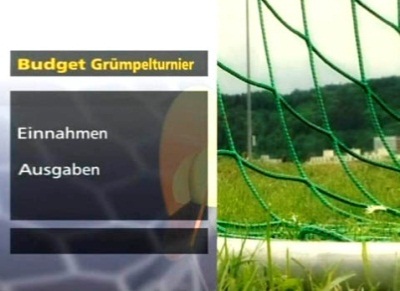 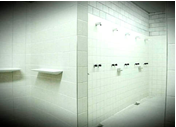 Warum lässt Sport niemanden kalt?Unter anderem, weil man sofort sieht, ob jemand gut ist oder nicht», sagt Roland Seiler. Man sieht in Grossaufnahmen die Emotionen, die Tränen oder die Freude über einen Sieg. Die Spannung überträgt sich auf den Zuschauer. Man hat eine quasi bekannte Person vor sich, mit der man mitleiden oder sich mitfreuen kann.Was hat Friedrich Ludwig Jahn erfunden?Das Turnen, und zwar vor gut 200 Jahren. Er liess Hallen und Plätze zur «körperlichen Ertüchtigung» bauen.Was ist «Midnight Sports» und was soll es bewirken?Ein Projekt, bei dem mittlerweile viele Gemeinden mitmachen. Jugendliche können sich am Samstagabend in der örtlichen Turnhalle zu Fussball und Basketball treffen. Dazu gibts Musik von einem DJ. Der gemeinsame Sport soll eine Alternative zu Langeweile, Herumhängen und Gewalt bilden.Nenne drei Dinge, die Urs Hofmann (Fachstelle Mira) wichtig sind.Dein Körper gehört dir. Niemand hat das Recht, dich anzufassen, wenn du das nicht willst.Wenn etwas passiert, das nicht gut für dich war, wenn du belästigt oder missbraucht wurdest, ist das nicht deine Schuld! Es gibt Täter, die nicht auf ein «Nein!» hören; es gibt Täter, die versuchen, dir Schuldgefühle einzureden. Es gibt Situationen, in denen es schwierig ist, «Nein» zu sagen – zum Beispiel wenn du verliebt bist. Aber es ist nie deine Schuld!Sprich darüber! So schwierig es auch sein mag, suche dir eine Vertrauensperson und sprich über Vorgefallenes. Nur so kann man auch gegen den Täter vorgehen und dir helfen. Wenn du dich nicht traust, mit jemandem zu reden, ist es auch möglich, anonym Hilfe zu erhalten, und zwar im Internet oder beim Sorgentelefon für Kinder und Jugendliche.Wo findet man in einer derartigen Situation Hilfe?Bei einer Vertrauensperson: Das sind Eltern, Freunde, Verwandte, Lehrer oder andere Bezugspersonen; bei Fachpersonen oder Fachstellen; im Internet (www.mira.ch, www.lilli.ch, www.tschau.ch) oder beim Sorgentelefon für Kinder und Jugendliche (Nummer 147), auch anonym.Was würdest du tun?Individuelle Antworten.Was ist ein Budget?Eine möglichst genaue Schätzung über erwartete Einnahmen und Ausgaben. Überwiegen die Einnahmen, steht im Budget ein erwarteter Überschuss. Überwiegen die Ausgaben, erhält man einen budgetierten Verlust.Was ist eine Erfolgsrechnung?Der tatsächliche Aufwand/Aufwände und der tatsächliche Ertrag/Erträge werden einander gegenübergestellt. Überwiegt der Aufwand, ergibt dies einen Verlust. Ist der Ertrag grösser als der Aufwand, erhält man einen Gewinn.Welchen Sportanlass würdest du gerne organisieren und wie würdest du ihn gestalten?Individuelle Antworten.Nenne Beispiele eines überraschenden Gewinns und eines überraschenden Verlusts aus der Sportwelt.Überraschender Gewinn: Der Einzug des FC Thun in die Champions League.Überraschender Verlust: Der Freestylesport-Event «freestyle.ch» konnte nicht durchgeführt werden, nachdem die Sprungrampe zusammengestürzt war.Warum lässt Sport niemanden kalt?Unter anderem, weil man sofort sieht, ob jemand gut ist oder nicht», sagt Roland Seiler. Man sieht in Grossaufnahmen die Emotionen, die Tränen oder die Freude über einen Sieg. Die Spannung überträgt sich auf den Zuschauer. Man hat eine quasi bekannte Person vor sich, mit der man mitleiden oder sich mitfreuen kann.Was hat Friedrich Ludwig Jahn erfunden?Das Turnen, und zwar vor gut 200 Jahren. Er liess Hallen und Plätze zur «körperlichen Ertüchtigung» bauen.Was ist «Midnight Sports» und was soll es bewirken?Ein Projekt, bei dem mittlerweile viele Gemeinden mitmachen. Jugendliche können sich am Samstagabend in der örtlichen Turnhalle zu Fussball und Basketball treffen. Dazu gibts Musik von einem DJ. Der gemeinsame Sport soll eine Alternative zu Langeweile, Herumhängen und Gewalt bilden.Nenne drei Dinge, die Urs Hofmann (Fachstelle Mira) wichtig sind.Dein Körper gehört dir. Niemand hat das Recht, dich anzufassen, wenn du das nicht willst.Wenn etwas passiert, das nicht gut für dich war, wenn du belästigt oder missbraucht wurdest, ist das nicht deine Schuld! Es gibt Täter, die nicht auf ein «Nein!» hören; es gibt Täter, die versuchen, dir Schuldgefühle einzureden. Es gibt Situationen, in denen es schwierig ist, «Nein» zu sagen – zum Beispiel wenn du verliebt bist. Aber es ist nie deine Schuld!Sprich darüber! So schwierig es auch sein mag, suche dir eine Vertrauensperson und sprich über Vorgefallenes. Nur so kann man auch gegen den Täter vorgehen und dir helfen. Wenn du dich nicht traust, mit jemandem zu reden, ist es auch möglich, anonym Hilfe zu erhalten, und zwar im Internet oder beim Sorgentelefon für Kinder und Jugendliche.Wo findet man in einer derartigen Situation Hilfe?Bei einer Vertrauensperson: Das sind Eltern, Freunde, Verwandte, Lehrer oder andere Bezugspersonen; bei Fachpersonen oder Fachstellen; im Internet (www.mira.ch, www.lilli.ch, www.tschau.ch) oder beim Sorgentelefon für Kinder und Jugendliche (Nummer 147), auch anonym.Was würdest du tun?Individuelle Antworten.Was ist ein Budget?Eine möglichst genaue Schätzung über erwartete Einnahmen und Ausgaben. Überwiegen die Einnahmen, steht im Budget ein erwarteter Überschuss. Überwiegen die Ausgaben, erhält man einen budgetierten Verlust.Was ist eine Erfolgsrechnung?Der tatsächliche Aufwand/Aufwände und der tatsächliche Ertrag/Erträge werden einander gegenübergestellt. Überwiegt der Aufwand, ergibt dies einen Verlust. Ist der Ertrag grösser als der Aufwand, erhält man einen Gewinn.Welchen Sportanlass würdest du gerne organisieren und wie würdest du ihn gestalten?Individuelle Antworten.Nenne Beispiele eines überraschenden Gewinns und eines überraschenden Verlusts aus der Sportwelt.Überraschender Gewinn: Der Einzug des FC Thun in die Champions League.Überraschender Verlust: Der Freestylesport-Event «freestyle.ch» konnte nicht durchgeführt werden, nachdem die Sprungrampe zusammengestürzt war.Warum lässt Sport niemanden kalt?Unter anderem, weil man sofort sieht, ob jemand gut ist oder nicht», sagt Roland Seiler. Man sieht in Grossaufnahmen die Emotionen, die Tränen oder die Freude über einen Sieg. Die Spannung überträgt sich auf den Zuschauer. Man hat eine quasi bekannte Person vor sich, mit der man mitleiden oder sich mitfreuen kann.Was hat Friedrich Ludwig Jahn erfunden?Das Turnen, und zwar vor gut 200 Jahren. Er liess Hallen und Plätze zur «körperlichen Ertüchtigung» bauen.Was ist «Midnight Sports» und was soll es bewirken?Ein Projekt, bei dem mittlerweile viele Gemeinden mitmachen. Jugendliche können sich am Samstagabend in der örtlichen Turnhalle zu Fussball und Basketball treffen. Dazu gibts Musik von einem DJ. Der gemeinsame Sport soll eine Alternative zu Langeweile, Herumhängen und Gewalt bilden.Nenne drei Dinge, die Urs Hofmann (Fachstelle Mira) wichtig sind.Dein Körper gehört dir. Niemand hat das Recht, dich anzufassen, wenn du das nicht willst.Wenn etwas passiert, das nicht gut für dich war, wenn du belästigt oder missbraucht wurdest, ist das nicht deine Schuld! Es gibt Täter, die nicht auf ein «Nein!» hören; es gibt Täter, die versuchen, dir Schuldgefühle einzureden. Es gibt Situationen, in denen es schwierig ist, «Nein» zu sagen – zum Beispiel wenn du verliebt bist. Aber es ist nie deine Schuld!Sprich darüber! So schwierig es auch sein mag, suche dir eine Vertrauensperson und sprich über Vorgefallenes. Nur so kann man auch gegen den Täter vorgehen und dir helfen. Wenn du dich nicht traust, mit jemandem zu reden, ist es auch möglich, anonym Hilfe zu erhalten, und zwar im Internet oder beim Sorgentelefon für Kinder und Jugendliche.Wo findet man in einer derartigen Situation Hilfe?Bei einer Vertrauensperson: Das sind Eltern, Freunde, Verwandte, Lehrer oder andere Bezugspersonen; bei Fachpersonen oder Fachstellen; im Internet (www.mira.ch, www.lilli.ch, www.tschau.ch) oder beim Sorgentelefon für Kinder und Jugendliche (Nummer 147), auch anonym.Was würdest du tun?Individuelle Antworten.Was ist ein Budget?Eine möglichst genaue Schätzung über erwartete Einnahmen und Ausgaben. Überwiegen die Einnahmen, steht im Budget ein erwarteter Überschuss. Überwiegen die Ausgaben, erhält man einen budgetierten Verlust.Was ist eine Erfolgsrechnung?Der tatsächliche Aufwand/Aufwände und der tatsächliche Ertrag/Erträge werden einander gegenübergestellt. Überwiegt der Aufwand, ergibt dies einen Verlust. Ist der Ertrag grösser als der Aufwand, erhält man einen Gewinn.Welchen Sportanlass würdest du gerne organisieren und wie würdest du ihn gestalten?Individuelle Antworten.Nenne Beispiele eines überraschenden Gewinns und eines überraschenden Verlusts aus der Sportwelt.Überraschender Gewinn: Der Einzug des FC Thun in die Champions League.Überraschender Verlust: Der Freestylesport-Event «freestyle.ch» konnte nicht durchgeführt werden, nachdem die Sprungrampe zusammengestürzt war.Warum lässt Sport niemanden kalt?Unter anderem, weil man sofort sieht, ob jemand gut ist oder nicht», sagt Roland Seiler. Man sieht in Grossaufnahmen die Emotionen, die Tränen oder die Freude über einen Sieg. Die Spannung überträgt sich auf den Zuschauer. Man hat eine quasi bekannte Person vor sich, mit der man mitleiden oder sich mitfreuen kann.Was hat Friedrich Ludwig Jahn erfunden?Das Turnen, und zwar vor gut 200 Jahren. Er liess Hallen und Plätze zur «körperlichen Ertüchtigung» bauen.Was ist «Midnight Sports» und was soll es bewirken?Ein Projekt, bei dem mittlerweile viele Gemeinden mitmachen. Jugendliche können sich am Samstagabend in der örtlichen Turnhalle zu Fussball und Basketball treffen. Dazu gibts Musik von einem DJ. Der gemeinsame Sport soll eine Alternative zu Langeweile, Herumhängen und Gewalt bilden.Nenne drei Dinge, die Urs Hofmann (Fachstelle Mira) wichtig sind.Dein Körper gehört dir. Niemand hat das Recht, dich anzufassen, wenn du das nicht willst.Wenn etwas passiert, das nicht gut für dich war, wenn du belästigt oder missbraucht wurdest, ist das nicht deine Schuld! Es gibt Täter, die nicht auf ein «Nein!» hören; es gibt Täter, die versuchen, dir Schuldgefühle einzureden. Es gibt Situationen, in denen es schwierig ist, «Nein» zu sagen – zum Beispiel wenn du verliebt bist. Aber es ist nie deine Schuld!Sprich darüber! So schwierig es auch sein mag, suche dir eine Vertrauensperson und sprich über Vorgefallenes. Nur so kann man auch gegen den Täter vorgehen und dir helfen. Wenn du dich nicht traust, mit jemandem zu reden, ist es auch möglich, anonym Hilfe zu erhalten, und zwar im Internet oder beim Sorgentelefon für Kinder und Jugendliche.Wo findet man in einer derartigen Situation Hilfe?Bei einer Vertrauensperson: Das sind Eltern, Freunde, Verwandte, Lehrer oder andere Bezugspersonen; bei Fachpersonen oder Fachstellen; im Internet (www.mira.ch, www.lilli.ch, www.tschau.ch) oder beim Sorgentelefon für Kinder und Jugendliche (Nummer 147), auch anonym.Was würdest du tun?Individuelle Antworten.Was ist ein Budget?Eine möglichst genaue Schätzung über erwartete Einnahmen und Ausgaben. Überwiegen die Einnahmen, steht im Budget ein erwarteter Überschuss. Überwiegen die Ausgaben, erhält man einen budgetierten Verlust.Was ist eine Erfolgsrechnung?Der tatsächliche Aufwand/Aufwände und der tatsächliche Ertrag/Erträge werden einander gegenübergestellt. Überwiegt der Aufwand, ergibt dies einen Verlust. Ist der Ertrag grösser als der Aufwand, erhält man einen Gewinn.Welchen Sportanlass würdest du gerne organisieren und wie würdest du ihn gestalten?Individuelle Antworten.Nenne Beispiele eines überraschenden Gewinns und eines überraschenden Verlusts aus der Sportwelt.Überraschender Gewinn: Der Einzug des FC Thun in die Champions League.Überraschender Verlust: Der Freestylesport-Event «freestyle.ch» konnte nicht durchgeführt werden, nachdem die Sprungrampe zusammengestürzt war.Warum lässt Sport niemanden kalt?Unter anderem, weil man sofort sieht, ob jemand gut ist oder nicht», sagt Roland Seiler. Man sieht in Grossaufnahmen die Emotionen, die Tränen oder die Freude über einen Sieg. Die Spannung überträgt sich auf den Zuschauer. Man hat eine quasi bekannte Person vor sich, mit der man mitleiden oder sich mitfreuen kann.Was hat Friedrich Ludwig Jahn erfunden?Das Turnen, und zwar vor gut 200 Jahren. Er liess Hallen und Plätze zur «körperlichen Ertüchtigung» bauen.Was ist «Midnight Sports» und was soll es bewirken?Ein Projekt, bei dem mittlerweile viele Gemeinden mitmachen. Jugendliche können sich am Samstagabend in der örtlichen Turnhalle zu Fussball und Basketball treffen. Dazu gibts Musik von einem DJ. Der gemeinsame Sport soll eine Alternative zu Langeweile, Herumhängen und Gewalt bilden.Nenne drei Dinge, die Urs Hofmann (Fachstelle Mira) wichtig sind.Dein Körper gehört dir. Niemand hat das Recht, dich anzufassen, wenn du das nicht willst.Wenn etwas passiert, das nicht gut für dich war, wenn du belästigt oder missbraucht wurdest, ist das nicht deine Schuld! Es gibt Täter, die nicht auf ein «Nein!» hören; es gibt Täter, die versuchen, dir Schuldgefühle einzureden. Es gibt Situationen, in denen es schwierig ist, «Nein» zu sagen – zum Beispiel wenn du verliebt bist. Aber es ist nie deine Schuld!Sprich darüber! So schwierig es auch sein mag, suche dir eine Vertrauensperson und sprich über Vorgefallenes. Nur so kann man auch gegen den Täter vorgehen und dir helfen. Wenn du dich nicht traust, mit jemandem zu reden, ist es auch möglich, anonym Hilfe zu erhalten, und zwar im Internet oder beim Sorgentelefon für Kinder und Jugendliche.Wo findet man in einer derartigen Situation Hilfe?Bei einer Vertrauensperson: Das sind Eltern, Freunde, Verwandte, Lehrer oder andere Bezugspersonen; bei Fachpersonen oder Fachstellen; im Internet (www.mira.ch, www.lilli.ch, www.tschau.ch) oder beim Sorgentelefon für Kinder und Jugendliche (Nummer 147), auch anonym.Was würdest du tun?Individuelle Antworten.Was ist ein Budget?Eine möglichst genaue Schätzung über erwartete Einnahmen und Ausgaben. Überwiegen die Einnahmen, steht im Budget ein erwarteter Überschuss. Überwiegen die Ausgaben, erhält man einen budgetierten Verlust.Was ist eine Erfolgsrechnung?Der tatsächliche Aufwand/Aufwände und der tatsächliche Ertrag/Erträge werden einander gegenübergestellt. Überwiegt der Aufwand, ergibt dies einen Verlust. Ist der Ertrag grösser als der Aufwand, erhält man einen Gewinn.Welchen Sportanlass würdest du gerne organisieren und wie würdest du ihn gestalten?Individuelle Antworten.Nenne Beispiele eines überraschenden Gewinns und eines überraschenden Verlusts aus der Sportwelt.Überraschender Gewinn: Der Einzug des FC Thun in die Champions League.Überraschender Verlust: Der Freestylesport-Event «freestyle.ch» konnte nicht durchgeführt werden, nachdem die Sprungrampe zusammengestürzt war.Warum lässt Sport niemanden kalt?Unter anderem, weil man sofort sieht, ob jemand gut ist oder nicht», sagt Roland Seiler. Man sieht in Grossaufnahmen die Emotionen, die Tränen oder die Freude über einen Sieg. Die Spannung überträgt sich auf den Zuschauer. Man hat eine quasi bekannte Person vor sich, mit der man mitleiden oder sich mitfreuen kann.Was hat Friedrich Ludwig Jahn erfunden?Das Turnen, und zwar vor gut 200 Jahren. Er liess Hallen und Plätze zur «körperlichen Ertüchtigung» bauen.Was ist «Midnight Sports» und was soll es bewirken?Ein Projekt, bei dem mittlerweile viele Gemeinden mitmachen. Jugendliche können sich am Samstagabend in der örtlichen Turnhalle zu Fussball und Basketball treffen. Dazu gibts Musik von einem DJ. Der gemeinsame Sport soll eine Alternative zu Langeweile, Herumhängen und Gewalt bilden.Nenne drei Dinge, die Urs Hofmann (Fachstelle Mira) wichtig sind.Dein Körper gehört dir. Niemand hat das Recht, dich anzufassen, wenn du das nicht willst.Wenn etwas passiert, das nicht gut für dich war, wenn du belästigt oder missbraucht wurdest, ist das nicht deine Schuld! Es gibt Täter, die nicht auf ein «Nein!» hören; es gibt Täter, die versuchen, dir Schuldgefühle einzureden. Es gibt Situationen, in denen es schwierig ist, «Nein» zu sagen – zum Beispiel wenn du verliebt bist. Aber es ist nie deine Schuld!Sprich darüber! So schwierig es auch sein mag, suche dir eine Vertrauensperson und sprich über Vorgefallenes. Nur so kann man auch gegen den Täter vorgehen und dir helfen. Wenn du dich nicht traust, mit jemandem zu reden, ist es auch möglich, anonym Hilfe zu erhalten, und zwar im Internet oder beim Sorgentelefon für Kinder und Jugendliche.Wo findet man in einer derartigen Situation Hilfe?Bei einer Vertrauensperson: Das sind Eltern, Freunde, Verwandte, Lehrer oder andere Bezugspersonen; bei Fachpersonen oder Fachstellen; im Internet (www.mira.ch, www.lilli.ch, www.tschau.ch) oder beim Sorgentelefon für Kinder und Jugendliche (Nummer 147), auch anonym.Was würdest du tun?Individuelle Antworten.Was ist ein Budget?Eine möglichst genaue Schätzung über erwartete Einnahmen und Ausgaben. Überwiegen die Einnahmen, steht im Budget ein erwarteter Überschuss. Überwiegen die Ausgaben, erhält man einen budgetierten Verlust.Was ist eine Erfolgsrechnung?Der tatsächliche Aufwand/Aufwände und der tatsächliche Ertrag/Erträge werden einander gegenübergestellt. Überwiegt der Aufwand, ergibt dies einen Verlust. Ist der Ertrag grösser als der Aufwand, erhält man einen Gewinn.Welchen Sportanlass würdest du gerne organisieren und wie würdest du ihn gestalten?Individuelle Antworten.Nenne Beispiele eines überraschenden Gewinns und eines überraschenden Verlusts aus der Sportwelt.Überraschender Gewinn: Der Einzug des FC Thun in die Champions League.Überraschender Verlust: Der Freestylesport-Event «freestyle.ch» konnte nicht durchgeführt werden, nachdem die Sprungrampe zusammengestürzt war.Warum lässt Sport niemanden kalt?Unter anderem, weil man sofort sieht, ob jemand gut ist oder nicht», sagt Roland Seiler. Man sieht in Grossaufnahmen die Emotionen, die Tränen oder die Freude über einen Sieg. Die Spannung überträgt sich auf den Zuschauer. Man hat eine quasi bekannte Person vor sich, mit der man mitleiden oder sich mitfreuen kann.Was hat Friedrich Ludwig Jahn erfunden?Das Turnen, und zwar vor gut 200 Jahren. Er liess Hallen und Plätze zur «körperlichen Ertüchtigung» bauen.Was ist «Midnight Sports» und was soll es bewirken?Ein Projekt, bei dem mittlerweile viele Gemeinden mitmachen. Jugendliche können sich am Samstagabend in der örtlichen Turnhalle zu Fussball und Basketball treffen. Dazu gibts Musik von einem DJ. Der gemeinsame Sport soll eine Alternative zu Langeweile, Herumhängen und Gewalt bilden.Nenne drei Dinge, die Urs Hofmann (Fachstelle Mira) wichtig sind.Dein Körper gehört dir. Niemand hat das Recht, dich anzufassen, wenn du das nicht willst.Wenn etwas passiert, das nicht gut für dich war, wenn du belästigt oder missbraucht wurdest, ist das nicht deine Schuld! Es gibt Täter, die nicht auf ein «Nein!» hören; es gibt Täter, die versuchen, dir Schuldgefühle einzureden. Es gibt Situationen, in denen es schwierig ist, «Nein» zu sagen – zum Beispiel wenn du verliebt bist. Aber es ist nie deine Schuld!Sprich darüber! So schwierig es auch sein mag, suche dir eine Vertrauensperson und sprich über Vorgefallenes. Nur so kann man auch gegen den Täter vorgehen und dir helfen. Wenn du dich nicht traust, mit jemandem zu reden, ist es auch möglich, anonym Hilfe zu erhalten, und zwar im Internet oder beim Sorgentelefon für Kinder und Jugendliche.Wo findet man in einer derartigen Situation Hilfe?Bei einer Vertrauensperson: Das sind Eltern, Freunde, Verwandte, Lehrer oder andere Bezugspersonen; bei Fachpersonen oder Fachstellen; im Internet (www.mira.ch, www.lilli.ch, www.tschau.ch) oder beim Sorgentelefon für Kinder und Jugendliche (Nummer 147), auch anonym.Was würdest du tun?Individuelle Antworten.Was ist ein Budget?Eine möglichst genaue Schätzung über erwartete Einnahmen und Ausgaben. Überwiegen die Einnahmen, steht im Budget ein erwarteter Überschuss. Überwiegen die Ausgaben, erhält man einen budgetierten Verlust.Was ist eine Erfolgsrechnung?Der tatsächliche Aufwand/Aufwände und der tatsächliche Ertrag/Erträge werden einander gegenübergestellt. Überwiegt der Aufwand, ergibt dies einen Verlust. Ist der Ertrag grösser als der Aufwand, erhält man einen Gewinn.Welchen Sportanlass würdest du gerne organisieren und wie würdest du ihn gestalten?Individuelle Antworten.Nenne Beispiele eines überraschenden Gewinns und eines überraschenden Verlusts aus der Sportwelt.Überraschender Gewinn: Der Einzug des FC Thun in die Champions League.Überraschender Verlust: Der Freestylesport-Event «freestyle.ch» konnte nicht durchgeführt werden, nachdem die Sprungrampe zusammengestürzt war.Warum lässt Sport niemanden kalt?Unter anderem, weil man sofort sieht, ob jemand gut ist oder nicht», sagt Roland Seiler. Man sieht in Grossaufnahmen die Emotionen, die Tränen oder die Freude über einen Sieg. Die Spannung überträgt sich auf den Zuschauer. Man hat eine quasi bekannte Person vor sich, mit der man mitleiden oder sich mitfreuen kann.Was hat Friedrich Ludwig Jahn erfunden?Das Turnen, und zwar vor gut 200 Jahren. Er liess Hallen und Plätze zur «körperlichen Ertüchtigung» bauen.Was ist «Midnight Sports» und was soll es bewirken?Ein Projekt, bei dem mittlerweile viele Gemeinden mitmachen. Jugendliche können sich am Samstagabend in der örtlichen Turnhalle zu Fussball und Basketball treffen. Dazu gibts Musik von einem DJ. Der gemeinsame Sport soll eine Alternative zu Langeweile, Herumhängen und Gewalt bilden.Nenne drei Dinge, die Urs Hofmann (Fachstelle Mira) wichtig sind.Dein Körper gehört dir. Niemand hat das Recht, dich anzufassen, wenn du das nicht willst.Wenn etwas passiert, das nicht gut für dich war, wenn du belästigt oder missbraucht wurdest, ist das nicht deine Schuld! Es gibt Täter, die nicht auf ein «Nein!» hören; es gibt Täter, die versuchen, dir Schuldgefühle einzureden. Es gibt Situationen, in denen es schwierig ist, «Nein» zu sagen – zum Beispiel wenn du verliebt bist. Aber es ist nie deine Schuld!Sprich darüber! So schwierig es auch sein mag, suche dir eine Vertrauensperson und sprich über Vorgefallenes. Nur so kann man auch gegen den Täter vorgehen und dir helfen. Wenn du dich nicht traust, mit jemandem zu reden, ist es auch möglich, anonym Hilfe zu erhalten, und zwar im Internet oder beim Sorgentelefon für Kinder und Jugendliche.Wo findet man in einer derartigen Situation Hilfe?Bei einer Vertrauensperson: Das sind Eltern, Freunde, Verwandte, Lehrer oder andere Bezugspersonen; bei Fachpersonen oder Fachstellen; im Internet (www.mira.ch, www.lilli.ch, www.tschau.ch) oder beim Sorgentelefon für Kinder und Jugendliche (Nummer 147), auch anonym.Was würdest du tun?Individuelle Antworten.Was ist ein Budget?Eine möglichst genaue Schätzung über erwartete Einnahmen und Ausgaben. Überwiegen die Einnahmen, steht im Budget ein erwarteter Überschuss. Überwiegen die Ausgaben, erhält man einen budgetierten Verlust.Was ist eine Erfolgsrechnung?Der tatsächliche Aufwand/Aufwände und der tatsächliche Ertrag/Erträge werden einander gegenübergestellt. Überwiegt der Aufwand, ergibt dies einen Verlust. Ist der Ertrag grösser als der Aufwand, erhält man einen Gewinn.Welchen Sportanlass würdest du gerne organisieren und wie würdest du ihn gestalten?Individuelle Antworten.Nenne Beispiele eines überraschenden Gewinns und eines überraschenden Verlusts aus der Sportwelt.Überraschender Gewinn: Der Einzug des FC Thun in die Champions League.Überraschender Verlust: Der Freestylesport-Event «freestyle.ch» konnte nicht durchgeführt werden, nachdem die Sprungrampe zusammengestürzt war.Warum lässt Sport niemanden kalt?Unter anderem, weil man sofort sieht, ob jemand gut ist oder nicht», sagt Roland Seiler. Man sieht in Grossaufnahmen die Emotionen, die Tränen oder die Freude über einen Sieg. Die Spannung überträgt sich auf den Zuschauer. Man hat eine quasi bekannte Person vor sich, mit der man mitleiden oder sich mitfreuen kann.Was hat Friedrich Ludwig Jahn erfunden?Das Turnen, und zwar vor gut 200 Jahren. Er liess Hallen und Plätze zur «körperlichen Ertüchtigung» bauen.Was ist «Midnight Sports» und was soll es bewirken?Ein Projekt, bei dem mittlerweile viele Gemeinden mitmachen. Jugendliche können sich am Samstagabend in der örtlichen Turnhalle zu Fussball und Basketball treffen. Dazu gibts Musik von einem DJ. Der gemeinsame Sport soll eine Alternative zu Langeweile, Herumhängen und Gewalt bilden.Nenne drei Dinge, die Urs Hofmann (Fachstelle Mira) wichtig sind.Dein Körper gehört dir. Niemand hat das Recht, dich anzufassen, wenn du das nicht willst.Wenn etwas passiert, das nicht gut für dich war, wenn du belästigt oder missbraucht wurdest, ist das nicht deine Schuld! Es gibt Täter, die nicht auf ein «Nein!» hören; es gibt Täter, die versuchen, dir Schuldgefühle einzureden. Es gibt Situationen, in denen es schwierig ist, «Nein» zu sagen – zum Beispiel wenn du verliebt bist. Aber es ist nie deine Schuld!Sprich darüber! So schwierig es auch sein mag, suche dir eine Vertrauensperson und sprich über Vorgefallenes. Nur so kann man auch gegen den Täter vorgehen und dir helfen. Wenn du dich nicht traust, mit jemandem zu reden, ist es auch möglich, anonym Hilfe zu erhalten, und zwar im Internet oder beim Sorgentelefon für Kinder und Jugendliche.Wo findet man in einer derartigen Situation Hilfe?Bei einer Vertrauensperson: Das sind Eltern, Freunde, Verwandte, Lehrer oder andere Bezugspersonen; bei Fachpersonen oder Fachstellen; im Internet (www.mira.ch, www.lilli.ch, www.tschau.ch) oder beim Sorgentelefon für Kinder und Jugendliche (Nummer 147), auch anonym.Was würdest du tun?Individuelle Antworten.Was ist ein Budget?Eine möglichst genaue Schätzung über erwartete Einnahmen und Ausgaben. Überwiegen die Einnahmen, steht im Budget ein erwarteter Überschuss. Überwiegen die Ausgaben, erhält man einen budgetierten Verlust.Was ist eine Erfolgsrechnung?Der tatsächliche Aufwand/Aufwände und der tatsächliche Ertrag/Erträge werden einander gegenübergestellt. Überwiegt der Aufwand, ergibt dies einen Verlust. Ist der Ertrag grösser als der Aufwand, erhält man einen Gewinn.Welchen Sportanlass würdest du gerne organisieren und wie würdest du ihn gestalten?Individuelle Antworten.Nenne Beispiele eines überraschenden Gewinns und eines überraschenden Verlusts aus der Sportwelt.Überraschender Gewinn: Der Einzug des FC Thun in die Champions League.Überraschender Verlust: Der Freestylesport-Event «freestyle.ch» konnte nicht durchgeführt werden, nachdem die Sprungrampe zusammengestürzt war.Warum lässt Sport niemanden kalt?Unter anderem, weil man sofort sieht, ob jemand gut ist oder nicht», sagt Roland Seiler. Man sieht in Grossaufnahmen die Emotionen, die Tränen oder die Freude über einen Sieg. Die Spannung überträgt sich auf den Zuschauer. Man hat eine quasi bekannte Person vor sich, mit der man mitleiden oder sich mitfreuen kann.Was hat Friedrich Ludwig Jahn erfunden?Das Turnen, und zwar vor gut 200 Jahren. Er liess Hallen und Plätze zur «körperlichen Ertüchtigung» bauen.Was ist «Midnight Sports» und was soll es bewirken?Ein Projekt, bei dem mittlerweile viele Gemeinden mitmachen. Jugendliche können sich am Samstagabend in der örtlichen Turnhalle zu Fussball und Basketball treffen. Dazu gibts Musik von einem DJ. Der gemeinsame Sport soll eine Alternative zu Langeweile, Herumhängen und Gewalt bilden.Nenne drei Dinge, die Urs Hofmann (Fachstelle Mira) wichtig sind.Dein Körper gehört dir. Niemand hat das Recht, dich anzufassen, wenn du das nicht willst.Wenn etwas passiert, das nicht gut für dich war, wenn du belästigt oder missbraucht wurdest, ist das nicht deine Schuld! Es gibt Täter, die nicht auf ein «Nein!» hören; es gibt Täter, die versuchen, dir Schuldgefühle einzureden. Es gibt Situationen, in denen es schwierig ist, «Nein» zu sagen – zum Beispiel wenn du verliebt bist. Aber es ist nie deine Schuld!Sprich darüber! So schwierig es auch sein mag, suche dir eine Vertrauensperson und sprich über Vorgefallenes. Nur so kann man auch gegen den Täter vorgehen und dir helfen. Wenn du dich nicht traust, mit jemandem zu reden, ist es auch möglich, anonym Hilfe zu erhalten, und zwar im Internet oder beim Sorgentelefon für Kinder und Jugendliche.Wo findet man in einer derartigen Situation Hilfe?Bei einer Vertrauensperson: Das sind Eltern, Freunde, Verwandte, Lehrer oder andere Bezugspersonen; bei Fachpersonen oder Fachstellen; im Internet (www.mira.ch, www.lilli.ch, www.tschau.ch) oder beim Sorgentelefon für Kinder und Jugendliche (Nummer 147), auch anonym.Was würdest du tun?Individuelle Antworten.Was ist ein Budget?Eine möglichst genaue Schätzung über erwartete Einnahmen und Ausgaben. Überwiegen die Einnahmen, steht im Budget ein erwarteter Überschuss. Überwiegen die Ausgaben, erhält man einen budgetierten Verlust.Was ist eine Erfolgsrechnung?Der tatsächliche Aufwand/Aufwände und der tatsächliche Ertrag/Erträge werden einander gegenübergestellt. Überwiegt der Aufwand, ergibt dies einen Verlust. Ist der Ertrag grösser als der Aufwand, erhält man einen Gewinn.Welchen Sportanlass würdest du gerne organisieren und wie würdest du ihn gestalten?Individuelle Antworten.Nenne Beispiele eines überraschenden Gewinns und eines überraschenden Verlusts aus der Sportwelt.Überraschender Gewinn: Der Einzug des FC Thun in die Champions League.Überraschender Verlust: Der Freestylesport-Event «freestyle.ch» konnte nicht durchgeführt werden, nachdem die Sprungrampe zusammengestürzt war.Warum lässt Sport niemanden kalt?Unter anderem, weil man sofort sieht, ob jemand gut ist oder nicht», sagt Roland Seiler. Man sieht in Grossaufnahmen die Emotionen, die Tränen oder die Freude über einen Sieg. Die Spannung überträgt sich auf den Zuschauer. Man hat eine quasi bekannte Person vor sich, mit der man mitleiden oder sich mitfreuen kann.Was hat Friedrich Ludwig Jahn erfunden?Das Turnen, und zwar vor gut 200 Jahren. Er liess Hallen und Plätze zur «körperlichen Ertüchtigung» bauen.Was ist «Midnight Sports» und was soll es bewirken?Ein Projekt, bei dem mittlerweile viele Gemeinden mitmachen. Jugendliche können sich am Samstagabend in der örtlichen Turnhalle zu Fussball und Basketball treffen. Dazu gibts Musik von einem DJ. Der gemeinsame Sport soll eine Alternative zu Langeweile, Herumhängen und Gewalt bilden.Nenne drei Dinge, die Urs Hofmann (Fachstelle Mira) wichtig sind.Dein Körper gehört dir. Niemand hat das Recht, dich anzufassen, wenn du das nicht willst.Wenn etwas passiert, das nicht gut für dich war, wenn du belästigt oder missbraucht wurdest, ist das nicht deine Schuld! Es gibt Täter, die nicht auf ein «Nein!» hören; es gibt Täter, die versuchen, dir Schuldgefühle einzureden. Es gibt Situationen, in denen es schwierig ist, «Nein» zu sagen – zum Beispiel wenn du verliebt bist. Aber es ist nie deine Schuld!Sprich darüber! So schwierig es auch sein mag, suche dir eine Vertrauensperson und sprich über Vorgefallenes. Nur so kann man auch gegen den Täter vorgehen und dir helfen. Wenn du dich nicht traust, mit jemandem zu reden, ist es auch möglich, anonym Hilfe zu erhalten, und zwar im Internet oder beim Sorgentelefon für Kinder und Jugendliche.Wo findet man in einer derartigen Situation Hilfe?Bei einer Vertrauensperson: Das sind Eltern, Freunde, Verwandte, Lehrer oder andere Bezugspersonen; bei Fachpersonen oder Fachstellen; im Internet (www.mira.ch, www.lilli.ch, www.tschau.ch) oder beim Sorgentelefon für Kinder und Jugendliche (Nummer 147), auch anonym.Was würdest du tun?Individuelle Antworten.Was ist ein Budget?Eine möglichst genaue Schätzung über erwartete Einnahmen und Ausgaben. Überwiegen die Einnahmen, steht im Budget ein erwarteter Überschuss. Überwiegen die Ausgaben, erhält man einen budgetierten Verlust.Was ist eine Erfolgsrechnung?Der tatsächliche Aufwand/Aufwände und der tatsächliche Ertrag/Erträge werden einander gegenübergestellt. Überwiegt der Aufwand, ergibt dies einen Verlust. Ist der Ertrag grösser als der Aufwand, erhält man einen Gewinn.Welchen Sportanlass würdest du gerne organisieren und wie würdest du ihn gestalten?Individuelle Antworten.Nenne Beispiele eines überraschenden Gewinns und eines überraschenden Verlusts aus der Sportwelt.Überraschender Gewinn: Der Einzug des FC Thun in die Champions League.Überraschender Verlust: Der Freestylesport-Event «freestyle.ch» konnte nicht durchgeführt werden, nachdem die Sprungrampe zusammengestürzt war.Warum lässt Sport niemanden kalt?Unter anderem, weil man sofort sieht, ob jemand gut ist oder nicht», sagt Roland Seiler. Man sieht in Grossaufnahmen die Emotionen, die Tränen oder die Freude über einen Sieg. Die Spannung überträgt sich auf den Zuschauer. Man hat eine quasi bekannte Person vor sich, mit der man mitleiden oder sich mitfreuen kann.Was hat Friedrich Ludwig Jahn erfunden?Das Turnen, und zwar vor gut 200 Jahren. Er liess Hallen und Plätze zur «körperlichen Ertüchtigung» bauen.Was ist «Midnight Sports» und was soll es bewirken?Ein Projekt, bei dem mittlerweile viele Gemeinden mitmachen. Jugendliche können sich am Samstagabend in der örtlichen Turnhalle zu Fussball und Basketball treffen. Dazu gibts Musik von einem DJ. Der gemeinsame Sport soll eine Alternative zu Langeweile, Herumhängen und Gewalt bilden.Nenne drei Dinge, die Urs Hofmann (Fachstelle Mira) wichtig sind.Dein Körper gehört dir. Niemand hat das Recht, dich anzufassen, wenn du das nicht willst.Wenn etwas passiert, das nicht gut für dich war, wenn du belästigt oder missbraucht wurdest, ist das nicht deine Schuld! Es gibt Täter, die nicht auf ein «Nein!» hören; es gibt Täter, die versuchen, dir Schuldgefühle einzureden. Es gibt Situationen, in denen es schwierig ist, «Nein» zu sagen – zum Beispiel wenn du verliebt bist. Aber es ist nie deine Schuld!Sprich darüber! So schwierig es auch sein mag, suche dir eine Vertrauensperson und sprich über Vorgefallenes. Nur so kann man auch gegen den Täter vorgehen und dir helfen. Wenn du dich nicht traust, mit jemandem zu reden, ist es auch möglich, anonym Hilfe zu erhalten, und zwar im Internet oder beim Sorgentelefon für Kinder und Jugendliche.Wo findet man in einer derartigen Situation Hilfe?Bei einer Vertrauensperson: Das sind Eltern, Freunde, Verwandte, Lehrer oder andere Bezugspersonen; bei Fachpersonen oder Fachstellen; im Internet (www.mira.ch, www.lilli.ch, www.tschau.ch) oder beim Sorgentelefon für Kinder und Jugendliche (Nummer 147), auch anonym.Was würdest du tun?Individuelle Antworten.Was ist ein Budget?Eine möglichst genaue Schätzung über erwartete Einnahmen und Ausgaben. Überwiegen die Einnahmen, steht im Budget ein erwarteter Überschuss. Überwiegen die Ausgaben, erhält man einen budgetierten Verlust.Was ist eine Erfolgsrechnung?Der tatsächliche Aufwand/Aufwände und der tatsächliche Ertrag/Erträge werden einander gegenübergestellt. Überwiegt der Aufwand, ergibt dies einen Verlust. Ist der Ertrag grösser als der Aufwand, erhält man einen Gewinn.Welchen Sportanlass würdest du gerne organisieren und wie würdest du ihn gestalten?Individuelle Antworten.Nenne Beispiele eines überraschenden Gewinns und eines überraschenden Verlusts aus der Sportwelt.Überraschender Gewinn: Der Einzug des FC Thun in die Champions League.Überraschender Verlust: Der Freestylesport-Event «freestyle.ch» konnte nicht durchgeführt werden, nachdem die Sprungrampe zusammengestürzt war.Warum lässt Sport niemanden kalt?Unter anderem, weil man sofort sieht, ob jemand gut ist oder nicht», sagt Roland Seiler. Man sieht in Grossaufnahmen die Emotionen, die Tränen oder die Freude über einen Sieg. Die Spannung überträgt sich auf den Zuschauer. Man hat eine quasi bekannte Person vor sich, mit der man mitleiden oder sich mitfreuen kann.Was hat Friedrich Ludwig Jahn erfunden?Das Turnen, und zwar vor gut 200 Jahren. Er liess Hallen und Plätze zur «körperlichen Ertüchtigung» bauen.Was ist «Midnight Sports» und was soll es bewirken?Ein Projekt, bei dem mittlerweile viele Gemeinden mitmachen. Jugendliche können sich am Samstagabend in der örtlichen Turnhalle zu Fussball und Basketball treffen. Dazu gibts Musik von einem DJ. Der gemeinsame Sport soll eine Alternative zu Langeweile, Herumhängen und Gewalt bilden.Nenne drei Dinge, die Urs Hofmann (Fachstelle Mira) wichtig sind.Dein Körper gehört dir. Niemand hat das Recht, dich anzufassen, wenn du das nicht willst.Wenn etwas passiert, das nicht gut für dich war, wenn du belästigt oder missbraucht wurdest, ist das nicht deine Schuld! Es gibt Täter, die nicht auf ein «Nein!» hören; es gibt Täter, die versuchen, dir Schuldgefühle einzureden. Es gibt Situationen, in denen es schwierig ist, «Nein» zu sagen – zum Beispiel wenn du verliebt bist. Aber es ist nie deine Schuld!Sprich darüber! So schwierig es auch sein mag, suche dir eine Vertrauensperson und sprich über Vorgefallenes. Nur so kann man auch gegen den Täter vorgehen und dir helfen. Wenn du dich nicht traust, mit jemandem zu reden, ist es auch möglich, anonym Hilfe zu erhalten, und zwar im Internet oder beim Sorgentelefon für Kinder und Jugendliche.Wo findet man in einer derartigen Situation Hilfe?Bei einer Vertrauensperson: Das sind Eltern, Freunde, Verwandte, Lehrer oder andere Bezugspersonen; bei Fachpersonen oder Fachstellen; im Internet (www.mira.ch, www.lilli.ch, www.tschau.ch) oder beim Sorgentelefon für Kinder und Jugendliche (Nummer 147), auch anonym.Was würdest du tun?Individuelle Antworten.Was ist ein Budget?Eine möglichst genaue Schätzung über erwartete Einnahmen und Ausgaben. Überwiegen die Einnahmen, steht im Budget ein erwarteter Überschuss. Überwiegen die Ausgaben, erhält man einen budgetierten Verlust.Was ist eine Erfolgsrechnung?Der tatsächliche Aufwand/Aufwände und der tatsächliche Ertrag/Erträge werden einander gegenübergestellt. Überwiegt der Aufwand, ergibt dies einen Verlust. Ist der Ertrag grösser als der Aufwand, erhält man einen Gewinn.Welchen Sportanlass würdest du gerne organisieren und wie würdest du ihn gestalten?Individuelle Antworten.Nenne Beispiele eines überraschenden Gewinns und eines überraschenden Verlusts aus der Sportwelt.Überraschender Gewinn: Der Einzug des FC Thun in die Champions League.Überraschender Verlust: Der Freestylesport-Event «freestyle.ch» konnte nicht durchgeführt werden, nachdem die Sprungrampe zusammengestürzt war.Warum lässt Sport niemanden kalt?Unter anderem, weil man sofort sieht, ob jemand gut ist oder nicht», sagt Roland Seiler. Man sieht in Grossaufnahmen die Emotionen, die Tränen oder die Freude über einen Sieg. Die Spannung überträgt sich auf den Zuschauer. Man hat eine quasi bekannte Person vor sich, mit der man mitleiden oder sich mitfreuen kann.Was hat Friedrich Ludwig Jahn erfunden?Das Turnen, und zwar vor gut 200 Jahren. Er liess Hallen und Plätze zur «körperlichen Ertüchtigung» bauen.Was ist «Midnight Sports» und was soll es bewirken?Ein Projekt, bei dem mittlerweile viele Gemeinden mitmachen. Jugendliche können sich am Samstagabend in der örtlichen Turnhalle zu Fussball und Basketball treffen. Dazu gibts Musik von einem DJ. Der gemeinsame Sport soll eine Alternative zu Langeweile, Herumhängen und Gewalt bilden.Nenne drei Dinge, die Urs Hofmann (Fachstelle Mira) wichtig sind.Dein Körper gehört dir. Niemand hat das Recht, dich anzufassen, wenn du das nicht willst.Wenn etwas passiert, das nicht gut für dich war, wenn du belästigt oder missbraucht wurdest, ist das nicht deine Schuld! Es gibt Täter, die nicht auf ein «Nein!» hören; es gibt Täter, die versuchen, dir Schuldgefühle einzureden. Es gibt Situationen, in denen es schwierig ist, «Nein» zu sagen – zum Beispiel wenn du verliebt bist. Aber es ist nie deine Schuld!Sprich darüber! So schwierig es auch sein mag, suche dir eine Vertrauensperson und sprich über Vorgefallenes. Nur so kann man auch gegen den Täter vorgehen und dir helfen. Wenn du dich nicht traust, mit jemandem zu reden, ist es auch möglich, anonym Hilfe zu erhalten, und zwar im Internet oder beim Sorgentelefon für Kinder und Jugendliche.Wo findet man in einer derartigen Situation Hilfe?Bei einer Vertrauensperson: Das sind Eltern, Freunde, Verwandte, Lehrer oder andere Bezugspersonen; bei Fachpersonen oder Fachstellen; im Internet (www.mira.ch, www.lilli.ch, www.tschau.ch) oder beim Sorgentelefon für Kinder und Jugendliche (Nummer 147), auch anonym.Was würdest du tun?Individuelle Antworten.Was ist ein Budget?Eine möglichst genaue Schätzung über erwartete Einnahmen und Ausgaben. Überwiegen die Einnahmen, steht im Budget ein erwarteter Überschuss. Überwiegen die Ausgaben, erhält man einen budgetierten Verlust.Was ist eine Erfolgsrechnung?Der tatsächliche Aufwand/Aufwände und der tatsächliche Ertrag/Erträge werden einander gegenübergestellt. Überwiegt der Aufwand, ergibt dies einen Verlust. Ist der Ertrag grösser als der Aufwand, erhält man einen Gewinn.Welchen Sportanlass würdest du gerne organisieren und wie würdest du ihn gestalten?Individuelle Antworten.Nenne Beispiele eines überraschenden Gewinns und eines überraschenden Verlusts aus der Sportwelt.Überraschender Gewinn: Der Einzug des FC Thun in die Champions League.Überraschender Verlust: Der Freestylesport-Event «freestyle.ch» konnte nicht durchgeführt werden, nachdem die Sprungrampe zusammengestürzt war.Warum lässt Sport niemanden kalt?Unter anderem, weil man sofort sieht, ob jemand gut ist oder nicht», sagt Roland Seiler. Man sieht in Grossaufnahmen die Emotionen, die Tränen oder die Freude über einen Sieg. Die Spannung überträgt sich auf den Zuschauer. Man hat eine quasi bekannte Person vor sich, mit der man mitleiden oder sich mitfreuen kann.Was hat Friedrich Ludwig Jahn erfunden?Das Turnen, und zwar vor gut 200 Jahren. Er liess Hallen und Plätze zur «körperlichen Ertüchtigung» bauen.Was ist «Midnight Sports» und was soll es bewirken?Ein Projekt, bei dem mittlerweile viele Gemeinden mitmachen. Jugendliche können sich am Samstagabend in der örtlichen Turnhalle zu Fussball und Basketball treffen. Dazu gibts Musik von einem DJ. Der gemeinsame Sport soll eine Alternative zu Langeweile, Herumhängen und Gewalt bilden.Nenne drei Dinge, die Urs Hofmann (Fachstelle Mira) wichtig sind.Dein Körper gehört dir. Niemand hat das Recht, dich anzufassen, wenn du das nicht willst.Wenn etwas passiert, das nicht gut für dich war, wenn du belästigt oder missbraucht wurdest, ist das nicht deine Schuld! Es gibt Täter, die nicht auf ein «Nein!» hören; es gibt Täter, die versuchen, dir Schuldgefühle einzureden. Es gibt Situationen, in denen es schwierig ist, «Nein» zu sagen – zum Beispiel wenn du verliebt bist. Aber es ist nie deine Schuld!Sprich darüber! So schwierig es auch sein mag, suche dir eine Vertrauensperson und sprich über Vorgefallenes. Nur so kann man auch gegen den Täter vorgehen und dir helfen. Wenn du dich nicht traust, mit jemandem zu reden, ist es auch möglich, anonym Hilfe zu erhalten, und zwar im Internet oder beim Sorgentelefon für Kinder und Jugendliche.Wo findet man in einer derartigen Situation Hilfe?Bei einer Vertrauensperson: Das sind Eltern, Freunde, Verwandte, Lehrer oder andere Bezugspersonen; bei Fachpersonen oder Fachstellen; im Internet (www.mira.ch, www.lilli.ch, www.tschau.ch) oder beim Sorgentelefon für Kinder und Jugendliche (Nummer 147), auch anonym.Was würdest du tun?Individuelle Antworten.Was ist ein Budget?Eine möglichst genaue Schätzung über erwartete Einnahmen und Ausgaben. Überwiegen die Einnahmen, steht im Budget ein erwarteter Überschuss. Überwiegen die Ausgaben, erhält man einen budgetierten Verlust.Was ist eine Erfolgsrechnung?Der tatsächliche Aufwand/Aufwände und der tatsächliche Ertrag/Erträge werden einander gegenübergestellt. Überwiegt der Aufwand, ergibt dies einen Verlust. Ist der Ertrag grösser als der Aufwand, erhält man einen Gewinn.Welchen Sportanlass würdest du gerne organisieren und wie würdest du ihn gestalten?Individuelle Antworten.Nenne Beispiele eines überraschenden Gewinns und eines überraschenden Verlusts aus der Sportwelt.Überraschender Gewinn: Der Einzug des FC Thun in die Champions League.Überraschender Verlust: Der Freestylesport-Event «freestyle.ch» konnte nicht durchgeführt werden, nachdem die Sprungrampe zusammengestürzt war.Warum lässt Sport niemanden kalt?Unter anderem, weil man sofort sieht, ob jemand gut ist oder nicht», sagt Roland Seiler. Man sieht in Grossaufnahmen die Emotionen, die Tränen oder die Freude über einen Sieg. Die Spannung überträgt sich auf den Zuschauer. Man hat eine quasi bekannte Person vor sich, mit der man mitleiden oder sich mitfreuen kann.Was hat Friedrich Ludwig Jahn erfunden?Das Turnen, und zwar vor gut 200 Jahren. Er liess Hallen und Plätze zur «körperlichen Ertüchtigung» bauen.Was ist «Midnight Sports» und was soll es bewirken?Ein Projekt, bei dem mittlerweile viele Gemeinden mitmachen. Jugendliche können sich am Samstagabend in der örtlichen Turnhalle zu Fussball und Basketball treffen. Dazu gibts Musik von einem DJ. Der gemeinsame Sport soll eine Alternative zu Langeweile, Herumhängen und Gewalt bilden.Nenne drei Dinge, die Urs Hofmann (Fachstelle Mira) wichtig sind.Dein Körper gehört dir. Niemand hat das Recht, dich anzufassen, wenn du das nicht willst.Wenn etwas passiert, das nicht gut für dich war, wenn du belästigt oder missbraucht wurdest, ist das nicht deine Schuld! Es gibt Täter, die nicht auf ein «Nein!» hören; es gibt Täter, die versuchen, dir Schuldgefühle einzureden. Es gibt Situationen, in denen es schwierig ist, «Nein» zu sagen – zum Beispiel wenn du verliebt bist. Aber es ist nie deine Schuld!Sprich darüber! So schwierig es auch sein mag, suche dir eine Vertrauensperson und sprich über Vorgefallenes. Nur so kann man auch gegen den Täter vorgehen und dir helfen. Wenn du dich nicht traust, mit jemandem zu reden, ist es auch möglich, anonym Hilfe zu erhalten, und zwar im Internet oder beim Sorgentelefon für Kinder und Jugendliche.Wo findet man in einer derartigen Situation Hilfe?Bei einer Vertrauensperson: Das sind Eltern, Freunde, Verwandte, Lehrer oder andere Bezugspersonen; bei Fachpersonen oder Fachstellen; im Internet (www.mira.ch, www.lilli.ch, www.tschau.ch) oder beim Sorgentelefon für Kinder und Jugendliche (Nummer 147), auch anonym.Was würdest du tun?Individuelle Antworten.Was ist ein Budget?Eine möglichst genaue Schätzung über erwartete Einnahmen und Ausgaben. Überwiegen die Einnahmen, steht im Budget ein erwarteter Überschuss. Überwiegen die Ausgaben, erhält man einen budgetierten Verlust.Was ist eine Erfolgsrechnung?Der tatsächliche Aufwand/Aufwände und der tatsächliche Ertrag/Erträge werden einander gegenübergestellt. Überwiegt der Aufwand, ergibt dies einen Verlust. Ist der Ertrag grösser als der Aufwand, erhält man einen Gewinn.Welchen Sportanlass würdest du gerne organisieren und wie würdest du ihn gestalten?Individuelle Antworten.Nenne Beispiele eines überraschenden Gewinns und eines überraschenden Verlusts aus der Sportwelt.Überraschender Gewinn: Der Einzug des FC Thun in die Champions League.Überraschender Verlust: Der Freestylesport-Event «freestyle.ch» konnte nicht durchgeführt werden, nachdem die Sprungrampe zusammengestürzt war.Warum lässt Sport niemanden kalt?Unter anderem, weil man sofort sieht, ob jemand gut ist oder nicht», sagt Roland Seiler. Man sieht in Grossaufnahmen die Emotionen, die Tränen oder die Freude über einen Sieg. Die Spannung überträgt sich auf den Zuschauer. Man hat eine quasi bekannte Person vor sich, mit der man mitleiden oder sich mitfreuen kann.Was hat Friedrich Ludwig Jahn erfunden?Das Turnen, und zwar vor gut 200 Jahren. Er liess Hallen und Plätze zur «körperlichen Ertüchtigung» bauen.Was ist «Midnight Sports» und was soll es bewirken?Ein Projekt, bei dem mittlerweile viele Gemeinden mitmachen. Jugendliche können sich am Samstagabend in der örtlichen Turnhalle zu Fussball und Basketball treffen. Dazu gibts Musik von einem DJ. Der gemeinsame Sport soll eine Alternative zu Langeweile, Herumhängen und Gewalt bilden.Nenne drei Dinge, die Urs Hofmann (Fachstelle Mira) wichtig sind.Dein Körper gehört dir. Niemand hat das Recht, dich anzufassen, wenn du das nicht willst.Wenn etwas passiert, das nicht gut für dich war, wenn du belästigt oder missbraucht wurdest, ist das nicht deine Schuld! Es gibt Täter, die nicht auf ein «Nein!» hören; es gibt Täter, die versuchen, dir Schuldgefühle einzureden. Es gibt Situationen, in denen es schwierig ist, «Nein» zu sagen – zum Beispiel wenn du verliebt bist. Aber es ist nie deine Schuld!Sprich darüber! So schwierig es auch sein mag, suche dir eine Vertrauensperson und sprich über Vorgefallenes. Nur so kann man auch gegen den Täter vorgehen und dir helfen. Wenn du dich nicht traust, mit jemandem zu reden, ist es auch möglich, anonym Hilfe zu erhalten, und zwar im Internet oder beim Sorgentelefon für Kinder und Jugendliche.Wo findet man in einer derartigen Situation Hilfe?Bei einer Vertrauensperson: Das sind Eltern, Freunde, Verwandte, Lehrer oder andere Bezugspersonen; bei Fachpersonen oder Fachstellen; im Internet (www.mira.ch, www.lilli.ch, www.tschau.ch) oder beim Sorgentelefon für Kinder und Jugendliche (Nummer 147), auch anonym.Was würdest du tun?Individuelle Antworten.Was ist ein Budget?Eine möglichst genaue Schätzung über erwartete Einnahmen und Ausgaben. Überwiegen die Einnahmen, steht im Budget ein erwarteter Überschuss. Überwiegen die Ausgaben, erhält man einen budgetierten Verlust.Was ist eine Erfolgsrechnung?Der tatsächliche Aufwand/Aufwände und der tatsächliche Ertrag/Erträge werden einander gegenübergestellt. Überwiegt der Aufwand, ergibt dies einen Verlust. Ist der Ertrag grösser als der Aufwand, erhält man einen Gewinn.Welchen Sportanlass würdest du gerne organisieren und wie würdest du ihn gestalten?Individuelle Antworten.Nenne Beispiele eines überraschenden Gewinns und eines überraschenden Verlusts aus der Sportwelt.Überraschender Gewinn: Der Einzug des FC Thun in die Champions League.Überraschender Verlust: Der Freestylesport-Event «freestyle.ch» konnte nicht durchgeführt werden, nachdem die Sprungrampe zusammengestürzt war.Warum lässt Sport niemanden kalt?Unter anderem, weil man sofort sieht, ob jemand gut ist oder nicht», sagt Roland Seiler. Man sieht in Grossaufnahmen die Emotionen, die Tränen oder die Freude über einen Sieg. Die Spannung überträgt sich auf den Zuschauer. Man hat eine quasi bekannte Person vor sich, mit der man mitleiden oder sich mitfreuen kann.Was hat Friedrich Ludwig Jahn erfunden?Das Turnen, und zwar vor gut 200 Jahren. Er liess Hallen und Plätze zur «körperlichen Ertüchtigung» bauen.Was ist «Midnight Sports» und was soll es bewirken?Ein Projekt, bei dem mittlerweile viele Gemeinden mitmachen. Jugendliche können sich am Samstagabend in der örtlichen Turnhalle zu Fussball und Basketball treffen. Dazu gibts Musik von einem DJ. Der gemeinsame Sport soll eine Alternative zu Langeweile, Herumhängen und Gewalt bilden.Nenne drei Dinge, die Urs Hofmann (Fachstelle Mira) wichtig sind.Dein Körper gehört dir. Niemand hat das Recht, dich anzufassen, wenn du das nicht willst.Wenn etwas passiert, das nicht gut für dich war, wenn du belästigt oder missbraucht wurdest, ist das nicht deine Schuld! Es gibt Täter, die nicht auf ein «Nein!» hören; es gibt Täter, die versuchen, dir Schuldgefühle einzureden. Es gibt Situationen, in denen es schwierig ist, «Nein» zu sagen – zum Beispiel wenn du verliebt bist. Aber es ist nie deine Schuld!Sprich darüber! So schwierig es auch sein mag, suche dir eine Vertrauensperson und sprich über Vorgefallenes. Nur so kann man auch gegen den Täter vorgehen und dir helfen. Wenn du dich nicht traust, mit jemandem zu reden, ist es auch möglich, anonym Hilfe zu erhalten, und zwar im Internet oder beim Sorgentelefon für Kinder und Jugendliche.Wo findet man in einer derartigen Situation Hilfe?Bei einer Vertrauensperson: Das sind Eltern, Freunde, Verwandte, Lehrer oder andere Bezugspersonen; bei Fachpersonen oder Fachstellen; im Internet (www.mira.ch, www.lilli.ch, www.tschau.ch) oder beim Sorgentelefon für Kinder und Jugendliche (Nummer 147), auch anonym.Was würdest du tun?Individuelle Antworten.Was ist ein Budget?Eine möglichst genaue Schätzung über erwartete Einnahmen und Ausgaben. Überwiegen die Einnahmen, steht im Budget ein erwarteter Überschuss. Überwiegen die Ausgaben, erhält man einen budgetierten Verlust.Was ist eine Erfolgsrechnung?Der tatsächliche Aufwand/Aufwände und der tatsächliche Ertrag/Erträge werden einander gegenübergestellt. Überwiegt der Aufwand, ergibt dies einen Verlust. Ist der Ertrag grösser als der Aufwand, erhält man einen Gewinn.Welchen Sportanlass würdest du gerne organisieren und wie würdest du ihn gestalten?Individuelle Antworten.Nenne Beispiele eines überraschenden Gewinns und eines überraschenden Verlusts aus der Sportwelt.Überraschender Gewinn: Der Einzug des FC Thun in die Champions League.Überraschender Verlust: Der Freestylesport-Event «freestyle.ch» konnte nicht durchgeführt werden, nachdem die Sprungrampe zusammengestürzt war.Warum lässt Sport niemanden kalt?Unter anderem, weil man sofort sieht, ob jemand gut ist oder nicht», sagt Roland Seiler. Man sieht in Grossaufnahmen die Emotionen, die Tränen oder die Freude über einen Sieg. Die Spannung überträgt sich auf den Zuschauer. Man hat eine quasi bekannte Person vor sich, mit der man mitleiden oder sich mitfreuen kann.Was hat Friedrich Ludwig Jahn erfunden?Das Turnen, und zwar vor gut 200 Jahren. Er liess Hallen und Plätze zur «körperlichen Ertüchtigung» bauen.Was ist «Midnight Sports» und was soll es bewirken?Ein Projekt, bei dem mittlerweile viele Gemeinden mitmachen. Jugendliche können sich am Samstagabend in der örtlichen Turnhalle zu Fussball und Basketball treffen. Dazu gibts Musik von einem DJ. Der gemeinsame Sport soll eine Alternative zu Langeweile, Herumhängen und Gewalt bilden.Nenne drei Dinge, die Urs Hofmann (Fachstelle Mira) wichtig sind.Dein Körper gehört dir. Niemand hat das Recht, dich anzufassen, wenn du das nicht willst.Wenn etwas passiert, das nicht gut für dich war, wenn du belästigt oder missbraucht wurdest, ist das nicht deine Schuld! Es gibt Täter, die nicht auf ein «Nein!» hören; es gibt Täter, die versuchen, dir Schuldgefühle einzureden. Es gibt Situationen, in denen es schwierig ist, «Nein» zu sagen – zum Beispiel wenn du verliebt bist. Aber es ist nie deine Schuld!Sprich darüber! So schwierig es auch sein mag, suche dir eine Vertrauensperson und sprich über Vorgefallenes. Nur so kann man auch gegen den Täter vorgehen und dir helfen. Wenn du dich nicht traust, mit jemandem zu reden, ist es auch möglich, anonym Hilfe zu erhalten, und zwar im Internet oder beim Sorgentelefon für Kinder und Jugendliche.Wo findet man in einer derartigen Situation Hilfe?Bei einer Vertrauensperson: Das sind Eltern, Freunde, Verwandte, Lehrer oder andere Bezugspersonen; bei Fachpersonen oder Fachstellen; im Internet (www.mira.ch, www.lilli.ch, www.tschau.ch) oder beim Sorgentelefon für Kinder und Jugendliche (Nummer 147), auch anonym.Was würdest du tun?Individuelle Antworten.Was ist ein Budget?Eine möglichst genaue Schätzung über erwartete Einnahmen und Ausgaben. Überwiegen die Einnahmen, steht im Budget ein erwarteter Überschuss. Überwiegen die Ausgaben, erhält man einen budgetierten Verlust.Was ist eine Erfolgsrechnung?Der tatsächliche Aufwand/Aufwände und der tatsächliche Ertrag/Erträge werden einander gegenübergestellt. Überwiegt der Aufwand, ergibt dies einen Verlust. Ist der Ertrag grösser als der Aufwand, erhält man einen Gewinn.Welchen Sportanlass würdest du gerne organisieren und wie würdest du ihn gestalten?Individuelle Antworten.Nenne Beispiele eines überraschenden Gewinns und eines überraschenden Verlusts aus der Sportwelt.Überraschender Gewinn: Der Einzug des FC Thun in die Champions League.Überraschender Verlust: Der Freestylesport-Event «freestyle.ch» konnte nicht durchgeführt werden, nachdem die Sprungrampe zusammengestürzt war.Warum lässt Sport niemanden kalt?Unter anderem, weil man sofort sieht, ob jemand gut ist oder nicht», sagt Roland Seiler. Man sieht in Grossaufnahmen die Emotionen, die Tränen oder die Freude über einen Sieg. Die Spannung überträgt sich auf den Zuschauer. Man hat eine quasi bekannte Person vor sich, mit der man mitleiden oder sich mitfreuen kann.Was hat Friedrich Ludwig Jahn erfunden?Das Turnen, und zwar vor gut 200 Jahren. Er liess Hallen und Plätze zur «körperlichen Ertüchtigung» bauen.Was ist «Midnight Sports» und was soll es bewirken?Ein Projekt, bei dem mittlerweile viele Gemeinden mitmachen. Jugendliche können sich am Samstagabend in der örtlichen Turnhalle zu Fussball und Basketball treffen. Dazu gibts Musik von einem DJ. Der gemeinsame Sport soll eine Alternative zu Langeweile, Herumhängen und Gewalt bilden.Nenne drei Dinge, die Urs Hofmann (Fachstelle Mira) wichtig sind.Dein Körper gehört dir. Niemand hat das Recht, dich anzufassen, wenn du das nicht willst.Wenn etwas passiert, das nicht gut für dich war, wenn du belästigt oder missbraucht wurdest, ist das nicht deine Schuld! Es gibt Täter, die nicht auf ein «Nein!» hören; es gibt Täter, die versuchen, dir Schuldgefühle einzureden. Es gibt Situationen, in denen es schwierig ist, «Nein» zu sagen – zum Beispiel wenn du verliebt bist. Aber es ist nie deine Schuld!Sprich darüber! So schwierig es auch sein mag, suche dir eine Vertrauensperson und sprich über Vorgefallenes. Nur so kann man auch gegen den Täter vorgehen und dir helfen. Wenn du dich nicht traust, mit jemandem zu reden, ist es auch möglich, anonym Hilfe zu erhalten, und zwar im Internet oder beim Sorgentelefon für Kinder und Jugendliche.Wo findet man in einer derartigen Situation Hilfe?Bei einer Vertrauensperson: Das sind Eltern, Freunde, Verwandte, Lehrer oder andere Bezugspersonen; bei Fachpersonen oder Fachstellen; im Internet (www.mira.ch, www.lilli.ch, www.tschau.ch) oder beim Sorgentelefon für Kinder und Jugendliche (Nummer 147), auch anonym.Was würdest du tun?Individuelle Antworten.Was ist ein Budget?Eine möglichst genaue Schätzung über erwartete Einnahmen und Ausgaben. Überwiegen die Einnahmen, steht im Budget ein erwarteter Überschuss. Überwiegen die Ausgaben, erhält man einen budgetierten Verlust.Was ist eine Erfolgsrechnung?Der tatsächliche Aufwand/Aufwände und der tatsächliche Ertrag/Erträge werden einander gegenübergestellt. Überwiegt der Aufwand, ergibt dies einen Verlust. Ist der Ertrag grösser als der Aufwand, erhält man einen Gewinn.Welchen Sportanlass würdest du gerne organisieren und wie würdest du ihn gestalten?Individuelle Antworten.Nenne Beispiele eines überraschenden Gewinns und eines überraschenden Verlusts aus der Sportwelt.Überraschender Gewinn: Der Einzug des FC Thun in die Champions League.Überraschender Verlust: Der Freestylesport-Event «freestyle.ch» konnte nicht durchgeführt werden, nachdem die Sprungrampe zusammengestürzt war.Warum lässt Sport niemanden kalt?Unter anderem, weil man sofort sieht, ob jemand gut ist oder nicht», sagt Roland Seiler. Man sieht in Grossaufnahmen die Emotionen, die Tränen oder die Freude über einen Sieg. Die Spannung überträgt sich auf den Zuschauer. Man hat eine quasi bekannte Person vor sich, mit der man mitleiden oder sich mitfreuen kann.Was hat Friedrich Ludwig Jahn erfunden?Das Turnen, und zwar vor gut 200 Jahren. Er liess Hallen und Plätze zur «körperlichen Ertüchtigung» bauen.Was ist «Midnight Sports» und was soll es bewirken?Ein Projekt, bei dem mittlerweile viele Gemeinden mitmachen. Jugendliche können sich am Samstagabend in der örtlichen Turnhalle zu Fussball und Basketball treffen. Dazu gibts Musik von einem DJ. Der gemeinsame Sport soll eine Alternative zu Langeweile, Herumhängen und Gewalt bilden.Nenne drei Dinge, die Urs Hofmann (Fachstelle Mira) wichtig sind.Dein Körper gehört dir. Niemand hat das Recht, dich anzufassen, wenn du das nicht willst.Wenn etwas passiert, das nicht gut für dich war, wenn du belästigt oder missbraucht wurdest, ist das nicht deine Schuld! Es gibt Täter, die nicht auf ein «Nein!» hören; es gibt Täter, die versuchen, dir Schuldgefühle einzureden. Es gibt Situationen, in denen es schwierig ist, «Nein» zu sagen – zum Beispiel wenn du verliebt bist. Aber es ist nie deine Schuld!Sprich darüber! So schwierig es auch sein mag, suche dir eine Vertrauensperson und sprich über Vorgefallenes. Nur so kann man auch gegen den Täter vorgehen und dir helfen. Wenn du dich nicht traust, mit jemandem zu reden, ist es auch möglich, anonym Hilfe zu erhalten, und zwar im Internet oder beim Sorgentelefon für Kinder und Jugendliche.Wo findet man in einer derartigen Situation Hilfe?Bei einer Vertrauensperson: Das sind Eltern, Freunde, Verwandte, Lehrer oder andere Bezugspersonen; bei Fachpersonen oder Fachstellen; im Internet (www.mira.ch, www.lilli.ch, www.tschau.ch) oder beim Sorgentelefon für Kinder und Jugendliche (Nummer 147), auch anonym.Was würdest du tun?Individuelle Antworten.Was ist ein Budget?Eine möglichst genaue Schätzung über erwartete Einnahmen und Ausgaben. Überwiegen die Einnahmen, steht im Budget ein erwarteter Überschuss. Überwiegen die Ausgaben, erhält man einen budgetierten Verlust.Was ist eine Erfolgsrechnung?Der tatsächliche Aufwand/Aufwände und der tatsächliche Ertrag/Erträge werden einander gegenübergestellt. Überwiegt der Aufwand, ergibt dies einen Verlust. Ist der Ertrag grösser als der Aufwand, erhält man einen Gewinn.Welchen Sportanlass würdest du gerne organisieren und wie würdest du ihn gestalten?Individuelle Antworten.Nenne Beispiele eines überraschenden Gewinns und eines überraschenden Verlusts aus der Sportwelt.Überraschender Gewinn: Der Einzug des FC Thun in die Champions League.Überraschender Verlust: Der Freestylesport-Event «freestyle.ch» konnte nicht durchgeführt werden, nachdem die Sprungrampe zusammengestürzt war.Warum lässt Sport niemanden kalt?Unter anderem, weil man sofort sieht, ob jemand gut ist oder nicht», sagt Roland Seiler. Man sieht in Grossaufnahmen die Emotionen, die Tränen oder die Freude über einen Sieg. Die Spannung überträgt sich auf den Zuschauer. Man hat eine quasi bekannte Person vor sich, mit der man mitleiden oder sich mitfreuen kann.Was hat Friedrich Ludwig Jahn erfunden?Das Turnen, und zwar vor gut 200 Jahren. Er liess Hallen und Plätze zur «körperlichen Ertüchtigung» bauen.Was ist «Midnight Sports» und was soll es bewirken?Ein Projekt, bei dem mittlerweile viele Gemeinden mitmachen. Jugendliche können sich am Samstagabend in der örtlichen Turnhalle zu Fussball und Basketball treffen. Dazu gibts Musik von einem DJ. Der gemeinsame Sport soll eine Alternative zu Langeweile, Herumhängen und Gewalt bilden.Nenne drei Dinge, die Urs Hofmann (Fachstelle Mira) wichtig sind.Dein Körper gehört dir. Niemand hat das Recht, dich anzufassen, wenn du das nicht willst.Wenn etwas passiert, das nicht gut für dich war, wenn du belästigt oder missbraucht wurdest, ist das nicht deine Schuld! Es gibt Täter, die nicht auf ein «Nein!» hören; es gibt Täter, die versuchen, dir Schuldgefühle einzureden. Es gibt Situationen, in denen es schwierig ist, «Nein» zu sagen – zum Beispiel wenn du verliebt bist. Aber es ist nie deine Schuld!Sprich darüber! So schwierig es auch sein mag, suche dir eine Vertrauensperson und sprich über Vorgefallenes. Nur so kann man auch gegen den Täter vorgehen und dir helfen. Wenn du dich nicht traust, mit jemandem zu reden, ist es auch möglich, anonym Hilfe zu erhalten, und zwar im Internet oder beim Sorgentelefon für Kinder und Jugendliche.Wo findet man in einer derartigen Situation Hilfe?Bei einer Vertrauensperson: Das sind Eltern, Freunde, Verwandte, Lehrer oder andere Bezugspersonen; bei Fachpersonen oder Fachstellen; im Internet (www.mira.ch, www.lilli.ch, www.tschau.ch) oder beim Sorgentelefon für Kinder und Jugendliche (Nummer 147), auch anonym.Was würdest du tun?Individuelle Antworten.Was ist ein Budget?Eine möglichst genaue Schätzung über erwartete Einnahmen und Ausgaben. Überwiegen die Einnahmen, steht im Budget ein erwarteter Überschuss. Überwiegen die Ausgaben, erhält man einen budgetierten Verlust.Was ist eine Erfolgsrechnung?Der tatsächliche Aufwand/Aufwände und der tatsächliche Ertrag/Erträge werden einander gegenübergestellt. Überwiegt der Aufwand, ergibt dies einen Verlust. Ist der Ertrag grösser als der Aufwand, erhält man einen Gewinn.Welchen Sportanlass würdest du gerne organisieren und wie würdest du ihn gestalten?Individuelle Antworten.Nenne Beispiele eines überraschenden Gewinns und eines überraschenden Verlusts aus der Sportwelt.Überraschender Gewinn: Der Einzug des FC Thun in die Champions League.Überraschender Verlust: Der Freestylesport-Event «freestyle.ch» konnte nicht durchgeführt werden, nachdem die Sprungrampe zusammengestürzt war.Warum lässt Sport niemanden kalt?Unter anderem, weil man sofort sieht, ob jemand gut ist oder nicht», sagt Roland Seiler. Man sieht in Grossaufnahmen die Emotionen, die Tränen oder die Freude über einen Sieg. Die Spannung überträgt sich auf den Zuschauer. Man hat eine quasi bekannte Person vor sich, mit der man mitleiden oder sich mitfreuen kann.Was hat Friedrich Ludwig Jahn erfunden?Das Turnen, und zwar vor gut 200 Jahren. Er liess Hallen und Plätze zur «körperlichen Ertüchtigung» bauen.Was ist «Midnight Sports» und was soll es bewirken?Ein Projekt, bei dem mittlerweile viele Gemeinden mitmachen. Jugendliche können sich am Samstagabend in der örtlichen Turnhalle zu Fussball und Basketball treffen. Dazu gibts Musik von einem DJ. Der gemeinsame Sport soll eine Alternative zu Langeweile, Herumhängen und Gewalt bilden.Nenne drei Dinge, die Urs Hofmann (Fachstelle Mira) wichtig sind.Dein Körper gehört dir. Niemand hat das Recht, dich anzufassen, wenn du das nicht willst.Wenn etwas passiert, das nicht gut für dich war, wenn du belästigt oder missbraucht wurdest, ist das nicht deine Schuld! Es gibt Täter, die nicht auf ein «Nein!» hören; es gibt Täter, die versuchen, dir Schuldgefühle einzureden. Es gibt Situationen, in denen es schwierig ist, «Nein» zu sagen – zum Beispiel wenn du verliebt bist. Aber es ist nie deine Schuld!Sprich darüber! So schwierig es auch sein mag, suche dir eine Vertrauensperson und sprich über Vorgefallenes. Nur so kann man auch gegen den Täter vorgehen und dir helfen. Wenn du dich nicht traust, mit jemandem zu reden, ist es auch möglich, anonym Hilfe zu erhalten, und zwar im Internet oder beim Sorgentelefon für Kinder und Jugendliche.Wo findet man in einer derartigen Situation Hilfe?Bei einer Vertrauensperson: Das sind Eltern, Freunde, Verwandte, Lehrer oder andere Bezugspersonen; bei Fachpersonen oder Fachstellen; im Internet (www.mira.ch, www.lilli.ch, www.tschau.ch) oder beim Sorgentelefon für Kinder und Jugendliche (Nummer 147), auch anonym.Was würdest du tun?Individuelle Antworten.Was ist ein Budget?Eine möglichst genaue Schätzung über erwartete Einnahmen und Ausgaben. Überwiegen die Einnahmen, steht im Budget ein erwarteter Überschuss. Überwiegen die Ausgaben, erhält man einen budgetierten Verlust.Was ist eine Erfolgsrechnung?Der tatsächliche Aufwand/Aufwände und der tatsächliche Ertrag/Erträge werden einander gegenübergestellt. Überwiegt der Aufwand, ergibt dies einen Verlust. Ist der Ertrag grösser als der Aufwand, erhält man einen Gewinn.Welchen Sportanlass würdest du gerne organisieren und wie würdest du ihn gestalten?Individuelle Antworten.Nenne Beispiele eines überraschenden Gewinns und eines überraschenden Verlusts aus der Sportwelt.Überraschender Gewinn: Der Einzug des FC Thun in die Champions League.Überraschender Verlust: Der Freestylesport-Event «freestyle.ch» konnte nicht durchgeführt werden, nachdem die Sprungrampe zusammengestürzt war.Warum lässt Sport niemanden kalt?Unter anderem, weil man sofort sieht, ob jemand gut ist oder nicht», sagt Roland Seiler. Man sieht in Grossaufnahmen die Emotionen, die Tränen oder die Freude über einen Sieg. Die Spannung überträgt sich auf den Zuschauer. Man hat eine quasi bekannte Person vor sich, mit der man mitleiden oder sich mitfreuen kann.Was hat Friedrich Ludwig Jahn erfunden?Das Turnen, und zwar vor gut 200 Jahren. Er liess Hallen und Plätze zur «körperlichen Ertüchtigung» bauen.Was ist «Midnight Sports» und was soll es bewirken?Ein Projekt, bei dem mittlerweile viele Gemeinden mitmachen. Jugendliche können sich am Samstagabend in der örtlichen Turnhalle zu Fussball und Basketball treffen. Dazu gibts Musik von einem DJ. Der gemeinsame Sport soll eine Alternative zu Langeweile, Herumhängen und Gewalt bilden.Nenne drei Dinge, die Urs Hofmann (Fachstelle Mira) wichtig sind.Dein Körper gehört dir. Niemand hat das Recht, dich anzufassen, wenn du das nicht willst.Wenn etwas passiert, das nicht gut für dich war, wenn du belästigt oder missbraucht wurdest, ist das nicht deine Schuld! Es gibt Täter, die nicht auf ein «Nein!» hören; es gibt Täter, die versuchen, dir Schuldgefühle einzureden. Es gibt Situationen, in denen es schwierig ist, «Nein» zu sagen – zum Beispiel wenn du verliebt bist. Aber es ist nie deine Schuld!Sprich darüber! So schwierig es auch sein mag, suche dir eine Vertrauensperson und sprich über Vorgefallenes. Nur so kann man auch gegen den Täter vorgehen und dir helfen. Wenn du dich nicht traust, mit jemandem zu reden, ist es auch möglich, anonym Hilfe zu erhalten, und zwar im Internet oder beim Sorgentelefon für Kinder und Jugendliche.Wo findet man in einer derartigen Situation Hilfe?Bei einer Vertrauensperson: Das sind Eltern, Freunde, Verwandte, Lehrer oder andere Bezugspersonen; bei Fachpersonen oder Fachstellen; im Internet (www.mira.ch, www.lilli.ch, www.tschau.ch) oder beim Sorgentelefon für Kinder und Jugendliche (Nummer 147), auch anonym.Was würdest du tun?Individuelle Antworten.Was ist ein Budget?Eine möglichst genaue Schätzung über erwartete Einnahmen und Ausgaben. Überwiegen die Einnahmen, steht im Budget ein erwarteter Überschuss. Überwiegen die Ausgaben, erhält man einen budgetierten Verlust.Was ist eine Erfolgsrechnung?Der tatsächliche Aufwand/Aufwände und der tatsächliche Ertrag/Erträge werden einander gegenübergestellt. Überwiegt der Aufwand, ergibt dies einen Verlust. Ist der Ertrag grösser als der Aufwand, erhält man einen Gewinn.Welchen Sportanlass würdest du gerne organisieren und wie würdest du ihn gestalten?Individuelle Antworten.Nenne Beispiele eines überraschenden Gewinns und eines überraschenden Verlusts aus der Sportwelt.Überraschender Gewinn: Der Einzug des FC Thun in die Champions League.Überraschender Verlust: Der Freestylesport-Event «freestyle.ch» konnte nicht durchgeführt werden, nachdem die Sprungrampe zusammengestürzt war.Warum lässt Sport niemanden kalt?Unter anderem, weil man sofort sieht, ob jemand gut ist oder nicht», sagt Roland Seiler. Man sieht in Grossaufnahmen die Emotionen, die Tränen oder die Freude über einen Sieg. Die Spannung überträgt sich auf den Zuschauer. Man hat eine quasi bekannte Person vor sich, mit der man mitleiden oder sich mitfreuen kann.Was hat Friedrich Ludwig Jahn erfunden?Das Turnen, und zwar vor gut 200 Jahren. Er liess Hallen und Plätze zur «körperlichen Ertüchtigung» bauen.Was ist «Midnight Sports» und was soll es bewirken?Ein Projekt, bei dem mittlerweile viele Gemeinden mitmachen. Jugendliche können sich am Samstagabend in der örtlichen Turnhalle zu Fussball und Basketball treffen. Dazu gibts Musik von einem DJ. Der gemeinsame Sport soll eine Alternative zu Langeweile, Herumhängen und Gewalt bilden.Nenne drei Dinge, die Urs Hofmann (Fachstelle Mira) wichtig sind.Dein Körper gehört dir. Niemand hat das Recht, dich anzufassen, wenn du das nicht willst.Wenn etwas passiert, das nicht gut für dich war, wenn du belästigt oder missbraucht wurdest, ist das nicht deine Schuld! Es gibt Täter, die nicht auf ein «Nein!» hören; es gibt Täter, die versuchen, dir Schuldgefühle einzureden. Es gibt Situationen, in denen es schwierig ist, «Nein» zu sagen – zum Beispiel wenn du verliebt bist. Aber es ist nie deine Schuld!Sprich darüber! So schwierig es auch sein mag, suche dir eine Vertrauensperson und sprich über Vorgefallenes. Nur so kann man auch gegen den Täter vorgehen und dir helfen. Wenn du dich nicht traust, mit jemandem zu reden, ist es auch möglich, anonym Hilfe zu erhalten, und zwar im Internet oder beim Sorgentelefon für Kinder und Jugendliche.Wo findet man in einer derartigen Situation Hilfe?Bei einer Vertrauensperson: Das sind Eltern, Freunde, Verwandte, Lehrer oder andere Bezugspersonen; bei Fachpersonen oder Fachstellen; im Internet (www.mira.ch, www.lilli.ch, www.tschau.ch) oder beim Sorgentelefon für Kinder und Jugendliche (Nummer 147), auch anonym.Was würdest du tun?Individuelle Antworten.Was ist ein Budget?Eine möglichst genaue Schätzung über erwartete Einnahmen und Ausgaben. Überwiegen die Einnahmen, steht im Budget ein erwarteter Überschuss. Überwiegen die Ausgaben, erhält man einen budgetierten Verlust.Was ist eine Erfolgsrechnung?Der tatsächliche Aufwand/Aufwände und der tatsächliche Ertrag/Erträge werden einander gegenübergestellt. Überwiegt der Aufwand, ergibt dies einen Verlust. Ist der Ertrag grösser als der Aufwand, erhält man einen Gewinn.Welchen Sportanlass würdest du gerne organisieren und wie würdest du ihn gestalten?Individuelle Antworten.Nenne Beispiele eines überraschenden Gewinns und eines überraschenden Verlusts aus der Sportwelt.Überraschender Gewinn: Der Einzug des FC Thun in die Champions League.Überraschender Verlust: Der Freestylesport-Event «freestyle.ch» konnte nicht durchgeführt werden, nachdem die Sprungrampe zusammengestürzt war.Warum lässt Sport niemanden kalt?Unter anderem, weil man sofort sieht, ob jemand gut ist oder nicht», sagt Roland Seiler. Man sieht in Grossaufnahmen die Emotionen, die Tränen oder die Freude über einen Sieg. Die Spannung überträgt sich auf den Zuschauer. Man hat eine quasi bekannte Person vor sich, mit der man mitleiden oder sich mitfreuen kann.Was hat Friedrich Ludwig Jahn erfunden?Das Turnen, und zwar vor gut 200 Jahren. Er liess Hallen und Plätze zur «körperlichen Ertüchtigung» bauen.Was ist «Midnight Sports» und was soll es bewirken?Ein Projekt, bei dem mittlerweile viele Gemeinden mitmachen. Jugendliche können sich am Samstagabend in der örtlichen Turnhalle zu Fussball und Basketball treffen. Dazu gibts Musik von einem DJ. Der gemeinsame Sport soll eine Alternative zu Langeweile, Herumhängen und Gewalt bilden.Nenne drei Dinge, die Urs Hofmann (Fachstelle Mira) wichtig sind.Dein Körper gehört dir. Niemand hat das Recht, dich anzufassen, wenn du das nicht willst.Wenn etwas passiert, das nicht gut für dich war, wenn du belästigt oder missbraucht wurdest, ist das nicht deine Schuld! Es gibt Täter, die nicht auf ein «Nein!» hören; es gibt Täter, die versuchen, dir Schuldgefühle einzureden. Es gibt Situationen, in denen es schwierig ist, «Nein» zu sagen – zum Beispiel wenn du verliebt bist. Aber es ist nie deine Schuld!Sprich darüber! So schwierig es auch sein mag, suche dir eine Vertrauensperson und sprich über Vorgefallenes. Nur so kann man auch gegen den Täter vorgehen und dir helfen. Wenn du dich nicht traust, mit jemandem zu reden, ist es auch möglich, anonym Hilfe zu erhalten, und zwar im Internet oder beim Sorgentelefon für Kinder und Jugendliche.Wo findet man in einer derartigen Situation Hilfe?Bei einer Vertrauensperson: Das sind Eltern, Freunde, Verwandte, Lehrer oder andere Bezugspersonen; bei Fachpersonen oder Fachstellen; im Internet (www.mira.ch, www.lilli.ch, www.tschau.ch) oder beim Sorgentelefon für Kinder und Jugendliche (Nummer 147), auch anonym.Was würdest du tun?Individuelle Antworten.Was ist ein Budget?Eine möglichst genaue Schätzung über erwartete Einnahmen und Ausgaben. Überwiegen die Einnahmen, steht im Budget ein erwarteter Überschuss. Überwiegen die Ausgaben, erhält man einen budgetierten Verlust.Was ist eine Erfolgsrechnung?Der tatsächliche Aufwand/Aufwände und der tatsächliche Ertrag/Erträge werden einander gegenübergestellt. Überwiegt der Aufwand, ergibt dies einen Verlust. Ist der Ertrag grösser als der Aufwand, erhält man einen Gewinn.Welchen Sportanlass würdest du gerne organisieren und wie würdest du ihn gestalten?Individuelle Antworten.Nenne Beispiele eines überraschenden Gewinns und eines überraschenden Verlusts aus der Sportwelt.Überraschender Gewinn: Der Einzug des FC Thun in die Champions League.Überraschender Verlust: Der Freestylesport-Event «freestyle.ch» konnte nicht durchgeführt werden, nachdem die Sprungrampe zusammengestürzt war.Warum lässt Sport niemanden kalt?Unter anderem, weil man sofort sieht, ob jemand gut ist oder nicht», sagt Roland Seiler. Man sieht in Grossaufnahmen die Emotionen, die Tränen oder die Freude über einen Sieg. Die Spannung überträgt sich auf den Zuschauer. Man hat eine quasi bekannte Person vor sich, mit der man mitleiden oder sich mitfreuen kann.Was hat Friedrich Ludwig Jahn erfunden?Das Turnen, und zwar vor gut 200 Jahren. Er liess Hallen und Plätze zur «körperlichen Ertüchtigung» bauen.Was ist «Midnight Sports» und was soll es bewirken?Ein Projekt, bei dem mittlerweile viele Gemeinden mitmachen. Jugendliche können sich am Samstagabend in der örtlichen Turnhalle zu Fussball und Basketball treffen. Dazu gibts Musik von einem DJ. Der gemeinsame Sport soll eine Alternative zu Langeweile, Herumhängen und Gewalt bilden.Nenne drei Dinge, die Urs Hofmann (Fachstelle Mira) wichtig sind.Dein Körper gehört dir. Niemand hat das Recht, dich anzufassen, wenn du das nicht willst.Wenn etwas passiert, das nicht gut für dich war, wenn du belästigt oder missbraucht wurdest, ist das nicht deine Schuld! Es gibt Täter, die nicht auf ein «Nein!» hören; es gibt Täter, die versuchen, dir Schuldgefühle einzureden. Es gibt Situationen, in denen es schwierig ist, «Nein» zu sagen – zum Beispiel wenn du verliebt bist. Aber es ist nie deine Schuld!Sprich darüber! So schwierig es auch sein mag, suche dir eine Vertrauensperson und sprich über Vorgefallenes. Nur so kann man auch gegen den Täter vorgehen und dir helfen. Wenn du dich nicht traust, mit jemandem zu reden, ist es auch möglich, anonym Hilfe zu erhalten, und zwar im Internet oder beim Sorgentelefon für Kinder und Jugendliche.Wo findet man in einer derartigen Situation Hilfe?Bei einer Vertrauensperson: Das sind Eltern, Freunde, Verwandte, Lehrer oder andere Bezugspersonen; bei Fachpersonen oder Fachstellen; im Internet (www.mira.ch, www.lilli.ch, www.tschau.ch) oder beim Sorgentelefon für Kinder und Jugendliche (Nummer 147), auch anonym.Was würdest du tun?Individuelle Antworten.Was ist ein Budget?Eine möglichst genaue Schätzung über erwartete Einnahmen und Ausgaben. Überwiegen die Einnahmen, steht im Budget ein erwarteter Überschuss. Überwiegen die Ausgaben, erhält man einen budgetierten Verlust.Was ist eine Erfolgsrechnung?Der tatsächliche Aufwand/Aufwände und der tatsächliche Ertrag/Erträge werden einander gegenübergestellt. Überwiegt der Aufwand, ergibt dies einen Verlust. Ist der Ertrag grösser als der Aufwand, erhält man einen Gewinn.Welchen Sportanlass würdest du gerne organisieren und wie würdest du ihn gestalten?Individuelle Antworten.Nenne Beispiele eines überraschenden Gewinns und eines überraschenden Verlusts aus der Sportwelt.Überraschender Gewinn: Der Einzug des FC Thun in die Champions League.Überraschender Verlust: Der Freestylesport-Event «freestyle.ch» konnte nicht durchgeführt werden, nachdem die Sprungrampe zusammengestürzt war.Warum lässt Sport niemanden kalt?Unter anderem, weil man sofort sieht, ob jemand gut ist oder nicht», sagt Roland Seiler. Man sieht in Grossaufnahmen die Emotionen, die Tränen oder die Freude über einen Sieg. Die Spannung überträgt sich auf den Zuschauer. Man hat eine quasi bekannte Person vor sich, mit der man mitleiden oder sich mitfreuen kann.Was hat Friedrich Ludwig Jahn erfunden?Das Turnen, und zwar vor gut 200 Jahren. Er liess Hallen und Plätze zur «körperlichen Ertüchtigung» bauen.Was ist «Midnight Sports» und was soll es bewirken?Ein Projekt, bei dem mittlerweile viele Gemeinden mitmachen. Jugendliche können sich am Samstagabend in der örtlichen Turnhalle zu Fussball und Basketball treffen. Dazu gibts Musik von einem DJ. Der gemeinsame Sport soll eine Alternative zu Langeweile, Herumhängen und Gewalt bilden.Nenne drei Dinge, die Urs Hofmann (Fachstelle Mira) wichtig sind.Dein Körper gehört dir. Niemand hat das Recht, dich anzufassen, wenn du das nicht willst.Wenn etwas passiert, das nicht gut für dich war, wenn du belästigt oder missbraucht wurdest, ist das nicht deine Schuld! Es gibt Täter, die nicht auf ein «Nein!» hören; es gibt Täter, die versuchen, dir Schuldgefühle einzureden. Es gibt Situationen, in denen es schwierig ist, «Nein» zu sagen – zum Beispiel wenn du verliebt bist. Aber es ist nie deine Schuld!Sprich darüber! So schwierig es auch sein mag, suche dir eine Vertrauensperson und sprich über Vorgefallenes. Nur so kann man auch gegen den Täter vorgehen und dir helfen. Wenn du dich nicht traust, mit jemandem zu reden, ist es auch möglich, anonym Hilfe zu erhalten, und zwar im Internet oder beim Sorgentelefon für Kinder und Jugendliche.Wo findet man in einer derartigen Situation Hilfe?Bei einer Vertrauensperson: Das sind Eltern, Freunde, Verwandte, Lehrer oder andere Bezugspersonen; bei Fachpersonen oder Fachstellen; im Internet (www.mira.ch, www.lilli.ch, www.tschau.ch) oder beim Sorgentelefon für Kinder und Jugendliche (Nummer 147), auch anonym.Was würdest du tun?Individuelle Antworten.Was ist ein Budget?Eine möglichst genaue Schätzung über erwartete Einnahmen und Ausgaben. Überwiegen die Einnahmen, steht im Budget ein erwarteter Überschuss. Überwiegen die Ausgaben, erhält man einen budgetierten Verlust.Was ist eine Erfolgsrechnung?Der tatsächliche Aufwand/Aufwände und der tatsächliche Ertrag/Erträge werden einander gegenübergestellt. Überwiegt der Aufwand, ergibt dies einen Verlust. Ist der Ertrag grösser als der Aufwand, erhält man einen Gewinn.Welchen Sportanlass würdest du gerne organisieren und wie würdest du ihn gestalten?Individuelle Antworten.Nenne Beispiele eines überraschenden Gewinns und eines überraschenden Verlusts aus der Sportwelt.Überraschender Gewinn: Der Einzug des FC Thun in die Champions League.Überraschender Verlust: Der Freestylesport-Event «freestyle.ch» konnte nicht durchgeführt werden, nachdem die Sprungrampe zusammengestürzt war.Warum lässt Sport niemanden kalt?Unter anderem, weil man sofort sieht, ob jemand gut ist oder nicht», sagt Roland Seiler. Man sieht in Grossaufnahmen die Emotionen, die Tränen oder die Freude über einen Sieg. Die Spannung überträgt sich auf den Zuschauer. Man hat eine quasi bekannte Person vor sich, mit der man mitleiden oder sich mitfreuen kann.Was hat Friedrich Ludwig Jahn erfunden?Das Turnen, und zwar vor gut 200 Jahren. Er liess Hallen und Plätze zur «körperlichen Ertüchtigung» bauen.Was ist «Midnight Sports» und was soll es bewirken?Ein Projekt, bei dem mittlerweile viele Gemeinden mitmachen. Jugendliche können sich am Samstagabend in der örtlichen Turnhalle zu Fussball und Basketball treffen. Dazu gibts Musik von einem DJ. Der gemeinsame Sport soll eine Alternative zu Langeweile, Herumhängen und Gewalt bilden.Nenne drei Dinge, die Urs Hofmann (Fachstelle Mira) wichtig sind.Dein Körper gehört dir. Niemand hat das Recht, dich anzufassen, wenn du das nicht willst.Wenn etwas passiert, das nicht gut für dich war, wenn du belästigt oder missbraucht wurdest, ist das nicht deine Schuld! Es gibt Täter, die nicht auf ein «Nein!» hören; es gibt Täter, die versuchen, dir Schuldgefühle einzureden. Es gibt Situationen, in denen es schwierig ist, «Nein» zu sagen – zum Beispiel wenn du verliebt bist. Aber es ist nie deine Schuld!Sprich darüber! So schwierig es auch sein mag, suche dir eine Vertrauensperson und sprich über Vorgefallenes. Nur so kann man auch gegen den Täter vorgehen und dir helfen. Wenn du dich nicht traust, mit jemandem zu reden, ist es auch möglich, anonym Hilfe zu erhalten, und zwar im Internet oder beim Sorgentelefon für Kinder und Jugendliche.Wo findet man in einer derartigen Situation Hilfe?Bei einer Vertrauensperson: Das sind Eltern, Freunde, Verwandte, Lehrer oder andere Bezugspersonen; bei Fachpersonen oder Fachstellen; im Internet (www.mira.ch, www.lilli.ch, www.tschau.ch) oder beim Sorgentelefon für Kinder und Jugendliche (Nummer 147), auch anonym.Was würdest du tun?Individuelle Antworten.Was ist ein Budget?Eine möglichst genaue Schätzung über erwartete Einnahmen und Ausgaben. Überwiegen die Einnahmen, steht im Budget ein erwarteter Überschuss. Überwiegen die Ausgaben, erhält man einen budgetierten Verlust.Was ist eine Erfolgsrechnung?Der tatsächliche Aufwand/Aufwände und der tatsächliche Ertrag/Erträge werden einander gegenübergestellt. Überwiegt der Aufwand, ergibt dies einen Verlust. Ist der Ertrag grösser als der Aufwand, erhält man einen Gewinn.Welchen Sportanlass würdest du gerne organisieren und wie würdest du ihn gestalten?Individuelle Antworten.Nenne Beispiele eines überraschenden Gewinns und eines überraschenden Verlusts aus der Sportwelt.Überraschender Gewinn: Der Einzug des FC Thun in die Champions League.Überraschender Verlust: Der Freestylesport-Event «freestyle.ch» konnte nicht durchgeführt werden, nachdem die Sprungrampe zusammengestürzt war.Warum lässt Sport niemanden kalt?Unter anderem, weil man sofort sieht, ob jemand gut ist oder nicht», sagt Roland Seiler. Man sieht in Grossaufnahmen die Emotionen, die Tränen oder die Freude über einen Sieg. Die Spannung überträgt sich auf den Zuschauer. Man hat eine quasi bekannte Person vor sich, mit der man mitleiden oder sich mitfreuen kann.Was hat Friedrich Ludwig Jahn erfunden?Das Turnen, und zwar vor gut 200 Jahren. Er liess Hallen und Plätze zur «körperlichen Ertüchtigung» bauen.Was ist «Midnight Sports» und was soll es bewirken?Ein Projekt, bei dem mittlerweile viele Gemeinden mitmachen. Jugendliche können sich am Samstagabend in der örtlichen Turnhalle zu Fussball und Basketball treffen. Dazu gibts Musik von einem DJ. Der gemeinsame Sport soll eine Alternative zu Langeweile, Herumhängen und Gewalt bilden.Nenne drei Dinge, die Urs Hofmann (Fachstelle Mira) wichtig sind.Dein Körper gehört dir. Niemand hat das Recht, dich anzufassen, wenn du das nicht willst.Wenn etwas passiert, das nicht gut für dich war, wenn du belästigt oder missbraucht wurdest, ist das nicht deine Schuld! Es gibt Täter, die nicht auf ein «Nein!» hören; es gibt Täter, die versuchen, dir Schuldgefühle einzureden. Es gibt Situationen, in denen es schwierig ist, «Nein» zu sagen – zum Beispiel wenn du verliebt bist. Aber es ist nie deine Schuld!Sprich darüber! So schwierig es auch sein mag, suche dir eine Vertrauensperson und sprich über Vorgefallenes. Nur so kann man auch gegen den Täter vorgehen und dir helfen. Wenn du dich nicht traust, mit jemandem zu reden, ist es auch möglich, anonym Hilfe zu erhalten, und zwar im Internet oder beim Sorgentelefon für Kinder und Jugendliche.Wo findet man in einer derartigen Situation Hilfe?Bei einer Vertrauensperson: Das sind Eltern, Freunde, Verwandte, Lehrer oder andere Bezugspersonen; bei Fachpersonen oder Fachstellen; im Internet (www.mira.ch, www.lilli.ch, www.tschau.ch) oder beim Sorgentelefon für Kinder und Jugendliche (Nummer 147), auch anonym.Was würdest du tun?Individuelle Antworten.Was ist ein Budget?Eine möglichst genaue Schätzung über erwartete Einnahmen und Ausgaben. Überwiegen die Einnahmen, steht im Budget ein erwarteter Überschuss. Überwiegen die Ausgaben, erhält man einen budgetierten Verlust.Was ist eine Erfolgsrechnung?Der tatsächliche Aufwand/Aufwände und der tatsächliche Ertrag/Erträge werden einander gegenübergestellt. Überwiegt der Aufwand, ergibt dies einen Verlust. Ist der Ertrag grösser als der Aufwand, erhält man einen Gewinn.Welchen Sportanlass würdest du gerne organisieren und wie würdest du ihn gestalten?Individuelle Antworten.Nenne Beispiele eines überraschenden Gewinns und eines überraschenden Verlusts aus der Sportwelt.Überraschender Gewinn: Der Einzug des FC Thun in die Champions League.Überraschender Verlust: Der Freestylesport-Event «freestyle.ch» konnte nicht durchgeführt werden, nachdem die Sprungrampe zusammengestürzt war.Warum lässt Sport niemanden kalt?Unter anderem, weil man sofort sieht, ob jemand gut ist oder nicht», sagt Roland Seiler. Man sieht in Grossaufnahmen die Emotionen, die Tränen oder die Freude über einen Sieg. Die Spannung überträgt sich auf den Zuschauer. Man hat eine quasi bekannte Person vor sich, mit der man mitleiden oder sich mitfreuen kann.Was hat Friedrich Ludwig Jahn erfunden?Das Turnen, und zwar vor gut 200 Jahren. Er liess Hallen und Plätze zur «körperlichen Ertüchtigung» bauen.Was ist «Midnight Sports» und was soll es bewirken?Ein Projekt, bei dem mittlerweile viele Gemeinden mitmachen. Jugendliche können sich am Samstagabend in der örtlichen Turnhalle zu Fussball und Basketball treffen. Dazu gibts Musik von einem DJ. Der gemeinsame Sport soll eine Alternative zu Langeweile, Herumhängen und Gewalt bilden.Nenne drei Dinge, die Urs Hofmann (Fachstelle Mira) wichtig sind.Dein Körper gehört dir. Niemand hat das Recht, dich anzufassen, wenn du das nicht willst.Wenn etwas passiert, das nicht gut für dich war, wenn du belästigt oder missbraucht wurdest, ist das nicht deine Schuld! Es gibt Täter, die nicht auf ein «Nein!» hören; es gibt Täter, die versuchen, dir Schuldgefühle einzureden. Es gibt Situationen, in denen es schwierig ist, «Nein» zu sagen – zum Beispiel wenn du verliebt bist. Aber es ist nie deine Schuld!Sprich darüber! So schwierig es auch sein mag, suche dir eine Vertrauensperson und sprich über Vorgefallenes. Nur so kann man auch gegen den Täter vorgehen und dir helfen. Wenn du dich nicht traust, mit jemandem zu reden, ist es auch möglich, anonym Hilfe zu erhalten, und zwar im Internet oder beim Sorgentelefon für Kinder und Jugendliche.Wo findet man in einer derartigen Situation Hilfe?Bei einer Vertrauensperson: Das sind Eltern, Freunde, Verwandte, Lehrer oder andere Bezugspersonen; bei Fachpersonen oder Fachstellen; im Internet (www.mira.ch, www.lilli.ch, www.tschau.ch) oder beim Sorgentelefon für Kinder und Jugendliche (Nummer 147), auch anonym.Was würdest du tun?Individuelle Antworten.Was ist ein Budget?Eine möglichst genaue Schätzung über erwartete Einnahmen und Ausgaben. Überwiegen die Einnahmen, steht im Budget ein erwarteter Überschuss. Überwiegen die Ausgaben, erhält man einen budgetierten Verlust.Was ist eine Erfolgsrechnung?Der tatsächliche Aufwand/Aufwände und der tatsächliche Ertrag/Erträge werden einander gegenübergestellt. Überwiegt der Aufwand, ergibt dies einen Verlust. Ist der Ertrag grösser als der Aufwand, erhält man einen Gewinn.Welchen Sportanlass würdest du gerne organisieren und wie würdest du ihn gestalten?Individuelle Antworten.Nenne Beispiele eines überraschenden Gewinns und eines überraschenden Verlusts aus der Sportwelt.Überraschender Gewinn: Der Einzug des FC Thun in die Champions League.Überraschender Verlust: Der Freestylesport-Event «freestyle.ch» konnte nicht durchgeführt werden, nachdem die Sprungrampe zusammengestürzt war.Warum lässt Sport niemanden kalt?Unter anderem, weil man sofort sieht, ob jemand gut ist oder nicht», sagt Roland Seiler. Man sieht in Grossaufnahmen die Emotionen, die Tränen oder die Freude über einen Sieg. Die Spannung überträgt sich auf den Zuschauer. Man hat eine quasi bekannte Person vor sich, mit der man mitleiden oder sich mitfreuen kann.Was hat Friedrich Ludwig Jahn erfunden?Das Turnen, und zwar vor gut 200 Jahren. Er liess Hallen und Plätze zur «körperlichen Ertüchtigung» bauen.Was ist «Midnight Sports» und was soll es bewirken?Ein Projekt, bei dem mittlerweile viele Gemeinden mitmachen. Jugendliche können sich am Samstagabend in der örtlichen Turnhalle zu Fussball und Basketball treffen. Dazu gibts Musik von einem DJ. Der gemeinsame Sport soll eine Alternative zu Langeweile, Herumhängen und Gewalt bilden.Nenne drei Dinge, die Urs Hofmann (Fachstelle Mira) wichtig sind.Dein Körper gehört dir. Niemand hat das Recht, dich anzufassen, wenn du das nicht willst.Wenn etwas passiert, das nicht gut für dich war, wenn du belästigt oder missbraucht wurdest, ist das nicht deine Schuld! Es gibt Täter, die nicht auf ein «Nein!» hören; es gibt Täter, die versuchen, dir Schuldgefühle einzureden. Es gibt Situationen, in denen es schwierig ist, «Nein» zu sagen – zum Beispiel wenn du verliebt bist. Aber es ist nie deine Schuld!Sprich darüber! So schwierig es auch sein mag, suche dir eine Vertrauensperson und sprich über Vorgefallenes. Nur so kann man auch gegen den Täter vorgehen und dir helfen. Wenn du dich nicht traust, mit jemandem zu reden, ist es auch möglich, anonym Hilfe zu erhalten, und zwar im Internet oder beim Sorgentelefon für Kinder und Jugendliche.Wo findet man in einer derartigen Situation Hilfe?Bei einer Vertrauensperson: Das sind Eltern, Freunde, Verwandte, Lehrer oder andere Bezugspersonen; bei Fachpersonen oder Fachstellen; im Internet (www.mira.ch, www.lilli.ch, www.tschau.ch) oder beim Sorgentelefon für Kinder und Jugendliche (Nummer 147), auch anonym.Was würdest du tun?Individuelle Antworten.Was ist ein Budget?Eine möglichst genaue Schätzung über erwartete Einnahmen und Ausgaben. Überwiegen die Einnahmen, steht im Budget ein erwarteter Überschuss. Überwiegen die Ausgaben, erhält man einen budgetierten Verlust.Was ist eine Erfolgsrechnung?Der tatsächliche Aufwand/Aufwände und der tatsächliche Ertrag/Erträge werden einander gegenübergestellt. Überwiegt der Aufwand, ergibt dies einen Verlust. Ist der Ertrag grösser als der Aufwand, erhält man einen Gewinn.Welchen Sportanlass würdest du gerne organisieren und wie würdest du ihn gestalten?Individuelle Antworten.Nenne Beispiele eines überraschenden Gewinns und eines überraschenden Verlusts aus der Sportwelt.Überraschender Gewinn: Der Einzug des FC Thun in die Champions League.Überraschender Verlust: Der Freestylesport-Event «freestyle.ch» konnte nicht durchgeführt werden, nachdem die Sprungrampe zusammengestürzt war.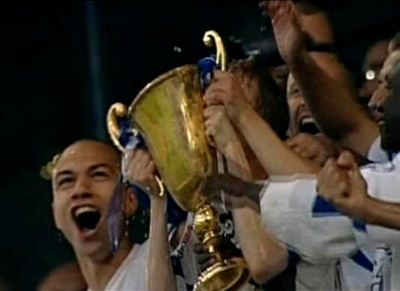 Warum lässt Sport niemanden kalt?Unter anderem, weil man sofort sieht, ob jemand gut ist oder nicht», sagt Roland Seiler. Man sieht in Grossaufnahmen die Emotionen, die Tränen oder die Freude über einen Sieg. Die Spannung überträgt sich auf den Zuschauer. Man hat eine quasi bekannte Person vor sich, mit der man mitleiden oder sich mitfreuen kann.Was hat Friedrich Ludwig Jahn erfunden?Das Turnen, und zwar vor gut 200 Jahren. Er liess Hallen und Plätze zur «körperlichen Ertüchtigung» bauen.Was ist «Midnight Sports» und was soll es bewirken?Ein Projekt, bei dem mittlerweile viele Gemeinden mitmachen. Jugendliche können sich am Samstagabend in der örtlichen Turnhalle zu Fussball und Basketball treffen. Dazu gibts Musik von einem DJ. Der gemeinsame Sport soll eine Alternative zu Langeweile, Herumhängen und Gewalt bilden.Nenne drei Dinge, die Urs Hofmann (Fachstelle Mira) wichtig sind.Dein Körper gehört dir. Niemand hat das Recht, dich anzufassen, wenn du das nicht willst.Wenn etwas passiert, das nicht gut für dich war, wenn du belästigt oder missbraucht wurdest, ist das nicht deine Schuld! Es gibt Täter, die nicht auf ein «Nein!» hören; es gibt Täter, die versuchen, dir Schuldgefühle einzureden. Es gibt Situationen, in denen es schwierig ist, «Nein» zu sagen – zum Beispiel wenn du verliebt bist. Aber es ist nie deine Schuld!Sprich darüber! So schwierig es auch sein mag, suche dir eine Vertrauensperson und sprich über Vorgefallenes. Nur so kann man auch gegen den Täter vorgehen und dir helfen. Wenn du dich nicht traust, mit jemandem zu reden, ist es auch möglich, anonym Hilfe zu erhalten, und zwar im Internet oder beim Sorgentelefon für Kinder und Jugendliche.Wo findet man in einer derartigen Situation Hilfe?Bei einer Vertrauensperson: Das sind Eltern, Freunde, Verwandte, Lehrer oder andere Bezugspersonen; bei Fachpersonen oder Fachstellen; im Internet (www.mira.ch, www.lilli.ch, www.tschau.ch) oder beim Sorgentelefon für Kinder und Jugendliche (Nummer 147), auch anonym.Was würdest du tun?Individuelle Antworten.Was ist ein Budget?Eine möglichst genaue Schätzung über erwartete Einnahmen und Ausgaben. Überwiegen die Einnahmen, steht im Budget ein erwarteter Überschuss. Überwiegen die Ausgaben, erhält man einen budgetierten Verlust.Was ist eine Erfolgsrechnung?Der tatsächliche Aufwand/Aufwände und der tatsächliche Ertrag/Erträge werden einander gegenübergestellt. Überwiegt der Aufwand, ergibt dies einen Verlust. Ist der Ertrag grösser als der Aufwand, erhält man einen Gewinn.Welchen Sportanlass würdest du gerne organisieren und wie würdest du ihn gestalten?Individuelle Antworten.Nenne Beispiele eines überraschenden Gewinns und eines überraschenden Verlusts aus der Sportwelt.Überraschender Gewinn: Der Einzug des FC Thun in die Champions League.Überraschender Verlust: Der Freestylesport-Event «freestyle.ch» konnte nicht durchgeführt werden, nachdem die Sprungrampe zusammengestürzt war.Warum lässt Sport niemanden kalt?Unter anderem, weil man sofort sieht, ob jemand gut ist oder nicht», sagt Roland Seiler. Man sieht in Grossaufnahmen die Emotionen, die Tränen oder die Freude über einen Sieg. Die Spannung überträgt sich auf den Zuschauer. Man hat eine quasi bekannte Person vor sich, mit der man mitleiden oder sich mitfreuen kann.Was hat Friedrich Ludwig Jahn erfunden?Das Turnen, und zwar vor gut 200 Jahren. Er liess Hallen und Plätze zur «körperlichen Ertüchtigung» bauen.Was ist «Midnight Sports» und was soll es bewirken?Ein Projekt, bei dem mittlerweile viele Gemeinden mitmachen. Jugendliche können sich am Samstagabend in der örtlichen Turnhalle zu Fussball und Basketball treffen. Dazu gibts Musik von einem DJ. Der gemeinsame Sport soll eine Alternative zu Langeweile, Herumhängen und Gewalt bilden.Nenne drei Dinge, die Urs Hofmann (Fachstelle Mira) wichtig sind.Dein Körper gehört dir. Niemand hat das Recht, dich anzufassen, wenn du das nicht willst.Wenn etwas passiert, das nicht gut für dich war, wenn du belästigt oder missbraucht wurdest, ist das nicht deine Schuld! Es gibt Täter, die nicht auf ein «Nein!» hören; es gibt Täter, die versuchen, dir Schuldgefühle einzureden. Es gibt Situationen, in denen es schwierig ist, «Nein» zu sagen – zum Beispiel wenn du verliebt bist. Aber es ist nie deine Schuld!Sprich darüber! So schwierig es auch sein mag, suche dir eine Vertrauensperson und sprich über Vorgefallenes. Nur so kann man auch gegen den Täter vorgehen und dir helfen. Wenn du dich nicht traust, mit jemandem zu reden, ist es auch möglich, anonym Hilfe zu erhalten, und zwar im Internet oder beim Sorgentelefon für Kinder und Jugendliche.Wo findet man in einer derartigen Situation Hilfe?Bei einer Vertrauensperson: Das sind Eltern, Freunde, Verwandte, Lehrer oder andere Bezugspersonen; bei Fachpersonen oder Fachstellen; im Internet (www.mira.ch, www.lilli.ch, www.tschau.ch) oder beim Sorgentelefon für Kinder und Jugendliche (Nummer 147), auch anonym.Was würdest du tun?Individuelle Antworten.Was ist ein Budget?Eine möglichst genaue Schätzung über erwartete Einnahmen und Ausgaben. Überwiegen die Einnahmen, steht im Budget ein erwarteter Überschuss. Überwiegen die Ausgaben, erhält man einen budgetierten Verlust.Was ist eine Erfolgsrechnung?Der tatsächliche Aufwand/Aufwände und der tatsächliche Ertrag/Erträge werden einander gegenübergestellt. Überwiegt der Aufwand, ergibt dies einen Verlust. Ist der Ertrag grösser als der Aufwand, erhält man einen Gewinn.Welchen Sportanlass würdest du gerne organisieren und wie würdest du ihn gestalten?Individuelle Antworten.Nenne Beispiele eines überraschenden Gewinns und eines überraschenden Verlusts aus der Sportwelt.Überraschender Gewinn: Der Einzug des FC Thun in die Champions League.Überraschender Verlust: Der Freestylesport-Event «freestyle.ch» konnte nicht durchgeführt werden, nachdem die Sprungrampe zusammengestürzt war.Warum lässt Sport niemanden kalt?Unter anderem, weil man sofort sieht, ob jemand gut ist oder nicht», sagt Roland Seiler. Man sieht in Grossaufnahmen die Emotionen, die Tränen oder die Freude über einen Sieg. Die Spannung überträgt sich auf den Zuschauer. Man hat eine quasi bekannte Person vor sich, mit der man mitleiden oder sich mitfreuen kann.Was hat Friedrich Ludwig Jahn erfunden?Das Turnen, und zwar vor gut 200 Jahren. Er liess Hallen und Plätze zur «körperlichen Ertüchtigung» bauen.Was ist «Midnight Sports» und was soll es bewirken?Ein Projekt, bei dem mittlerweile viele Gemeinden mitmachen. Jugendliche können sich am Samstagabend in der örtlichen Turnhalle zu Fussball und Basketball treffen. Dazu gibts Musik von einem DJ. Der gemeinsame Sport soll eine Alternative zu Langeweile, Herumhängen und Gewalt bilden.Nenne drei Dinge, die Urs Hofmann (Fachstelle Mira) wichtig sind.Dein Körper gehört dir. Niemand hat das Recht, dich anzufassen, wenn du das nicht willst.Wenn etwas passiert, das nicht gut für dich war, wenn du belästigt oder missbraucht wurdest, ist das nicht deine Schuld! Es gibt Täter, die nicht auf ein «Nein!» hören; es gibt Täter, die versuchen, dir Schuldgefühle einzureden. Es gibt Situationen, in denen es schwierig ist, «Nein» zu sagen – zum Beispiel wenn du verliebt bist. Aber es ist nie deine Schuld!Sprich darüber! So schwierig es auch sein mag, suche dir eine Vertrauensperson und sprich über Vorgefallenes. Nur so kann man auch gegen den Täter vorgehen und dir helfen. Wenn du dich nicht traust, mit jemandem zu reden, ist es auch möglich, anonym Hilfe zu erhalten, und zwar im Internet oder beim Sorgentelefon für Kinder und Jugendliche.Wo findet man in einer derartigen Situation Hilfe?Bei einer Vertrauensperson: Das sind Eltern, Freunde, Verwandte, Lehrer oder andere Bezugspersonen; bei Fachpersonen oder Fachstellen; im Internet (www.mira.ch, www.lilli.ch, www.tschau.ch) oder beim Sorgentelefon für Kinder und Jugendliche (Nummer 147), auch anonym.Was würdest du tun?Individuelle Antworten.Was ist ein Budget?Eine möglichst genaue Schätzung über erwartete Einnahmen und Ausgaben. Überwiegen die Einnahmen, steht im Budget ein erwarteter Überschuss. Überwiegen die Ausgaben, erhält man einen budgetierten Verlust.Was ist eine Erfolgsrechnung?Der tatsächliche Aufwand/Aufwände und der tatsächliche Ertrag/Erträge werden einander gegenübergestellt. Überwiegt der Aufwand, ergibt dies einen Verlust. Ist der Ertrag grösser als der Aufwand, erhält man einen Gewinn.Welchen Sportanlass würdest du gerne organisieren und wie würdest du ihn gestalten?Individuelle Antworten.Nenne Beispiele eines überraschenden Gewinns und eines überraschenden Verlusts aus der Sportwelt.Überraschender Gewinn: Der Einzug des FC Thun in die Champions League.Überraschender Verlust: Der Freestylesport-Event «freestyle.ch» konnte nicht durchgeführt werden, nachdem die Sprungrampe zusammengestürzt war.Warum lässt Sport niemanden kalt?Unter anderem, weil man sofort sieht, ob jemand gut ist oder nicht», sagt Roland Seiler. Man sieht in Grossaufnahmen die Emotionen, die Tränen oder die Freude über einen Sieg. Die Spannung überträgt sich auf den Zuschauer. Man hat eine quasi bekannte Person vor sich, mit der man mitleiden oder sich mitfreuen kann.Was hat Friedrich Ludwig Jahn erfunden?Das Turnen, und zwar vor gut 200 Jahren. Er liess Hallen und Plätze zur «körperlichen Ertüchtigung» bauen.Was ist «Midnight Sports» und was soll es bewirken?Ein Projekt, bei dem mittlerweile viele Gemeinden mitmachen. Jugendliche können sich am Samstagabend in der örtlichen Turnhalle zu Fussball und Basketball treffen. Dazu gibts Musik von einem DJ. Der gemeinsame Sport soll eine Alternative zu Langeweile, Herumhängen und Gewalt bilden.Nenne drei Dinge, die Urs Hofmann (Fachstelle Mira) wichtig sind.Dein Körper gehört dir. Niemand hat das Recht, dich anzufassen, wenn du das nicht willst.Wenn etwas passiert, das nicht gut für dich war, wenn du belästigt oder missbraucht wurdest, ist das nicht deine Schuld! Es gibt Täter, die nicht auf ein «Nein!» hören; es gibt Täter, die versuchen, dir Schuldgefühle einzureden. Es gibt Situationen, in denen es schwierig ist, «Nein» zu sagen – zum Beispiel wenn du verliebt bist. Aber es ist nie deine Schuld!Sprich darüber! So schwierig es auch sein mag, suche dir eine Vertrauensperson und sprich über Vorgefallenes. Nur so kann man auch gegen den Täter vorgehen und dir helfen. Wenn du dich nicht traust, mit jemandem zu reden, ist es auch möglich, anonym Hilfe zu erhalten, und zwar im Internet oder beim Sorgentelefon für Kinder und Jugendliche.Wo findet man in einer derartigen Situation Hilfe?Bei einer Vertrauensperson: Das sind Eltern, Freunde, Verwandte, Lehrer oder andere Bezugspersonen; bei Fachpersonen oder Fachstellen; im Internet (www.mira.ch, www.lilli.ch, www.tschau.ch) oder beim Sorgentelefon für Kinder und Jugendliche (Nummer 147), auch anonym.Was würdest du tun?Individuelle Antworten.Was ist ein Budget?Eine möglichst genaue Schätzung über erwartete Einnahmen und Ausgaben. Überwiegen die Einnahmen, steht im Budget ein erwarteter Überschuss. Überwiegen die Ausgaben, erhält man einen budgetierten Verlust.Was ist eine Erfolgsrechnung?Der tatsächliche Aufwand/Aufwände und der tatsächliche Ertrag/Erträge werden einander gegenübergestellt. Überwiegt der Aufwand, ergibt dies einen Verlust. Ist der Ertrag grösser als der Aufwand, erhält man einen Gewinn.Welchen Sportanlass würdest du gerne organisieren und wie würdest du ihn gestalten?Individuelle Antworten.Nenne Beispiele eines überraschenden Gewinns und eines überraschenden Verlusts aus der Sportwelt.Überraschender Gewinn: Der Einzug des FC Thun in die Champions League.Überraschender Verlust: Der Freestylesport-Event «freestyle.ch» konnte nicht durchgeführt werden, nachdem die Sprungrampe zusammengestürzt war.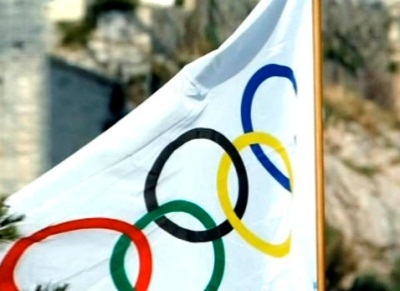 Warum lässt Sport niemanden kalt?Unter anderem, weil man sofort sieht, ob jemand gut ist oder nicht», sagt Roland Seiler. Man sieht in Grossaufnahmen die Emotionen, die Tränen oder die Freude über einen Sieg. Die Spannung überträgt sich auf den Zuschauer. Man hat eine quasi bekannte Person vor sich, mit der man mitleiden oder sich mitfreuen kann.Was hat Friedrich Ludwig Jahn erfunden?Das Turnen, und zwar vor gut 200 Jahren. Er liess Hallen und Plätze zur «körperlichen Ertüchtigung» bauen.Was ist «Midnight Sports» und was soll es bewirken?Ein Projekt, bei dem mittlerweile viele Gemeinden mitmachen. Jugendliche können sich am Samstagabend in der örtlichen Turnhalle zu Fussball und Basketball treffen. Dazu gibts Musik von einem DJ. Der gemeinsame Sport soll eine Alternative zu Langeweile, Herumhängen und Gewalt bilden.Nenne drei Dinge, die Urs Hofmann (Fachstelle Mira) wichtig sind.Dein Körper gehört dir. Niemand hat das Recht, dich anzufassen, wenn du das nicht willst.Wenn etwas passiert, das nicht gut für dich war, wenn du belästigt oder missbraucht wurdest, ist das nicht deine Schuld! Es gibt Täter, die nicht auf ein «Nein!» hören; es gibt Täter, die versuchen, dir Schuldgefühle einzureden. Es gibt Situationen, in denen es schwierig ist, «Nein» zu sagen – zum Beispiel wenn du verliebt bist. Aber es ist nie deine Schuld!Sprich darüber! So schwierig es auch sein mag, suche dir eine Vertrauensperson und sprich über Vorgefallenes. Nur so kann man auch gegen den Täter vorgehen und dir helfen. Wenn du dich nicht traust, mit jemandem zu reden, ist es auch möglich, anonym Hilfe zu erhalten, und zwar im Internet oder beim Sorgentelefon für Kinder und Jugendliche.Wo findet man in einer derartigen Situation Hilfe?Bei einer Vertrauensperson: Das sind Eltern, Freunde, Verwandte, Lehrer oder andere Bezugspersonen; bei Fachpersonen oder Fachstellen; im Internet (www.mira.ch, www.lilli.ch, www.tschau.ch) oder beim Sorgentelefon für Kinder und Jugendliche (Nummer 147), auch anonym.Was würdest du tun?Individuelle Antworten.Was ist ein Budget?Eine möglichst genaue Schätzung über erwartete Einnahmen und Ausgaben. Überwiegen die Einnahmen, steht im Budget ein erwarteter Überschuss. Überwiegen die Ausgaben, erhält man einen budgetierten Verlust.Was ist eine Erfolgsrechnung?Der tatsächliche Aufwand/Aufwände und der tatsächliche Ertrag/Erträge werden einander gegenübergestellt. Überwiegt der Aufwand, ergibt dies einen Verlust. Ist der Ertrag grösser als der Aufwand, erhält man einen Gewinn.Welchen Sportanlass würdest du gerne organisieren und wie würdest du ihn gestalten?Individuelle Antworten.Nenne Beispiele eines überraschenden Gewinns und eines überraschenden Verlusts aus der Sportwelt.Überraschender Gewinn: Der Einzug des FC Thun in die Champions League.Überraschender Verlust: Der Freestylesport-Event «freestyle.ch» konnte nicht durchgeführt werden, nachdem die Sprungrampe zusammengestürzt war.Warum lässt Sport niemanden kalt?Unter anderem, weil man sofort sieht, ob jemand gut ist oder nicht», sagt Roland Seiler. Man sieht in Grossaufnahmen die Emotionen, die Tränen oder die Freude über einen Sieg. Die Spannung überträgt sich auf den Zuschauer. Man hat eine quasi bekannte Person vor sich, mit der man mitleiden oder sich mitfreuen kann.Was hat Friedrich Ludwig Jahn erfunden?Das Turnen, und zwar vor gut 200 Jahren. Er liess Hallen und Plätze zur «körperlichen Ertüchtigung» bauen.Was ist «Midnight Sports» und was soll es bewirken?Ein Projekt, bei dem mittlerweile viele Gemeinden mitmachen. Jugendliche können sich am Samstagabend in der örtlichen Turnhalle zu Fussball und Basketball treffen. Dazu gibts Musik von einem DJ. Der gemeinsame Sport soll eine Alternative zu Langeweile, Herumhängen und Gewalt bilden.Nenne drei Dinge, die Urs Hofmann (Fachstelle Mira) wichtig sind.Dein Körper gehört dir. Niemand hat das Recht, dich anzufassen, wenn du das nicht willst.Wenn etwas passiert, das nicht gut für dich war, wenn du belästigt oder missbraucht wurdest, ist das nicht deine Schuld! Es gibt Täter, die nicht auf ein «Nein!» hören; es gibt Täter, die versuchen, dir Schuldgefühle einzureden. Es gibt Situationen, in denen es schwierig ist, «Nein» zu sagen – zum Beispiel wenn du verliebt bist. Aber es ist nie deine Schuld!Sprich darüber! So schwierig es auch sein mag, suche dir eine Vertrauensperson und sprich über Vorgefallenes. Nur so kann man auch gegen den Täter vorgehen und dir helfen. Wenn du dich nicht traust, mit jemandem zu reden, ist es auch möglich, anonym Hilfe zu erhalten, und zwar im Internet oder beim Sorgentelefon für Kinder und Jugendliche.Wo findet man in einer derartigen Situation Hilfe?Bei einer Vertrauensperson: Das sind Eltern, Freunde, Verwandte, Lehrer oder andere Bezugspersonen; bei Fachpersonen oder Fachstellen; im Internet (www.mira.ch, www.lilli.ch, www.tschau.ch) oder beim Sorgentelefon für Kinder und Jugendliche (Nummer 147), auch anonym.Was würdest du tun?Individuelle Antworten.Was ist ein Budget?Eine möglichst genaue Schätzung über erwartete Einnahmen und Ausgaben. Überwiegen die Einnahmen, steht im Budget ein erwarteter Überschuss. Überwiegen die Ausgaben, erhält man einen budgetierten Verlust.Was ist eine Erfolgsrechnung?Der tatsächliche Aufwand/Aufwände und der tatsächliche Ertrag/Erträge werden einander gegenübergestellt. Überwiegt der Aufwand, ergibt dies einen Verlust. Ist der Ertrag grösser als der Aufwand, erhält man einen Gewinn.Welchen Sportanlass würdest du gerne organisieren und wie würdest du ihn gestalten?Individuelle Antworten.Nenne Beispiele eines überraschenden Gewinns und eines überraschenden Verlusts aus der Sportwelt.Überraschender Gewinn: Der Einzug des FC Thun in die Champions League.Überraschender Verlust: Der Freestylesport-Event «freestyle.ch» konnte nicht durchgeführt werden, nachdem die Sprungrampe zusammengestürzt war.Warum lässt Sport niemanden kalt?Unter anderem, weil man sofort sieht, ob jemand gut ist oder nicht», sagt Roland Seiler. Man sieht in Grossaufnahmen die Emotionen, die Tränen oder die Freude über einen Sieg. Die Spannung überträgt sich auf den Zuschauer. Man hat eine quasi bekannte Person vor sich, mit der man mitleiden oder sich mitfreuen kann.Was hat Friedrich Ludwig Jahn erfunden?Das Turnen, und zwar vor gut 200 Jahren. Er liess Hallen und Plätze zur «körperlichen Ertüchtigung» bauen.Was ist «Midnight Sports» und was soll es bewirken?Ein Projekt, bei dem mittlerweile viele Gemeinden mitmachen. Jugendliche können sich am Samstagabend in der örtlichen Turnhalle zu Fussball und Basketball treffen. Dazu gibts Musik von einem DJ. Der gemeinsame Sport soll eine Alternative zu Langeweile, Herumhängen und Gewalt bilden.Nenne drei Dinge, die Urs Hofmann (Fachstelle Mira) wichtig sind.Dein Körper gehört dir. Niemand hat das Recht, dich anzufassen, wenn du das nicht willst.Wenn etwas passiert, das nicht gut für dich war, wenn du belästigt oder missbraucht wurdest, ist das nicht deine Schuld! Es gibt Täter, die nicht auf ein «Nein!» hören; es gibt Täter, die versuchen, dir Schuldgefühle einzureden. Es gibt Situationen, in denen es schwierig ist, «Nein» zu sagen – zum Beispiel wenn du verliebt bist. Aber es ist nie deine Schuld!Sprich darüber! So schwierig es auch sein mag, suche dir eine Vertrauensperson und sprich über Vorgefallenes. Nur so kann man auch gegen den Täter vorgehen und dir helfen. Wenn du dich nicht traust, mit jemandem zu reden, ist es auch möglich, anonym Hilfe zu erhalten, und zwar im Internet oder beim Sorgentelefon für Kinder und Jugendliche.Wo findet man in einer derartigen Situation Hilfe?Bei einer Vertrauensperson: Das sind Eltern, Freunde, Verwandte, Lehrer oder andere Bezugspersonen; bei Fachpersonen oder Fachstellen; im Internet (www.mira.ch, www.lilli.ch, www.tschau.ch) oder beim Sorgentelefon für Kinder und Jugendliche (Nummer 147), auch anonym.Was würdest du tun?Individuelle Antworten.Was ist ein Budget?Eine möglichst genaue Schätzung über erwartete Einnahmen und Ausgaben. Überwiegen die Einnahmen, steht im Budget ein erwarteter Überschuss. Überwiegen die Ausgaben, erhält man einen budgetierten Verlust.Was ist eine Erfolgsrechnung?Der tatsächliche Aufwand/Aufwände und der tatsächliche Ertrag/Erträge werden einander gegenübergestellt. Überwiegt der Aufwand, ergibt dies einen Verlust. Ist der Ertrag grösser als der Aufwand, erhält man einen Gewinn.Welchen Sportanlass würdest du gerne organisieren und wie würdest du ihn gestalten?Individuelle Antworten.Nenne Beispiele eines überraschenden Gewinns und eines überraschenden Verlusts aus der Sportwelt.Überraschender Gewinn: Der Einzug des FC Thun in die Champions League.Überraschender Verlust: Der Freestylesport-Event «freestyle.ch» konnte nicht durchgeführt werden, nachdem die Sprungrampe zusammengestürzt war.Warum lässt Sport niemanden kalt?Unter anderem, weil man sofort sieht, ob jemand gut ist oder nicht», sagt Roland Seiler. Man sieht in Grossaufnahmen die Emotionen, die Tränen oder die Freude über einen Sieg. Die Spannung überträgt sich auf den Zuschauer. Man hat eine quasi bekannte Person vor sich, mit der man mitleiden oder sich mitfreuen kann.Was hat Friedrich Ludwig Jahn erfunden?Das Turnen, und zwar vor gut 200 Jahren. Er liess Hallen und Plätze zur «körperlichen Ertüchtigung» bauen.Was ist «Midnight Sports» und was soll es bewirken?Ein Projekt, bei dem mittlerweile viele Gemeinden mitmachen. Jugendliche können sich am Samstagabend in der örtlichen Turnhalle zu Fussball und Basketball treffen. Dazu gibts Musik von einem DJ. Der gemeinsame Sport soll eine Alternative zu Langeweile, Herumhängen und Gewalt bilden.Nenne drei Dinge, die Urs Hofmann (Fachstelle Mira) wichtig sind.Dein Körper gehört dir. Niemand hat das Recht, dich anzufassen, wenn du das nicht willst.Wenn etwas passiert, das nicht gut für dich war, wenn du belästigt oder missbraucht wurdest, ist das nicht deine Schuld! Es gibt Täter, die nicht auf ein «Nein!» hören; es gibt Täter, die versuchen, dir Schuldgefühle einzureden. Es gibt Situationen, in denen es schwierig ist, «Nein» zu sagen – zum Beispiel wenn du verliebt bist. Aber es ist nie deine Schuld!Sprich darüber! So schwierig es auch sein mag, suche dir eine Vertrauensperson und sprich über Vorgefallenes. Nur so kann man auch gegen den Täter vorgehen und dir helfen. Wenn du dich nicht traust, mit jemandem zu reden, ist es auch möglich, anonym Hilfe zu erhalten, und zwar im Internet oder beim Sorgentelefon für Kinder und Jugendliche.Wo findet man in einer derartigen Situation Hilfe?Bei einer Vertrauensperson: Das sind Eltern, Freunde, Verwandte, Lehrer oder andere Bezugspersonen; bei Fachpersonen oder Fachstellen; im Internet (www.mira.ch, www.lilli.ch, www.tschau.ch) oder beim Sorgentelefon für Kinder und Jugendliche (Nummer 147), auch anonym.Was würdest du tun?Individuelle Antworten.Was ist ein Budget?Eine möglichst genaue Schätzung über erwartete Einnahmen und Ausgaben. Überwiegen die Einnahmen, steht im Budget ein erwarteter Überschuss. Überwiegen die Ausgaben, erhält man einen budgetierten Verlust.Was ist eine Erfolgsrechnung?Der tatsächliche Aufwand/Aufwände und der tatsächliche Ertrag/Erträge werden einander gegenübergestellt. Überwiegt der Aufwand, ergibt dies einen Verlust. Ist der Ertrag grösser als der Aufwand, erhält man einen Gewinn.Welchen Sportanlass würdest du gerne organisieren und wie würdest du ihn gestalten?Individuelle Antworten.Nenne Beispiele eines überraschenden Gewinns und eines überraschenden Verlusts aus der Sportwelt.Überraschender Gewinn: Der Einzug des FC Thun in die Champions League.Überraschender Verlust: Der Freestylesport-Event «freestyle.ch» konnte nicht durchgeführt werden, nachdem die Sprungrampe zusammengestürzt war.Warum lässt Sport niemanden kalt?Unter anderem, weil man sofort sieht, ob jemand gut ist oder nicht», sagt Roland Seiler. Man sieht in Grossaufnahmen die Emotionen, die Tränen oder die Freude über einen Sieg. Die Spannung überträgt sich auf den Zuschauer. Man hat eine quasi bekannte Person vor sich, mit der man mitleiden oder sich mitfreuen kann.Was hat Friedrich Ludwig Jahn erfunden?Das Turnen, und zwar vor gut 200 Jahren. Er liess Hallen und Plätze zur «körperlichen Ertüchtigung» bauen.Was ist «Midnight Sports» und was soll es bewirken?Ein Projekt, bei dem mittlerweile viele Gemeinden mitmachen. Jugendliche können sich am Samstagabend in der örtlichen Turnhalle zu Fussball und Basketball treffen. Dazu gibts Musik von einem DJ. Der gemeinsame Sport soll eine Alternative zu Langeweile, Herumhängen und Gewalt bilden.Nenne drei Dinge, die Urs Hofmann (Fachstelle Mira) wichtig sind.Dein Körper gehört dir. Niemand hat das Recht, dich anzufassen, wenn du das nicht willst.Wenn etwas passiert, das nicht gut für dich war, wenn du belästigt oder missbraucht wurdest, ist das nicht deine Schuld! Es gibt Täter, die nicht auf ein «Nein!» hören; es gibt Täter, die versuchen, dir Schuldgefühle einzureden. Es gibt Situationen, in denen es schwierig ist, «Nein» zu sagen – zum Beispiel wenn du verliebt bist. Aber es ist nie deine Schuld!Sprich darüber! So schwierig es auch sein mag, suche dir eine Vertrauensperson und sprich über Vorgefallenes. Nur so kann man auch gegen den Täter vorgehen und dir helfen. Wenn du dich nicht traust, mit jemandem zu reden, ist es auch möglich, anonym Hilfe zu erhalten, und zwar im Internet oder beim Sorgentelefon für Kinder und Jugendliche.Wo findet man in einer derartigen Situation Hilfe?Bei einer Vertrauensperson: Das sind Eltern, Freunde, Verwandte, Lehrer oder andere Bezugspersonen; bei Fachpersonen oder Fachstellen; im Internet (www.mira.ch, www.lilli.ch, www.tschau.ch) oder beim Sorgentelefon für Kinder und Jugendliche (Nummer 147), auch anonym.Was würdest du tun?Individuelle Antworten.Was ist ein Budget?Eine möglichst genaue Schätzung über erwartete Einnahmen und Ausgaben. Überwiegen die Einnahmen, steht im Budget ein erwarteter Überschuss. Überwiegen die Ausgaben, erhält man einen budgetierten Verlust.Was ist eine Erfolgsrechnung?Der tatsächliche Aufwand/Aufwände und der tatsächliche Ertrag/Erträge werden einander gegenübergestellt. Überwiegt der Aufwand, ergibt dies einen Verlust. Ist der Ertrag grösser als der Aufwand, erhält man einen Gewinn.Welchen Sportanlass würdest du gerne organisieren und wie würdest du ihn gestalten?Individuelle Antworten.Nenne Beispiele eines überraschenden Gewinns und eines überraschenden Verlusts aus der Sportwelt.Überraschender Gewinn: Der Einzug des FC Thun in die Champions League.Überraschender Verlust: Der Freestylesport-Event «freestyle.ch» konnte nicht durchgeführt werden, nachdem die Sprungrampe zusammengestürzt war.Warum lässt Sport niemanden kalt?Unter anderem, weil man sofort sieht, ob jemand gut ist oder nicht», sagt Roland Seiler. Man sieht in Grossaufnahmen die Emotionen, die Tränen oder die Freude über einen Sieg. Die Spannung überträgt sich auf den Zuschauer. Man hat eine quasi bekannte Person vor sich, mit der man mitleiden oder sich mitfreuen kann.Was hat Friedrich Ludwig Jahn erfunden?Das Turnen, und zwar vor gut 200 Jahren. Er liess Hallen und Plätze zur «körperlichen Ertüchtigung» bauen.Was ist «Midnight Sports» und was soll es bewirken?Ein Projekt, bei dem mittlerweile viele Gemeinden mitmachen. Jugendliche können sich am Samstagabend in der örtlichen Turnhalle zu Fussball und Basketball treffen. Dazu gibts Musik von einem DJ. Der gemeinsame Sport soll eine Alternative zu Langeweile, Herumhängen und Gewalt bilden.Nenne drei Dinge, die Urs Hofmann (Fachstelle Mira) wichtig sind.Dein Körper gehört dir. Niemand hat das Recht, dich anzufassen, wenn du das nicht willst.Wenn etwas passiert, das nicht gut für dich war, wenn du belästigt oder missbraucht wurdest, ist das nicht deine Schuld! Es gibt Täter, die nicht auf ein «Nein!» hören; es gibt Täter, die versuchen, dir Schuldgefühle einzureden. Es gibt Situationen, in denen es schwierig ist, «Nein» zu sagen – zum Beispiel wenn du verliebt bist. Aber es ist nie deine Schuld!Sprich darüber! So schwierig es auch sein mag, suche dir eine Vertrauensperson und sprich über Vorgefallenes. Nur so kann man auch gegen den Täter vorgehen und dir helfen. Wenn du dich nicht traust, mit jemandem zu reden, ist es auch möglich, anonym Hilfe zu erhalten, und zwar im Internet oder beim Sorgentelefon für Kinder und Jugendliche.Wo findet man in einer derartigen Situation Hilfe?Bei einer Vertrauensperson: Das sind Eltern, Freunde, Verwandte, Lehrer oder andere Bezugspersonen; bei Fachpersonen oder Fachstellen; im Internet (www.mira.ch, www.lilli.ch, www.tschau.ch) oder beim Sorgentelefon für Kinder und Jugendliche (Nummer 147), auch anonym.Was würdest du tun?Individuelle Antworten.Was ist ein Budget?Eine möglichst genaue Schätzung über erwartete Einnahmen und Ausgaben. Überwiegen die Einnahmen, steht im Budget ein erwarteter Überschuss. Überwiegen die Ausgaben, erhält man einen budgetierten Verlust.Was ist eine Erfolgsrechnung?Der tatsächliche Aufwand/Aufwände und der tatsächliche Ertrag/Erträge werden einander gegenübergestellt. Überwiegt der Aufwand, ergibt dies einen Verlust. Ist der Ertrag grösser als der Aufwand, erhält man einen Gewinn.Welchen Sportanlass würdest du gerne organisieren und wie würdest du ihn gestalten?Individuelle Antworten.Nenne Beispiele eines überraschenden Gewinns und eines überraschenden Verlusts aus der Sportwelt.Überraschender Gewinn: Der Einzug des FC Thun in die Champions League.Überraschender Verlust: Der Freestylesport-Event «freestyle.ch» konnte nicht durchgeführt werden, nachdem die Sprungrampe zusammengestürzt war.Warum lässt Sport niemanden kalt?Unter anderem, weil man sofort sieht, ob jemand gut ist oder nicht», sagt Roland Seiler. Man sieht in Grossaufnahmen die Emotionen, die Tränen oder die Freude über einen Sieg. Die Spannung überträgt sich auf den Zuschauer. Man hat eine quasi bekannte Person vor sich, mit der man mitleiden oder sich mitfreuen kann.Was hat Friedrich Ludwig Jahn erfunden?Das Turnen, und zwar vor gut 200 Jahren. Er liess Hallen und Plätze zur «körperlichen Ertüchtigung» bauen.Was ist «Midnight Sports» und was soll es bewirken?Ein Projekt, bei dem mittlerweile viele Gemeinden mitmachen. Jugendliche können sich am Samstagabend in der örtlichen Turnhalle zu Fussball und Basketball treffen. Dazu gibts Musik von einem DJ. Der gemeinsame Sport soll eine Alternative zu Langeweile, Herumhängen und Gewalt bilden.Nenne drei Dinge, die Urs Hofmann (Fachstelle Mira) wichtig sind.Dein Körper gehört dir. Niemand hat das Recht, dich anzufassen, wenn du das nicht willst.Wenn etwas passiert, das nicht gut für dich war, wenn du belästigt oder missbraucht wurdest, ist das nicht deine Schuld! Es gibt Täter, die nicht auf ein «Nein!» hören; es gibt Täter, die versuchen, dir Schuldgefühle einzureden. Es gibt Situationen, in denen es schwierig ist, «Nein» zu sagen – zum Beispiel wenn du verliebt bist. Aber es ist nie deine Schuld!Sprich darüber! So schwierig es auch sein mag, suche dir eine Vertrauensperson und sprich über Vorgefallenes. Nur so kann man auch gegen den Täter vorgehen und dir helfen. Wenn du dich nicht traust, mit jemandem zu reden, ist es auch möglich, anonym Hilfe zu erhalten, und zwar im Internet oder beim Sorgentelefon für Kinder und Jugendliche.Wo findet man in einer derartigen Situation Hilfe?Bei einer Vertrauensperson: Das sind Eltern, Freunde, Verwandte, Lehrer oder andere Bezugspersonen; bei Fachpersonen oder Fachstellen; im Internet (www.mira.ch, www.lilli.ch, www.tschau.ch) oder beim Sorgentelefon für Kinder und Jugendliche (Nummer 147), auch anonym.Was würdest du tun?Individuelle Antworten.Was ist ein Budget?Eine möglichst genaue Schätzung über erwartete Einnahmen und Ausgaben. Überwiegen die Einnahmen, steht im Budget ein erwarteter Überschuss. Überwiegen die Ausgaben, erhält man einen budgetierten Verlust.Was ist eine Erfolgsrechnung?Der tatsächliche Aufwand/Aufwände und der tatsächliche Ertrag/Erträge werden einander gegenübergestellt. Überwiegt der Aufwand, ergibt dies einen Verlust. Ist der Ertrag grösser als der Aufwand, erhält man einen Gewinn.Welchen Sportanlass würdest du gerne organisieren und wie würdest du ihn gestalten?Individuelle Antworten.Nenne Beispiele eines überraschenden Gewinns und eines überraschenden Verlusts aus der Sportwelt.Überraschender Gewinn: Der Einzug des FC Thun in die Champions League.Überraschender Verlust: Der Freestylesport-Event «freestyle.ch» konnte nicht durchgeführt werden, nachdem die Sprungrampe zusammengestürzt war.Warum lässt Sport niemanden kalt?Unter anderem, weil man sofort sieht, ob jemand gut ist oder nicht», sagt Roland Seiler. Man sieht in Grossaufnahmen die Emotionen, die Tränen oder die Freude über einen Sieg. Die Spannung überträgt sich auf den Zuschauer. Man hat eine quasi bekannte Person vor sich, mit der man mitleiden oder sich mitfreuen kann.Was hat Friedrich Ludwig Jahn erfunden?Das Turnen, und zwar vor gut 200 Jahren. Er liess Hallen und Plätze zur «körperlichen Ertüchtigung» bauen.Was ist «Midnight Sports» und was soll es bewirken?Ein Projekt, bei dem mittlerweile viele Gemeinden mitmachen. Jugendliche können sich am Samstagabend in der örtlichen Turnhalle zu Fussball und Basketball treffen. Dazu gibts Musik von einem DJ. Der gemeinsame Sport soll eine Alternative zu Langeweile, Herumhängen und Gewalt bilden.Nenne drei Dinge, die Urs Hofmann (Fachstelle Mira) wichtig sind.Dein Körper gehört dir. Niemand hat das Recht, dich anzufassen, wenn du das nicht willst.Wenn etwas passiert, das nicht gut für dich war, wenn du belästigt oder missbraucht wurdest, ist das nicht deine Schuld! Es gibt Täter, die nicht auf ein «Nein!» hören; es gibt Täter, die versuchen, dir Schuldgefühle einzureden. Es gibt Situationen, in denen es schwierig ist, «Nein» zu sagen – zum Beispiel wenn du verliebt bist. Aber es ist nie deine Schuld!Sprich darüber! So schwierig es auch sein mag, suche dir eine Vertrauensperson und sprich über Vorgefallenes. Nur so kann man auch gegen den Täter vorgehen und dir helfen. Wenn du dich nicht traust, mit jemandem zu reden, ist es auch möglich, anonym Hilfe zu erhalten, und zwar im Internet oder beim Sorgentelefon für Kinder und Jugendliche.Wo findet man in einer derartigen Situation Hilfe?Bei einer Vertrauensperson: Das sind Eltern, Freunde, Verwandte, Lehrer oder andere Bezugspersonen; bei Fachpersonen oder Fachstellen; im Internet (www.mira.ch, www.lilli.ch, www.tschau.ch) oder beim Sorgentelefon für Kinder und Jugendliche (Nummer 147), auch anonym.Was würdest du tun?Individuelle Antworten.Was ist ein Budget?Eine möglichst genaue Schätzung über erwartete Einnahmen und Ausgaben. Überwiegen die Einnahmen, steht im Budget ein erwarteter Überschuss. Überwiegen die Ausgaben, erhält man einen budgetierten Verlust.Was ist eine Erfolgsrechnung?Der tatsächliche Aufwand/Aufwände und der tatsächliche Ertrag/Erträge werden einander gegenübergestellt. Überwiegt der Aufwand, ergibt dies einen Verlust. Ist der Ertrag grösser als der Aufwand, erhält man einen Gewinn.Welchen Sportanlass würdest du gerne organisieren und wie würdest du ihn gestalten?Individuelle Antworten.Nenne Beispiele eines überraschenden Gewinns und eines überraschenden Verlusts aus der Sportwelt.Überraschender Gewinn: Der Einzug des FC Thun in die Champions League.Überraschender Verlust: Der Freestylesport-Event «freestyle.ch» konnte nicht durchgeführt werden, nachdem die Sprungrampe zusammengestürzt war.Warum lässt Sport niemanden kalt?Unter anderem, weil man sofort sieht, ob jemand gut ist oder nicht», sagt Roland Seiler. Man sieht in Grossaufnahmen die Emotionen, die Tränen oder die Freude über einen Sieg. Die Spannung überträgt sich auf den Zuschauer. Man hat eine quasi bekannte Person vor sich, mit der man mitleiden oder sich mitfreuen kann.Was hat Friedrich Ludwig Jahn erfunden?Das Turnen, und zwar vor gut 200 Jahren. Er liess Hallen und Plätze zur «körperlichen Ertüchtigung» bauen.Was ist «Midnight Sports» und was soll es bewirken?Ein Projekt, bei dem mittlerweile viele Gemeinden mitmachen. Jugendliche können sich am Samstagabend in der örtlichen Turnhalle zu Fussball und Basketball treffen. Dazu gibts Musik von einem DJ. Der gemeinsame Sport soll eine Alternative zu Langeweile, Herumhängen und Gewalt bilden.Nenne drei Dinge, die Urs Hofmann (Fachstelle Mira) wichtig sind.Dein Körper gehört dir. Niemand hat das Recht, dich anzufassen, wenn du das nicht willst.Wenn etwas passiert, das nicht gut für dich war, wenn du belästigt oder missbraucht wurdest, ist das nicht deine Schuld! Es gibt Täter, die nicht auf ein «Nein!» hören; es gibt Täter, die versuchen, dir Schuldgefühle einzureden. Es gibt Situationen, in denen es schwierig ist, «Nein» zu sagen – zum Beispiel wenn du verliebt bist. Aber es ist nie deine Schuld!Sprich darüber! So schwierig es auch sein mag, suche dir eine Vertrauensperson und sprich über Vorgefallenes. Nur so kann man auch gegen den Täter vorgehen und dir helfen. Wenn du dich nicht traust, mit jemandem zu reden, ist es auch möglich, anonym Hilfe zu erhalten, und zwar im Internet oder beim Sorgentelefon für Kinder und Jugendliche.Wo findet man in einer derartigen Situation Hilfe?Bei einer Vertrauensperson: Das sind Eltern, Freunde, Verwandte, Lehrer oder andere Bezugspersonen; bei Fachpersonen oder Fachstellen; im Internet (www.mira.ch, www.lilli.ch, www.tschau.ch) oder beim Sorgentelefon für Kinder und Jugendliche (Nummer 147), auch anonym.Was würdest du tun?Individuelle Antworten.Was ist ein Budget?Eine möglichst genaue Schätzung über erwartete Einnahmen und Ausgaben. Überwiegen die Einnahmen, steht im Budget ein erwarteter Überschuss. Überwiegen die Ausgaben, erhält man einen budgetierten Verlust.Was ist eine Erfolgsrechnung?Der tatsächliche Aufwand/Aufwände und der tatsächliche Ertrag/Erträge werden einander gegenübergestellt. Überwiegt der Aufwand, ergibt dies einen Verlust. Ist der Ertrag grösser als der Aufwand, erhält man einen Gewinn.Welchen Sportanlass würdest du gerne organisieren und wie würdest du ihn gestalten?Individuelle Antworten.Nenne Beispiele eines überraschenden Gewinns und eines überraschenden Verlusts aus der Sportwelt.Überraschender Gewinn: Der Einzug des FC Thun in die Champions League.Überraschender Verlust: Der Freestylesport-Event «freestyle.ch» konnte nicht durchgeführt werden, nachdem die Sprungrampe zusammengestürzt war.Warum lässt Sport niemanden kalt?Unter anderem, weil man sofort sieht, ob jemand gut ist oder nicht», sagt Roland Seiler. Man sieht in Grossaufnahmen die Emotionen, die Tränen oder die Freude über einen Sieg. Die Spannung überträgt sich auf den Zuschauer. Man hat eine quasi bekannte Person vor sich, mit der man mitleiden oder sich mitfreuen kann.Was hat Friedrich Ludwig Jahn erfunden?Das Turnen, und zwar vor gut 200 Jahren. Er liess Hallen und Plätze zur «körperlichen Ertüchtigung» bauen.Was ist «Midnight Sports» und was soll es bewirken?Ein Projekt, bei dem mittlerweile viele Gemeinden mitmachen. Jugendliche können sich am Samstagabend in der örtlichen Turnhalle zu Fussball und Basketball treffen. Dazu gibts Musik von einem DJ. Der gemeinsame Sport soll eine Alternative zu Langeweile, Herumhängen und Gewalt bilden.Nenne drei Dinge, die Urs Hofmann (Fachstelle Mira) wichtig sind.Dein Körper gehört dir. Niemand hat das Recht, dich anzufassen, wenn du das nicht willst.Wenn etwas passiert, das nicht gut für dich war, wenn du belästigt oder missbraucht wurdest, ist das nicht deine Schuld! Es gibt Täter, die nicht auf ein «Nein!» hören; es gibt Täter, die versuchen, dir Schuldgefühle einzureden. Es gibt Situationen, in denen es schwierig ist, «Nein» zu sagen – zum Beispiel wenn du verliebt bist. Aber es ist nie deine Schuld!Sprich darüber! So schwierig es auch sein mag, suche dir eine Vertrauensperson und sprich über Vorgefallenes. Nur so kann man auch gegen den Täter vorgehen und dir helfen. Wenn du dich nicht traust, mit jemandem zu reden, ist es auch möglich, anonym Hilfe zu erhalten, und zwar im Internet oder beim Sorgentelefon für Kinder und Jugendliche.Wo findet man in einer derartigen Situation Hilfe?Bei einer Vertrauensperson: Das sind Eltern, Freunde, Verwandte, Lehrer oder andere Bezugspersonen; bei Fachpersonen oder Fachstellen; im Internet (www.mira.ch, www.lilli.ch, www.tschau.ch) oder beim Sorgentelefon für Kinder und Jugendliche (Nummer 147), auch anonym.Was würdest du tun?Individuelle Antworten.Was ist ein Budget?Eine möglichst genaue Schätzung über erwartete Einnahmen und Ausgaben. Überwiegen die Einnahmen, steht im Budget ein erwarteter Überschuss. Überwiegen die Ausgaben, erhält man einen budgetierten Verlust.Was ist eine Erfolgsrechnung?Der tatsächliche Aufwand/Aufwände und der tatsächliche Ertrag/Erträge werden einander gegenübergestellt. Überwiegt der Aufwand, ergibt dies einen Verlust. Ist der Ertrag grösser als der Aufwand, erhält man einen Gewinn.Welchen Sportanlass würdest du gerne organisieren und wie würdest du ihn gestalten?Individuelle Antworten.Nenne Beispiele eines überraschenden Gewinns und eines überraschenden Verlusts aus der Sportwelt.Überraschender Gewinn: Der Einzug des FC Thun in die Champions League.Überraschender Verlust: Der Freestylesport-Event «freestyle.ch» konnte nicht durchgeführt werden, nachdem die Sprungrampe zusammengestürzt war.Warum lässt Sport niemanden kalt?Unter anderem, weil man sofort sieht, ob jemand gut ist oder nicht», sagt Roland Seiler. Man sieht in Grossaufnahmen die Emotionen, die Tränen oder die Freude über einen Sieg. Die Spannung überträgt sich auf den Zuschauer. Man hat eine quasi bekannte Person vor sich, mit der man mitleiden oder sich mitfreuen kann.Was hat Friedrich Ludwig Jahn erfunden?Das Turnen, und zwar vor gut 200 Jahren. Er liess Hallen und Plätze zur «körperlichen Ertüchtigung» bauen.Was ist «Midnight Sports» und was soll es bewirken?Ein Projekt, bei dem mittlerweile viele Gemeinden mitmachen. Jugendliche können sich am Samstagabend in der örtlichen Turnhalle zu Fussball und Basketball treffen. Dazu gibts Musik von einem DJ. Der gemeinsame Sport soll eine Alternative zu Langeweile, Herumhängen und Gewalt bilden.Nenne drei Dinge, die Urs Hofmann (Fachstelle Mira) wichtig sind.Dein Körper gehört dir. Niemand hat das Recht, dich anzufassen, wenn du das nicht willst.Wenn etwas passiert, das nicht gut für dich war, wenn du belästigt oder missbraucht wurdest, ist das nicht deine Schuld! Es gibt Täter, die nicht auf ein «Nein!» hören; es gibt Täter, die versuchen, dir Schuldgefühle einzureden. Es gibt Situationen, in denen es schwierig ist, «Nein» zu sagen – zum Beispiel wenn du verliebt bist. Aber es ist nie deine Schuld!Sprich darüber! So schwierig es auch sein mag, suche dir eine Vertrauensperson und sprich über Vorgefallenes. Nur so kann man auch gegen den Täter vorgehen und dir helfen. Wenn du dich nicht traust, mit jemandem zu reden, ist es auch möglich, anonym Hilfe zu erhalten, und zwar im Internet oder beim Sorgentelefon für Kinder und Jugendliche.Wo findet man in einer derartigen Situation Hilfe?Bei einer Vertrauensperson: Das sind Eltern, Freunde, Verwandte, Lehrer oder andere Bezugspersonen; bei Fachpersonen oder Fachstellen; im Internet (www.mira.ch, www.lilli.ch, www.tschau.ch) oder beim Sorgentelefon für Kinder und Jugendliche (Nummer 147), auch anonym.Was würdest du tun?Individuelle Antworten.Was ist ein Budget?Eine möglichst genaue Schätzung über erwartete Einnahmen und Ausgaben. Überwiegen die Einnahmen, steht im Budget ein erwarteter Überschuss. Überwiegen die Ausgaben, erhält man einen budgetierten Verlust.Was ist eine Erfolgsrechnung?Der tatsächliche Aufwand/Aufwände und der tatsächliche Ertrag/Erträge werden einander gegenübergestellt. Überwiegt der Aufwand, ergibt dies einen Verlust. Ist der Ertrag grösser als der Aufwand, erhält man einen Gewinn.Welchen Sportanlass würdest du gerne organisieren und wie würdest du ihn gestalten?Individuelle Antworten.Nenne Beispiele eines überraschenden Gewinns und eines überraschenden Verlusts aus der Sportwelt.Überraschender Gewinn: Der Einzug des FC Thun in die Champions League.Überraschender Verlust: Der Freestylesport-Event «freestyle.ch» konnte nicht durchgeführt werden, nachdem die Sprungrampe zusammengestürzt war.Warum lässt Sport niemanden kalt?Unter anderem, weil man sofort sieht, ob jemand gut ist oder nicht», sagt Roland Seiler. Man sieht in Grossaufnahmen die Emotionen, die Tränen oder die Freude über einen Sieg. Die Spannung überträgt sich auf den Zuschauer. Man hat eine quasi bekannte Person vor sich, mit der man mitleiden oder sich mitfreuen kann.Was hat Friedrich Ludwig Jahn erfunden?Das Turnen, und zwar vor gut 200 Jahren. Er liess Hallen und Plätze zur «körperlichen Ertüchtigung» bauen.Was ist «Midnight Sports» und was soll es bewirken?Ein Projekt, bei dem mittlerweile viele Gemeinden mitmachen. Jugendliche können sich am Samstagabend in der örtlichen Turnhalle zu Fussball und Basketball treffen. Dazu gibts Musik von einem DJ. Der gemeinsame Sport soll eine Alternative zu Langeweile, Herumhängen und Gewalt bilden.Nenne drei Dinge, die Urs Hofmann (Fachstelle Mira) wichtig sind.Dein Körper gehört dir. Niemand hat das Recht, dich anzufassen, wenn du das nicht willst.Wenn etwas passiert, das nicht gut für dich war, wenn du belästigt oder missbraucht wurdest, ist das nicht deine Schuld! Es gibt Täter, die nicht auf ein «Nein!» hören; es gibt Täter, die versuchen, dir Schuldgefühle einzureden. Es gibt Situationen, in denen es schwierig ist, «Nein» zu sagen – zum Beispiel wenn du verliebt bist. Aber es ist nie deine Schuld!Sprich darüber! So schwierig es auch sein mag, suche dir eine Vertrauensperson und sprich über Vorgefallenes. Nur so kann man auch gegen den Täter vorgehen und dir helfen. Wenn du dich nicht traust, mit jemandem zu reden, ist es auch möglich, anonym Hilfe zu erhalten, und zwar im Internet oder beim Sorgentelefon für Kinder und Jugendliche.Wo findet man in einer derartigen Situation Hilfe?Bei einer Vertrauensperson: Das sind Eltern, Freunde, Verwandte, Lehrer oder andere Bezugspersonen; bei Fachpersonen oder Fachstellen; im Internet (www.mira.ch, www.lilli.ch, www.tschau.ch) oder beim Sorgentelefon für Kinder und Jugendliche (Nummer 147), auch anonym.Was würdest du tun?Individuelle Antworten.Was ist ein Budget?Eine möglichst genaue Schätzung über erwartete Einnahmen und Ausgaben. Überwiegen die Einnahmen, steht im Budget ein erwarteter Überschuss. Überwiegen die Ausgaben, erhält man einen budgetierten Verlust.Was ist eine Erfolgsrechnung?Der tatsächliche Aufwand/Aufwände und der tatsächliche Ertrag/Erträge werden einander gegenübergestellt. Überwiegt der Aufwand, ergibt dies einen Verlust. Ist der Ertrag grösser als der Aufwand, erhält man einen Gewinn.Welchen Sportanlass würdest du gerne organisieren und wie würdest du ihn gestalten?Individuelle Antworten.Nenne Beispiele eines überraschenden Gewinns und eines überraschenden Verlusts aus der Sportwelt.Überraschender Gewinn: Der Einzug des FC Thun in die Champions League.Überraschender Verlust: Der Freestylesport-Event «freestyle.ch» konnte nicht durchgeführt werden, nachdem die Sprungrampe zusammengestürzt war.Warum lässt Sport niemanden kalt?Unter anderem, weil man sofort sieht, ob jemand gut ist oder nicht», sagt Roland Seiler. Man sieht in Grossaufnahmen die Emotionen, die Tränen oder die Freude über einen Sieg. Die Spannung überträgt sich auf den Zuschauer. Man hat eine quasi bekannte Person vor sich, mit der man mitleiden oder sich mitfreuen kann.Was hat Friedrich Ludwig Jahn erfunden?Das Turnen, und zwar vor gut 200 Jahren. Er liess Hallen und Plätze zur «körperlichen Ertüchtigung» bauen.Was ist «Midnight Sports» und was soll es bewirken?Ein Projekt, bei dem mittlerweile viele Gemeinden mitmachen. Jugendliche können sich am Samstagabend in der örtlichen Turnhalle zu Fussball und Basketball treffen. Dazu gibts Musik von einem DJ. Der gemeinsame Sport soll eine Alternative zu Langeweile, Herumhängen und Gewalt bilden.Nenne drei Dinge, die Urs Hofmann (Fachstelle Mira) wichtig sind.Dein Körper gehört dir. Niemand hat das Recht, dich anzufassen, wenn du das nicht willst.Wenn etwas passiert, das nicht gut für dich war, wenn du belästigt oder missbraucht wurdest, ist das nicht deine Schuld! Es gibt Täter, die nicht auf ein «Nein!» hören; es gibt Täter, die versuchen, dir Schuldgefühle einzureden. Es gibt Situationen, in denen es schwierig ist, «Nein» zu sagen – zum Beispiel wenn du verliebt bist. Aber es ist nie deine Schuld!Sprich darüber! So schwierig es auch sein mag, suche dir eine Vertrauensperson und sprich über Vorgefallenes. Nur so kann man auch gegen den Täter vorgehen und dir helfen. Wenn du dich nicht traust, mit jemandem zu reden, ist es auch möglich, anonym Hilfe zu erhalten, und zwar im Internet oder beim Sorgentelefon für Kinder und Jugendliche.Wo findet man in einer derartigen Situation Hilfe?Bei einer Vertrauensperson: Das sind Eltern, Freunde, Verwandte, Lehrer oder andere Bezugspersonen; bei Fachpersonen oder Fachstellen; im Internet (www.mira.ch, www.lilli.ch, www.tschau.ch) oder beim Sorgentelefon für Kinder und Jugendliche (Nummer 147), auch anonym.Was würdest du tun?Individuelle Antworten.Was ist ein Budget?Eine möglichst genaue Schätzung über erwartete Einnahmen und Ausgaben. Überwiegen die Einnahmen, steht im Budget ein erwarteter Überschuss. Überwiegen die Ausgaben, erhält man einen budgetierten Verlust.Was ist eine Erfolgsrechnung?Der tatsächliche Aufwand/Aufwände und der tatsächliche Ertrag/Erträge werden einander gegenübergestellt. Überwiegt der Aufwand, ergibt dies einen Verlust. Ist der Ertrag grösser als der Aufwand, erhält man einen Gewinn.Welchen Sportanlass würdest du gerne organisieren und wie würdest du ihn gestalten?Individuelle Antworten.Nenne Beispiele eines überraschenden Gewinns und eines überraschenden Verlusts aus der Sportwelt.Überraschender Gewinn: Der Einzug des FC Thun in die Champions League.Überraschender Verlust: Der Freestylesport-Event «freestyle.ch» konnte nicht durchgeführt werden, nachdem die Sprungrampe zusammengestürzt war.Warum lässt Sport niemanden kalt?Unter anderem, weil man sofort sieht, ob jemand gut ist oder nicht», sagt Roland Seiler. Man sieht in Grossaufnahmen die Emotionen, die Tränen oder die Freude über einen Sieg. Die Spannung überträgt sich auf den Zuschauer. Man hat eine quasi bekannte Person vor sich, mit der man mitleiden oder sich mitfreuen kann.Was hat Friedrich Ludwig Jahn erfunden?Das Turnen, und zwar vor gut 200 Jahren. Er liess Hallen und Plätze zur «körperlichen Ertüchtigung» bauen.Was ist «Midnight Sports» und was soll es bewirken?Ein Projekt, bei dem mittlerweile viele Gemeinden mitmachen. Jugendliche können sich am Samstagabend in der örtlichen Turnhalle zu Fussball und Basketball treffen. Dazu gibts Musik von einem DJ. Der gemeinsame Sport soll eine Alternative zu Langeweile, Herumhängen und Gewalt bilden.Nenne drei Dinge, die Urs Hofmann (Fachstelle Mira) wichtig sind.Dein Körper gehört dir. Niemand hat das Recht, dich anzufassen, wenn du das nicht willst.Wenn etwas passiert, das nicht gut für dich war, wenn du belästigt oder missbraucht wurdest, ist das nicht deine Schuld! Es gibt Täter, die nicht auf ein «Nein!» hören; es gibt Täter, die versuchen, dir Schuldgefühle einzureden. Es gibt Situationen, in denen es schwierig ist, «Nein» zu sagen – zum Beispiel wenn du verliebt bist. Aber es ist nie deine Schuld!Sprich darüber! So schwierig es auch sein mag, suche dir eine Vertrauensperson und sprich über Vorgefallenes. Nur so kann man auch gegen den Täter vorgehen und dir helfen. Wenn du dich nicht traust, mit jemandem zu reden, ist es auch möglich, anonym Hilfe zu erhalten, und zwar im Internet oder beim Sorgentelefon für Kinder und Jugendliche.Wo findet man in einer derartigen Situation Hilfe?Bei einer Vertrauensperson: Das sind Eltern, Freunde, Verwandte, Lehrer oder andere Bezugspersonen; bei Fachpersonen oder Fachstellen; im Internet (www.mira.ch, www.lilli.ch, www.tschau.ch) oder beim Sorgentelefon für Kinder und Jugendliche (Nummer 147), auch anonym.Was würdest du tun?Individuelle Antworten.Was ist ein Budget?Eine möglichst genaue Schätzung über erwartete Einnahmen und Ausgaben. Überwiegen die Einnahmen, steht im Budget ein erwarteter Überschuss. Überwiegen die Ausgaben, erhält man einen budgetierten Verlust.Was ist eine Erfolgsrechnung?Der tatsächliche Aufwand/Aufwände und der tatsächliche Ertrag/Erträge werden einander gegenübergestellt. Überwiegt der Aufwand, ergibt dies einen Verlust. Ist der Ertrag grösser als der Aufwand, erhält man einen Gewinn.Welchen Sportanlass würdest du gerne organisieren und wie würdest du ihn gestalten?Individuelle Antworten.Nenne Beispiele eines überraschenden Gewinns und eines überraschenden Verlusts aus der Sportwelt.Überraschender Gewinn: Der Einzug des FC Thun in die Champions League.Überraschender Verlust: Der Freestylesport-Event «freestyle.ch» konnte nicht durchgeführt werden, nachdem die Sprungrampe zusammengestürzt war.Warum lässt Sport niemanden kalt?Unter anderem, weil man sofort sieht, ob jemand gut ist oder nicht», sagt Roland Seiler. Man sieht in Grossaufnahmen die Emotionen, die Tränen oder die Freude über einen Sieg. Die Spannung überträgt sich auf den Zuschauer. Man hat eine quasi bekannte Person vor sich, mit der man mitleiden oder sich mitfreuen kann.Was hat Friedrich Ludwig Jahn erfunden?Das Turnen, und zwar vor gut 200 Jahren. Er liess Hallen und Plätze zur «körperlichen Ertüchtigung» bauen.Was ist «Midnight Sports» und was soll es bewirken?Ein Projekt, bei dem mittlerweile viele Gemeinden mitmachen. Jugendliche können sich am Samstagabend in der örtlichen Turnhalle zu Fussball und Basketball treffen. Dazu gibts Musik von einem DJ. Der gemeinsame Sport soll eine Alternative zu Langeweile, Herumhängen und Gewalt bilden.Nenne drei Dinge, die Urs Hofmann (Fachstelle Mira) wichtig sind.Dein Körper gehört dir. Niemand hat das Recht, dich anzufassen, wenn du das nicht willst.Wenn etwas passiert, das nicht gut für dich war, wenn du belästigt oder missbraucht wurdest, ist das nicht deine Schuld! Es gibt Täter, die nicht auf ein «Nein!» hören; es gibt Täter, die versuchen, dir Schuldgefühle einzureden. Es gibt Situationen, in denen es schwierig ist, «Nein» zu sagen – zum Beispiel wenn du verliebt bist. Aber es ist nie deine Schuld!Sprich darüber! So schwierig es auch sein mag, suche dir eine Vertrauensperson und sprich über Vorgefallenes. Nur so kann man auch gegen den Täter vorgehen und dir helfen. Wenn du dich nicht traust, mit jemandem zu reden, ist es auch möglich, anonym Hilfe zu erhalten, und zwar im Internet oder beim Sorgentelefon für Kinder und Jugendliche.Wo findet man in einer derartigen Situation Hilfe?Bei einer Vertrauensperson: Das sind Eltern, Freunde, Verwandte, Lehrer oder andere Bezugspersonen; bei Fachpersonen oder Fachstellen; im Internet (www.mira.ch, www.lilli.ch, www.tschau.ch) oder beim Sorgentelefon für Kinder und Jugendliche (Nummer 147), auch anonym.Was würdest du tun?Individuelle Antworten.Was ist ein Budget?Eine möglichst genaue Schätzung über erwartete Einnahmen und Ausgaben. Überwiegen die Einnahmen, steht im Budget ein erwarteter Überschuss. Überwiegen die Ausgaben, erhält man einen budgetierten Verlust.Was ist eine Erfolgsrechnung?Der tatsächliche Aufwand/Aufwände und der tatsächliche Ertrag/Erträge werden einander gegenübergestellt. Überwiegt der Aufwand, ergibt dies einen Verlust. Ist der Ertrag grösser als der Aufwand, erhält man einen Gewinn.Welchen Sportanlass würdest du gerne organisieren und wie würdest du ihn gestalten?Individuelle Antworten.Nenne Beispiele eines überraschenden Gewinns und eines überraschenden Verlusts aus der Sportwelt.Überraschender Gewinn: Der Einzug des FC Thun in die Champions League.Überraschender Verlust: Der Freestylesport-Event «freestyle.ch» konnte nicht durchgeführt werden, nachdem die Sprungrampe zusammengestürzt war.Warum lässt Sport niemanden kalt?Unter anderem, weil man sofort sieht, ob jemand gut ist oder nicht», sagt Roland Seiler. Man sieht in Grossaufnahmen die Emotionen, die Tränen oder die Freude über einen Sieg. Die Spannung überträgt sich auf den Zuschauer. Man hat eine quasi bekannte Person vor sich, mit der man mitleiden oder sich mitfreuen kann.Was hat Friedrich Ludwig Jahn erfunden?Das Turnen, und zwar vor gut 200 Jahren. Er liess Hallen und Plätze zur «körperlichen Ertüchtigung» bauen.Was ist «Midnight Sports» und was soll es bewirken?Ein Projekt, bei dem mittlerweile viele Gemeinden mitmachen. Jugendliche können sich am Samstagabend in der örtlichen Turnhalle zu Fussball und Basketball treffen. Dazu gibts Musik von einem DJ. Der gemeinsame Sport soll eine Alternative zu Langeweile, Herumhängen und Gewalt bilden.Nenne drei Dinge, die Urs Hofmann (Fachstelle Mira) wichtig sind.Dein Körper gehört dir. Niemand hat das Recht, dich anzufassen, wenn du das nicht willst.Wenn etwas passiert, das nicht gut für dich war, wenn du belästigt oder missbraucht wurdest, ist das nicht deine Schuld! Es gibt Täter, die nicht auf ein «Nein!» hören; es gibt Täter, die versuchen, dir Schuldgefühle einzureden. Es gibt Situationen, in denen es schwierig ist, «Nein» zu sagen – zum Beispiel wenn du verliebt bist. Aber es ist nie deine Schuld!Sprich darüber! So schwierig es auch sein mag, suche dir eine Vertrauensperson und sprich über Vorgefallenes. Nur so kann man auch gegen den Täter vorgehen und dir helfen. Wenn du dich nicht traust, mit jemandem zu reden, ist es auch möglich, anonym Hilfe zu erhalten, und zwar im Internet oder beim Sorgentelefon für Kinder und Jugendliche.Wo findet man in einer derartigen Situation Hilfe?Bei einer Vertrauensperson: Das sind Eltern, Freunde, Verwandte, Lehrer oder andere Bezugspersonen; bei Fachpersonen oder Fachstellen; im Internet (www.mira.ch, www.lilli.ch, www.tschau.ch) oder beim Sorgentelefon für Kinder und Jugendliche (Nummer 147), auch anonym.Was würdest du tun?Individuelle Antworten.Was ist ein Budget?Eine möglichst genaue Schätzung über erwartete Einnahmen und Ausgaben. Überwiegen die Einnahmen, steht im Budget ein erwarteter Überschuss. Überwiegen die Ausgaben, erhält man einen budgetierten Verlust.Was ist eine Erfolgsrechnung?Der tatsächliche Aufwand/Aufwände und der tatsächliche Ertrag/Erträge werden einander gegenübergestellt. Überwiegt der Aufwand, ergibt dies einen Verlust. Ist der Ertrag grösser als der Aufwand, erhält man einen Gewinn.Welchen Sportanlass würdest du gerne organisieren und wie würdest du ihn gestalten?Individuelle Antworten.Nenne Beispiele eines überraschenden Gewinns und eines überraschenden Verlusts aus der Sportwelt.Überraschender Gewinn: Der Einzug des FC Thun in die Champions League.Überraschender Verlust: Der Freestylesport-Event «freestyle.ch» konnte nicht durchgeführt werden, nachdem die Sprungrampe zusammengestürzt war.Warum lässt Sport niemanden kalt?Unter anderem, weil man sofort sieht, ob jemand gut ist oder nicht», sagt Roland Seiler. Man sieht in Grossaufnahmen die Emotionen, die Tränen oder die Freude über einen Sieg. Die Spannung überträgt sich auf den Zuschauer. Man hat eine quasi bekannte Person vor sich, mit der man mitleiden oder sich mitfreuen kann.Was hat Friedrich Ludwig Jahn erfunden?Das Turnen, und zwar vor gut 200 Jahren. Er liess Hallen und Plätze zur «körperlichen Ertüchtigung» bauen.Was ist «Midnight Sports» und was soll es bewirken?Ein Projekt, bei dem mittlerweile viele Gemeinden mitmachen. Jugendliche können sich am Samstagabend in der örtlichen Turnhalle zu Fussball und Basketball treffen. Dazu gibts Musik von einem DJ. Der gemeinsame Sport soll eine Alternative zu Langeweile, Herumhängen und Gewalt bilden.Nenne drei Dinge, die Urs Hofmann (Fachstelle Mira) wichtig sind.Dein Körper gehört dir. Niemand hat das Recht, dich anzufassen, wenn du das nicht willst.Wenn etwas passiert, das nicht gut für dich war, wenn du belästigt oder missbraucht wurdest, ist das nicht deine Schuld! Es gibt Täter, die nicht auf ein «Nein!» hören; es gibt Täter, die versuchen, dir Schuldgefühle einzureden. Es gibt Situationen, in denen es schwierig ist, «Nein» zu sagen – zum Beispiel wenn du verliebt bist. Aber es ist nie deine Schuld!Sprich darüber! So schwierig es auch sein mag, suche dir eine Vertrauensperson und sprich über Vorgefallenes. Nur so kann man auch gegen den Täter vorgehen und dir helfen. Wenn du dich nicht traust, mit jemandem zu reden, ist es auch möglich, anonym Hilfe zu erhalten, und zwar im Internet oder beim Sorgentelefon für Kinder und Jugendliche.Wo findet man in einer derartigen Situation Hilfe?Bei einer Vertrauensperson: Das sind Eltern, Freunde, Verwandte, Lehrer oder andere Bezugspersonen; bei Fachpersonen oder Fachstellen; im Internet (www.mira.ch, www.lilli.ch, www.tschau.ch) oder beim Sorgentelefon für Kinder und Jugendliche (Nummer 147), auch anonym.Was würdest du tun?Individuelle Antworten.Was ist ein Budget?Eine möglichst genaue Schätzung über erwartete Einnahmen und Ausgaben. Überwiegen die Einnahmen, steht im Budget ein erwarteter Überschuss. Überwiegen die Ausgaben, erhält man einen budgetierten Verlust.Was ist eine Erfolgsrechnung?Der tatsächliche Aufwand/Aufwände und der tatsächliche Ertrag/Erträge werden einander gegenübergestellt. Überwiegt der Aufwand, ergibt dies einen Verlust. Ist der Ertrag grösser als der Aufwand, erhält man einen Gewinn.Welchen Sportanlass würdest du gerne organisieren und wie würdest du ihn gestalten?Individuelle Antworten.Nenne Beispiele eines überraschenden Gewinns und eines überraschenden Verlusts aus der Sportwelt.Überraschender Gewinn: Der Einzug des FC Thun in die Champions League.Überraschender Verlust: Der Freestylesport-Event «freestyle.ch» konnte nicht durchgeführt werden, nachdem die Sprungrampe zusammengestürzt war.Warum lässt Sport niemanden kalt?Unter anderem, weil man sofort sieht, ob jemand gut ist oder nicht», sagt Roland Seiler. Man sieht in Grossaufnahmen die Emotionen, die Tränen oder die Freude über einen Sieg. Die Spannung überträgt sich auf den Zuschauer. Man hat eine quasi bekannte Person vor sich, mit der man mitleiden oder sich mitfreuen kann.Was hat Friedrich Ludwig Jahn erfunden?Das Turnen, und zwar vor gut 200 Jahren. Er liess Hallen und Plätze zur «körperlichen Ertüchtigung» bauen.Was ist «Midnight Sports» und was soll es bewirken?Ein Projekt, bei dem mittlerweile viele Gemeinden mitmachen. Jugendliche können sich am Samstagabend in der örtlichen Turnhalle zu Fussball und Basketball treffen. Dazu gibts Musik von einem DJ. Der gemeinsame Sport soll eine Alternative zu Langeweile, Herumhängen und Gewalt bilden.Nenne drei Dinge, die Urs Hofmann (Fachstelle Mira) wichtig sind.Dein Körper gehört dir. Niemand hat das Recht, dich anzufassen, wenn du das nicht willst.Wenn etwas passiert, das nicht gut für dich war, wenn du belästigt oder missbraucht wurdest, ist das nicht deine Schuld! Es gibt Täter, die nicht auf ein «Nein!» hören; es gibt Täter, die versuchen, dir Schuldgefühle einzureden. Es gibt Situationen, in denen es schwierig ist, «Nein» zu sagen – zum Beispiel wenn du verliebt bist. Aber es ist nie deine Schuld!Sprich darüber! So schwierig es auch sein mag, suche dir eine Vertrauensperson und sprich über Vorgefallenes. Nur so kann man auch gegen den Täter vorgehen und dir helfen. Wenn du dich nicht traust, mit jemandem zu reden, ist es auch möglich, anonym Hilfe zu erhalten, und zwar im Internet oder beim Sorgentelefon für Kinder und Jugendliche.Wo findet man in einer derartigen Situation Hilfe?Bei einer Vertrauensperson: Das sind Eltern, Freunde, Verwandte, Lehrer oder andere Bezugspersonen; bei Fachpersonen oder Fachstellen; im Internet (www.mira.ch, www.lilli.ch, www.tschau.ch) oder beim Sorgentelefon für Kinder und Jugendliche (Nummer 147), auch anonym.Was würdest du tun?Individuelle Antworten.Was ist ein Budget?Eine möglichst genaue Schätzung über erwartete Einnahmen und Ausgaben. Überwiegen die Einnahmen, steht im Budget ein erwarteter Überschuss. Überwiegen die Ausgaben, erhält man einen budgetierten Verlust.Was ist eine Erfolgsrechnung?Der tatsächliche Aufwand/Aufwände und der tatsächliche Ertrag/Erträge werden einander gegenübergestellt. Überwiegt der Aufwand, ergibt dies einen Verlust. Ist der Ertrag grösser als der Aufwand, erhält man einen Gewinn.Welchen Sportanlass würdest du gerne organisieren und wie würdest du ihn gestalten?Individuelle Antworten.Nenne Beispiele eines überraschenden Gewinns und eines überraschenden Verlusts aus der Sportwelt.Überraschender Gewinn: Der Einzug des FC Thun in die Champions League.Überraschender Verlust: Der Freestylesport-Event «freestyle.ch» konnte nicht durchgeführt werden, nachdem die Sprungrampe zusammengestürzt war.Warum lässt Sport niemanden kalt?Unter anderem, weil man sofort sieht, ob jemand gut ist oder nicht», sagt Roland Seiler. Man sieht in Grossaufnahmen die Emotionen, die Tränen oder die Freude über einen Sieg. Die Spannung überträgt sich auf den Zuschauer. Man hat eine quasi bekannte Person vor sich, mit der man mitleiden oder sich mitfreuen kann.Was hat Friedrich Ludwig Jahn erfunden?Das Turnen, und zwar vor gut 200 Jahren. Er liess Hallen und Plätze zur «körperlichen Ertüchtigung» bauen.Was ist «Midnight Sports» und was soll es bewirken?Ein Projekt, bei dem mittlerweile viele Gemeinden mitmachen. Jugendliche können sich am Samstagabend in der örtlichen Turnhalle zu Fussball und Basketball treffen. Dazu gibts Musik von einem DJ. Der gemeinsame Sport soll eine Alternative zu Langeweile, Herumhängen und Gewalt bilden.Nenne drei Dinge, die Urs Hofmann (Fachstelle Mira) wichtig sind.Dein Körper gehört dir. Niemand hat das Recht, dich anzufassen, wenn du das nicht willst.Wenn etwas passiert, das nicht gut für dich war, wenn du belästigt oder missbraucht wurdest, ist das nicht deine Schuld! Es gibt Täter, die nicht auf ein «Nein!» hören; es gibt Täter, die versuchen, dir Schuldgefühle einzureden. Es gibt Situationen, in denen es schwierig ist, «Nein» zu sagen – zum Beispiel wenn du verliebt bist. Aber es ist nie deine Schuld!Sprich darüber! So schwierig es auch sein mag, suche dir eine Vertrauensperson und sprich über Vorgefallenes. Nur so kann man auch gegen den Täter vorgehen und dir helfen. Wenn du dich nicht traust, mit jemandem zu reden, ist es auch möglich, anonym Hilfe zu erhalten, und zwar im Internet oder beim Sorgentelefon für Kinder und Jugendliche.Wo findet man in einer derartigen Situation Hilfe?Bei einer Vertrauensperson: Das sind Eltern, Freunde, Verwandte, Lehrer oder andere Bezugspersonen; bei Fachpersonen oder Fachstellen; im Internet (www.mira.ch, www.lilli.ch, www.tschau.ch) oder beim Sorgentelefon für Kinder und Jugendliche (Nummer 147), auch anonym.Was würdest du tun?Individuelle Antworten.Was ist ein Budget?Eine möglichst genaue Schätzung über erwartete Einnahmen und Ausgaben. Überwiegen die Einnahmen, steht im Budget ein erwarteter Überschuss. Überwiegen die Ausgaben, erhält man einen budgetierten Verlust.Was ist eine Erfolgsrechnung?Der tatsächliche Aufwand/Aufwände und der tatsächliche Ertrag/Erträge werden einander gegenübergestellt. Überwiegt der Aufwand, ergibt dies einen Verlust. Ist der Ertrag grösser als der Aufwand, erhält man einen Gewinn.Welchen Sportanlass würdest du gerne organisieren und wie würdest du ihn gestalten?Individuelle Antworten.Nenne Beispiele eines überraschenden Gewinns und eines überraschenden Verlusts aus der Sportwelt.Überraschender Gewinn: Der Einzug des FC Thun in die Champions League.Überraschender Verlust: Der Freestylesport-Event «freestyle.ch» konnte nicht durchgeführt werden, nachdem die Sprungrampe zusammengestürzt war.Warum lässt Sport niemanden kalt?Unter anderem, weil man sofort sieht, ob jemand gut ist oder nicht», sagt Roland Seiler. Man sieht in Grossaufnahmen die Emotionen, die Tränen oder die Freude über einen Sieg. Die Spannung überträgt sich auf den Zuschauer. Man hat eine quasi bekannte Person vor sich, mit der man mitleiden oder sich mitfreuen kann.Was hat Friedrich Ludwig Jahn erfunden?Das Turnen, und zwar vor gut 200 Jahren. Er liess Hallen und Plätze zur «körperlichen Ertüchtigung» bauen.Was ist «Midnight Sports» und was soll es bewirken?Ein Projekt, bei dem mittlerweile viele Gemeinden mitmachen. Jugendliche können sich am Samstagabend in der örtlichen Turnhalle zu Fussball und Basketball treffen. Dazu gibts Musik von einem DJ. Der gemeinsame Sport soll eine Alternative zu Langeweile, Herumhängen und Gewalt bilden.Nenne drei Dinge, die Urs Hofmann (Fachstelle Mira) wichtig sind.Dein Körper gehört dir. Niemand hat das Recht, dich anzufassen, wenn du das nicht willst.Wenn etwas passiert, das nicht gut für dich war, wenn du belästigt oder missbraucht wurdest, ist das nicht deine Schuld! Es gibt Täter, die nicht auf ein «Nein!» hören; es gibt Täter, die versuchen, dir Schuldgefühle einzureden. Es gibt Situationen, in denen es schwierig ist, «Nein» zu sagen – zum Beispiel wenn du verliebt bist. Aber es ist nie deine Schuld!Sprich darüber! So schwierig es auch sein mag, suche dir eine Vertrauensperson und sprich über Vorgefallenes. Nur so kann man auch gegen den Täter vorgehen und dir helfen. Wenn du dich nicht traust, mit jemandem zu reden, ist es auch möglich, anonym Hilfe zu erhalten, und zwar im Internet oder beim Sorgentelefon für Kinder und Jugendliche.Wo findet man in einer derartigen Situation Hilfe?Bei einer Vertrauensperson: Das sind Eltern, Freunde, Verwandte, Lehrer oder andere Bezugspersonen; bei Fachpersonen oder Fachstellen; im Internet (www.mira.ch, www.lilli.ch, www.tschau.ch) oder beim Sorgentelefon für Kinder und Jugendliche (Nummer 147), auch anonym.Was würdest du tun?Individuelle Antworten.Was ist ein Budget?Eine möglichst genaue Schätzung über erwartete Einnahmen und Ausgaben. Überwiegen die Einnahmen, steht im Budget ein erwarteter Überschuss. Überwiegen die Ausgaben, erhält man einen budgetierten Verlust.Was ist eine Erfolgsrechnung?Der tatsächliche Aufwand/Aufwände und der tatsächliche Ertrag/Erträge werden einander gegenübergestellt. Überwiegt der Aufwand, ergibt dies einen Verlust. Ist der Ertrag grösser als der Aufwand, erhält man einen Gewinn.Welchen Sportanlass würdest du gerne organisieren und wie würdest du ihn gestalten?Individuelle Antworten.Nenne Beispiele eines überraschenden Gewinns und eines überraschenden Verlusts aus der Sportwelt.Überraschender Gewinn: Der Einzug des FC Thun in die Champions League.Überraschender Verlust: Der Freestylesport-Event «freestyle.ch» konnte nicht durchgeführt werden, nachdem die Sprungrampe zusammengestürzt war.Warum lässt Sport niemanden kalt?Unter anderem, weil man sofort sieht, ob jemand gut ist oder nicht», sagt Roland Seiler. Man sieht in Grossaufnahmen die Emotionen, die Tränen oder die Freude über einen Sieg. Die Spannung überträgt sich auf den Zuschauer. Man hat eine quasi bekannte Person vor sich, mit der man mitleiden oder sich mitfreuen kann.Was hat Friedrich Ludwig Jahn erfunden?Das Turnen, und zwar vor gut 200 Jahren. Er liess Hallen und Plätze zur «körperlichen Ertüchtigung» bauen.Was ist «Midnight Sports» und was soll es bewirken?Ein Projekt, bei dem mittlerweile viele Gemeinden mitmachen. Jugendliche können sich am Samstagabend in der örtlichen Turnhalle zu Fussball und Basketball treffen. Dazu gibts Musik von einem DJ. Der gemeinsame Sport soll eine Alternative zu Langeweile, Herumhängen und Gewalt bilden.Nenne drei Dinge, die Urs Hofmann (Fachstelle Mira) wichtig sind.Dein Körper gehört dir. Niemand hat das Recht, dich anzufassen, wenn du das nicht willst.Wenn etwas passiert, das nicht gut für dich war, wenn du belästigt oder missbraucht wurdest, ist das nicht deine Schuld! Es gibt Täter, die nicht auf ein «Nein!» hören; es gibt Täter, die versuchen, dir Schuldgefühle einzureden. Es gibt Situationen, in denen es schwierig ist, «Nein» zu sagen – zum Beispiel wenn du verliebt bist. Aber es ist nie deine Schuld!Sprich darüber! So schwierig es auch sein mag, suche dir eine Vertrauensperson und sprich über Vorgefallenes. Nur so kann man auch gegen den Täter vorgehen und dir helfen. Wenn du dich nicht traust, mit jemandem zu reden, ist es auch möglich, anonym Hilfe zu erhalten, und zwar im Internet oder beim Sorgentelefon für Kinder und Jugendliche.Wo findet man in einer derartigen Situation Hilfe?Bei einer Vertrauensperson: Das sind Eltern, Freunde, Verwandte, Lehrer oder andere Bezugspersonen; bei Fachpersonen oder Fachstellen; im Internet (www.mira.ch, www.lilli.ch, www.tschau.ch) oder beim Sorgentelefon für Kinder und Jugendliche (Nummer 147), auch anonym.Was würdest du tun?Individuelle Antworten.Was ist ein Budget?Eine möglichst genaue Schätzung über erwartete Einnahmen und Ausgaben. Überwiegen die Einnahmen, steht im Budget ein erwarteter Überschuss. Überwiegen die Ausgaben, erhält man einen budgetierten Verlust.Was ist eine Erfolgsrechnung?Der tatsächliche Aufwand/Aufwände und der tatsächliche Ertrag/Erträge werden einander gegenübergestellt. Überwiegt der Aufwand, ergibt dies einen Verlust. Ist der Ertrag grösser als der Aufwand, erhält man einen Gewinn.Welchen Sportanlass würdest du gerne organisieren und wie würdest du ihn gestalten?Individuelle Antworten.Nenne Beispiele eines überraschenden Gewinns und eines überraschenden Verlusts aus der Sportwelt.Überraschender Gewinn: Der Einzug des FC Thun in die Champions League.Überraschender Verlust: Der Freestylesport-Event «freestyle.ch» konnte nicht durchgeführt werden, nachdem die Sprungrampe zusammengestürzt war.Warum lässt Sport niemanden kalt?Unter anderem, weil man sofort sieht, ob jemand gut ist oder nicht», sagt Roland Seiler. Man sieht in Grossaufnahmen die Emotionen, die Tränen oder die Freude über einen Sieg. Die Spannung überträgt sich auf den Zuschauer. Man hat eine quasi bekannte Person vor sich, mit der man mitleiden oder sich mitfreuen kann.Was hat Friedrich Ludwig Jahn erfunden?Das Turnen, und zwar vor gut 200 Jahren. Er liess Hallen und Plätze zur «körperlichen Ertüchtigung» bauen.Was ist «Midnight Sports» und was soll es bewirken?Ein Projekt, bei dem mittlerweile viele Gemeinden mitmachen. Jugendliche können sich am Samstagabend in der örtlichen Turnhalle zu Fussball und Basketball treffen. Dazu gibts Musik von einem DJ. Der gemeinsame Sport soll eine Alternative zu Langeweile, Herumhängen und Gewalt bilden.Nenne drei Dinge, die Urs Hofmann (Fachstelle Mira) wichtig sind.Dein Körper gehört dir. Niemand hat das Recht, dich anzufassen, wenn du das nicht willst.Wenn etwas passiert, das nicht gut für dich war, wenn du belästigt oder missbraucht wurdest, ist das nicht deine Schuld! Es gibt Täter, die nicht auf ein «Nein!» hören; es gibt Täter, die versuchen, dir Schuldgefühle einzureden. Es gibt Situationen, in denen es schwierig ist, «Nein» zu sagen – zum Beispiel wenn du verliebt bist. Aber es ist nie deine Schuld!Sprich darüber! So schwierig es auch sein mag, suche dir eine Vertrauensperson und sprich über Vorgefallenes. Nur so kann man auch gegen den Täter vorgehen und dir helfen. Wenn du dich nicht traust, mit jemandem zu reden, ist es auch möglich, anonym Hilfe zu erhalten, und zwar im Internet oder beim Sorgentelefon für Kinder und Jugendliche.Wo findet man in einer derartigen Situation Hilfe?Bei einer Vertrauensperson: Das sind Eltern, Freunde, Verwandte, Lehrer oder andere Bezugspersonen; bei Fachpersonen oder Fachstellen; im Internet (www.mira.ch, www.lilli.ch, www.tschau.ch) oder beim Sorgentelefon für Kinder und Jugendliche (Nummer 147), auch anonym.Was würdest du tun?Individuelle Antworten.Was ist ein Budget?Eine möglichst genaue Schätzung über erwartete Einnahmen und Ausgaben. Überwiegen die Einnahmen, steht im Budget ein erwarteter Überschuss. Überwiegen die Ausgaben, erhält man einen budgetierten Verlust.Was ist eine Erfolgsrechnung?Der tatsächliche Aufwand/Aufwände und der tatsächliche Ertrag/Erträge werden einander gegenübergestellt. Überwiegt der Aufwand, ergibt dies einen Verlust. Ist der Ertrag grösser als der Aufwand, erhält man einen Gewinn.Welchen Sportanlass würdest du gerne organisieren und wie würdest du ihn gestalten?Individuelle Antworten.Nenne Beispiele eines überraschenden Gewinns und eines überraschenden Verlusts aus der Sportwelt.Überraschender Gewinn: Der Einzug des FC Thun in die Champions League.Überraschender Verlust: Der Freestylesport-Event «freestyle.ch» konnte nicht durchgeführt werden, nachdem die Sprungrampe zusammengestürzt war.Warum lässt Sport niemanden kalt?Unter anderem, weil man sofort sieht, ob jemand gut ist oder nicht», sagt Roland Seiler. Man sieht in Grossaufnahmen die Emotionen, die Tränen oder die Freude über einen Sieg. Die Spannung überträgt sich auf den Zuschauer. Man hat eine quasi bekannte Person vor sich, mit der man mitleiden oder sich mitfreuen kann.Was hat Friedrich Ludwig Jahn erfunden?Das Turnen, und zwar vor gut 200 Jahren. Er liess Hallen und Plätze zur «körperlichen Ertüchtigung» bauen.Was ist «Midnight Sports» und was soll es bewirken?Ein Projekt, bei dem mittlerweile viele Gemeinden mitmachen. Jugendliche können sich am Samstagabend in der örtlichen Turnhalle zu Fussball und Basketball treffen. Dazu gibts Musik von einem DJ. Der gemeinsame Sport soll eine Alternative zu Langeweile, Herumhängen und Gewalt bilden.Nenne drei Dinge, die Urs Hofmann (Fachstelle Mira) wichtig sind.Dein Körper gehört dir. Niemand hat das Recht, dich anzufassen, wenn du das nicht willst.Wenn etwas passiert, das nicht gut für dich war, wenn du belästigt oder missbraucht wurdest, ist das nicht deine Schuld! Es gibt Täter, die nicht auf ein «Nein!» hören; es gibt Täter, die versuchen, dir Schuldgefühle einzureden. Es gibt Situationen, in denen es schwierig ist, «Nein» zu sagen – zum Beispiel wenn du verliebt bist. Aber es ist nie deine Schuld!Sprich darüber! So schwierig es auch sein mag, suche dir eine Vertrauensperson und sprich über Vorgefallenes. Nur so kann man auch gegen den Täter vorgehen und dir helfen. Wenn du dich nicht traust, mit jemandem zu reden, ist es auch möglich, anonym Hilfe zu erhalten, und zwar im Internet oder beim Sorgentelefon für Kinder und Jugendliche.Wo findet man in einer derartigen Situation Hilfe?Bei einer Vertrauensperson: Das sind Eltern, Freunde, Verwandte, Lehrer oder andere Bezugspersonen; bei Fachpersonen oder Fachstellen; im Internet (www.mira.ch, www.lilli.ch, www.tschau.ch) oder beim Sorgentelefon für Kinder und Jugendliche (Nummer 147), auch anonym.Was würdest du tun?Individuelle Antworten.Was ist ein Budget?Eine möglichst genaue Schätzung über erwartete Einnahmen und Ausgaben. Überwiegen die Einnahmen, steht im Budget ein erwarteter Überschuss. Überwiegen die Ausgaben, erhält man einen budgetierten Verlust.Was ist eine Erfolgsrechnung?Der tatsächliche Aufwand/Aufwände und der tatsächliche Ertrag/Erträge werden einander gegenübergestellt. Überwiegt der Aufwand, ergibt dies einen Verlust. Ist der Ertrag grösser als der Aufwand, erhält man einen Gewinn.Welchen Sportanlass würdest du gerne organisieren und wie würdest du ihn gestalten?Individuelle Antworten.Nenne Beispiele eines überraschenden Gewinns und eines überraschenden Verlusts aus der Sportwelt.Überraschender Gewinn: Der Einzug des FC Thun in die Champions League.Überraschender Verlust: Der Freestylesport-Event «freestyle.ch» konnte nicht durchgeführt werden, nachdem die Sprungrampe zusammengestürzt war.Warum lässt Sport niemanden kalt?Unter anderem, weil man sofort sieht, ob jemand gut ist oder nicht», sagt Roland Seiler. Man sieht in Grossaufnahmen die Emotionen, die Tränen oder die Freude über einen Sieg. Die Spannung überträgt sich auf den Zuschauer. Man hat eine quasi bekannte Person vor sich, mit der man mitleiden oder sich mitfreuen kann.Was hat Friedrich Ludwig Jahn erfunden?Das Turnen, und zwar vor gut 200 Jahren. Er liess Hallen und Plätze zur «körperlichen Ertüchtigung» bauen.Was ist «Midnight Sports» und was soll es bewirken?Ein Projekt, bei dem mittlerweile viele Gemeinden mitmachen. Jugendliche können sich am Samstagabend in der örtlichen Turnhalle zu Fussball und Basketball treffen. Dazu gibts Musik von einem DJ. Der gemeinsame Sport soll eine Alternative zu Langeweile, Herumhängen und Gewalt bilden.Nenne drei Dinge, die Urs Hofmann (Fachstelle Mira) wichtig sind.Dein Körper gehört dir. Niemand hat das Recht, dich anzufassen, wenn du das nicht willst.Wenn etwas passiert, das nicht gut für dich war, wenn du belästigt oder missbraucht wurdest, ist das nicht deine Schuld! Es gibt Täter, die nicht auf ein «Nein!» hören; es gibt Täter, die versuchen, dir Schuldgefühle einzureden. Es gibt Situationen, in denen es schwierig ist, «Nein» zu sagen – zum Beispiel wenn du verliebt bist. Aber es ist nie deine Schuld!Sprich darüber! So schwierig es auch sein mag, suche dir eine Vertrauensperson und sprich über Vorgefallenes. Nur so kann man auch gegen den Täter vorgehen und dir helfen. Wenn du dich nicht traust, mit jemandem zu reden, ist es auch möglich, anonym Hilfe zu erhalten, und zwar im Internet oder beim Sorgentelefon für Kinder und Jugendliche.Wo findet man in einer derartigen Situation Hilfe?Bei einer Vertrauensperson: Das sind Eltern, Freunde, Verwandte, Lehrer oder andere Bezugspersonen; bei Fachpersonen oder Fachstellen; im Internet (www.mira.ch, www.lilli.ch, www.tschau.ch) oder beim Sorgentelefon für Kinder und Jugendliche (Nummer 147), auch anonym.Was würdest du tun?Individuelle Antworten.Was ist ein Budget?Eine möglichst genaue Schätzung über erwartete Einnahmen und Ausgaben. Überwiegen die Einnahmen, steht im Budget ein erwarteter Überschuss. Überwiegen die Ausgaben, erhält man einen budgetierten Verlust.Was ist eine Erfolgsrechnung?Der tatsächliche Aufwand/Aufwände und der tatsächliche Ertrag/Erträge werden einander gegenübergestellt. Überwiegt der Aufwand, ergibt dies einen Verlust. Ist der Ertrag grösser als der Aufwand, erhält man einen Gewinn.Welchen Sportanlass würdest du gerne organisieren und wie würdest du ihn gestalten?Individuelle Antworten.Nenne Beispiele eines überraschenden Gewinns und eines überraschenden Verlusts aus der Sportwelt.Überraschender Gewinn: Der Einzug des FC Thun in die Champions League.Überraschender Verlust: Der Freestylesport-Event «freestyle.ch» konnte nicht durchgeführt werden, nachdem die Sprungrampe zusammengestürzt war.Warum lässt Sport niemanden kalt?Unter anderem, weil man sofort sieht, ob jemand gut ist oder nicht», sagt Roland Seiler. Man sieht in Grossaufnahmen die Emotionen, die Tränen oder die Freude über einen Sieg. Die Spannung überträgt sich auf den Zuschauer. Man hat eine quasi bekannte Person vor sich, mit der man mitleiden oder sich mitfreuen kann.Was hat Friedrich Ludwig Jahn erfunden?Das Turnen, und zwar vor gut 200 Jahren. Er liess Hallen und Plätze zur «körperlichen Ertüchtigung» bauen.Was ist «Midnight Sports» und was soll es bewirken?Ein Projekt, bei dem mittlerweile viele Gemeinden mitmachen. Jugendliche können sich am Samstagabend in der örtlichen Turnhalle zu Fussball und Basketball treffen. Dazu gibts Musik von einem DJ. Der gemeinsame Sport soll eine Alternative zu Langeweile, Herumhängen und Gewalt bilden.Nenne drei Dinge, die Urs Hofmann (Fachstelle Mira) wichtig sind.Dein Körper gehört dir. Niemand hat das Recht, dich anzufassen, wenn du das nicht willst.Wenn etwas passiert, das nicht gut für dich war, wenn du belästigt oder missbraucht wurdest, ist das nicht deine Schuld! Es gibt Täter, die nicht auf ein «Nein!» hören; es gibt Täter, die versuchen, dir Schuldgefühle einzureden. Es gibt Situationen, in denen es schwierig ist, «Nein» zu sagen – zum Beispiel wenn du verliebt bist. Aber es ist nie deine Schuld!Sprich darüber! So schwierig es auch sein mag, suche dir eine Vertrauensperson und sprich über Vorgefallenes. Nur so kann man auch gegen den Täter vorgehen und dir helfen. Wenn du dich nicht traust, mit jemandem zu reden, ist es auch möglich, anonym Hilfe zu erhalten, und zwar im Internet oder beim Sorgentelefon für Kinder und Jugendliche.Wo findet man in einer derartigen Situation Hilfe?Bei einer Vertrauensperson: Das sind Eltern, Freunde, Verwandte, Lehrer oder andere Bezugspersonen; bei Fachpersonen oder Fachstellen; im Internet (www.mira.ch, www.lilli.ch, www.tschau.ch) oder beim Sorgentelefon für Kinder und Jugendliche (Nummer 147), auch anonym.Was würdest du tun?Individuelle Antworten.Was ist ein Budget?Eine möglichst genaue Schätzung über erwartete Einnahmen und Ausgaben. Überwiegen die Einnahmen, steht im Budget ein erwarteter Überschuss. Überwiegen die Ausgaben, erhält man einen budgetierten Verlust.Was ist eine Erfolgsrechnung?Der tatsächliche Aufwand/Aufwände und der tatsächliche Ertrag/Erträge werden einander gegenübergestellt. Überwiegt der Aufwand, ergibt dies einen Verlust. Ist der Ertrag grösser als der Aufwand, erhält man einen Gewinn.Welchen Sportanlass würdest du gerne organisieren und wie würdest du ihn gestalten?Individuelle Antworten.Nenne Beispiele eines überraschenden Gewinns und eines überraschenden Verlusts aus der Sportwelt.Überraschender Gewinn: Der Einzug des FC Thun in die Champions League.Überraschender Verlust: Der Freestylesport-Event «freestyle.ch» konnte nicht durchgeführt werden, nachdem die Sprungrampe zusammengestürzt war.Warum lässt Sport niemanden kalt?Unter anderem, weil man sofort sieht, ob jemand gut ist oder nicht», sagt Roland Seiler. Man sieht in Grossaufnahmen die Emotionen, die Tränen oder die Freude über einen Sieg. Die Spannung überträgt sich auf den Zuschauer. Man hat eine quasi bekannte Person vor sich, mit der man mitleiden oder sich mitfreuen kann.Was hat Friedrich Ludwig Jahn erfunden?Das Turnen, und zwar vor gut 200 Jahren. Er liess Hallen und Plätze zur «körperlichen Ertüchtigung» bauen.Was ist «Midnight Sports» und was soll es bewirken?Ein Projekt, bei dem mittlerweile viele Gemeinden mitmachen. Jugendliche können sich am Samstagabend in der örtlichen Turnhalle zu Fussball und Basketball treffen. Dazu gibts Musik von einem DJ. Der gemeinsame Sport soll eine Alternative zu Langeweile, Herumhängen und Gewalt bilden.Nenne drei Dinge, die Urs Hofmann (Fachstelle Mira) wichtig sind.Dein Körper gehört dir. Niemand hat das Recht, dich anzufassen, wenn du das nicht willst.Wenn etwas passiert, das nicht gut für dich war, wenn du belästigt oder missbraucht wurdest, ist das nicht deine Schuld! Es gibt Täter, die nicht auf ein «Nein!» hören; es gibt Täter, die versuchen, dir Schuldgefühle einzureden. Es gibt Situationen, in denen es schwierig ist, «Nein» zu sagen – zum Beispiel wenn du verliebt bist. Aber es ist nie deine Schuld!Sprich darüber! So schwierig es auch sein mag, suche dir eine Vertrauensperson und sprich über Vorgefallenes. Nur so kann man auch gegen den Täter vorgehen und dir helfen. Wenn du dich nicht traust, mit jemandem zu reden, ist es auch möglich, anonym Hilfe zu erhalten, und zwar im Internet oder beim Sorgentelefon für Kinder und Jugendliche.Wo findet man in einer derartigen Situation Hilfe?Bei einer Vertrauensperson: Das sind Eltern, Freunde, Verwandte, Lehrer oder andere Bezugspersonen; bei Fachpersonen oder Fachstellen; im Internet (www.mira.ch, www.lilli.ch, www.tschau.ch) oder beim Sorgentelefon für Kinder und Jugendliche (Nummer 147), auch anonym.Was würdest du tun?Individuelle Antworten.Was ist ein Budget?Eine möglichst genaue Schätzung über erwartete Einnahmen und Ausgaben. Überwiegen die Einnahmen, steht im Budget ein erwarteter Überschuss. Überwiegen die Ausgaben, erhält man einen budgetierten Verlust.Was ist eine Erfolgsrechnung?Der tatsächliche Aufwand/Aufwände und der tatsächliche Ertrag/Erträge werden einander gegenübergestellt. Überwiegt der Aufwand, ergibt dies einen Verlust. Ist der Ertrag grösser als der Aufwand, erhält man einen Gewinn.Welchen Sportanlass würdest du gerne organisieren und wie würdest du ihn gestalten?Individuelle Antworten.Nenne Beispiele eines überraschenden Gewinns und eines überraschenden Verlusts aus der Sportwelt.Überraschender Gewinn: Der Einzug des FC Thun in die Champions League.Überraschender Verlust: Der Freestylesport-Event «freestyle.ch» konnte nicht durchgeführt werden, nachdem die Sprungrampe zusammengestürzt war.Warum lässt Sport niemanden kalt?Unter anderem, weil man sofort sieht, ob jemand gut ist oder nicht», sagt Roland Seiler. Man sieht in Grossaufnahmen die Emotionen, die Tränen oder die Freude über einen Sieg. Die Spannung überträgt sich auf den Zuschauer. Man hat eine quasi bekannte Person vor sich, mit der man mitleiden oder sich mitfreuen kann.Was hat Friedrich Ludwig Jahn erfunden?Das Turnen, und zwar vor gut 200 Jahren. Er liess Hallen und Plätze zur «körperlichen Ertüchtigung» bauen.Was ist «Midnight Sports» und was soll es bewirken?Ein Projekt, bei dem mittlerweile viele Gemeinden mitmachen. Jugendliche können sich am Samstagabend in der örtlichen Turnhalle zu Fussball und Basketball treffen. Dazu gibts Musik von einem DJ. Der gemeinsame Sport soll eine Alternative zu Langeweile, Herumhängen und Gewalt bilden.Nenne drei Dinge, die Urs Hofmann (Fachstelle Mira) wichtig sind.Dein Körper gehört dir. Niemand hat das Recht, dich anzufassen, wenn du das nicht willst.Wenn etwas passiert, das nicht gut für dich war, wenn du belästigt oder missbraucht wurdest, ist das nicht deine Schuld! Es gibt Täter, die nicht auf ein «Nein!» hören; es gibt Täter, die versuchen, dir Schuldgefühle einzureden. Es gibt Situationen, in denen es schwierig ist, «Nein» zu sagen – zum Beispiel wenn du verliebt bist. Aber es ist nie deine Schuld!Sprich darüber! So schwierig es auch sein mag, suche dir eine Vertrauensperson und sprich über Vorgefallenes. Nur so kann man auch gegen den Täter vorgehen und dir helfen. Wenn du dich nicht traust, mit jemandem zu reden, ist es auch möglich, anonym Hilfe zu erhalten, und zwar im Internet oder beim Sorgentelefon für Kinder und Jugendliche.Wo findet man in einer derartigen Situation Hilfe?Bei einer Vertrauensperson: Das sind Eltern, Freunde, Verwandte, Lehrer oder andere Bezugspersonen; bei Fachpersonen oder Fachstellen; im Internet (www.mira.ch, www.lilli.ch, www.tschau.ch) oder beim Sorgentelefon für Kinder und Jugendliche (Nummer 147), auch anonym.Was würdest du tun?Individuelle Antworten.Was ist ein Budget?Eine möglichst genaue Schätzung über erwartete Einnahmen und Ausgaben. Überwiegen die Einnahmen, steht im Budget ein erwarteter Überschuss. Überwiegen die Ausgaben, erhält man einen budgetierten Verlust.Was ist eine Erfolgsrechnung?Der tatsächliche Aufwand/Aufwände und der tatsächliche Ertrag/Erträge werden einander gegenübergestellt. Überwiegt der Aufwand, ergibt dies einen Verlust. Ist der Ertrag grösser als der Aufwand, erhält man einen Gewinn.Welchen Sportanlass würdest du gerne organisieren und wie würdest du ihn gestalten?Individuelle Antworten.Nenne Beispiele eines überraschenden Gewinns und eines überraschenden Verlusts aus der Sportwelt.Überraschender Gewinn: Der Einzug des FC Thun in die Champions League.Überraschender Verlust: Der Freestylesport-Event «freestyle.ch» konnte nicht durchgeführt werden, nachdem die Sprungrampe zusammengestürzt war.Warum lässt Sport niemanden kalt?Unter anderem, weil man sofort sieht, ob jemand gut ist oder nicht», sagt Roland Seiler. Man sieht in Grossaufnahmen die Emotionen, die Tränen oder die Freude über einen Sieg. Die Spannung überträgt sich auf den Zuschauer. Man hat eine quasi bekannte Person vor sich, mit der man mitleiden oder sich mitfreuen kann.Was hat Friedrich Ludwig Jahn erfunden?Das Turnen, und zwar vor gut 200 Jahren. Er liess Hallen und Plätze zur «körperlichen Ertüchtigung» bauen.Was ist «Midnight Sports» und was soll es bewirken?Ein Projekt, bei dem mittlerweile viele Gemeinden mitmachen. Jugendliche können sich am Samstagabend in der örtlichen Turnhalle zu Fussball und Basketball treffen. Dazu gibts Musik von einem DJ. Der gemeinsame Sport soll eine Alternative zu Langeweile, Herumhängen und Gewalt bilden.Nenne drei Dinge, die Urs Hofmann (Fachstelle Mira) wichtig sind.Dein Körper gehört dir. Niemand hat das Recht, dich anzufassen, wenn du das nicht willst.Wenn etwas passiert, das nicht gut für dich war, wenn du belästigt oder missbraucht wurdest, ist das nicht deine Schuld! Es gibt Täter, die nicht auf ein «Nein!» hören; es gibt Täter, die versuchen, dir Schuldgefühle einzureden. Es gibt Situationen, in denen es schwierig ist, «Nein» zu sagen – zum Beispiel wenn du verliebt bist. Aber es ist nie deine Schuld!Sprich darüber! So schwierig es auch sein mag, suche dir eine Vertrauensperson und sprich über Vorgefallenes. Nur so kann man auch gegen den Täter vorgehen und dir helfen. Wenn du dich nicht traust, mit jemandem zu reden, ist es auch möglich, anonym Hilfe zu erhalten, und zwar im Internet oder beim Sorgentelefon für Kinder und Jugendliche.Wo findet man in einer derartigen Situation Hilfe?Bei einer Vertrauensperson: Das sind Eltern, Freunde, Verwandte, Lehrer oder andere Bezugspersonen; bei Fachpersonen oder Fachstellen; im Internet (www.mira.ch, www.lilli.ch, www.tschau.ch) oder beim Sorgentelefon für Kinder und Jugendliche (Nummer 147), auch anonym.Was würdest du tun?Individuelle Antworten.Was ist ein Budget?Eine möglichst genaue Schätzung über erwartete Einnahmen und Ausgaben. Überwiegen die Einnahmen, steht im Budget ein erwarteter Überschuss. Überwiegen die Ausgaben, erhält man einen budgetierten Verlust.Was ist eine Erfolgsrechnung?Der tatsächliche Aufwand/Aufwände und der tatsächliche Ertrag/Erträge werden einander gegenübergestellt. Überwiegt der Aufwand, ergibt dies einen Verlust. Ist der Ertrag grösser als der Aufwand, erhält man einen Gewinn.Welchen Sportanlass würdest du gerne organisieren und wie würdest du ihn gestalten?Individuelle Antworten.Nenne Beispiele eines überraschenden Gewinns und eines überraschenden Verlusts aus der Sportwelt.Überraschender Gewinn: Der Einzug des FC Thun in die Champions League.Überraschender Verlust: Der Freestylesport-Event «freestyle.ch» konnte nicht durchgeführt werden, nachdem die Sprungrampe zusammengestürzt war.Warum lässt Sport niemanden kalt?Unter anderem, weil man sofort sieht, ob jemand gut ist oder nicht», sagt Roland Seiler. Man sieht in Grossaufnahmen die Emotionen, die Tränen oder die Freude über einen Sieg. Die Spannung überträgt sich auf den Zuschauer. Man hat eine quasi bekannte Person vor sich, mit der man mitleiden oder sich mitfreuen kann.Was hat Friedrich Ludwig Jahn erfunden?Das Turnen, und zwar vor gut 200 Jahren. Er liess Hallen und Plätze zur «körperlichen Ertüchtigung» bauen.Was ist «Midnight Sports» und was soll es bewirken?Ein Projekt, bei dem mittlerweile viele Gemeinden mitmachen. Jugendliche können sich am Samstagabend in der örtlichen Turnhalle zu Fussball und Basketball treffen. Dazu gibts Musik von einem DJ. Der gemeinsame Sport soll eine Alternative zu Langeweile, Herumhängen und Gewalt bilden.Nenne drei Dinge, die Urs Hofmann (Fachstelle Mira) wichtig sind.Dein Körper gehört dir. Niemand hat das Recht, dich anzufassen, wenn du das nicht willst.Wenn etwas passiert, das nicht gut für dich war, wenn du belästigt oder missbraucht wurdest, ist das nicht deine Schuld! Es gibt Täter, die nicht auf ein «Nein!» hören; es gibt Täter, die versuchen, dir Schuldgefühle einzureden. Es gibt Situationen, in denen es schwierig ist, «Nein» zu sagen – zum Beispiel wenn du verliebt bist. Aber es ist nie deine Schuld!Sprich darüber! So schwierig es auch sein mag, suche dir eine Vertrauensperson und sprich über Vorgefallenes. Nur so kann man auch gegen den Täter vorgehen und dir helfen. Wenn du dich nicht traust, mit jemandem zu reden, ist es auch möglich, anonym Hilfe zu erhalten, und zwar im Internet oder beim Sorgentelefon für Kinder und Jugendliche.Wo findet man in einer derartigen Situation Hilfe?Bei einer Vertrauensperson: Das sind Eltern, Freunde, Verwandte, Lehrer oder andere Bezugspersonen; bei Fachpersonen oder Fachstellen; im Internet (www.mira.ch, www.lilli.ch, www.tschau.ch) oder beim Sorgentelefon für Kinder und Jugendliche (Nummer 147), auch anonym.Was würdest du tun?Individuelle Antworten.Was ist ein Budget?Eine möglichst genaue Schätzung über erwartete Einnahmen und Ausgaben. Überwiegen die Einnahmen, steht im Budget ein erwarteter Überschuss. Überwiegen die Ausgaben, erhält man einen budgetierten Verlust.Was ist eine Erfolgsrechnung?Der tatsächliche Aufwand/Aufwände und der tatsächliche Ertrag/Erträge werden einander gegenübergestellt. Überwiegt der Aufwand, ergibt dies einen Verlust. Ist der Ertrag grösser als der Aufwand, erhält man einen Gewinn.Welchen Sportanlass würdest du gerne organisieren und wie würdest du ihn gestalten?Individuelle Antworten.Nenne Beispiele eines überraschenden Gewinns und eines überraschenden Verlusts aus der Sportwelt.Überraschender Gewinn: Der Einzug des FC Thun in die Champions League.Überraschender Verlust: Der Freestylesport-Event «freestyle.ch» konnte nicht durchgeführt werden, nachdem die Sprungrampe zusammengestürzt war.Warum lässt Sport niemanden kalt?Unter anderem, weil man sofort sieht, ob jemand gut ist oder nicht», sagt Roland Seiler. Man sieht in Grossaufnahmen die Emotionen, die Tränen oder die Freude über einen Sieg. Die Spannung überträgt sich auf den Zuschauer. Man hat eine quasi bekannte Person vor sich, mit der man mitleiden oder sich mitfreuen kann.Was hat Friedrich Ludwig Jahn erfunden?Das Turnen, und zwar vor gut 200 Jahren. Er liess Hallen und Plätze zur «körperlichen Ertüchtigung» bauen.Was ist «Midnight Sports» und was soll es bewirken?Ein Projekt, bei dem mittlerweile viele Gemeinden mitmachen. Jugendliche können sich am Samstagabend in der örtlichen Turnhalle zu Fussball und Basketball treffen. Dazu gibts Musik von einem DJ. Der gemeinsame Sport soll eine Alternative zu Langeweile, Herumhängen und Gewalt bilden.Nenne drei Dinge, die Urs Hofmann (Fachstelle Mira) wichtig sind.Dein Körper gehört dir. Niemand hat das Recht, dich anzufassen, wenn du das nicht willst.Wenn etwas passiert, das nicht gut für dich war, wenn du belästigt oder missbraucht wurdest, ist das nicht deine Schuld! Es gibt Täter, die nicht auf ein «Nein!» hören; es gibt Täter, die versuchen, dir Schuldgefühle einzureden. Es gibt Situationen, in denen es schwierig ist, «Nein» zu sagen – zum Beispiel wenn du verliebt bist. Aber es ist nie deine Schuld!Sprich darüber! So schwierig es auch sein mag, suche dir eine Vertrauensperson und sprich über Vorgefallenes. Nur so kann man auch gegen den Täter vorgehen und dir helfen. Wenn du dich nicht traust, mit jemandem zu reden, ist es auch möglich, anonym Hilfe zu erhalten, und zwar im Internet oder beim Sorgentelefon für Kinder und Jugendliche.Wo findet man in einer derartigen Situation Hilfe?Bei einer Vertrauensperson: Das sind Eltern, Freunde, Verwandte, Lehrer oder andere Bezugspersonen; bei Fachpersonen oder Fachstellen; im Internet (www.mira.ch, www.lilli.ch, www.tschau.ch) oder beim Sorgentelefon für Kinder und Jugendliche (Nummer 147), auch anonym.Was würdest du tun?Individuelle Antworten.Was ist ein Budget?Eine möglichst genaue Schätzung über erwartete Einnahmen und Ausgaben. Überwiegen die Einnahmen, steht im Budget ein erwarteter Überschuss. Überwiegen die Ausgaben, erhält man einen budgetierten Verlust.Was ist eine Erfolgsrechnung?Der tatsächliche Aufwand/Aufwände und der tatsächliche Ertrag/Erträge werden einander gegenübergestellt. Überwiegt der Aufwand, ergibt dies einen Verlust. Ist der Ertrag grösser als der Aufwand, erhält man einen Gewinn.Welchen Sportanlass würdest du gerne organisieren und wie würdest du ihn gestalten?Individuelle Antworten.Nenne Beispiele eines überraschenden Gewinns und eines überraschenden Verlusts aus der Sportwelt.Überraschender Gewinn: Der Einzug des FC Thun in die Champions League.Überraschender Verlust: Der Freestylesport-Event «freestyle.ch» konnte nicht durchgeführt werden, nachdem die Sprungrampe zusammengestürzt war.Warum lässt Sport niemanden kalt?Unter anderem, weil man sofort sieht, ob jemand gut ist oder nicht», sagt Roland Seiler. Man sieht in Grossaufnahmen die Emotionen, die Tränen oder die Freude über einen Sieg. Die Spannung überträgt sich auf den Zuschauer. Man hat eine quasi bekannte Person vor sich, mit der man mitleiden oder sich mitfreuen kann.Was hat Friedrich Ludwig Jahn erfunden?Das Turnen, und zwar vor gut 200 Jahren. Er liess Hallen und Plätze zur «körperlichen Ertüchtigung» bauen.Was ist «Midnight Sports» und was soll es bewirken?Ein Projekt, bei dem mittlerweile viele Gemeinden mitmachen. Jugendliche können sich am Samstagabend in der örtlichen Turnhalle zu Fussball und Basketball treffen. Dazu gibts Musik von einem DJ. Der gemeinsame Sport soll eine Alternative zu Langeweile, Herumhängen und Gewalt bilden.Nenne drei Dinge, die Urs Hofmann (Fachstelle Mira) wichtig sind.Dein Körper gehört dir. Niemand hat das Recht, dich anzufassen, wenn du das nicht willst.Wenn etwas passiert, das nicht gut für dich war, wenn du belästigt oder missbraucht wurdest, ist das nicht deine Schuld! Es gibt Täter, die nicht auf ein «Nein!» hören; es gibt Täter, die versuchen, dir Schuldgefühle einzureden. Es gibt Situationen, in denen es schwierig ist, «Nein» zu sagen – zum Beispiel wenn du verliebt bist. Aber es ist nie deine Schuld!Sprich darüber! So schwierig es auch sein mag, suche dir eine Vertrauensperson und sprich über Vorgefallenes. Nur so kann man auch gegen den Täter vorgehen und dir helfen. Wenn du dich nicht traust, mit jemandem zu reden, ist es auch möglich, anonym Hilfe zu erhalten, und zwar im Internet oder beim Sorgentelefon für Kinder und Jugendliche.Wo findet man in einer derartigen Situation Hilfe?Bei einer Vertrauensperson: Das sind Eltern, Freunde, Verwandte, Lehrer oder andere Bezugspersonen; bei Fachpersonen oder Fachstellen; im Internet (www.mira.ch, www.lilli.ch, www.tschau.ch) oder beim Sorgentelefon für Kinder und Jugendliche (Nummer 147), auch anonym.Was würdest du tun?Individuelle Antworten.Was ist ein Budget?Eine möglichst genaue Schätzung über erwartete Einnahmen und Ausgaben. Überwiegen die Einnahmen, steht im Budget ein erwarteter Überschuss. Überwiegen die Ausgaben, erhält man einen budgetierten Verlust.Was ist eine Erfolgsrechnung?Der tatsächliche Aufwand/Aufwände und der tatsächliche Ertrag/Erträge werden einander gegenübergestellt. Überwiegt der Aufwand, ergibt dies einen Verlust. Ist der Ertrag grösser als der Aufwand, erhält man einen Gewinn.Welchen Sportanlass würdest du gerne organisieren und wie würdest du ihn gestalten?Individuelle Antworten.Nenne Beispiele eines überraschenden Gewinns und eines überraschenden Verlusts aus der Sportwelt.Überraschender Gewinn: Der Einzug des FC Thun in die Champions League.Überraschender Verlust: Der Freestylesport-Event «freestyle.ch» konnte nicht durchgeführt werden, nachdem die Sprungrampe zusammengestürzt war.Warum lässt Sport niemanden kalt?Unter anderem, weil man sofort sieht, ob jemand gut ist oder nicht», sagt Roland Seiler. Man sieht in Grossaufnahmen die Emotionen, die Tränen oder die Freude über einen Sieg. Die Spannung überträgt sich auf den Zuschauer. Man hat eine quasi bekannte Person vor sich, mit der man mitleiden oder sich mitfreuen kann.Was hat Friedrich Ludwig Jahn erfunden?Das Turnen, und zwar vor gut 200 Jahren. Er liess Hallen und Plätze zur «körperlichen Ertüchtigung» bauen.Was ist «Midnight Sports» und was soll es bewirken?Ein Projekt, bei dem mittlerweile viele Gemeinden mitmachen. Jugendliche können sich am Samstagabend in der örtlichen Turnhalle zu Fussball und Basketball treffen. Dazu gibts Musik von einem DJ. Der gemeinsame Sport soll eine Alternative zu Langeweile, Herumhängen und Gewalt bilden.Nenne drei Dinge, die Urs Hofmann (Fachstelle Mira) wichtig sind.Dein Körper gehört dir. Niemand hat das Recht, dich anzufassen, wenn du das nicht willst.Wenn etwas passiert, das nicht gut für dich war, wenn du belästigt oder missbraucht wurdest, ist das nicht deine Schuld! Es gibt Täter, die nicht auf ein «Nein!» hören; es gibt Täter, die versuchen, dir Schuldgefühle einzureden. Es gibt Situationen, in denen es schwierig ist, «Nein» zu sagen – zum Beispiel wenn du verliebt bist. Aber es ist nie deine Schuld!Sprich darüber! So schwierig es auch sein mag, suche dir eine Vertrauensperson und sprich über Vorgefallenes. Nur so kann man auch gegen den Täter vorgehen und dir helfen. Wenn du dich nicht traust, mit jemandem zu reden, ist es auch möglich, anonym Hilfe zu erhalten, und zwar im Internet oder beim Sorgentelefon für Kinder und Jugendliche.Wo findet man in einer derartigen Situation Hilfe?Bei einer Vertrauensperson: Das sind Eltern, Freunde, Verwandte, Lehrer oder andere Bezugspersonen; bei Fachpersonen oder Fachstellen; im Internet (www.mira.ch, www.lilli.ch, www.tschau.ch) oder beim Sorgentelefon für Kinder und Jugendliche (Nummer 147), auch anonym.Was würdest du tun?Individuelle Antworten.Was ist ein Budget?Eine möglichst genaue Schätzung über erwartete Einnahmen und Ausgaben. Überwiegen die Einnahmen, steht im Budget ein erwarteter Überschuss. Überwiegen die Ausgaben, erhält man einen budgetierten Verlust.Was ist eine Erfolgsrechnung?Der tatsächliche Aufwand/Aufwände und der tatsächliche Ertrag/Erträge werden einander gegenübergestellt. Überwiegt der Aufwand, ergibt dies einen Verlust. Ist der Ertrag grösser als der Aufwand, erhält man einen Gewinn.Welchen Sportanlass würdest du gerne organisieren und wie würdest du ihn gestalten?Individuelle Antworten.Nenne Beispiele eines überraschenden Gewinns und eines überraschenden Verlusts aus der Sportwelt.Überraschender Gewinn: Der Einzug des FC Thun in die Champions League.Überraschender Verlust: Der Freestylesport-Event «freestyle.ch» konnte nicht durchgeführt werden, nachdem die Sprungrampe zusammengestürzt war.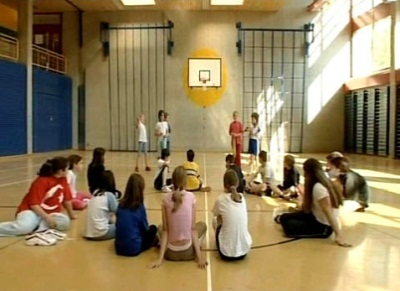 Warum lässt Sport niemanden kalt?Unter anderem, weil man sofort sieht, ob jemand gut ist oder nicht», sagt Roland Seiler. Man sieht in Grossaufnahmen die Emotionen, die Tränen oder die Freude über einen Sieg. Die Spannung überträgt sich auf den Zuschauer. Man hat eine quasi bekannte Person vor sich, mit der man mitleiden oder sich mitfreuen kann.Was hat Friedrich Ludwig Jahn erfunden?Das Turnen, und zwar vor gut 200 Jahren. Er liess Hallen und Plätze zur «körperlichen Ertüchtigung» bauen.Was ist «Midnight Sports» und was soll es bewirken?Ein Projekt, bei dem mittlerweile viele Gemeinden mitmachen. Jugendliche können sich am Samstagabend in der örtlichen Turnhalle zu Fussball und Basketball treffen. Dazu gibts Musik von einem DJ. Der gemeinsame Sport soll eine Alternative zu Langeweile, Herumhängen und Gewalt bilden.Nenne drei Dinge, die Urs Hofmann (Fachstelle Mira) wichtig sind.Dein Körper gehört dir. Niemand hat das Recht, dich anzufassen, wenn du das nicht willst.Wenn etwas passiert, das nicht gut für dich war, wenn du belästigt oder missbraucht wurdest, ist das nicht deine Schuld! Es gibt Täter, die nicht auf ein «Nein!» hören; es gibt Täter, die versuchen, dir Schuldgefühle einzureden. Es gibt Situationen, in denen es schwierig ist, «Nein» zu sagen – zum Beispiel wenn du verliebt bist. Aber es ist nie deine Schuld!Sprich darüber! So schwierig es auch sein mag, suche dir eine Vertrauensperson und sprich über Vorgefallenes. Nur so kann man auch gegen den Täter vorgehen und dir helfen. Wenn du dich nicht traust, mit jemandem zu reden, ist es auch möglich, anonym Hilfe zu erhalten, und zwar im Internet oder beim Sorgentelefon für Kinder und Jugendliche.Wo findet man in einer derartigen Situation Hilfe?Bei einer Vertrauensperson: Das sind Eltern, Freunde, Verwandte, Lehrer oder andere Bezugspersonen; bei Fachpersonen oder Fachstellen; im Internet (www.mira.ch, www.lilli.ch, www.tschau.ch) oder beim Sorgentelefon für Kinder und Jugendliche (Nummer 147), auch anonym.Was würdest du tun?Individuelle Antworten.Was ist ein Budget?Eine möglichst genaue Schätzung über erwartete Einnahmen und Ausgaben. Überwiegen die Einnahmen, steht im Budget ein erwarteter Überschuss. Überwiegen die Ausgaben, erhält man einen budgetierten Verlust.Was ist eine Erfolgsrechnung?Der tatsächliche Aufwand/Aufwände und der tatsächliche Ertrag/Erträge werden einander gegenübergestellt. Überwiegt der Aufwand, ergibt dies einen Verlust. Ist der Ertrag grösser als der Aufwand, erhält man einen Gewinn.Welchen Sportanlass würdest du gerne organisieren und wie würdest du ihn gestalten?Individuelle Antworten.Nenne Beispiele eines überraschenden Gewinns und eines überraschenden Verlusts aus der Sportwelt.Überraschender Gewinn: Der Einzug des FC Thun in die Champions League.Überraschender Verlust: Der Freestylesport-Event «freestyle.ch» konnte nicht durchgeführt werden, nachdem die Sprungrampe zusammengestürzt war.Warum lässt Sport niemanden kalt?Unter anderem, weil man sofort sieht, ob jemand gut ist oder nicht», sagt Roland Seiler. Man sieht in Grossaufnahmen die Emotionen, die Tränen oder die Freude über einen Sieg. Die Spannung überträgt sich auf den Zuschauer. Man hat eine quasi bekannte Person vor sich, mit der man mitleiden oder sich mitfreuen kann.Was hat Friedrich Ludwig Jahn erfunden?Das Turnen, und zwar vor gut 200 Jahren. Er liess Hallen und Plätze zur «körperlichen Ertüchtigung» bauen.Was ist «Midnight Sports» und was soll es bewirken?Ein Projekt, bei dem mittlerweile viele Gemeinden mitmachen. Jugendliche können sich am Samstagabend in der örtlichen Turnhalle zu Fussball und Basketball treffen. Dazu gibts Musik von einem DJ. Der gemeinsame Sport soll eine Alternative zu Langeweile, Herumhängen und Gewalt bilden.Nenne drei Dinge, die Urs Hofmann (Fachstelle Mira) wichtig sind.Dein Körper gehört dir. Niemand hat das Recht, dich anzufassen, wenn du das nicht willst.Wenn etwas passiert, das nicht gut für dich war, wenn du belästigt oder missbraucht wurdest, ist das nicht deine Schuld! Es gibt Täter, die nicht auf ein «Nein!» hören; es gibt Täter, die versuchen, dir Schuldgefühle einzureden. Es gibt Situationen, in denen es schwierig ist, «Nein» zu sagen – zum Beispiel wenn du verliebt bist. Aber es ist nie deine Schuld!Sprich darüber! So schwierig es auch sein mag, suche dir eine Vertrauensperson und sprich über Vorgefallenes. Nur so kann man auch gegen den Täter vorgehen und dir helfen. Wenn du dich nicht traust, mit jemandem zu reden, ist es auch möglich, anonym Hilfe zu erhalten, und zwar im Internet oder beim Sorgentelefon für Kinder und Jugendliche.Wo findet man in einer derartigen Situation Hilfe?Bei einer Vertrauensperson: Das sind Eltern, Freunde, Verwandte, Lehrer oder andere Bezugspersonen; bei Fachpersonen oder Fachstellen; im Internet (www.mira.ch, www.lilli.ch, www.tschau.ch) oder beim Sorgentelefon für Kinder und Jugendliche (Nummer 147), auch anonym.Was würdest du tun?Individuelle Antworten.Was ist ein Budget?Eine möglichst genaue Schätzung über erwartete Einnahmen und Ausgaben. Überwiegen die Einnahmen, steht im Budget ein erwarteter Überschuss. Überwiegen die Ausgaben, erhält man einen budgetierten Verlust.Was ist eine Erfolgsrechnung?Der tatsächliche Aufwand/Aufwände und der tatsächliche Ertrag/Erträge werden einander gegenübergestellt. Überwiegt der Aufwand, ergibt dies einen Verlust. Ist der Ertrag grösser als der Aufwand, erhält man einen Gewinn.Welchen Sportanlass würdest du gerne organisieren und wie würdest du ihn gestalten?Individuelle Antworten.Nenne Beispiele eines überraschenden Gewinns und eines überraschenden Verlusts aus der Sportwelt.Überraschender Gewinn: Der Einzug des FC Thun in die Champions League.Überraschender Verlust: Der Freestylesport-Event «freestyle.ch» konnte nicht durchgeführt werden, nachdem die Sprungrampe zusammengestürzt war.Warum lässt Sport niemanden kalt?Unter anderem, weil man sofort sieht, ob jemand gut ist oder nicht», sagt Roland Seiler. Man sieht in Grossaufnahmen die Emotionen, die Tränen oder die Freude über einen Sieg. Die Spannung überträgt sich auf den Zuschauer. Man hat eine quasi bekannte Person vor sich, mit der man mitleiden oder sich mitfreuen kann.Was hat Friedrich Ludwig Jahn erfunden?Das Turnen, und zwar vor gut 200 Jahren. Er liess Hallen und Plätze zur «körperlichen Ertüchtigung» bauen.Was ist «Midnight Sports» und was soll es bewirken?Ein Projekt, bei dem mittlerweile viele Gemeinden mitmachen. Jugendliche können sich am Samstagabend in der örtlichen Turnhalle zu Fussball und Basketball treffen. Dazu gibts Musik von einem DJ. Der gemeinsame Sport soll eine Alternative zu Langeweile, Herumhängen und Gewalt bilden.Nenne drei Dinge, die Urs Hofmann (Fachstelle Mira) wichtig sind.Dein Körper gehört dir. Niemand hat das Recht, dich anzufassen, wenn du das nicht willst.Wenn etwas passiert, das nicht gut für dich war, wenn du belästigt oder missbraucht wurdest, ist das nicht deine Schuld! Es gibt Täter, die nicht auf ein «Nein!» hören; es gibt Täter, die versuchen, dir Schuldgefühle einzureden. Es gibt Situationen, in denen es schwierig ist, «Nein» zu sagen – zum Beispiel wenn du verliebt bist. Aber es ist nie deine Schuld!Sprich darüber! So schwierig es auch sein mag, suche dir eine Vertrauensperson und sprich über Vorgefallenes. Nur so kann man auch gegen den Täter vorgehen und dir helfen. Wenn du dich nicht traust, mit jemandem zu reden, ist es auch möglich, anonym Hilfe zu erhalten, und zwar im Internet oder beim Sorgentelefon für Kinder und Jugendliche.Wo findet man in einer derartigen Situation Hilfe?Bei einer Vertrauensperson: Das sind Eltern, Freunde, Verwandte, Lehrer oder andere Bezugspersonen; bei Fachpersonen oder Fachstellen; im Internet (www.mira.ch, www.lilli.ch, www.tschau.ch) oder beim Sorgentelefon für Kinder und Jugendliche (Nummer 147), auch anonym.Was würdest du tun?Individuelle Antworten.Was ist ein Budget?Eine möglichst genaue Schätzung über erwartete Einnahmen und Ausgaben. Überwiegen die Einnahmen, steht im Budget ein erwarteter Überschuss. Überwiegen die Ausgaben, erhält man einen budgetierten Verlust.Was ist eine Erfolgsrechnung?Der tatsächliche Aufwand/Aufwände und der tatsächliche Ertrag/Erträge werden einander gegenübergestellt. Überwiegt der Aufwand, ergibt dies einen Verlust. Ist der Ertrag grösser als der Aufwand, erhält man einen Gewinn.Welchen Sportanlass würdest du gerne organisieren und wie würdest du ihn gestalten?Individuelle Antworten.Nenne Beispiele eines überraschenden Gewinns und eines überraschenden Verlusts aus der Sportwelt.Überraschender Gewinn: Der Einzug des FC Thun in die Champions League.Überraschender Verlust: Der Freestylesport-Event «freestyle.ch» konnte nicht durchgeführt werden, nachdem die Sprungrampe zusammengestürzt war.Warum lässt Sport niemanden kalt?Unter anderem, weil man sofort sieht, ob jemand gut ist oder nicht», sagt Roland Seiler. Man sieht in Grossaufnahmen die Emotionen, die Tränen oder die Freude über einen Sieg. Die Spannung überträgt sich auf den Zuschauer. Man hat eine quasi bekannte Person vor sich, mit der man mitleiden oder sich mitfreuen kann.Was hat Friedrich Ludwig Jahn erfunden?Das Turnen, und zwar vor gut 200 Jahren. Er liess Hallen und Plätze zur «körperlichen Ertüchtigung» bauen.Was ist «Midnight Sports» und was soll es bewirken?Ein Projekt, bei dem mittlerweile viele Gemeinden mitmachen. Jugendliche können sich am Samstagabend in der örtlichen Turnhalle zu Fussball und Basketball treffen. Dazu gibts Musik von einem DJ. Der gemeinsame Sport soll eine Alternative zu Langeweile, Herumhängen und Gewalt bilden.Nenne drei Dinge, die Urs Hofmann (Fachstelle Mira) wichtig sind.Dein Körper gehört dir. Niemand hat das Recht, dich anzufassen, wenn du das nicht willst.Wenn etwas passiert, das nicht gut für dich war, wenn du belästigt oder missbraucht wurdest, ist das nicht deine Schuld! Es gibt Täter, die nicht auf ein «Nein!» hören; es gibt Täter, die versuchen, dir Schuldgefühle einzureden. Es gibt Situationen, in denen es schwierig ist, «Nein» zu sagen – zum Beispiel wenn du verliebt bist. Aber es ist nie deine Schuld!Sprich darüber! So schwierig es auch sein mag, suche dir eine Vertrauensperson und sprich über Vorgefallenes. Nur so kann man auch gegen den Täter vorgehen und dir helfen. Wenn du dich nicht traust, mit jemandem zu reden, ist es auch möglich, anonym Hilfe zu erhalten, und zwar im Internet oder beim Sorgentelefon für Kinder und Jugendliche.Wo findet man in einer derartigen Situation Hilfe?Bei einer Vertrauensperson: Das sind Eltern, Freunde, Verwandte, Lehrer oder andere Bezugspersonen; bei Fachpersonen oder Fachstellen; im Internet (www.mira.ch, www.lilli.ch, www.tschau.ch) oder beim Sorgentelefon für Kinder und Jugendliche (Nummer 147), auch anonym.Was würdest du tun?Individuelle Antworten.Was ist ein Budget?Eine möglichst genaue Schätzung über erwartete Einnahmen und Ausgaben. Überwiegen die Einnahmen, steht im Budget ein erwarteter Überschuss. Überwiegen die Ausgaben, erhält man einen budgetierten Verlust.Was ist eine Erfolgsrechnung?Der tatsächliche Aufwand/Aufwände und der tatsächliche Ertrag/Erträge werden einander gegenübergestellt. Überwiegt der Aufwand, ergibt dies einen Verlust. Ist der Ertrag grösser als der Aufwand, erhält man einen Gewinn.Welchen Sportanlass würdest du gerne organisieren und wie würdest du ihn gestalten?Individuelle Antworten.Nenne Beispiele eines überraschenden Gewinns und eines überraschenden Verlusts aus der Sportwelt.Überraschender Gewinn: Der Einzug des FC Thun in die Champions League.Überraschender Verlust: Der Freestylesport-Event «freestyle.ch» konnte nicht durchgeführt werden, nachdem die Sprungrampe zusammengestürzt war.Warum lässt Sport niemanden kalt?Unter anderem, weil man sofort sieht, ob jemand gut ist oder nicht», sagt Roland Seiler. Man sieht in Grossaufnahmen die Emotionen, die Tränen oder die Freude über einen Sieg. Die Spannung überträgt sich auf den Zuschauer. Man hat eine quasi bekannte Person vor sich, mit der man mitleiden oder sich mitfreuen kann.Was hat Friedrich Ludwig Jahn erfunden?Das Turnen, und zwar vor gut 200 Jahren. Er liess Hallen und Plätze zur «körperlichen Ertüchtigung» bauen.Was ist «Midnight Sports» und was soll es bewirken?Ein Projekt, bei dem mittlerweile viele Gemeinden mitmachen. Jugendliche können sich am Samstagabend in der örtlichen Turnhalle zu Fussball und Basketball treffen. Dazu gibts Musik von einem DJ. Der gemeinsame Sport soll eine Alternative zu Langeweile, Herumhängen und Gewalt bilden.Nenne drei Dinge, die Urs Hofmann (Fachstelle Mira) wichtig sind.Dein Körper gehört dir. Niemand hat das Recht, dich anzufassen, wenn du das nicht willst.Wenn etwas passiert, das nicht gut für dich war, wenn du belästigt oder missbraucht wurdest, ist das nicht deine Schuld! Es gibt Täter, die nicht auf ein «Nein!» hören; es gibt Täter, die versuchen, dir Schuldgefühle einzureden. Es gibt Situationen, in denen es schwierig ist, «Nein» zu sagen – zum Beispiel wenn du verliebt bist. Aber es ist nie deine Schuld!Sprich darüber! So schwierig es auch sein mag, suche dir eine Vertrauensperson und sprich über Vorgefallenes. Nur so kann man auch gegen den Täter vorgehen und dir helfen. Wenn du dich nicht traust, mit jemandem zu reden, ist es auch möglich, anonym Hilfe zu erhalten, und zwar im Internet oder beim Sorgentelefon für Kinder und Jugendliche.Wo findet man in einer derartigen Situation Hilfe?Bei einer Vertrauensperson: Das sind Eltern, Freunde, Verwandte, Lehrer oder andere Bezugspersonen; bei Fachpersonen oder Fachstellen; im Internet (www.mira.ch, www.lilli.ch, www.tschau.ch) oder beim Sorgentelefon für Kinder und Jugendliche (Nummer 147), auch anonym.Was würdest du tun?Individuelle Antworten.Was ist ein Budget?Eine möglichst genaue Schätzung über erwartete Einnahmen und Ausgaben. Überwiegen die Einnahmen, steht im Budget ein erwarteter Überschuss. Überwiegen die Ausgaben, erhält man einen budgetierten Verlust.Was ist eine Erfolgsrechnung?Der tatsächliche Aufwand/Aufwände und der tatsächliche Ertrag/Erträge werden einander gegenübergestellt. Überwiegt der Aufwand, ergibt dies einen Verlust. Ist der Ertrag grösser als der Aufwand, erhält man einen Gewinn.Welchen Sportanlass würdest du gerne organisieren und wie würdest du ihn gestalten?Individuelle Antworten.Nenne Beispiele eines überraschenden Gewinns und eines überraschenden Verlusts aus der Sportwelt.Überraschender Gewinn: Der Einzug des FC Thun in die Champions League.Überraschender Verlust: Der Freestylesport-Event «freestyle.ch» konnte nicht durchgeführt werden, nachdem die Sprungrampe zusammengestürzt war.Warum lässt Sport niemanden kalt?Unter anderem, weil man sofort sieht, ob jemand gut ist oder nicht», sagt Roland Seiler. Man sieht in Grossaufnahmen die Emotionen, die Tränen oder die Freude über einen Sieg. Die Spannung überträgt sich auf den Zuschauer. Man hat eine quasi bekannte Person vor sich, mit der man mitleiden oder sich mitfreuen kann.Was hat Friedrich Ludwig Jahn erfunden?Das Turnen, und zwar vor gut 200 Jahren. Er liess Hallen und Plätze zur «körperlichen Ertüchtigung» bauen.Was ist «Midnight Sports» und was soll es bewirken?Ein Projekt, bei dem mittlerweile viele Gemeinden mitmachen. Jugendliche können sich am Samstagabend in der örtlichen Turnhalle zu Fussball und Basketball treffen. Dazu gibts Musik von einem DJ. Der gemeinsame Sport soll eine Alternative zu Langeweile, Herumhängen und Gewalt bilden.Nenne drei Dinge, die Urs Hofmann (Fachstelle Mira) wichtig sind.Dein Körper gehört dir. Niemand hat das Recht, dich anzufassen, wenn du das nicht willst.Wenn etwas passiert, das nicht gut für dich war, wenn du belästigt oder missbraucht wurdest, ist das nicht deine Schuld! Es gibt Täter, die nicht auf ein «Nein!» hören; es gibt Täter, die versuchen, dir Schuldgefühle einzureden. Es gibt Situationen, in denen es schwierig ist, «Nein» zu sagen – zum Beispiel wenn du verliebt bist. Aber es ist nie deine Schuld!Sprich darüber! So schwierig es auch sein mag, suche dir eine Vertrauensperson und sprich über Vorgefallenes. Nur so kann man auch gegen den Täter vorgehen und dir helfen. Wenn du dich nicht traust, mit jemandem zu reden, ist es auch möglich, anonym Hilfe zu erhalten, und zwar im Internet oder beim Sorgentelefon für Kinder und Jugendliche.Wo findet man in einer derartigen Situation Hilfe?Bei einer Vertrauensperson: Das sind Eltern, Freunde, Verwandte, Lehrer oder andere Bezugspersonen; bei Fachpersonen oder Fachstellen; im Internet (www.mira.ch, www.lilli.ch, www.tschau.ch) oder beim Sorgentelefon für Kinder und Jugendliche (Nummer 147), auch anonym.Was würdest du tun?Individuelle Antworten.Was ist ein Budget?Eine möglichst genaue Schätzung über erwartete Einnahmen und Ausgaben. Überwiegen die Einnahmen, steht im Budget ein erwarteter Überschuss. Überwiegen die Ausgaben, erhält man einen budgetierten Verlust.Was ist eine Erfolgsrechnung?Der tatsächliche Aufwand/Aufwände und der tatsächliche Ertrag/Erträge werden einander gegenübergestellt. Überwiegt der Aufwand, ergibt dies einen Verlust. Ist der Ertrag grösser als der Aufwand, erhält man einen Gewinn.Welchen Sportanlass würdest du gerne organisieren und wie würdest du ihn gestalten?Individuelle Antworten.Nenne Beispiele eines überraschenden Gewinns und eines überraschenden Verlusts aus der Sportwelt.Überraschender Gewinn: Der Einzug des FC Thun in die Champions League.Überraschender Verlust: Der Freestylesport-Event «freestyle.ch» konnte nicht durchgeführt werden, nachdem die Sprungrampe zusammengestürzt war.Warum lässt Sport niemanden kalt?Unter anderem, weil man sofort sieht, ob jemand gut ist oder nicht», sagt Roland Seiler. Man sieht in Grossaufnahmen die Emotionen, die Tränen oder die Freude über einen Sieg. Die Spannung überträgt sich auf den Zuschauer. Man hat eine quasi bekannte Person vor sich, mit der man mitleiden oder sich mitfreuen kann.Was hat Friedrich Ludwig Jahn erfunden?Das Turnen, und zwar vor gut 200 Jahren. Er liess Hallen und Plätze zur «körperlichen Ertüchtigung» bauen.Was ist «Midnight Sports» und was soll es bewirken?Ein Projekt, bei dem mittlerweile viele Gemeinden mitmachen. Jugendliche können sich am Samstagabend in der örtlichen Turnhalle zu Fussball und Basketball treffen. Dazu gibts Musik von einem DJ. Der gemeinsame Sport soll eine Alternative zu Langeweile, Herumhängen und Gewalt bilden.Nenne drei Dinge, die Urs Hofmann (Fachstelle Mira) wichtig sind.Dein Körper gehört dir. Niemand hat das Recht, dich anzufassen, wenn du das nicht willst.Wenn etwas passiert, das nicht gut für dich war, wenn du belästigt oder missbraucht wurdest, ist das nicht deine Schuld! Es gibt Täter, die nicht auf ein «Nein!» hören; es gibt Täter, die versuchen, dir Schuldgefühle einzureden. Es gibt Situationen, in denen es schwierig ist, «Nein» zu sagen – zum Beispiel wenn du verliebt bist. Aber es ist nie deine Schuld!Sprich darüber! So schwierig es auch sein mag, suche dir eine Vertrauensperson und sprich über Vorgefallenes. Nur so kann man auch gegen den Täter vorgehen und dir helfen. Wenn du dich nicht traust, mit jemandem zu reden, ist es auch möglich, anonym Hilfe zu erhalten, und zwar im Internet oder beim Sorgentelefon für Kinder und Jugendliche.Wo findet man in einer derartigen Situation Hilfe?Bei einer Vertrauensperson: Das sind Eltern, Freunde, Verwandte, Lehrer oder andere Bezugspersonen; bei Fachpersonen oder Fachstellen; im Internet (www.mira.ch, www.lilli.ch, www.tschau.ch) oder beim Sorgentelefon für Kinder und Jugendliche (Nummer 147), auch anonym.Was würdest du tun?Individuelle Antworten.Was ist ein Budget?Eine möglichst genaue Schätzung über erwartete Einnahmen und Ausgaben. Überwiegen die Einnahmen, steht im Budget ein erwarteter Überschuss. Überwiegen die Ausgaben, erhält man einen budgetierten Verlust.Was ist eine Erfolgsrechnung?Der tatsächliche Aufwand/Aufwände und der tatsächliche Ertrag/Erträge werden einander gegenübergestellt. Überwiegt der Aufwand, ergibt dies einen Verlust. Ist der Ertrag grösser als der Aufwand, erhält man einen Gewinn.Welchen Sportanlass würdest du gerne organisieren und wie würdest du ihn gestalten?Individuelle Antworten.Nenne Beispiele eines überraschenden Gewinns und eines überraschenden Verlusts aus der Sportwelt.Überraschender Gewinn: Der Einzug des FC Thun in die Champions League.Überraschender Verlust: Der Freestylesport-Event «freestyle.ch» konnte nicht durchgeführt werden, nachdem die Sprungrampe zusammengestürzt war.Warum lässt Sport niemanden kalt?Unter anderem, weil man sofort sieht, ob jemand gut ist oder nicht», sagt Roland Seiler. Man sieht in Grossaufnahmen die Emotionen, die Tränen oder die Freude über einen Sieg. Die Spannung überträgt sich auf den Zuschauer. Man hat eine quasi bekannte Person vor sich, mit der man mitleiden oder sich mitfreuen kann.Was hat Friedrich Ludwig Jahn erfunden?Das Turnen, und zwar vor gut 200 Jahren. Er liess Hallen und Plätze zur «körperlichen Ertüchtigung» bauen.Was ist «Midnight Sports» und was soll es bewirken?Ein Projekt, bei dem mittlerweile viele Gemeinden mitmachen. Jugendliche können sich am Samstagabend in der örtlichen Turnhalle zu Fussball und Basketball treffen. Dazu gibts Musik von einem DJ. Der gemeinsame Sport soll eine Alternative zu Langeweile, Herumhängen und Gewalt bilden.Nenne drei Dinge, die Urs Hofmann (Fachstelle Mira) wichtig sind.Dein Körper gehört dir. Niemand hat das Recht, dich anzufassen, wenn du das nicht willst.Wenn etwas passiert, das nicht gut für dich war, wenn du belästigt oder missbraucht wurdest, ist das nicht deine Schuld! Es gibt Täter, die nicht auf ein «Nein!» hören; es gibt Täter, die versuchen, dir Schuldgefühle einzureden. Es gibt Situationen, in denen es schwierig ist, «Nein» zu sagen – zum Beispiel wenn du verliebt bist. Aber es ist nie deine Schuld!Sprich darüber! So schwierig es auch sein mag, suche dir eine Vertrauensperson und sprich über Vorgefallenes. Nur so kann man auch gegen den Täter vorgehen und dir helfen. Wenn du dich nicht traust, mit jemandem zu reden, ist es auch möglich, anonym Hilfe zu erhalten, und zwar im Internet oder beim Sorgentelefon für Kinder und Jugendliche.Wo findet man in einer derartigen Situation Hilfe?Bei einer Vertrauensperson: Das sind Eltern, Freunde, Verwandte, Lehrer oder andere Bezugspersonen; bei Fachpersonen oder Fachstellen; im Internet (www.mira.ch, www.lilli.ch, www.tschau.ch) oder beim Sorgentelefon für Kinder und Jugendliche (Nummer 147), auch anonym.Was würdest du tun?Individuelle Antworten.Was ist ein Budget?Eine möglichst genaue Schätzung über erwartete Einnahmen und Ausgaben. Überwiegen die Einnahmen, steht im Budget ein erwarteter Überschuss. Überwiegen die Ausgaben, erhält man einen budgetierten Verlust.Was ist eine Erfolgsrechnung?Der tatsächliche Aufwand/Aufwände und der tatsächliche Ertrag/Erträge werden einander gegenübergestellt. Überwiegt der Aufwand, ergibt dies einen Verlust. Ist der Ertrag grösser als der Aufwand, erhält man einen Gewinn.Welchen Sportanlass würdest du gerne organisieren und wie würdest du ihn gestalten?Individuelle Antworten.Nenne Beispiele eines überraschenden Gewinns und eines überraschenden Verlusts aus der Sportwelt.Überraschender Gewinn: Der Einzug des FC Thun in die Champions League.Überraschender Verlust: Der Freestylesport-Event «freestyle.ch» konnte nicht durchgeführt werden, nachdem die Sprungrampe zusammengestürzt war.Warum lässt Sport niemanden kalt?Unter anderem, weil man sofort sieht, ob jemand gut ist oder nicht», sagt Roland Seiler. Man sieht in Grossaufnahmen die Emotionen, die Tränen oder die Freude über einen Sieg. Die Spannung überträgt sich auf den Zuschauer. Man hat eine quasi bekannte Person vor sich, mit der man mitleiden oder sich mitfreuen kann.Was hat Friedrich Ludwig Jahn erfunden?Das Turnen, und zwar vor gut 200 Jahren. Er liess Hallen und Plätze zur «körperlichen Ertüchtigung» bauen.Was ist «Midnight Sports» und was soll es bewirken?Ein Projekt, bei dem mittlerweile viele Gemeinden mitmachen. Jugendliche können sich am Samstagabend in der örtlichen Turnhalle zu Fussball und Basketball treffen. Dazu gibts Musik von einem DJ. Der gemeinsame Sport soll eine Alternative zu Langeweile, Herumhängen und Gewalt bilden.Nenne drei Dinge, die Urs Hofmann (Fachstelle Mira) wichtig sind.Dein Körper gehört dir. Niemand hat das Recht, dich anzufassen, wenn du das nicht willst.Wenn etwas passiert, das nicht gut für dich war, wenn du belästigt oder missbraucht wurdest, ist das nicht deine Schuld! Es gibt Täter, die nicht auf ein «Nein!» hören; es gibt Täter, die versuchen, dir Schuldgefühle einzureden. Es gibt Situationen, in denen es schwierig ist, «Nein» zu sagen – zum Beispiel wenn du verliebt bist. Aber es ist nie deine Schuld!Sprich darüber! So schwierig es auch sein mag, suche dir eine Vertrauensperson und sprich über Vorgefallenes. Nur so kann man auch gegen den Täter vorgehen und dir helfen. Wenn du dich nicht traust, mit jemandem zu reden, ist es auch möglich, anonym Hilfe zu erhalten, und zwar im Internet oder beim Sorgentelefon für Kinder und Jugendliche.Wo findet man in einer derartigen Situation Hilfe?Bei einer Vertrauensperson: Das sind Eltern, Freunde, Verwandte, Lehrer oder andere Bezugspersonen; bei Fachpersonen oder Fachstellen; im Internet (www.mira.ch, www.lilli.ch, www.tschau.ch) oder beim Sorgentelefon für Kinder und Jugendliche (Nummer 147), auch anonym.Was würdest du tun?Individuelle Antworten.Was ist ein Budget?Eine möglichst genaue Schätzung über erwartete Einnahmen und Ausgaben. Überwiegen die Einnahmen, steht im Budget ein erwarteter Überschuss. Überwiegen die Ausgaben, erhält man einen budgetierten Verlust.Was ist eine Erfolgsrechnung?Der tatsächliche Aufwand/Aufwände und der tatsächliche Ertrag/Erträge werden einander gegenübergestellt. Überwiegt der Aufwand, ergibt dies einen Verlust. Ist der Ertrag grösser als der Aufwand, erhält man einen Gewinn.Welchen Sportanlass würdest du gerne organisieren und wie würdest du ihn gestalten?Individuelle Antworten.Nenne Beispiele eines überraschenden Gewinns und eines überraschenden Verlusts aus der Sportwelt.Überraschender Gewinn: Der Einzug des FC Thun in die Champions League.Überraschender Verlust: Der Freestylesport-Event «freestyle.ch» konnte nicht durchgeführt werden, nachdem die Sprungrampe zusammengestürzt war.Warum lässt Sport niemanden kalt?Unter anderem, weil man sofort sieht, ob jemand gut ist oder nicht», sagt Roland Seiler. Man sieht in Grossaufnahmen die Emotionen, die Tränen oder die Freude über einen Sieg. Die Spannung überträgt sich auf den Zuschauer. Man hat eine quasi bekannte Person vor sich, mit der man mitleiden oder sich mitfreuen kann.Was hat Friedrich Ludwig Jahn erfunden?Das Turnen, und zwar vor gut 200 Jahren. Er liess Hallen und Plätze zur «körperlichen Ertüchtigung» bauen.Was ist «Midnight Sports» und was soll es bewirken?Ein Projekt, bei dem mittlerweile viele Gemeinden mitmachen. Jugendliche können sich am Samstagabend in der örtlichen Turnhalle zu Fussball und Basketball treffen. Dazu gibts Musik von einem DJ. Der gemeinsame Sport soll eine Alternative zu Langeweile, Herumhängen und Gewalt bilden.Nenne drei Dinge, die Urs Hofmann (Fachstelle Mira) wichtig sind.Dein Körper gehört dir. Niemand hat das Recht, dich anzufassen, wenn du das nicht willst.Wenn etwas passiert, das nicht gut für dich war, wenn du belästigt oder missbraucht wurdest, ist das nicht deine Schuld! Es gibt Täter, die nicht auf ein «Nein!» hören; es gibt Täter, die versuchen, dir Schuldgefühle einzureden. Es gibt Situationen, in denen es schwierig ist, «Nein» zu sagen – zum Beispiel wenn du verliebt bist. Aber es ist nie deine Schuld!Sprich darüber! So schwierig es auch sein mag, suche dir eine Vertrauensperson und sprich über Vorgefallenes. Nur so kann man auch gegen den Täter vorgehen und dir helfen. Wenn du dich nicht traust, mit jemandem zu reden, ist es auch möglich, anonym Hilfe zu erhalten, und zwar im Internet oder beim Sorgentelefon für Kinder und Jugendliche.Wo findet man in einer derartigen Situation Hilfe?Bei einer Vertrauensperson: Das sind Eltern, Freunde, Verwandte, Lehrer oder andere Bezugspersonen; bei Fachpersonen oder Fachstellen; im Internet (www.mira.ch, www.lilli.ch, www.tschau.ch) oder beim Sorgentelefon für Kinder und Jugendliche (Nummer 147), auch anonym.Was würdest du tun?Individuelle Antworten.Was ist ein Budget?Eine möglichst genaue Schätzung über erwartete Einnahmen und Ausgaben. Überwiegen die Einnahmen, steht im Budget ein erwarteter Überschuss. Überwiegen die Ausgaben, erhält man einen budgetierten Verlust.Was ist eine Erfolgsrechnung?Der tatsächliche Aufwand/Aufwände und der tatsächliche Ertrag/Erträge werden einander gegenübergestellt. Überwiegt der Aufwand, ergibt dies einen Verlust. Ist der Ertrag grösser als der Aufwand, erhält man einen Gewinn.Welchen Sportanlass würdest du gerne organisieren und wie würdest du ihn gestalten?Individuelle Antworten.Nenne Beispiele eines überraschenden Gewinns und eines überraschenden Verlusts aus der Sportwelt.Überraschender Gewinn: Der Einzug des FC Thun in die Champions League.Überraschender Verlust: Der Freestylesport-Event «freestyle.ch» konnte nicht durchgeführt werden, nachdem die Sprungrampe zusammengestürzt war.Warum lässt Sport niemanden kalt?Unter anderem, weil man sofort sieht, ob jemand gut ist oder nicht», sagt Roland Seiler. Man sieht in Grossaufnahmen die Emotionen, die Tränen oder die Freude über einen Sieg. Die Spannung überträgt sich auf den Zuschauer. Man hat eine quasi bekannte Person vor sich, mit der man mitleiden oder sich mitfreuen kann.Was hat Friedrich Ludwig Jahn erfunden?Das Turnen, und zwar vor gut 200 Jahren. Er liess Hallen und Plätze zur «körperlichen Ertüchtigung» bauen.Was ist «Midnight Sports» und was soll es bewirken?Ein Projekt, bei dem mittlerweile viele Gemeinden mitmachen. Jugendliche können sich am Samstagabend in der örtlichen Turnhalle zu Fussball und Basketball treffen. Dazu gibts Musik von einem DJ. Der gemeinsame Sport soll eine Alternative zu Langeweile, Herumhängen und Gewalt bilden.Nenne drei Dinge, die Urs Hofmann (Fachstelle Mira) wichtig sind.Dein Körper gehört dir. Niemand hat das Recht, dich anzufassen, wenn du das nicht willst.Wenn etwas passiert, das nicht gut für dich war, wenn du belästigt oder missbraucht wurdest, ist das nicht deine Schuld! Es gibt Täter, die nicht auf ein «Nein!» hören; es gibt Täter, die versuchen, dir Schuldgefühle einzureden. Es gibt Situationen, in denen es schwierig ist, «Nein» zu sagen – zum Beispiel wenn du verliebt bist. Aber es ist nie deine Schuld!Sprich darüber! So schwierig es auch sein mag, suche dir eine Vertrauensperson und sprich über Vorgefallenes. Nur so kann man auch gegen den Täter vorgehen und dir helfen. Wenn du dich nicht traust, mit jemandem zu reden, ist es auch möglich, anonym Hilfe zu erhalten, und zwar im Internet oder beim Sorgentelefon für Kinder und Jugendliche.Wo findet man in einer derartigen Situation Hilfe?Bei einer Vertrauensperson: Das sind Eltern, Freunde, Verwandte, Lehrer oder andere Bezugspersonen; bei Fachpersonen oder Fachstellen; im Internet (www.mira.ch, www.lilli.ch, www.tschau.ch) oder beim Sorgentelefon für Kinder und Jugendliche (Nummer 147), auch anonym.Was würdest du tun?Individuelle Antworten.Was ist ein Budget?Eine möglichst genaue Schätzung über erwartete Einnahmen und Ausgaben. Überwiegen die Einnahmen, steht im Budget ein erwarteter Überschuss. Überwiegen die Ausgaben, erhält man einen budgetierten Verlust.Was ist eine Erfolgsrechnung?Der tatsächliche Aufwand/Aufwände und der tatsächliche Ertrag/Erträge werden einander gegenübergestellt. Überwiegt der Aufwand, ergibt dies einen Verlust. Ist der Ertrag grösser als der Aufwand, erhält man einen Gewinn.Welchen Sportanlass würdest du gerne organisieren und wie würdest du ihn gestalten?Individuelle Antworten.Nenne Beispiele eines überraschenden Gewinns und eines überraschenden Verlusts aus der Sportwelt.Überraschender Gewinn: Der Einzug des FC Thun in die Champions League.Überraschender Verlust: Der Freestylesport-Event «freestyle.ch» konnte nicht durchgeführt werden, nachdem die Sprungrampe zusammengestürzt war.Warum lässt Sport niemanden kalt?Unter anderem, weil man sofort sieht, ob jemand gut ist oder nicht», sagt Roland Seiler. Man sieht in Grossaufnahmen die Emotionen, die Tränen oder die Freude über einen Sieg. Die Spannung überträgt sich auf den Zuschauer. Man hat eine quasi bekannte Person vor sich, mit der man mitleiden oder sich mitfreuen kann.Was hat Friedrich Ludwig Jahn erfunden?Das Turnen, und zwar vor gut 200 Jahren. Er liess Hallen und Plätze zur «körperlichen Ertüchtigung» bauen.Was ist «Midnight Sports» und was soll es bewirken?Ein Projekt, bei dem mittlerweile viele Gemeinden mitmachen. Jugendliche können sich am Samstagabend in der örtlichen Turnhalle zu Fussball und Basketball treffen. Dazu gibts Musik von einem DJ. Der gemeinsame Sport soll eine Alternative zu Langeweile, Herumhängen und Gewalt bilden.Nenne drei Dinge, die Urs Hofmann (Fachstelle Mira) wichtig sind.Dein Körper gehört dir. Niemand hat das Recht, dich anzufassen, wenn du das nicht willst.Wenn etwas passiert, das nicht gut für dich war, wenn du belästigt oder missbraucht wurdest, ist das nicht deine Schuld! Es gibt Täter, die nicht auf ein «Nein!» hören; es gibt Täter, die versuchen, dir Schuldgefühle einzureden. Es gibt Situationen, in denen es schwierig ist, «Nein» zu sagen – zum Beispiel wenn du verliebt bist. Aber es ist nie deine Schuld!Sprich darüber! So schwierig es auch sein mag, suche dir eine Vertrauensperson und sprich über Vorgefallenes. Nur so kann man auch gegen den Täter vorgehen und dir helfen. Wenn du dich nicht traust, mit jemandem zu reden, ist es auch möglich, anonym Hilfe zu erhalten, und zwar im Internet oder beim Sorgentelefon für Kinder und Jugendliche.Wo findet man in einer derartigen Situation Hilfe?Bei einer Vertrauensperson: Das sind Eltern, Freunde, Verwandte, Lehrer oder andere Bezugspersonen; bei Fachpersonen oder Fachstellen; im Internet (www.mira.ch, www.lilli.ch, www.tschau.ch) oder beim Sorgentelefon für Kinder und Jugendliche (Nummer 147), auch anonym.Was würdest du tun?Individuelle Antworten.Was ist ein Budget?Eine möglichst genaue Schätzung über erwartete Einnahmen und Ausgaben. Überwiegen die Einnahmen, steht im Budget ein erwarteter Überschuss. Überwiegen die Ausgaben, erhält man einen budgetierten Verlust.Was ist eine Erfolgsrechnung?Der tatsächliche Aufwand/Aufwände und der tatsächliche Ertrag/Erträge werden einander gegenübergestellt. Überwiegt der Aufwand, ergibt dies einen Verlust. Ist der Ertrag grösser als der Aufwand, erhält man einen Gewinn.Welchen Sportanlass würdest du gerne organisieren und wie würdest du ihn gestalten?Individuelle Antworten.Nenne Beispiele eines überraschenden Gewinns und eines überraschenden Verlusts aus der Sportwelt.Überraschender Gewinn: Der Einzug des FC Thun in die Champions League.Überraschender Verlust: Der Freestylesport-Event «freestyle.ch» konnte nicht durchgeführt werden, nachdem die Sprungrampe zusammengestürzt war.Warum lässt Sport niemanden kalt?Unter anderem, weil man sofort sieht, ob jemand gut ist oder nicht», sagt Roland Seiler. Man sieht in Grossaufnahmen die Emotionen, die Tränen oder die Freude über einen Sieg. Die Spannung überträgt sich auf den Zuschauer. Man hat eine quasi bekannte Person vor sich, mit der man mitleiden oder sich mitfreuen kann.Was hat Friedrich Ludwig Jahn erfunden?Das Turnen, und zwar vor gut 200 Jahren. Er liess Hallen und Plätze zur «körperlichen Ertüchtigung» bauen.Was ist «Midnight Sports» und was soll es bewirken?Ein Projekt, bei dem mittlerweile viele Gemeinden mitmachen. Jugendliche können sich am Samstagabend in der örtlichen Turnhalle zu Fussball und Basketball treffen. Dazu gibts Musik von einem DJ. Der gemeinsame Sport soll eine Alternative zu Langeweile, Herumhängen und Gewalt bilden.Nenne drei Dinge, die Urs Hofmann (Fachstelle Mira) wichtig sind.Dein Körper gehört dir. Niemand hat das Recht, dich anzufassen, wenn du das nicht willst.Wenn etwas passiert, das nicht gut für dich war, wenn du belästigt oder missbraucht wurdest, ist das nicht deine Schuld! Es gibt Täter, die nicht auf ein «Nein!» hören; es gibt Täter, die versuchen, dir Schuldgefühle einzureden. Es gibt Situationen, in denen es schwierig ist, «Nein» zu sagen – zum Beispiel wenn du verliebt bist. Aber es ist nie deine Schuld!Sprich darüber! So schwierig es auch sein mag, suche dir eine Vertrauensperson und sprich über Vorgefallenes. Nur so kann man auch gegen den Täter vorgehen und dir helfen. Wenn du dich nicht traust, mit jemandem zu reden, ist es auch möglich, anonym Hilfe zu erhalten, und zwar im Internet oder beim Sorgentelefon für Kinder und Jugendliche.Wo findet man in einer derartigen Situation Hilfe?Bei einer Vertrauensperson: Das sind Eltern, Freunde, Verwandte, Lehrer oder andere Bezugspersonen; bei Fachpersonen oder Fachstellen; im Internet (www.mira.ch, www.lilli.ch, www.tschau.ch) oder beim Sorgentelefon für Kinder und Jugendliche (Nummer 147), auch anonym.Was würdest du tun?Individuelle Antworten.Was ist ein Budget?Eine möglichst genaue Schätzung über erwartete Einnahmen und Ausgaben. Überwiegen die Einnahmen, steht im Budget ein erwarteter Überschuss. Überwiegen die Ausgaben, erhält man einen budgetierten Verlust.Was ist eine Erfolgsrechnung?Der tatsächliche Aufwand/Aufwände und der tatsächliche Ertrag/Erträge werden einander gegenübergestellt. Überwiegt der Aufwand, ergibt dies einen Verlust. Ist der Ertrag grösser als der Aufwand, erhält man einen Gewinn.Welchen Sportanlass würdest du gerne organisieren und wie würdest du ihn gestalten?Individuelle Antworten.Nenne Beispiele eines überraschenden Gewinns und eines überraschenden Verlusts aus der Sportwelt.Überraschender Gewinn: Der Einzug des FC Thun in die Champions League.Überraschender Verlust: Der Freestylesport-Event «freestyle.ch» konnte nicht durchgeführt werden, nachdem die Sprungrampe zusammengestürzt war.Warum lässt Sport niemanden kalt?Unter anderem, weil man sofort sieht, ob jemand gut ist oder nicht», sagt Roland Seiler. Man sieht in Grossaufnahmen die Emotionen, die Tränen oder die Freude über einen Sieg. Die Spannung überträgt sich auf den Zuschauer. Man hat eine quasi bekannte Person vor sich, mit der man mitleiden oder sich mitfreuen kann.Was hat Friedrich Ludwig Jahn erfunden?Das Turnen, und zwar vor gut 200 Jahren. Er liess Hallen und Plätze zur «körperlichen Ertüchtigung» bauen.Was ist «Midnight Sports» und was soll es bewirken?Ein Projekt, bei dem mittlerweile viele Gemeinden mitmachen. Jugendliche können sich am Samstagabend in der örtlichen Turnhalle zu Fussball und Basketball treffen. Dazu gibts Musik von einem DJ. Der gemeinsame Sport soll eine Alternative zu Langeweile, Herumhängen und Gewalt bilden.Nenne drei Dinge, die Urs Hofmann (Fachstelle Mira) wichtig sind.Dein Körper gehört dir. Niemand hat das Recht, dich anzufassen, wenn du das nicht willst.Wenn etwas passiert, das nicht gut für dich war, wenn du belästigt oder missbraucht wurdest, ist das nicht deine Schuld! Es gibt Täter, die nicht auf ein «Nein!» hören; es gibt Täter, die versuchen, dir Schuldgefühle einzureden. Es gibt Situationen, in denen es schwierig ist, «Nein» zu sagen – zum Beispiel wenn du verliebt bist. Aber es ist nie deine Schuld!Sprich darüber! So schwierig es auch sein mag, suche dir eine Vertrauensperson und sprich über Vorgefallenes. Nur so kann man auch gegen den Täter vorgehen und dir helfen. Wenn du dich nicht traust, mit jemandem zu reden, ist es auch möglich, anonym Hilfe zu erhalten, und zwar im Internet oder beim Sorgentelefon für Kinder und Jugendliche.Wo findet man in einer derartigen Situation Hilfe?Bei einer Vertrauensperson: Das sind Eltern, Freunde, Verwandte, Lehrer oder andere Bezugspersonen; bei Fachpersonen oder Fachstellen; im Internet (www.mira.ch, www.lilli.ch, www.tschau.ch) oder beim Sorgentelefon für Kinder und Jugendliche (Nummer 147), auch anonym.Was würdest du tun?Individuelle Antworten.Was ist ein Budget?Eine möglichst genaue Schätzung über erwartete Einnahmen und Ausgaben. Überwiegen die Einnahmen, steht im Budget ein erwarteter Überschuss. Überwiegen die Ausgaben, erhält man einen budgetierten Verlust.Was ist eine Erfolgsrechnung?Der tatsächliche Aufwand/Aufwände und der tatsächliche Ertrag/Erträge werden einander gegenübergestellt. Überwiegt der Aufwand, ergibt dies einen Verlust. Ist der Ertrag grösser als der Aufwand, erhält man einen Gewinn.Welchen Sportanlass würdest du gerne organisieren und wie würdest du ihn gestalten?Individuelle Antworten.Nenne Beispiele eines überraschenden Gewinns und eines überraschenden Verlusts aus der Sportwelt.Überraschender Gewinn: Der Einzug des FC Thun in die Champions League.Überraschender Verlust: Der Freestylesport-Event «freestyle.ch» konnte nicht durchgeführt werden, nachdem die Sprungrampe zusammengestürzt war.Warum lässt Sport niemanden kalt?Unter anderem, weil man sofort sieht, ob jemand gut ist oder nicht», sagt Roland Seiler. Man sieht in Grossaufnahmen die Emotionen, die Tränen oder die Freude über einen Sieg. Die Spannung überträgt sich auf den Zuschauer. Man hat eine quasi bekannte Person vor sich, mit der man mitleiden oder sich mitfreuen kann.Was hat Friedrich Ludwig Jahn erfunden?Das Turnen, und zwar vor gut 200 Jahren. Er liess Hallen und Plätze zur «körperlichen Ertüchtigung» bauen.Was ist «Midnight Sports» und was soll es bewirken?Ein Projekt, bei dem mittlerweile viele Gemeinden mitmachen. Jugendliche können sich am Samstagabend in der örtlichen Turnhalle zu Fussball und Basketball treffen. Dazu gibts Musik von einem DJ. Der gemeinsame Sport soll eine Alternative zu Langeweile, Herumhängen und Gewalt bilden.Nenne drei Dinge, die Urs Hofmann (Fachstelle Mira) wichtig sind.Dein Körper gehört dir. Niemand hat das Recht, dich anzufassen, wenn du das nicht willst.Wenn etwas passiert, das nicht gut für dich war, wenn du belästigt oder missbraucht wurdest, ist das nicht deine Schuld! Es gibt Täter, die nicht auf ein «Nein!» hören; es gibt Täter, die versuchen, dir Schuldgefühle einzureden. Es gibt Situationen, in denen es schwierig ist, «Nein» zu sagen – zum Beispiel wenn du verliebt bist. Aber es ist nie deine Schuld!Sprich darüber! So schwierig es auch sein mag, suche dir eine Vertrauensperson und sprich über Vorgefallenes. Nur so kann man auch gegen den Täter vorgehen und dir helfen. Wenn du dich nicht traust, mit jemandem zu reden, ist es auch möglich, anonym Hilfe zu erhalten, und zwar im Internet oder beim Sorgentelefon für Kinder und Jugendliche.Wo findet man in einer derartigen Situation Hilfe?Bei einer Vertrauensperson: Das sind Eltern, Freunde, Verwandte, Lehrer oder andere Bezugspersonen; bei Fachpersonen oder Fachstellen; im Internet (www.mira.ch, www.lilli.ch, www.tschau.ch) oder beim Sorgentelefon für Kinder und Jugendliche (Nummer 147), auch anonym.Was würdest du tun?Individuelle Antworten.Was ist ein Budget?Eine möglichst genaue Schätzung über erwartete Einnahmen und Ausgaben. Überwiegen die Einnahmen, steht im Budget ein erwarteter Überschuss. Überwiegen die Ausgaben, erhält man einen budgetierten Verlust.Was ist eine Erfolgsrechnung?Der tatsächliche Aufwand/Aufwände und der tatsächliche Ertrag/Erträge werden einander gegenübergestellt. Überwiegt der Aufwand, ergibt dies einen Verlust. Ist der Ertrag grösser als der Aufwand, erhält man einen Gewinn.Welchen Sportanlass würdest du gerne organisieren und wie würdest du ihn gestalten?Individuelle Antworten.Nenne Beispiele eines überraschenden Gewinns und eines überraschenden Verlusts aus der Sportwelt.Überraschender Gewinn: Der Einzug des FC Thun in die Champions League.Überraschender Verlust: Der Freestylesport-Event «freestyle.ch» konnte nicht durchgeführt werden, nachdem die Sprungrampe zusammengestürzt war.Warum lässt Sport niemanden kalt?Unter anderem, weil man sofort sieht, ob jemand gut ist oder nicht», sagt Roland Seiler. Man sieht in Grossaufnahmen die Emotionen, die Tränen oder die Freude über einen Sieg. Die Spannung überträgt sich auf den Zuschauer. Man hat eine quasi bekannte Person vor sich, mit der man mitleiden oder sich mitfreuen kann.Was hat Friedrich Ludwig Jahn erfunden?Das Turnen, und zwar vor gut 200 Jahren. Er liess Hallen und Plätze zur «körperlichen Ertüchtigung» bauen.Was ist «Midnight Sports» und was soll es bewirken?Ein Projekt, bei dem mittlerweile viele Gemeinden mitmachen. Jugendliche können sich am Samstagabend in der örtlichen Turnhalle zu Fussball und Basketball treffen. Dazu gibts Musik von einem DJ. Der gemeinsame Sport soll eine Alternative zu Langeweile, Herumhängen und Gewalt bilden.Nenne drei Dinge, die Urs Hofmann (Fachstelle Mira) wichtig sind.Dein Körper gehört dir. Niemand hat das Recht, dich anzufassen, wenn du das nicht willst.Wenn etwas passiert, das nicht gut für dich war, wenn du belästigt oder missbraucht wurdest, ist das nicht deine Schuld! Es gibt Täter, die nicht auf ein «Nein!» hören; es gibt Täter, die versuchen, dir Schuldgefühle einzureden. Es gibt Situationen, in denen es schwierig ist, «Nein» zu sagen – zum Beispiel wenn du verliebt bist. Aber es ist nie deine Schuld!Sprich darüber! So schwierig es auch sein mag, suche dir eine Vertrauensperson und sprich über Vorgefallenes. Nur so kann man auch gegen den Täter vorgehen und dir helfen. Wenn du dich nicht traust, mit jemandem zu reden, ist es auch möglich, anonym Hilfe zu erhalten, und zwar im Internet oder beim Sorgentelefon für Kinder und Jugendliche.Wo findet man in einer derartigen Situation Hilfe?Bei einer Vertrauensperson: Das sind Eltern, Freunde, Verwandte, Lehrer oder andere Bezugspersonen; bei Fachpersonen oder Fachstellen; im Internet (www.mira.ch, www.lilli.ch, www.tschau.ch) oder beim Sorgentelefon für Kinder und Jugendliche (Nummer 147), auch anonym.Was würdest du tun?Individuelle Antworten.Was ist ein Budget?Eine möglichst genaue Schätzung über erwartete Einnahmen und Ausgaben. Überwiegen die Einnahmen, steht im Budget ein erwarteter Überschuss. Überwiegen die Ausgaben, erhält man einen budgetierten Verlust.Was ist eine Erfolgsrechnung?Der tatsächliche Aufwand/Aufwände und der tatsächliche Ertrag/Erträge werden einander gegenübergestellt. Überwiegt der Aufwand, ergibt dies einen Verlust. Ist der Ertrag grösser als der Aufwand, erhält man einen Gewinn.Welchen Sportanlass würdest du gerne organisieren und wie würdest du ihn gestalten?Individuelle Antworten.Nenne Beispiele eines überraschenden Gewinns und eines überraschenden Verlusts aus der Sportwelt.Überraschender Gewinn: Der Einzug des FC Thun in die Champions League.Überraschender Verlust: Der Freestylesport-Event «freestyle.ch» konnte nicht durchgeführt werden, nachdem die Sprungrampe zusammengestürzt war.Warum lässt Sport niemanden kalt?Unter anderem, weil man sofort sieht, ob jemand gut ist oder nicht», sagt Roland Seiler. Man sieht in Grossaufnahmen die Emotionen, die Tränen oder die Freude über einen Sieg. Die Spannung überträgt sich auf den Zuschauer. Man hat eine quasi bekannte Person vor sich, mit der man mitleiden oder sich mitfreuen kann.Was hat Friedrich Ludwig Jahn erfunden?Das Turnen, und zwar vor gut 200 Jahren. Er liess Hallen und Plätze zur «körperlichen Ertüchtigung» bauen.Was ist «Midnight Sports» und was soll es bewirken?Ein Projekt, bei dem mittlerweile viele Gemeinden mitmachen. Jugendliche können sich am Samstagabend in der örtlichen Turnhalle zu Fussball und Basketball treffen. Dazu gibts Musik von einem DJ. Der gemeinsame Sport soll eine Alternative zu Langeweile, Herumhängen und Gewalt bilden.Nenne drei Dinge, die Urs Hofmann (Fachstelle Mira) wichtig sind.Dein Körper gehört dir. Niemand hat das Recht, dich anzufassen, wenn du das nicht willst.Wenn etwas passiert, das nicht gut für dich war, wenn du belästigt oder missbraucht wurdest, ist das nicht deine Schuld! Es gibt Täter, die nicht auf ein «Nein!» hören; es gibt Täter, die versuchen, dir Schuldgefühle einzureden. Es gibt Situationen, in denen es schwierig ist, «Nein» zu sagen – zum Beispiel wenn du verliebt bist. Aber es ist nie deine Schuld!Sprich darüber! So schwierig es auch sein mag, suche dir eine Vertrauensperson und sprich über Vorgefallenes. Nur so kann man auch gegen den Täter vorgehen und dir helfen. Wenn du dich nicht traust, mit jemandem zu reden, ist es auch möglich, anonym Hilfe zu erhalten, und zwar im Internet oder beim Sorgentelefon für Kinder und Jugendliche.Wo findet man in einer derartigen Situation Hilfe?Bei einer Vertrauensperson: Das sind Eltern, Freunde, Verwandte, Lehrer oder andere Bezugspersonen; bei Fachpersonen oder Fachstellen; im Internet (www.mira.ch, www.lilli.ch, www.tschau.ch) oder beim Sorgentelefon für Kinder und Jugendliche (Nummer 147), auch anonym.Was würdest du tun?Individuelle Antworten.Was ist ein Budget?Eine möglichst genaue Schätzung über erwartete Einnahmen und Ausgaben. Überwiegen die Einnahmen, steht im Budget ein erwarteter Überschuss. Überwiegen die Ausgaben, erhält man einen budgetierten Verlust.Was ist eine Erfolgsrechnung?Der tatsächliche Aufwand/Aufwände und der tatsächliche Ertrag/Erträge werden einander gegenübergestellt. Überwiegt der Aufwand, ergibt dies einen Verlust. Ist der Ertrag grösser als der Aufwand, erhält man einen Gewinn.Welchen Sportanlass würdest du gerne organisieren und wie würdest du ihn gestalten?Individuelle Antworten.Nenne Beispiele eines überraschenden Gewinns und eines überraschenden Verlusts aus der Sportwelt.Überraschender Gewinn: Der Einzug des FC Thun in die Champions League.Überraschender Verlust: Der Freestylesport-Event «freestyle.ch» konnte nicht durchgeführt werden, nachdem die Sprungrampe zusammengestürzt war.Warum lässt Sport niemanden kalt?Unter anderem, weil man sofort sieht, ob jemand gut ist oder nicht», sagt Roland Seiler. Man sieht in Grossaufnahmen die Emotionen, die Tränen oder die Freude über einen Sieg. Die Spannung überträgt sich auf den Zuschauer. Man hat eine quasi bekannte Person vor sich, mit der man mitleiden oder sich mitfreuen kann.Was hat Friedrich Ludwig Jahn erfunden?Das Turnen, und zwar vor gut 200 Jahren. Er liess Hallen und Plätze zur «körperlichen Ertüchtigung» bauen.Was ist «Midnight Sports» und was soll es bewirken?Ein Projekt, bei dem mittlerweile viele Gemeinden mitmachen. Jugendliche können sich am Samstagabend in der örtlichen Turnhalle zu Fussball und Basketball treffen. Dazu gibts Musik von einem DJ. Der gemeinsame Sport soll eine Alternative zu Langeweile, Herumhängen und Gewalt bilden.Nenne drei Dinge, die Urs Hofmann (Fachstelle Mira) wichtig sind.Dein Körper gehört dir. Niemand hat das Recht, dich anzufassen, wenn du das nicht willst.Wenn etwas passiert, das nicht gut für dich war, wenn du belästigt oder missbraucht wurdest, ist das nicht deine Schuld! Es gibt Täter, die nicht auf ein «Nein!» hören; es gibt Täter, die versuchen, dir Schuldgefühle einzureden. Es gibt Situationen, in denen es schwierig ist, «Nein» zu sagen – zum Beispiel wenn du verliebt bist. Aber es ist nie deine Schuld!Sprich darüber! So schwierig es auch sein mag, suche dir eine Vertrauensperson und sprich über Vorgefallenes. Nur so kann man auch gegen den Täter vorgehen und dir helfen. Wenn du dich nicht traust, mit jemandem zu reden, ist es auch möglich, anonym Hilfe zu erhalten, und zwar im Internet oder beim Sorgentelefon für Kinder und Jugendliche.Wo findet man in einer derartigen Situation Hilfe?Bei einer Vertrauensperson: Das sind Eltern, Freunde, Verwandte, Lehrer oder andere Bezugspersonen; bei Fachpersonen oder Fachstellen; im Internet (www.mira.ch, www.lilli.ch, www.tschau.ch) oder beim Sorgentelefon für Kinder und Jugendliche (Nummer 147), auch anonym.Was würdest du tun?Individuelle Antworten.Was ist ein Budget?Eine möglichst genaue Schätzung über erwartete Einnahmen und Ausgaben. Überwiegen die Einnahmen, steht im Budget ein erwarteter Überschuss. Überwiegen die Ausgaben, erhält man einen budgetierten Verlust.Was ist eine Erfolgsrechnung?Der tatsächliche Aufwand/Aufwände und der tatsächliche Ertrag/Erträge werden einander gegenübergestellt. Überwiegt der Aufwand, ergibt dies einen Verlust. Ist der Ertrag grösser als der Aufwand, erhält man einen Gewinn.Welchen Sportanlass würdest du gerne organisieren und wie würdest du ihn gestalten?Individuelle Antworten.Nenne Beispiele eines überraschenden Gewinns und eines überraschenden Verlusts aus der Sportwelt.Überraschender Gewinn: Der Einzug des FC Thun in die Champions League.Überraschender Verlust: Der Freestylesport-Event «freestyle.ch» konnte nicht durchgeführt werden, nachdem die Sprungrampe zusammengestürzt war.Warum lässt Sport niemanden kalt?Unter anderem, weil man sofort sieht, ob jemand gut ist oder nicht», sagt Roland Seiler. Man sieht in Grossaufnahmen die Emotionen, die Tränen oder die Freude über einen Sieg. Die Spannung überträgt sich auf den Zuschauer. Man hat eine quasi bekannte Person vor sich, mit der man mitleiden oder sich mitfreuen kann.Was hat Friedrich Ludwig Jahn erfunden?Das Turnen, und zwar vor gut 200 Jahren. Er liess Hallen und Plätze zur «körperlichen Ertüchtigung» bauen.Was ist «Midnight Sports» und was soll es bewirken?Ein Projekt, bei dem mittlerweile viele Gemeinden mitmachen. Jugendliche können sich am Samstagabend in der örtlichen Turnhalle zu Fussball und Basketball treffen. Dazu gibts Musik von einem DJ. Der gemeinsame Sport soll eine Alternative zu Langeweile, Herumhängen und Gewalt bilden.Nenne drei Dinge, die Urs Hofmann (Fachstelle Mira) wichtig sind.Dein Körper gehört dir. Niemand hat das Recht, dich anzufassen, wenn du das nicht willst.Wenn etwas passiert, das nicht gut für dich war, wenn du belästigt oder missbraucht wurdest, ist das nicht deine Schuld! Es gibt Täter, die nicht auf ein «Nein!» hören; es gibt Täter, die versuchen, dir Schuldgefühle einzureden. Es gibt Situationen, in denen es schwierig ist, «Nein» zu sagen – zum Beispiel wenn du verliebt bist. Aber es ist nie deine Schuld!Sprich darüber! So schwierig es auch sein mag, suche dir eine Vertrauensperson und sprich über Vorgefallenes. Nur so kann man auch gegen den Täter vorgehen und dir helfen. Wenn du dich nicht traust, mit jemandem zu reden, ist es auch möglich, anonym Hilfe zu erhalten, und zwar im Internet oder beim Sorgentelefon für Kinder und Jugendliche.Wo findet man in einer derartigen Situation Hilfe?Bei einer Vertrauensperson: Das sind Eltern, Freunde, Verwandte, Lehrer oder andere Bezugspersonen; bei Fachpersonen oder Fachstellen; im Internet (www.mira.ch, www.lilli.ch, www.tschau.ch) oder beim Sorgentelefon für Kinder und Jugendliche (Nummer 147), auch anonym.Was würdest du tun?Individuelle Antworten.Was ist ein Budget?Eine möglichst genaue Schätzung über erwartete Einnahmen und Ausgaben. Überwiegen die Einnahmen, steht im Budget ein erwarteter Überschuss. Überwiegen die Ausgaben, erhält man einen budgetierten Verlust.Was ist eine Erfolgsrechnung?Der tatsächliche Aufwand/Aufwände und der tatsächliche Ertrag/Erträge werden einander gegenübergestellt. Überwiegt der Aufwand, ergibt dies einen Verlust. Ist der Ertrag grösser als der Aufwand, erhält man einen Gewinn.Welchen Sportanlass würdest du gerne organisieren und wie würdest du ihn gestalten?Individuelle Antworten.Nenne Beispiele eines überraschenden Gewinns und eines überraschenden Verlusts aus der Sportwelt.Überraschender Gewinn: Der Einzug des FC Thun in die Champions League.Überraschender Verlust: Der Freestylesport-Event «freestyle.ch» konnte nicht durchgeführt werden, nachdem die Sprungrampe zusammengestürzt war.Warum lässt Sport niemanden kalt?Unter anderem, weil man sofort sieht, ob jemand gut ist oder nicht», sagt Roland Seiler. Man sieht in Grossaufnahmen die Emotionen, die Tränen oder die Freude über einen Sieg. Die Spannung überträgt sich auf den Zuschauer. Man hat eine quasi bekannte Person vor sich, mit der man mitleiden oder sich mitfreuen kann.Was hat Friedrich Ludwig Jahn erfunden?Das Turnen, und zwar vor gut 200 Jahren. Er liess Hallen und Plätze zur «körperlichen Ertüchtigung» bauen.Was ist «Midnight Sports» und was soll es bewirken?Ein Projekt, bei dem mittlerweile viele Gemeinden mitmachen. Jugendliche können sich am Samstagabend in der örtlichen Turnhalle zu Fussball und Basketball treffen. Dazu gibts Musik von einem DJ. Der gemeinsame Sport soll eine Alternative zu Langeweile, Herumhängen und Gewalt bilden.Nenne drei Dinge, die Urs Hofmann (Fachstelle Mira) wichtig sind.Dein Körper gehört dir. Niemand hat das Recht, dich anzufassen, wenn du das nicht willst.Wenn etwas passiert, das nicht gut für dich war, wenn du belästigt oder missbraucht wurdest, ist das nicht deine Schuld! Es gibt Täter, die nicht auf ein «Nein!» hören; es gibt Täter, die versuchen, dir Schuldgefühle einzureden. Es gibt Situationen, in denen es schwierig ist, «Nein» zu sagen – zum Beispiel wenn du verliebt bist. Aber es ist nie deine Schuld!Sprich darüber! So schwierig es auch sein mag, suche dir eine Vertrauensperson und sprich über Vorgefallenes. Nur so kann man auch gegen den Täter vorgehen und dir helfen. Wenn du dich nicht traust, mit jemandem zu reden, ist es auch möglich, anonym Hilfe zu erhalten, und zwar im Internet oder beim Sorgentelefon für Kinder und Jugendliche.Wo findet man in einer derartigen Situation Hilfe?Bei einer Vertrauensperson: Das sind Eltern, Freunde, Verwandte, Lehrer oder andere Bezugspersonen; bei Fachpersonen oder Fachstellen; im Internet (www.mira.ch, www.lilli.ch, www.tschau.ch) oder beim Sorgentelefon für Kinder und Jugendliche (Nummer 147), auch anonym.Was würdest du tun?Individuelle Antworten.Was ist ein Budget?Eine möglichst genaue Schätzung über erwartete Einnahmen und Ausgaben. Überwiegen die Einnahmen, steht im Budget ein erwarteter Überschuss. Überwiegen die Ausgaben, erhält man einen budgetierten Verlust.Was ist eine Erfolgsrechnung?Der tatsächliche Aufwand/Aufwände und der tatsächliche Ertrag/Erträge werden einander gegenübergestellt. Überwiegt der Aufwand, ergibt dies einen Verlust. Ist der Ertrag grösser als der Aufwand, erhält man einen Gewinn.Welchen Sportanlass würdest du gerne organisieren und wie würdest du ihn gestalten?Individuelle Antworten.Nenne Beispiele eines überraschenden Gewinns und eines überraschenden Verlusts aus der Sportwelt.Überraschender Gewinn: Der Einzug des FC Thun in die Champions League.Überraschender Verlust: Der Freestylesport-Event «freestyle.ch» konnte nicht durchgeführt werden, nachdem die Sprungrampe zusammengestürzt war.Warum lässt Sport niemanden kalt?Unter anderem, weil man sofort sieht, ob jemand gut ist oder nicht», sagt Roland Seiler. Man sieht in Grossaufnahmen die Emotionen, die Tränen oder die Freude über einen Sieg. Die Spannung überträgt sich auf den Zuschauer. Man hat eine quasi bekannte Person vor sich, mit der man mitleiden oder sich mitfreuen kann.Was hat Friedrich Ludwig Jahn erfunden?Das Turnen, und zwar vor gut 200 Jahren. Er liess Hallen und Plätze zur «körperlichen Ertüchtigung» bauen.Was ist «Midnight Sports» und was soll es bewirken?Ein Projekt, bei dem mittlerweile viele Gemeinden mitmachen. Jugendliche können sich am Samstagabend in der örtlichen Turnhalle zu Fussball und Basketball treffen. Dazu gibts Musik von einem DJ. Der gemeinsame Sport soll eine Alternative zu Langeweile, Herumhängen und Gewalt bilden.Nenne drei Dinge, die Urs Hofmann (Fachstelle Mira) wichtig sind.Dein Körper gehört dir. Niemand hat das Recht, dich anzufassen, wenn du das nicht willst.Wenn etwas passiert, das nicht gut für dich war, wenn du belästigt oder missbraucht wurdest, ist das nicht deine Schuld! Es gibt Täter, die nicht auf ein «Nein!» hören; es gibt Täter, die versuchen, dir Schuldgefühle einzureden. Es gibt Situationen, in denen es schwierig ist, «Nein» zu sagen – zum Beispiel wenn du verliebt bist. Aber es ist nie deine Schuld!Sprich darüber! So schwierig es auch sein mag, suche dir eine Vertrauensperson und sprich über Vorgefallenes. Nur so kann man auch gegen den Täter vorgehen und dir helfen. Wenn du dich nicht traust, mit jemandem zu reden, ist es auch möglich, anonym Hilfe zu erhalten, und zwar im Internet oder beim Sorgentelefon für Kinder und Jugendliche.Wo findet man in einer derartigen Situation Hilfe?Bei einer Vertrauensperson: Das sind Eltern, Freunde, Verwandte, Lehrer oder andere Bezugspersonen; bei Fachpersonen oder Fachstellen; im Internet (www.mira.ch, www.lilli.ch, www.tschau.ch) oder beim Sorgentelefon für Kinder und Jugendliche (Nummer 147), auch anonym.Was würdest du tun?Individuelle Antworten.Was ist ein Budget?Eine möglichst genaue Schätzung über erwartete Einnahmen und Ausgaben. Überwiegen die Einnahmen, steht im Budget ein erwarteter Überschuss. Überwiegen die Ausgaben, erhält man einen budgetierten Verlust.Was ist eine Erfolgsrechnung?Der tatsächliche Aufwand/Aufwände und der tatsächliche Ertrag/Erträge werden einander gegenübergestellt. Überwiegt der Aufwand, ergibt dies einen Verlust. Ist der Ertrag grösser als der Aufwand, erhält man einen Gewinn.Welchen Sportanlass würdest du gerne organisieren und wie würdest du ihn gestalten?Individuelle Antworten.Nenne Beispiele eines überraschenden Gewinns und eines überraschenden Verlusts aus der Sportwelt.Überraschender Gewinn: Der Einzug des FC Thun in die Champions League.Überraschender Verlust: Der Freestylesport-Event «freestyle.ch» konnte nicht durchgeführt werden, nachdem die Sprungrampe zusammengestürzt war.Warum lässt Sport niemanden kalt?Unter anderem, weil man sofort sieht, ob jemand gut ist oder nicht», sagt Roland Seiler. Man sieht in Grossaufnahmen die Emotionen, die Tränen oder die Freude über einen Sieg. Die Spannung überträgt sich auf den Zuschauer. Man hat eine quasi bekannte Person vor sich, mit der man mitleiden oder sich mitfreuen kann.Was hat Friedrich Ludwig Jahn erfunden?Das Turnen, und zwar vor gut 200 Jahren. Er liess Hallen und Plätze zur «körperlichen Ertüchtigung» bauen.Was ist «Midnight Sports» und was soll es bewirken?Ein Projekt, bei dem mittlerweile viele Gemeinden mitmachen. Jugendliche können sich am Samstagabend in der örtlichen Turnhalle zu Fussball und Basketball treffen. Dazu gibts Musik von einem DJ. Der gemeinsame Sport soll eine Alternative zu Langeweile, Herumhängen und Gewalt bilden.Nenne drei Dinge, die Urs Hofmann (Fachstelle Mira) wichtig sind.Dein Körper gehört dir. Niemand hat das Recht, dich anzufassen, wenn du das nicht willst.Wenn etwas passiert, das nicht gut für dich war, wenn du belästigt oder missbraucht wurdest, ist das nicht deine Schuld! Es gibt Täter, die nicht auf ein «Nein!» hören; es gibt Täter, die versuchen, dir Schuldgefühle einzureden. Es gibt Situationen, in denen es schwierig ist, «Nein» zu sagen – zum Beispiel wenn du verliebt bist. Aber es ist nie deine Schuld!Sprich darüber! So schwierig es auch sein mag, suche dir eine Vertrauensperson und sprich über Vorgefallenes. Nur so kann man auch gegen den Täter vorgehen und dir helfen. Wenn du dich nicht traust, mit jemandem zu reden, ist es auch möglich, anonym Hilfe zu erhalten, und zwar im Internet oder beim Sorgentelefon für Kinder und Jugendliche.Wo findet man in einer derartigen Situation Hilfe?Bei einer Vertrauensperson: Das sind Eltern, Freunde, Verwandte, Lehrer oder andere Bezugspersonen; bei Fachpersonen oder Fachstellen; im Internet (www.mira.ch, www.lilli.ch, www.tschau.ch) oder beim Sorgentelefon für Kinder und Jugendliche (Nummer 147), auch anonym.Was würdest du tun?Individuelle Antworten.Was ist ein Budget?Eine möglichst genaue Schätzung über erwartete Einnahmen und Ausgaben. Überwiegen die Einnahmen, steht im Budget ein erwarteter Überschuss. Überwiegen die Ausgaben, erhält man einen budgetierten Verlust.Was ist eine Erfolgsrechnung?Der tatsächliche Aufwand/Aufwände und der tatsächliche Ertrag/Erträge werden einander gegenübergestellt. Überwiegt der Aufwand, ergibt dies einen Verlust. Ist der Ertrag grösser als der Aufwand, erhält man einen Gewinn.Welchen Sportanlass würdest du gerne organisieren und wie würdest du ihn gestalten?Individuelle Antworten.Nenne Beispiele eines überraschenden Gewinns und eines überraschenden Verlusts aus der Sportwelt.Überraschender Gewinn: Der Einzug des FC Thun in die Champions League.Überraschender Verlust: Der Freestylesport-Event «freestyle.ch» konnte nicht durchgeführt werden, nachdem die Sprungrampe zusammengestürzt war.Warum lässt Sport niemanden kalt?Unter anderem, weil man sofort sieht, ob jemand gut ist oder nicht», sagt Roland Seiler. Man sieht in Grossaufnahmen die Emotionen, die Tränen oder die Freude über einen Sieg. Die Spannung überträgt sich auf den Zuschauer. Man hat eine quasi bekannte Person vor sich, mit der man mitleiden oder sich mitfreuen kann.Was hat Friedrich Ludwig Jahn erfunden?Das Turnen, und zwar vor gut 200 Jahren. Er liess Hallen und Plätze zur «körperlichen Ertüchtigung» bauen.Was ist «Midnight Sports» und was soll es bewirken?Ein Projekt, bei dem mittlerweile viele Gemeinden mitmachen. Jugendliche können sich am Samstagabend in der örtlichen Turnhalle zu Fussball und Basketball treffen. Dazu gibts Musik von einem DJ. Der gemeinsame Sport soll eine Alternative zu Langeweile, Herumhängen und Gewalt bilden.Nenne drei Dinge, die Urs Hofmann (Fachstelle Mira) wichtig sind.Dein Körper gehört dir. Niemand hat das Recht, dich anzufassen, wenn du das nicht willst.Wenn etwas passiert, das nicht gut für dich war, wenn du belästigt oder missbraucht wurdest, ist das nicht deine Schuld! Es gibt Täter, die nicht auf ein «Nein!» hören; es gibt Täter, die versuchen, dir Schuldgefühle einzureden. Es gibt Situationen, in denen es schwierig ist, «Nein» zu sagen – zum Beispiel wenn du verliebt bist. Aber es ist nie deine Schuld!Sprich darüber! So schwierig es auch sein mag, suche dir eine Vertrauensperson und sprich über Vorgefallenes. Nur so kann man auch gegen den Täter vorgehen und dir helfen. Wenn du dich nicht traust, mit jemandem zu reden, ist es auch möglich, anonym Hilfe zu erhalten, und zwar im Internet oder beim Sorgentelefon für Kinder und Jugendliche.Wo findet man in einer derartigen Situation Hilfe?Bei einer Vertrauensperson: Das sind Eltern, Freunde, Verwandte, Lehrer oder andere Bezugspersonen; bei Fachpersonen oder Fachstellen; im Internet (www.mira.ch, www.lilli.ch, www.tschau.ch) oder beim Sorgentelefon für Kinder und Jugendliche (Nummer 147), auch anonym.Was würdest du tun?Individuelle Antworten.Was ist ein Budget?Eine möglichst genaue Schätzung über erwartete Einnahmen und Ausgaben. Überwiegen die Einnahmen, steht im Budget ein erwarteter Überschuss. Überwiegen die Ausgaben, erhält man einen budgetierten Verlust.Was ist eine Erfolgsrechnung?Der tatsächliche Aufwand/Aufwände und der tatsächliche Ertrag/Erträge werden einander gegenübergestellt. Überwiegt der Aufwand, ergibt dies einen Verlust. Ist der Ertrag grösser als der Aufwand, erhält man einen Gewinn.Welchen Sportanlass würdest du gerne organisieren und wie würdest du ihn gestalten?Individuelle Antworten.Nenne Beispiele eines überraschenden Gewinns und eines überraschenden Verlusts aus der Sportwelt.Überraschender Gewinn: Der Einzug des FC Thun in die Champions League.Überraschender Verlust: Der Freestylesport-Event «freestyle.ch» konnte nicht durchgeführt werden, nachdem die Sprungrampe zusammengestürzt war.Warum lässt Sport niemanden kalt?Unter anderem, weil man sofort sieht, ob jemand gut ist oder nicht», sagt Roland Seiler. Man sieht in Grossaufnahmen die Emotionen, die Tränen oder die Freude über einen Sieg. Die Spannung überträgt sich auf den Zuschauer. Man hat eine quasi bekannte Person vor sich, mit der man mitleiden oder sich mitfreuen kann.Was hat Friedrich Ludwig Jahn erfunden?Das Turnen, und zwar vor gut 200 Jahren. Er liess Hallen und Plätze zur «körperlichen Ertüchtigung» bauen.Was ist «Midnight Sports» und was soll es bewirken?Ein Projekt, bei dem mittlerweile viele Gemeinden mitmachen. Jugendliche können sich am Samstagabend in der örtlichen Turnhalle zu Fussball und Basketball treffen. Dazu gibts Musik von einem DJ. Der gemeinsame Sport soll eine Alternative zu Langeweile, Herumhängen und Gewalt bilden.Nenne drei Dinge, die Urs Hofmann (Fachstelle Mira) wichtig sind.Dein Körper gehört dir. Niemand hat das Recht, dich anzufassen, wenn du das nicht willst.Wenn etwas passiert, das nicht gut für dich war, wenn du belästigt oder missbraucht wurdest, ist das nicht deine Schuld! Es gibt Täter, die nicht auf ein «Nein!» hören; es gibt Täter, die versuchen, dir Schuldgefühle einzureden. Es gibt Situationen, in denen es schwierig ist, «Nein» zu sagen – zum Beispiel wenn du verliebt bist. Aber es ist nie deine Schuld!Sprich darüber! So schwierig es auch sein mag, suche dir eine Vertrauensperson und sprich über Vorgefallenes. Nur so kann man auch gegen den Täter vorgehen und dir helfen. Wenn du dich nicht traust, mit jemandem zu reden, ist es auch möglich, anonym Hilfe zu erhalten, und zwar im Internet oder beim Sorgentelefon für Kinder und Jugendliche.Wo findet man in einer derartigen Situation Hilfe?Bei einer Vertrauensperson: Das sind Eltern, Freunde, Verwandte, Lehrer oder andere Bezugspersonen; bei Fachpersonen oder Fachstellen; im Internet (www.mira.ch, www.lilli.ch, www.tschau.ch) oder beim Sorgentelefon für Kinder und Jugendliche (Nummer 147), auch anonym.Was würdest du tun?Individuelle Antworten.Was ist ein Budget?Eine möglichst genaue Schätzung über erwartete Einnahmen und Ausgaben. Überwiegen die Einnahmen, steht im Budget ein erwarteter Überschuss. Überwiegen die Ausgaben, erhält man einen budgetierten Verlust.Was ist eine Erfolgsrechnung?Der tatsächliche Aufwand/Aufwände und der tatsächliche Ertrag/Erträge werden einander gegenübergestellt. Überwiegt der Aufwand, ergibt dies einen Verlust. Ist der Ertrag grösser als der Aufwand, erhält man einen Gewinn.Welchen Sportanlass würdest du gerne organisieren und wie würdest du ihn gestalten?Individuelle Antworten.Nenne Beispiele eines überraschenden Gewinns und eines überraschenden Verlusts aus der Sportwelt.Überraschender Gewinn: Der Einzug des FC Thun in die Champions League.Überraschender Verlust: Der Freestylesport-Event «freestyle.ch» konnte nicht durchgeführt werden, nachdem die Sprungrampe zusammengestürzt war.Warum lässt Sport niemanden kalt?Unter anderem, weil man sofort sieht, ob jemand gut ist oder nicht», sagt Roland Seiler. Man sieht in Grossaufnahmen die Emotionen, die Tränen oder die Freude über einen Sieg. Die Spannung überträgt sich auf den Zuschauer. Man hat eine quasi bekannte Person vor sich, mit der man mitleiden oder sich mitfreuen kann.Was hat Friedrich Ludwig Jahn erfunden?Das Turnen, und zwar vor gut 200 Jahren. Er liess Hallen und Plätze zur «körperlichen Ertüchtigung» bauen.Was ist «Midnight Sports» und was soll es bewirken?Ein Projekt, bei dem mittlerweile viele Gemeinden mitmachen. Jugendliche können sich am Samstagabend in der örtlichen Turnhalle zu Fussball und Basketball treffen. Dazu gibts Musik von einem DJ. Der gemeinsame Sport soll eine Alternative zu Langeweile, Herumhängen und Gewalt bilden.Nenne drei Dinge, die Urs Hofmann (Fachstelle Mira) wichtig sind.Dein Körper gehört dir. Niemand hat das Recht, dich anzufassen, wenn du das nicht willst.Wenn etwas passiert, das nicht gut für dich war, wenn du belästigt oder missbraucht wurdest, ist das nicht deine Schuld! Es gibt Täter, die nicht auf ein «Nein!» hören; es gibt Täter, die versuchen, dir Schuldgefühle einzureden. Es gibt Situationen, in denen es schwierig ist, «Nein» zu sagen – zum Beispiel wenn du verliebt bist. Aber es ist nie deine Schuld!Sprich darüber! So schwierig es auch sein mag, suche dir eine Vertrauensperson und sprich über Vorgefallenes. Nur so kann man auch gegen den Täter vorgehen und dir helfen. Wenn du dich nicht traust, mit jemandem zu reden, ist es auch möglich, anonym Hilfe zu erhalten, und zwar im Internet oder beim Sorgentelefon für Kinder und Jugendliche.Wo findet man in einer derartigen Situation Hilfe?Bei einer Vertrauensperson: Das sind Eltern, Freunde, Verwandte, Lehrer oder andere Bezugspersonen; bei Fachpersonen oder Fachstellen; im Internet (www.mira.ch, www.lilli.ch, www.tschau.ch) oder beim Sorgentelefon für Kinder und Jugendliche (Nummer 147), auch anonym.Was würdest du tun?Individuelle Antworten.Was ist ein Budget?Eine möglichst genaue Schätzung über erwartete Einnahmen und Ausgaben. Überwiegen die Einnahmen, steht im Budget ein erwarteter Überschuss. Überwiegen die Ausgaben, erhält man einen budgetierten Verlust.Was ist eine Erfolgsrechnung?Der tatsächliche Aufwand/Aufwände und der tatsächliche Ertrag/Erträge werden einander gegenübergestellt. Überwiegt der Aufwand, ergibt dies einen Verlust. Ist der Ertrag grösser als der Aufwand, erhält man einen Gewinn.Welchen Sportanlass würdest du gerne organisieren und wie würdest du ihn gestalten?Individuelle Antworten.Nenne Beispiele eines überraschenden Gewinns und eines überraschenden Verlusts aus der Sportwelt.Überraschender Gewinn: Der Einzug des FC Thun in die Champions League.Überraschender Verlust: Der Freestylesport-Event «freestyle.ch» konnte nicht durchgeführt werden, nachdem die Sprungrampe zusammengestürzt war.Warum lässt Sport niemanden kalt?Unter anderem, weil man sofort sieht, ob jemand gut ist oder nicht», sagt Roland Seiler. Man sieht in Grossaufnahmen die Emotionen, die Tränen oder die Freude über einen Sieg. Die Spannung überträgt sich auf den Zuschauer. Man hat eine quasi bekannte Person vor sich, mit der man mitleiden oder sich mitfreuen kann.Was hat Friedrich Ludwig Jahn erfunden?Das Turnen, und zwar vor gut 200 Jahren. Er liess Hallen und Plätze zur «körperlichen Ertüchtigung» bauen.Was ist «Midnight Sports» und was soll es bewirken?Ein Projekt, bei dem mittlerweile viele Gemeinden mitmachen. Jugendliche können sich am Samstagabend in der örtlichen Turnhalle zu Fussball und Basketball treffen. Dazu gibts Musik von einem DJ. Der gemeinsame Sport soll eine Alternative zu Langeweile, Herumhängen und Gewalt bilden.Nenne drei Dinge, die Urs Hofmann (Fachstelle Mira) wichtig sind.Dein Körper gehört dir. Niemand hat das Recht, dich anzufassen, wenn du das nicht willst.Wenn etwas passiert, das nicht gut für dich war, wenn du belästigt oder missbraucht wurdest, ist das nicht deine Schuld! Es gibt Täter, die nicht auf ein «Nein!» hören; es gibt Täter, die versuchen, dir Schuldgefühle einzureden. Es gibt Situationen, in denen es schwierig ist, «Nein» zu sagen – zum Beispiel wenn du verliebt bist. Aber es ist nie deine Schuld!Sprich darüber! So schwierig es auch sein mag, suche dir eine Vertrauensperson und sprich über Vorgefallenes. Nur so kann man auch gegen den Täter vorgehen und dir helfen. Wenn du dich nicht traust, mit jemandem zu reden, ist es auch möglich, anonym Hilfe zu erhalten, und zwar im Internet oder beim Sorgentelefon für Kinder und Jugendliche.Wo findet man in einer derartigen Situation Hilfe?Bei einer Vertrauensperson: Das sind Eltern, Freunde, Verwandte, Lehrer oder andere Bezugspersonen; bei Fachpersonen oder Fachstellen; im Internet (www.mira.ch, www.lilli.ch, www.tschau.ch) oder beim Sorgentelefon für Kinder und Jugendliche (Nummer 147), auch anonym.Was würdest du tun?Individuelle Antworten.Was ist ein Budget?Eine möglichst genaue Schätzung über erwartete Einnahmen und Ausgaben. Überwiegen die Einnahmen, steht im Budget ein erwarteter Überschuss. Überwiegen die Ausgaben, erhält man einen budgetierten Verlust.Was ist eine Erfolgsrechnung?Der tatsächliche Aufwand/Aufwände und der tatsächliche Ertrag/Erträge werden einander gegenübergestellt. Überwiegt der Aufwand, ergibt dies einen Verlust. Ist der Ertrag grösser als der Aufwand, erhält man einen Gewinn.Welchen Sportanlass würdest du gerne organisieren und wie würdest du ihn gestalten?Individuelle Antworten.Nenne Beispiele eines überraschenden Gewinns und eines überraschenden Verlusts aus der Sportwelt.Überraschender Gewinn: Der Einzug des FC Thun in die Champions League.Überraschender Verlust: Der Freestylesport-Event «freestyle.ch» konnte nicht durchgeführt werden, nachdem die Sprungrampe zusammengestürzt war.Warum lässt Sport niemanden kalt?Unter anderem, weil man sofort sieht, ob jemand gut ist oder nicht», sagt Roland Seiler. Man sieht in Grossaufnahmen die Emotionen, die Tränen oder die Freude über einen Sieg. Die Spannung überträgt sich auf den Zuschauer. Man hat eine quasi bekannte Person vor sich, mit der man mitleiden oder sich mitfreuen kann.Was hat Friedrich Ludwig Jahn erfunden?Das Turnen, und zwar vor gut 200 Jahren. Er liess Hallen und Plätze zur «körperlichen Ertüchtigung» bauen.Was ist «Midnight Sports» und was soll es bewirken?Ein Projekt, bei dem mittlerweile viele Gemeinden mitmachen. Jugendliche können sich am Samstagabend in der örtlichen Turnhalle zu Fussball und Basketball treffen. Dazu gibts Musik von einem DJ. Der gemeinsame Sport soll eine Alternative zu Langeweile, Herumhängen und Gewalt bilden.Nenne drei Dinge, die Urs Hofmann (Fachstelle Mira) wichtig sind.Dein Körper gehört dir. Niemand hat das Recht, dich anzufassen, wenn du das nicht willst.Wenn etwas passiert, das nicht gut für dich war, wenn du belästigt oder missbraucht wurdest, ist das nicht deine Schuld! Es gibt Täter, die nicht auf ein «Nein!» hören; es gibt Täter, die versuchen, dir Schuldgefühle einzureden. Es gibt Situationen, in denen es schwierig ist, «Nein» zu sagen – zum Beispiel wenn du verliebt bist. Aber es ist nie deine Schuld!Sprich darüber! So schwierig es auch sein mag, suche dir eine Vertrauensperson und sprich über Vorgefallenes. Nur so kann man auch gegen den Täter vorgehen und dir helfen. Wenn du dich nicht traust, mit jemandem zu reden, ist es auch möglich, anonym Hilfe zu erhalten, und zwar im Internet oder beim Sorgentelefon für Kinder und Jugendliche.Wo findet man in einer derartigen Situation Hilfe?Bei einer Vertrauensperson: Das sind Eltern, Freunde, Verwandte, Lehrer oder andere Bezugspersonen; bei Fachpersonen oder Fachstellen; im Internet (www.mira.ch, www.lilli.ch, www.tschau.ch) oder beim Sorgentelefon für Kinder und Jugendliche (Nummer 147), auch anonym.Was würdest du tun?Individuelle Antworten.Was ist ein Budget?Eine möglichst genaue Schätzung über erwartete Einnahmen und Ausgaben. Überwiegen die Einnahmen, steht im Budget ein erwarteter Überschuss. Überwiegen die Ausgaben, erhält man einen budgetierten Verlust.Was ist eine Erfolgsrechnung?Der tatsächliche Aufwand/Aufwände und der tatsächliche Ertrag/Erträge werden einander gegenübergestellt. Überwiegt der Aufwand, ergibt dies einen Verlust. Ist der Ertrag grösser als der Aufwand, erhält man einen Gewinn.Welchen Sportanlass würdest du gerne organisieren und wie würdest du ihn gestalten?Individuelle Antworten.Nenne Beispiele eines überraschenden Gewinns und eines überraschenden Verlusts aus der Sportwelt.Überraschender Gewinn: Der Einzug des FC Thun in die Champions League.Überraschender Verlust: Der Freestylesport-Event «freestyle.ch» konnte nicht durchgeführt werden, nachdem die Sprungrampe zusammengestürzt war.Warum lässt Sport niemanden kalt?Unter anderem, weil man sofort sieht, ob jemand gut ist oder nicht», sagt Roland Seiler. Man sieht in Grossaufnahmen die Emotionen, die Tränen oder die Freude über einen Sieg. Die Spannung überträgt sich auf den Zuschauer. Man hat eine quasi bekannte Person vor sich, mit der man mitleiden oder sich mitfreuen kann.Was hat Friedrich Ludwig Jahn erfunden?Das Turnen, und zwar vor gut 200 Jahren. Er liess Hallen und Plätze zur «körperlichen Ertüchtigung» bauen.Was ist «Midnight Sports» und was soll es bewirken?Ein Projekt, bei dem mittlerweile viele Gemeinden mitmachen. Jugendliche können sich am Samstagabend in der örtlichen Turnhalle zu Fussball und Basketball treffen. Dazu gibts Musik von einem DJ. Der gemeinsame Sport soll eine Alternative zu Langeweile, Herumhängen und Gewalt bilden.Nenne drei Dinge, die Urs Hofmann (Fachstelle Mira) wichtig sind.Dein Körper gehört dir. Niemand hat das Recht, dich anzufassen, wenn du das nicht willst.Wenn etwas passiert, das nicht gut für dich war, wenn du belästigt oder missbraucht wurdest, ist das nicht deine Schuld! Es gibt Täter, die nicht auf ein «Nein!» hören; es gibt Täter, die versuchen, dir Schuldgefühle einzureden. Es gibt Situationen, in denen es schwierig ist, «Nein» zu sagen – zum Beispiel wenn du verliebt bist. Aber es ist nie deine Schuld!Sprich darüber! So schwierig es auch sein mag, suche dir eine Vertrauensperson und sprich über Vorgefallenes. Nur so kann man auch gegen den Täter vorgehen und dir helfen. Wenn du dich nicht traust, mit jemandem zu reden, ist es auch möglich, anonym Hilfe zu erhalten, und zwar im Internet oder beim Sorgentelefon für Kinder und Jugendliche.Wo findet man in einer derartigen Situation Hilfe?Bei einer Vertrauensperson: Das sind Eltern, Freunde, Verwandte, Lehrer oder andere Bezugspersonen; bei Fachpersonen oder Fachstellen; im Internet (www.mira.ch, www.lilli.ch, www.tschau.ch) oder beim Sorgentelefon für Kinder und Jugendliche (Nummer 147), auch anonym.Was würdest du tun?Individuelle Antworten.Was ist ein Budget?Eine möglichst genaue Schätzung über erwartete Einnahmen und Ausgaben. Überwiegen die Einnahmen, steht im Budget ein erwarteter Überschuss. Überwiegen die Ausgaben, erhält man einen budgetierten Verlust.Was ist eine Erfolgsrechnung?Der tatsächliche Aufwand/Aufwände und der tatsächliche Ertrag/Erträge werden einander gegenübergestellt. Überwiegt der Aufwand, ergibt dies einen Verlust. Ist der Ertrag grösser als der Aufwand, erhält man einen Gewinn.Welchen Sportanlass würdest du gerne organisieren und wie würdest du ihn gestalten?Individuelle Antworten.Nenne Beispiele eines überraschenden Gewinns und eines überraschenden Verlusts aus der Sportwelt.Überraschender Gewinn: Der Einzug des FC Thun in die Champions League.Überraschender Verlust: Der Freestylesport-Event «freestyle.ch» konnte nicht durchgeführt werden, nachdem die Sprungrampe zusammengestürzt war.Warum lässt Sport niemanden kalt?Unter anderem, weil man sofort sieht, ob jemand gut ist oder nicht», sagt Roland Seiler. Man sieht in Grossaufnahmen die Emotionen, die Tränen oder die Freude über einen Sieg. Die Spannung überträgt sich auf den Zuschauer. Man hat eine quasi bekannte Person vor sich, mit der man mitleiden oder sich mitfreuen kann.Was hat Friedrich Ludwig Jahn erfunden?Das Turnen, und zwar vor gut 200 Jahren. Er liess Hallen und Plätze zur «körperlichen Ertüchtigung» bauen.Was ist «Midnight Sports» und was soll es bewirken?Ein Projekt, bei dem mittlerweile viele Gemeinden mitmachen. Jugendliche können sich am Samstagabend in der örtlichen Turnhalle zu Fussball und Basketball treffen. Dazu gibts Musik von einem DJ. Der gemeinsame Sport soll eine Alternative zu Langeweile, Herumhängen und Gewalt bilden.Nenne drei Dinge, die Urs Hofmann (Fachstelle Mira) wichtig sind.Dein Körper gehört dir. Niemand hat das Recht, dich anzufassen, wenn du das nicht willst.Wenn etwas passiert, das nicht gut für dich war, wenn du belästigt oder missbraucht wurdest, ist das nicht deine Schuld! Es gibt Täter, die nicht auf ein «Nein!» hören; es gibt Täter, die versuchen, dir Schuldgefühle einzureden. Es gibt Situationen, in denen es schwierig ist, «Nein» zu sagen – zum Beispiel wenn du verliebt bist. Aber es ist nie deine Schuld!Sprich darüber! So schwierig es auch sein mag, suche dir eine Vertrauensperson und sprich über Vorgefallenes. Nur so kann man auch gegen den Täter vorgehen und dir helfen. Wenn du dich nicht traust, mit jemandem zu reden, ist es auch möglich, anonym Hilfe zu erhalten, und zwar im Internet oder beim Sorgentelefon für Kinder und Jugendliche.Wo findet man in einer derartigen Situation Hilfe?Bei einer Vertrauensperson: Das sind Eltern, Freunde, Verwandte, Lehrer oder andere Bezugspersonen; bei Fachpersonen oder Fachstellen; im Internet (www.mira.ch, www.lilli.ch, www.tschau.ch) oder beim Sorgentelefon für Kinder und Jugendliche (Nummer 147), auch anonym.Was würdest du tun?Individuelle Antworten.Was ist ein Budget?Eine möglichst genaue Schätzung über erwartete Einnahmen und Ausgaben. Überwiegen die Einnahmen, steht im Budget ein erwarteter Überschuss. Überwiegen die Ausgaben, erhält man einen budgetierten Verlust.Was ist eine Erfolgsrechnung?Der tatsächliche Aufwand/Aufwände und der tatsächliche Ertrag/Erträge werden einander gegenübergestellt. Überwiegt der Aufwand, ergibt dies einen Verlust. Ist der Ertrag grösser als der Aufwand, erhält man einen Gewinn.Welchen Sportanlass würdest du gerne organisieren und wie würdest du ihn gestalten?Individuelle Antworten.Nenne Beispiele eines überraschenden Gewinns und eines überraschenden Verlusts aus der Sportwelt.Überraschender Gewinn: Der Einzug des FC Thun in die Champions League.Überraschender Verlust: Der Freestylesport-Event «freestyle.ch» konnte nicht durchgeführt werden, nachdem die Sprungrampe zusammengestürzt war.Warum lässt Sport niemanden kalt?Unter anderem, weil man sofort sieht, ob jemand gut ist oder nicht», sagt Roland Seiler. Man sieht in Grossaufnahmen die Emotionen, die Tränen oder die Freude über einen Sieg. Die Spannung überträgt sich auf den Zuschauer. Man hat eine quasi bekannte Person vor sich, mit der man mitleiden oder sich mitfreuen kann.Was hat Friedrich Ludwig Jahn erfunden?Das Turnen, und zwar vor gut 200 Jahren. Er liess Hallen und Plätze zur «körperlichen Ertüchtigung» bauen.Was ist «Midnight Sports» und was soll es bewirken?Ein Projekt, bei dem mittlerweile viele Gemeinden mitmachen. Jugendliche können sich am Samstagabend in der örtlichen Turnhalle zu Fussball und Basketball treffen. Dazu gibts Musik von einem DJ. Der gemeinsame Sport soll eine Alternative zu Langeweile, Herumhängen und Gewalt bilden.Nenne drei Dinge, die Urs Hofmann (Fachstelle Mira) wichtig sind.Dein Körper gehört dir. Niemand hat das Recht, dich anzufassen, wenn du das nicht willst.Wenn etwas passiert, das nicht gut für dich war, wenn du belästigt oder missbraucht wurdest, ist das nicht deine Schuld! Es gibt Täter, die nicht auf ein «Nein!» hören; es gibt Täter, die versuchen, dir Schuldgefühle einzureden. Es gibt Situationen, in denen es schwierig ist, «Nein» zu sagen – zum Beispiel wenn du verliebt bist. Aber es ist nie deine Schuld!Sprich darüber! So schwierig es auch sein mag, suche dir eine Vertrauensperson und sprich über Vorgefallenes. Nur so kann man auch gegen den Täter vorgehen und dir helfen. Wenn du dich nicht traust, mit jemandem zu reden, ist es auch möglich, anonym Hilfe zu erhalten, und zwar im Internet oder beim Sorgentelefon für Kinder und Jugendliche.Wo findet man in einer derartigen Situation Hilfe?Bei einer Vertrauensperson: Das sind Eltern, Freunde, Verwandte, Lehrer oder andere Bezugspersonen; bei Fachpersonen oder Fachstellen; im Internet (www.mira.ch, www.lilli.ch, www.tschau.ch) oder beim Sorgentelefon für Kinder und Jugendliche (Nummer 147), auch anonym.Was würdest du tun?Individuelle Antworten.Was ist ein Budget?Eine möglichst genaue Schätzung über erwartete Einnahmen und Ausgaben. Überwiegen die Einnahmen, steht im Budget ein erwarteter Überschuss. Überwiegen die Ausgaben, erhält man einen budgetierten Verlust.Was ist eine Erfolgsrechnung?Der tatsächliche Aufwand/Aufwände und der tatsächliche Ertrag/Erträge werden einander gegenübergestellt. Überwiegt der Aufwand, ergibt dies einen Verlust. Ist der Ertrag grösser als der Aufwand, erhält man einen Gewinn.Welchen Sportanlass würdest du gerne organisieren und wie würdest du ihn gestalten?Individuelle Antworten.Nenne Beispiele eines überraschenden Gewinns und eines überraschenden Verlusts aus der Sportwelt.Überraschender Gewinn: Der Einzug des FC Thun in die Champions League.Überraschender Verlust: Der Freestylesport-Event «freestyle.ch» konnte nicht durchgeführt werden, nachdem die Sprungrampe zusammengestürzt war.Warum lässt Sport niemanden kalt?Unter anderem, weil man sofort sieht, ob jemand gut ist oder nicht», sagt Roland Seiler. Man sieht in Grossaufnahmen die Emotionen, die Tränen oder die Freude über einen Sieg. Die Spannung überträgt sich auf den Zuschauer. Man hat eine quasi bekannte Person vor sich, mit der man mitleiden oder sich mitfreuen kann.Was hat Friedrich Ludwig Jahn erfunden?Das Turnen, und zwar vor gut 200 Jahren. Er liess Hallen und Plätze zur «körperlichen Ertüchtigung» bauen.Was ist «Midnight Sports» und was soll es bewirken?Ein Projekt, bei dem mittlerweile viele Gemeinden mitmachen. Jugendliche können sich am Samstagabend in der örtlichen Turnhalle zu Fussball und Basketball treffen. Dazu gibts Musik von einem DJ. Der gemeinsame Sport soll eine Alternative zu Langeweile, Herumhängen und Gewalt bilden.Nenne drei Dinge, die Urs Hofmann (Fachstelle Mira) wichtig sind.Dein Körper gehört dir. Niemand hat das Recht, dich anzufassen, wenn du das nicht willst.Wenn etwas passiert, das nicht gut für dich war, wenn du belästigt oder missbraucht wurdest, ist das nicht deine Schuld! Es gibt Täter, die nicht auf ein «Nein!» hören; es gibt Täter, die versuchen, dir Schuldgefühle einzureden. Es gibt Situationen, in denen es schwierig ist, «Nein» zu sagen – zum Beispiel wenn du verliebt bist. Aber es ist nie deine Schuld!Sprich darüber! So schwierig es auch sein mag, suche dir eine Vertrauensperson und sprich über Vorgefallenes. Nur so kann man auch gegen den Täter vorgehen und dir helfen. Wenn du dich nicht traust, mit jemandem zu reden, ist es auch möglich, anonym Hilfe zu erhalten, und zwar im Internet oder beim Sorgentelefon für Kinder und Jugendliche.Wo findet man in einer derartigen Situation Hilfe?Bei einer Vertrauensperson: Das sind Eltern, Freunde, Verwandte, Lehrer oder andere Bezugspersonen; bei Fachpersonen oder Fachstellen; im Internet (www.mira.ch, www.lilli.ch, www.tschau.ch) oder beim Sorgentelefon für Kinder und Jugendliche (Nummer 147), auch anonym.Was würdest du tun?Individuelle Antworten.Was ist ein Budget?Eine möglichst genaue Schätzung über erwartete Einnahmen und Ausgaben. Überwiegen die Einnahmen, steht im Budget ein erwarteter Überschuss. Überwiegen die Ausgaben, erhält man einen budgetierten Verlust.Was ist eine Erfolgsrechnung?Der tatsächliche Aufwand/Aufwände und der tatsächliche Ertrag/Erträge werden einander gegenübergestellt. Überwiegt der Aufwand, ergibt dies einen Verlust. Ist der Ertrag grösser als der Aufwand, erhält man einen Gewinn.Welchen Sportanlass würdest du gerne organisieren und wie würdest du ihn gestalten?Individuelle Antworten.Nenne Beispiele eines überraschenden Gewinns und eines überraschenden Verlusts aus der Sportwelt.Überraschender Gewinn: Der Einzug des FC Thun in die Champions League.Überraschender Verlust: Der Freestylesport-Event «freestyle.ch» konnte nicht durchgeführt werden, nachdem die Sprungrampe zusammengestürzt war.Warum lässt Sport niemanden kalt?Unter anderem, weil man sofort sieht, ob jemand gut ist oder nicht», sagt Roland Seiler. Man sieht in Grossaufnahmen die Emotionen, die Tränen oder die Freude über einen Sieg. Die Spannung überträgt sich auf den Zuschauer. Man hat eine quasi bekannte Person vor sich, mit der man mitleiden oder sich mitfreuen kann.Was hat Friedrich Ludwig Jahn erfunden?Das Turnen, und zwar vor gut 200 Jahren. Er liess Hallen und Plätze zur «körperlichen Ertüchtigung» bauen.Was ist «Midnight Sports» und was soll es bewirken?Ein Projekt, bei dem mittlerweile viele Gemeinden mitmachen. Jugendliche können sich am Samstagabend in der örtlichen Turnhalle zu Fussball und Basketball treffen. Dazu gibts Musik von einem DJ. Der gemeinsame Sport soll eine Alternative zu Langeweile, Herumhängen und Gewalt bilden.Nenne drei Dinge, die Urs Hofmann (Fachstelle Mira) wichtig sind.Dein Körper gehört dir. Niemand hat das Recht, dich anzufassen, wenn du das nicht willst.Wenn etwas passiert, das nicht gut für dich war, wenn du belästigt oder missbraucht wurdest, ist das nicht deine Schuld! Es gibt Täter, die nicht auf ein «Nein!» hören; es gibt Täter, die versuchen, dir Schuldgefühle einzureden. Es gibt Situationen, in denen es schwierig ist, «Nein» zu sagen – zum Beispiel wenn du verliebt bist. Aber es ist nie deine Schuld!Sprich darüber! So schwierig es auch sein mag, suche dir eine Vertrauensperson und sprich über Vorgefallenes. Nur so kann man auch gegen den Täter vorgehen und dir helfen. Wenn du dich nicht traust, mit jemandem zu reden, ist es auch möglich, anonym Hilfe zu erhalten, und zwar im Internet oder beim Sorgentelefon für Kinder und Jugendliche.Wo findet man in einer derartigen Situation Hilfe?Bei einer Vertrauensperson: Das sind Eltern, Freunde, Verwandte, Lehrer oder andere Bezugspersonen; bei Fachpersonen oder Fachstellen; im Internet (www.mira.ch, www.lilli.ch, www.tschau.ch) oder beim Sorgentelefon für Kinder und Jugendliche (Nummer 147), auch anonym.Was würdest du tun?Individuelle Antworten.Was ist ein Budget?Eine möglichst genaue Schätzung über erwartete Einnahmen und Ausgaben. Überwiegen die Einnahmen, steht im Budget ein erwarteter Überschuss. Überwiegen die Ausgaben, erhält man einen budgetierten Verlust.Was ist eine Erfolgsrechnung?Der tatsächliche Aufwand/Aufwände und der tatsächliche Ertrag/Erträge werden einander gegenübergestellt. Überwiegt der Aufwand, ergibt dies einen Verlust. Ist der Ertrag grösser als der Aufwand, erhält man einen Gewinn.Welchen Sportanlass würdest du gerne organisieren und wie würdest du ihn gestalten?Individuelle Antworten.Nenne Beispiele eines überraschenden Gewinns und eines überraschenden Verlusts aus der Sportwelt.Überraschender Gewinn: Der Einzug des FC Thun in die Champions League.Überraschender Verlust: Der Freestylesport-Event «freestyle.ch» konnte nicht durchgeführt werden, nachdem die Sprungrampe zusammengestürzt war.Warum lässt Sport niemanden kalt?Unter anderem, weil man sofort sieht, ob jemand gut ist oder nicht», sagt Roland Seiler. Man sieht in Grossaufnahmen die Emotionen, die Tränen oder die Freude über einen Sieg. Die Spannung überträgt sich auf den Zuschauer. Man hat eine quasi bekannte Person vor sich, mit der man mitleiden oder sich mitfreuen kann.Was hat Friedrich Ludwig Jahn erfunden?Das Turnen, und zwar vor gut 200 Jahren. Er liess Hallen und Plätze zur «körperlichen Ertüchtigung» bauen.Was ist «Midnight Sports» und was soll es bewirken?Ein Projekt, bei dem mittlerweile viele Gemeinden mitmachen. Jugendliche können sich am Samstagabend in der örtlichen Turnhalle zu Fussball und Basketball treffen. Dazu gibts Musik von einem DJ. Der gemeinsame Sport soll eine Alternative zu Langeweile, Herumhängen und Gewalt bilden.Nenne drei Dinge, die Urs Hofmann (Fachstelle Mira) wichtig sind.Dein Körper gehört dir. Niemand hat das Recht, dich anzufassen, wenn du das nicht willst.Wenn etwas passiert, das nicht gut für dich war, wenn du belästigt oder missbraucht wurdest, ist das nicht deine Schuld! Es gibt Täter, die nicht auf ein «Nein!» hören; es gibt Täter, die versuchen, dir Schuldgefühle einzureden. Es gibt Situationen, in denen es schwierig ist, «Nein» zu sagen – zum Beispiel wenn du verliebt bist. Aber es ist nie deine Schuld!Sprich darüber! So schwierig es auch sein mag, suche dir eine Vertrauensperson und sprich über Vorgefallenes. Nur so kann man auch gegen den Täter vorgehen und dir helfen. Wenn du dich nicht traust, mit jemandem zu reden, ist es auch möglich, anonym Hilfe zu erhalten, und zwar im Internet oder beim Sorgentelefon für Kinder und Jugendliche.Wo findet man in einer derartigen Situation Hilfe?Bei einer Vertrauensperson: Das sind Eltern, Freunde, Verwandte, Lehrer oder andere Bezugspersonen; bei Fachpersonen oder Fachstellen; im Internet (www.mira.ch, www.lilli.ch, www.tschau.ch) oder beim Sorgentelefon für Kinder und Jugendliche (Nummer 147), auch anonym.Was würdest du tun?Individuelle Antworten.Was ist ein Budget?Eine möglichst genaue Schätzung über erwartete Einnahmen und Ausgaben. Überwiegen die Einnahmen, steht im Budget ein erwarteter Überschuss. Überwiegen die Ausgaben, erhält man einen budgetierten Verlust.Was ist eine Erfolgsrechnung?Der tatsächliche Aufwand/Aufwände und der tatsächliche Ertrag/Erträge werden einander gegenübergestellt. Überwiegt der Aufwand, ergibt dies einen Verlust. Ist der Ertrag grösser als der Aufwand, erhält man einen Gewinn.Welchen Sportanlass würdest du gerne organisieren und wie würdest du ihn gestalten?Individuelle Antworten.Nenne Beispiele eines überraschenden Gewinns und eines überraschenden Verlusts aus der Sportwelt.Überraschender Gewinn: Der Einzug des FC Thun in die Champions League.Überraschender Verlust: Der Freestylesport-Event «freestyle.ch» konnte nicht durchgeführt werden, nachdem die Sprungrampe zusammengestürzt war.Warum lässt Sport niemanden kalt?Unter anderem, weil man sofort sieht, ob jemand gut ist oder nicht», sagt Roland Seiler. Man sieht in Grossaufnahmen die Emotionen, die Tränen oder die Freude über einen Sieg. Die Spannung überträgt sich auf den Zuschauer. Man hat eine quasi bekannte Person vor sich, mit der man mitleiden oder sich mitfreuen kann.Was hat Friedrich Ludwig Jahn erfunden?Das Turnen, und zwar vor gut 200 Jahren. Er liess Hallen und Plätze zur «körperlichen Ertüchtigung» bauen.Was ist «Midnight Sports» und was soll es bewirken?Ein Projekt, bei dem mittlerweile viele Gemeinden mitmachen. Jugendliche können sich am Samstagabend in der örtlichen Turnhalle zu Fussball und Basketball treffen. Dazu gibts Musik von einem DJ. Der gemeinsame Sport soll eine Alternative zu Langeweile, Herumhängen und Gewalt bilden.Nenne drei Dinge, die Urs Hofmann (Fachstelle Mira) wichtig sind.Dein Körper gehört dir. Niemand hat das Recht, dich anzufassen, wenn du das nicht willst.Wenn etwas passiert, das nicht gut für dich war, wenn du belästigt oder missbraucht wurdest, ist das nicht deine Schuld! Es gibt Täter, die nicht auf ein «Nein!» hören; es gibt Täter, die versuchen, dir Schuldgefühle einzureden. Es gibt Situationen, in denen es schwierig ist, «Nein» zu sagen – zum Beispiel wenn du verliebt bist. Aber es ist nie deine Schuld!Sprich darüber! So schwierig es auch sein mag, suche dir eine Vertrauensperson und sprich über Vorgefallenes. Nur so kann man auch gegen den Täter vorgehen und dir helfen. Wenn du dich nicht traust, mit jemandem zu reden, ist es auch möglich, anonym Hilfe zu erhalten, und zwar im Internet oder beim Sorgentelefon für Kinder und Jugendliche.Wo findet man in einer derartigen Situation Hilfe?Bei einer Vertrauensperson: Das sind Eltern, Freunde, Verwandte, Lehrer oder andere Bezugspersonen; bei Fachpersonen oder Fachstellen; im Internet (www.mira.ch, www.lilli.ch, www.tschau.ch) oder beim Sorgentelefon für Kinder und Jugendliche (Nummer 147), auch anonym.Was würdest du tun?Individuelle Antworten.Was ist ein Budget?Eine möglichst genaue Schätzung über erwartete Einnahmen und Ausgaben. Überwiegen die Einnahmen, steht im Budget ein erwarteter Überschuss. Überwiegen die Ausgaben, erhält man einen budgetierten Verlust.Was ist eine Erfolgsrechnung?Der tatsächliche Aufwand/Aufwände und der tatsächliche Ertrag/Erträge werden einander gegenübergestellt. Überwiegt der Aufwand, ergibt dies einen Verlust. Ist der Ertrag grösser als der Aufwand, erhält man einen Gewinn.Welchen Sportanlass würdest du gerne organisieren und wie würdest du ihn gestalten?Individuelle Antworten.Nenne Beispiele eines überraschenden Gewinns und eines überraschenden Verlusts aus der Sportwelt.Überraschender Gewinn: Der Einzug des FC Thun in die Champions League.Überraschender Verlust: Der Freestylesport-Event «freestyle.ch» konnte nicht durchgeführt werden, nachdem die Sprungrampe zusammengestürzt war.Warum lässt Sport niemanden kalt?Unter anderem, weil man sofort sieht, ob jemand gut ist oder nicht», sagt Roland Seiler. Man sieht in Grossaufnahmen die Emotionen, die Tränen oder die Freude über einen Sieg. Die Spannung überträgt sich auf den Zuschauer. Man hat eine quasi bekannte Person vor sich, mit der man mitleiden oder sich mitfreuen kann.Was hat Friedrich Ludwig Jahn erfunden?Das Turnen, und zwar vor gut 200 Jahren. Er liess Hallen und Plätze zur «körperlichen Ertüchtigung» bauen.Was ist «Midnight Sports» und was soll es bewirken?Ein Projekt, bei dem mittlerweile viele Gemeinden mitmachen. Jugendliche können sich am Samstagabend in der örtlichen Turnhalle zu Fussball und Basketball treffen. Dazu gibts Musik von einem DJ. Der gemeinsame Sport soll eine Alternative zu Langeweile, Herumhängen und Gewalt bilden.Nenne drei Dinge, die Urs Hofmann (Fachstelle Mira) wichtig sind.Dein Körper gehört dir. Niemand hat das Recht, dich anzufassen, wenn du das nicht willst.Wenn etwas passiert, das nicht gut für dich war, wenn du belästigt oder missbraucht wurdest, ist das nicht deine Schuld! Es gibt Täter, die nicht auf ein «Nein!» hören; es gibt Täter, die versuchen, dir Schuldgefühle einzureden. Es gibt Situationen, in denen es schwierig ist, «Nein» zu sagen – zum Beispiel wenn du verliebt bist. Aber es ist nie deine Schuld!Sprich darüber! So schwierig es auch sein mag, suche dir eine Vertrauensperson und sprich über Vorgefallenes. Nur so kann man auch gegen den Täter vorgehen und dir helfen. Wenn du dich nicht traust, mit jemandem zu reden, ist es auch möglich, anonym Hilfe zu erhalten, und zwar im Internet oder beim Sorgentelefon für Kinder und Jugendliche.Wo findet man in einer derartigen Situation Hilfe?Bei einer Vertrauensperson: Das sind Eltern, Freunde, Verwandte, Lehrer oder andere Bezugspersonen; bei Fachpersonen oder Fachstellen; im Internet (www.mira.ch, www.lilli.ch, www.tschau.ch) oder beim Sorgentelefon für Kinder und Jugendliche (Nummer 147), auch anonym.Was würdest du tun?Individuelle Antworten.Was ist ein Budget?Eine möglichst genaue Schätzung über erwartete Einnahmen und Ausgaben. Überwiegen die Einnahmen, steht im Budget ein erwarteter Überschuss. Überwiegen die Ausgaben, erhält man einen budgetierten Verlust.Was ist eine Erfolgsrechnung?Der tatsächliche Aufwand/Aufwände und der tatsächliche Ertrag/Erträge werden einander gegenübergestellt. Überwiegt der Aufwand, ergibt dies einen Verlust. Ist der Ertrag grösser als der Aufwand, erhält man einen Gewinn.Welchen Sportanlass würdest du gerne organisieren und wie würdest du ihn gestalten?Individuelle Antworten.Nenne Beispiele eines überraschenden Gewinns und eines überraschenden Verlusts aus der Sportwelt.Überraschender Gewinn: Der Einzug des FC Thun in die Champions League.Überraschender Verlust: Der Freestylesport-Event «freestyle.ch» konnte nicht durchgeführt werden, nachdem die Sprungrampe zusammengestürzt war.Warum lässt Sport niemanden kalt?Unter anderem, weil man sofort sieht, ob jemand gut ist oder nicht», sagt Roland Seiler. Man sieht in Grossaufnahmen die Emotionen, die Tränen oder die Freude über einen Sieg. Die Spannung überträgt sich auf den Zuschauer. Man hat eine quasi bekannte Person vor sich, mit der man mitleiden oder sich mitfreuen kann.Was hat Friedrich Ludwig Jahn erfunden?Das Turnen, und zwar vor gut 200 Jahren. Er liess Hallen und Plätze zur «körperlichen Ertüchtigung» bauen.Was ist «Midnight Sports» und was soll es bewirken?Ein Projekt, bei dem mittlerweile viele Gemeinden mitmachen. Jugendliche können sich am Samstagabend in der örtlichen Turnhalle zu Fussball und Basketball treffen. Dazu gibts Musik von einem DJ. Der gemeinsame Sport soll eine Alternative zu Langeweile, Herumhängen und Gewalt bilden.Nenne drei Dinge, die Urs Hofmann (Fachstelle Mira) wichtig sind.Dein Körper gehört dir. Niemand hat das Recht, dich anzufassen, wenn du das nicht willst.Wenn etwas passiert, das nicht gut für dich war, wenn du belästigt oder missbraucht wurdest, ist das nicht deine Schuld! Es gibt Täter, die nicht auf ein «Nein!» hören; es gibt Täter, die versuchen, dir Schuldgefühle einzureden. Es gibt Situationen, in denen es schwierig ist, «Nein» zu sagen – zum Beispiel wenn du verliebt bist. Aber es ist nie deine Schuld!Sprich darüber! So schwierig es auch sein mag, suche dir eine Vertrauensperson und sprich über Vorgefallenes. Nur so kann man auch gegen den Täter vorgehen und dir helfen. Wenn du dich nicht traust, mit jemandem zu reden, ist es auch möglich, anonym Hilfe zu erhalten, und zwar im Internet oder beim Sorgentelefon für Kinder und Jugendliche.Wo findet man in einer derartigen Situation Hilfe?Bei einer Vertrauensperson: Das sind Eltern, Freunde, Verwandte, Lehrer oder andere Bezugspersonen; bei Fachpersonen oder Fachstellen; im Internet (www.mira.ch, www.lilli.ch, www.tschau.ch) oder beim Sorgentelefon für Kinder und Jugendliche (Nummer 147), auch anonym.Was würdest du tun?Individuelle Antworten.Was ist ein Budget?Eine möglichst genaue Schätzung über erwartete Einnahmen und Ausgaben. Überwiegen die Einnahmen, steht im Budget ein erwarteter Überschuss. Überwiegen die Ausgaben, erhält man einen budgetierten Verlust.Was ist eine Erfolgsrechnung?Der tatsächliche Aufwand/Aufwände und der tatsächliche Ertrag/Erträge werden einander gegenübergestellt. Überwiegt der Aufwand, ergibt dies einen Verlust. Ist der Ertrag grösser als der Aufwand, erhält man einen Gewinn.Welchen Sportanlass würdest du gerne organisieren und wie würdest du ihn gestalten?Individuelle Antworten.Nenne Beispiele eines überraschenden Gewinns und eines überraschenden Verlusts aus der Sportwelt.Überraschender Gewinn: Der Einzug des FC Thun in die Champions League.Überraschender Verlust: Der Freestylesport-Event «freestyle.ch» konnte nicht durchgeführt werden, nachdem die Sprungrampe zusammengestürzt war.Warum lässt Sport niemanden kalt?Unter anderem, weil man sofort sieht, ob jemand gut ist oder nicht», sagt Roland Seiler. Man sieht in Grossaufnahmen die Emotionen, die Tränen oder die Freude über einen Sieg. Die Spannung überträgt sich auf den Zuschauer. Man hat eine quasi bekannte Person vor sich, mit der man mitleiden oder sich mitfreuen kann.Was hat Friedrich Ludwig Jahn erfunden?Das Turnen, und zwar vor gut 200 Jahren. Er liess Hallen und Plätze zur «körperlichen Ertüchtigung» bauen.Was ist «Midnight Sports» und was soll es bewirken?Ein Projekt, bei dem mittlerweile viele Gemeinden mitmachen. Jugendliche können sich am Samstagabend in der örtlichen Turnhalle zu Fussball und Basketball treffen. Dazu gibts Musik von einem DJ. Der gemeinsame Sport soll eine Alternative zu Langeweile, Herumhängen und Gewalt bilden.Nenne drei Dinge, die Urs Hofmann (Fachstelle Mira) wichtig sind.Dein Körper gehört dir. Niemand hat das Recht, dich anzufassen, wenn du das nicht willst.Wenn etwas passiert, das nicht gut für dich war, wenn du belästigt oder missbraucht wurdest, ist das nicht deine Schuld! Es gibt Täter, die nicht auf ein «Nein!» hören; es gibt Täter, die versuchen, dir Schuldgefühle einzureden. Es gibt Situationen, in denen es schwierig ist, «Nein» zu sagen – zum Beispiel wenn du verliebt bist. Aber es ist nie deine Schuld!Sprich darüber! So schwierig es auch sein mag, suche dir eine Vertrauensperson und sprich über Vorgefallenes. Nur so kann man auch gegen den Täter vorgehen und dir helfen. Wenn du dich nicht traust, mit jemandem zu reden, ist es auch möglich, anonym Hilfe zu erhalten, und zwar im Internet oder beim Sorgentelefon für Kinder und Jugendliche.Wo findet man in einer derartigen Situation Hilfe?Bei einer Vertrauensperson: Das sind Eltern, Freunde, Verwandte, Lehrer oder andere Bezugspersonen; bei Fachpersonen oder Fachstellen; im Internet (www.mira.ch, www.lilli.ch, www.tschau.ch) oder beim Sorgentelefon für Kinder und Jugendliche (Nummer 147), auch anonym.Was würdest du tun?Individuelle Antworten.Was ist ein Budget?Eine möglichst genaue Schätzung über erwartete Einnahmen und Ausgaben. Überwiegen die Einnahmen, steht im Budget ein erwarteter Überschuss. Überwiegen die Ausgaben, erhält man einen budgetierten Verlust.Was ist eine Erfolgsrechnung?Der tatsächliche Aufwand/Aufwände und der tatsächliche Ertrag/Erträge werden einander gegenübergestellt. Überwiegt der Aufwand, ergibt dies einen Verlust. Ist der Ertrag grösser als der Aufwand, erhält man einen Gewinn.Welchen Sportanlass würdest du gerne organisieren und wie würdest du ihn gestalten?Individuelle Antworten.Nenne Beispiele eines überraschenden Gewinns und eines überraschenden Verlusts aus der Sportwelt.Überraschender Gewinn: Der Einzug des FC Thun in die Champions League.Überraschender Verlust: Der Freestylesport-Event «freestyle.ch» konnte nicht durchgeführt werden, nachdem die Sprungrampe zusammengestürzt war.Warum lässt Sport niemanden kalt?Unter anderem, weil man sofort sieht, ob jemand gut ist oder nicht», sagt Roland Seiler. Man sieht in Grossaufnahmen die Emotionen, die Tränen oder die Freude über einen Sieg. Die Spannung überträgt sich auf den Zuschauer. Man hat eine quasi bekannte Person vor sich, mit der man mitleiden oder sich mitfreuen kann.Was hat Friedrich Ludwig Jahn erfunden?Das Turnen, und zwar vor gut 200 Jahren. Er liess Hallen und Plätze zur «körperlichen Ertüchtigung» bauen.Was ist «Midnight Sports» und was soll es bewirken?Ein Projekt, bei dem mittlerweile viele Gemeinden mitmachen. Jugendliche können sich am Samstagabend in der örtlichen Turnhalle zu Fussball und Basketball treffen. Dazu gibts Musik von einem DJ. Der gemeinsame Sport soll eine Alternative zu Langeweile, Herumhängen und Gewalt bilden.Nenne drei Dinge, die Urs Hofmann (Fachstelle Mira) wichtig sind.Dein Körper gehört dir. Niemand hat das Recht, dich anzufassen, wenn du das nicht willst.Wenn etwas passiert, das nicht gut für dich war, wenn du belästigt oder missbraucht wurdest, ist das nicht deine Schuld! Es gibt Täter, die nicht auf ein «Nein!» hören; es gibt Täter, die versuchen, dir Schuldgefühle einzureden. Es gibt Situationen, in denen es schwierig ist, «Nein» zu sagen – zum Beispiel wenn du verliebt bist. Aber es ist nie deine Schuld!Sprich darüber! So schwierig es auch sein mag, suche dir eine Vertrauensperson und sprich über Vorgefallenes. Nur so kann man auch gegen den Täter vorgehen und dir helfen. Wenn du dich nicht traust, mit jemandem zu reden, ist es auch möglich, anonym Hilfe zu erhalten, und zwar im Internet oder beim Sorgentelefon für Kinder und Jugendliche.Wo findet man in einer derartigen Situation Hilfe?Bei einer Vertrauensperson: Das sind Eltern, Freunde, Verwandte, Lehrer oder andere Bezugspersonen; bei Fachpersonen oder Fachstellen; im Internet (www.mira.ch, www.lilli.ch, www.tschau.ch) oder beim Sorgentelefon für Kinder und Jugendliche (Nummer 147), auch anonym.Was würdest du tun?Individuelle Antworten.Was ist ein Budget?Eine möglichst genaue Schätzung über erwartete Einnahmen und Ausgaben. Überwiegen die Einnahmen, steht im Budget ein erwarteter Überschuss. Überwiegen die Ausgaben, erhält man einen budgetierten Verlust.Was ist eine Erfolgsrechnung?Der tatsächliche Aufwand/Aufwände und der tatsächliche Ertrag/Erträge werden einander gegenübergestellt. Überwiegt der Aufwand, ergibt dies einen Verlust. Ist der Ertrag grösser als der Aufwand, erhält man einen Gewinn.Welchen Sportanlass würdest du gerne organisieren und wie würdest du ihn gestalten?Individuelle Antworten.Nenne Beispiele eines überraschenden Gewinns und eines überraschenden Verlusts aus der Sportwelt.Überraschender Gewinn: Der Einzug des FC Thun in die Champions League.Überraschender Verlust: Der Freestylesport-Event «freestyle.ch» konnte nicht durchgeführt werden, nachdem die Sprungrampe zusammengestürzt war.Warum lässt Sport niemanden kalt?Unter anderem, weil man sofort sieht, ob jemand gut ist oder nicht», sagt Roland Seiler. Man sieht in Grossaufnahmen die Emotionen, die Tränen oder die Freude über einen Sieg. Die Spannung überträgt sich auf den Zuschauer. Man hat eine quasi bekannte Person vor sich, mit der man mitleiden oder sich mitfreuen kann.Was hat Friedrich Ludwig Jahn erfunden?Das Turnen, und zwar vor gut 200 Jahren. Er liess Hallen und Plätze zur «körperlichen Ertüchtigung» bauen.Was ist «Midnight Sports» und was soll es bewirken?Ein Projekt, bei dem mittlerweile viele Gemeinden mitmachen. Jugendliche können sich am Samstagabend in der örtlichen Turnhalle zu Fussball und Basketball treffen. Dazu gibts Musik von einem DJ. Der gemeinsame Sport soll eine Alternative zu Langeweile, Herumhängen und Gewalt bilden.Nenne drei Dinge, die Urs Hofmann (Fachstelle Mira) wichtig sind.Dein Körper gehört dir. Niemand hat das Recht, dich anzufassen, wenn du das nicht willst.Wenn etwas passiert, das nicht gut für dich war, wenn du belästigt oder missbraucht wurdest, ist das nicht deine Schuld! Es gibt Täter, die nicht auf ein «Nein!» hören; es gibt Täter, die versuchen, dir Schuldgefühle einzureden. Es gibt Situationen, in denen es schwierig ist, «Nein» zu sagen – zum Beispiel wenn du verliebt bist. Aber es ist nie deine Schuld!Sprich darüber! So schwierig es auch sein mag, suche dir eine Vertrauensperson und sprich über Vorgefallenes. Nur so kann man auch gegen den Täter vorgehen und dir helfen. Wenn du dich nicht traust, mit jemandem zu reden, ist es auch möglich, anonym Hilfe zu erhalten, und zwar im Internet oder beim Sorgentelefon für Kinder und Jugendliche.Wo findet man in einer derartigen Situation Hilfe?Bei einer Vertrauensperson: Das sind Eltern, Freunde, Verwandte, Lehrer oder andere Bezugspersonen; bei Fachpersonen oder Fachstellen; im Internet (www.mira.ch, www.lilli.ch, www.tschau.ch) oder beim Sorgentelefon für Kinder und Jugendliche (Nummer 147), auch anonym.Was würdest du tun?Individuelle Antworten.Was ist ein Budget?Eine möglichst genaue Schätzung über erwartete Einnahmen und Ausgaben. Überwiegen die Einnahmen, steht im Budget ein erwarteter Überschuss. Überwiegen die Ausgaben, erhält man einen budgetierten Verlust.Was ist eine Erfolgsrechnung?Der tatsächliche Aufwand/Aufwände und der tatsächliche Ertrag/Erträge werden einander gegenübergestellt. Überwiegt der Aufwand, ergibt dies einen Verlust. Ist der Ertrag grösser als der Aufwand, erhält man einen Gewinn.Welchen Sportanlass würdest du gerne organisieren und wie würdest du ihn gestalten?Individuelle Antworten.Nenne Beispiele eines überraschenden Gewinns und eines überraschenden Verlusts aus der Sportwelt.Überraschender Gewinn: Der Einzug des FC Thun in die Champions League.Überraschender Verlust: Der Freestylesport-Event «freestyle.ch» konnte nicht durchgeführt werden, nachdem die Sprungrampe zusammengestürzt war.Warum lässt Sport niemanden kalt?Unter anderem, weil man sofort sieht, ob jemand gut ist oder nicht», sagt Roland Seiler. Man sieht in Grossaufnahmen die Emotionen, die Tränen oder die Freude über einen Sieg. Die Spannung überträgt sich auf den Zuschauer. Man hat eine quasi bekannte Person vor sich, mit der man mitleiden oder sich mitfreuen kann.Was hat Friedrich Ludwig Jahn erfunden?Das Turnen, und zwar vor gut 200 Jahren. Er liess Hallen und Plätze zur «körperlichen Ertüchtigung» bauen.Was ist «Midnight Sports» und was soll es bewirken?Ein Projekt, bei dem mittlerweile viele Gemeinden mitmachen. Jugendliche können sich am Samstagabend in der örtlichen Turnhalle zu Fussball und Basketball treffen. Dazu gibts Musik von einem DJ. Der gemeinsame Sport soll eine Alternative zu Langeweile, Herumhängen und Gewalt bilden.Nenne drei Dinge, die Urs Hofmann (Fachstelle Mira) wichtig sind.Dein Körper gehört dir. Niemand hat das Recht, dich anzufassen, wenn du das nicht willst.Wenn etwas passiert, das nicht gut für dich war, wenn du belästigt oder missbraucht wurdest, ist das nicht deine Schuld! Es gibt Täter, die nicht auf ein «Nein!» hören; es gibt Täter, die versuchen, dir Schuldgefühle einzureden. Es gibt Situationen, in denen es schwierig ist, «Nein» zu sagen – zum Beispiel wenn du verliebt bist. Aber es ist nie deine Schuld!Sprich darüber! So schwierig es auch sein mag, suche dir eine Vertrauensperson und sprich über Vorgefallenes. Nur so kann man auch gegen den Täter vorgehen und dir helfen. Wenn du dich nicht traust, mit jemandem zu reden, ist es auch möglich, anonym Hilfe zu erhalten, und zwar im Internet oder beim Sorgentelefon für Kinder und Jugendliche.Wo findet man in einer derartigen Situation Hilfe?Bei einer Vertrauensperson: Das sind Eltern, Freunde, Verwandte, Lehrer oder andere Bezugspersonen; bei Fachpersonen oder Fachstellen; im Internet (www.mira.ch, www.lilli.ch, www.tschau.ch) oder beim Sorgentelefon für Kinder und Jugendliche (Nummer 147), auch anonym.Was würdest du tun?Individuelle Antworten.Was ist ein Budget?Eine möglichst genaue Schätzung über erwartete Einnahmen und Ausgaben. Überwiegen die Einnahmen, steht im Budget ein erwarteter Überschuss. Überwiegen die Ausgaben, erhält man einen budgetierten Verlust.Was ist eine Erfolgsrechnung?Der tatsächliche Aufwand/Aufwände und der tatsächliche Ertrag/Erträge werden einander gegenübergestellt. Überwiegt der Aufwand, ergibt dies einen Verlust. Ist der Ertrag grösser als der Aufwand, erhält man einen Gewinn.Welchen Sportanlass würdest du gerne organisieren und wie würdest du ihn gestalten?Individuelle Antworten.Nenne Beispiele eines überraschenden Gewinns und eines überraschenden Verlusts aus der Sportwelt.Überraschender Gewinn: Der Einzug des FC Thun in die Champions League.Überraschender Verlust: Der Freestylesport-Event «freestyle.ch» konnte nicht durchgeführt werden, nachdem die Sprungrampe zusammengestürzt war.Warum lässt Sport niemanden kalt?Unter anderem, weil man sofort sieht, ob jemand gut ist oder nicht», sagt Roland Seiler. Man sieht in Grossaufnahmen die Emotionen, die Tränen oder die Freude über einen Sieg. Die Spannung überträgt sich auf den Zuschauer. Man hat eine quasi bekannte Person vor sich, mit der man mitleiden oder sich mitfreuen kann.Was hat Friedrich Ludwig Jahn erfunden?Das Turnen, und zwar vor gut 200 Jahren. Er liess Hallen und Plätze zur «körperlichen Ertüchtigung» bauen.Was ist «Midnight Sports» und was soll es bewirken?Ein Projekt, bei dem mittlerweile viele Gemeinden mitmachen. Jugendliche können sich am Samstagabend in der örtlichen Turnhalle zu Fussball und Basketball treffen. Dazu gibts Musik von einem DJ. Der gemeinsame Sport soll eine Alternative zu Langeweile, Herumhängen und Gewalt bilden.Nenne drei Dinge, die Urs Hofmann (Fachstelle Mira) wichtig sind.Dein Körper gehört dir. Niemand hat das Recht, dich anzufassen, wenn du das nicht willst.Wenn etwas passiert, das nicht gut für dich war, wenn du belästigt oder missbraucht wurdest, ist das nicht deine Schuld! Es gibt Täter, die nicht auf ein «Nein!» hören; es gibt Täter, die versuchen, dir Schuldgefühle einzureden. Es gibt Situationen, in denen es schwierig ist, «Nein» zu sagen – zum Beispiel wenn du verliebt bist. Aber es ist nie deine Schuld!Sprich darüber! So schwierig es auch sein mag, suche dir eine Vertrauensperson und sprich über Vorgefallenes. Nur so kann man auch gegen den Täter vorgehen und dir helfen. Wenn du dich nicht traust, mit jemandem zu reden, ist es auch möglich, anonym Hilfe zu erhalten, und zwar im Internet oder beim Sorgentelefon für Kinder und Jugendliche.Wo findet man in einer derartigen Situation Hilfe?Bei einer Vertrauensperson: Das sind Eltern, Freunde, Verwandte, Lehrer oder andere Bezugspersonen; bei Fachpersonen oder Fachstellen; im Internet (www.mira.ch, www.lilli.ch, www.tschau.ch) oder beim Sorgentelefon für Kinder und Jugendliche (Nummer 147), auch anonym.Was würdest du tun?Individuelle Antworten.Was ist ein Budget?Eine möglichst genaue Schätzung über erwartete Einnahmen und Ausgaben. Überwiegen die Einnahmen, steht im Budget ein erwarteter Überschuss. Überwiegen die Ausgaben, erhält man einen budgetierten Verlust.Was ist eine Erfolgsrechnung?Der tatsächliche Aufwand/Aufwände und der tatsächliche Ertrag/Erträge werden einander gegenübergestellt. Überwiegt der Aufwand, ergibt dies einen Verlust. Ist der Ertrag grösser als der Aufwand, erhält man einen Gewinn.Welchen Sportanlass würdest du gerne organisieren und wie würdest du ihn gestalten?Individuelle Antworten.Nenne Beispiele eines überraschenden Gewinns und eines überraschenden Verlusts aus der Sportwelt.Überraschender Gewinn: Der Einzug des FC Thun in die Champions League.Überraschender Verlust: Der Freestylesport-Event «freestyle.ch» konnte nicht durchgeführt werden, nachdem die Sprungrampe zusammengestürzt war.Warum lässt Sport niemanden kalt?Unter anderem, weil man sofort sieht, ob jemand gut ist oder nicht», sagt Roland Seiler. Man sieht in Grossaufnahmen die Emotionen, die Tränen oder die Freude über einen Sieg. Die Spannung überträgt sich auf den Zuschauer. Man hat eine quasi bekannte Person vor sich, mit der man mitleiden oder sich mitfreuen kann.Was hat Friedrich Ludwig Jahn erfunden?Das Turnen, und zwar vor gut 200 Jahren. Er liess Hallen und Plätze zur «körperlichen Ertüchtigung» bauen.Was ist «Midnight Sports» und was soll es bewirken?Ein Projekt, bei dem mittlerweile viele Gemeinden mitmachen. Jugendliche können sich am Samstagabend in der örtlichen Turnhalle zu Fussball und Basketball treffen. Dazu gibts Musik von einem DJ. Der gemeinsame Sport soll eine Alternative zu Langeweile, Herumhängen und Gewalt bilden.Nenne drei Dinge, die Urs Hofmann (Fachstelle Mira) wichtig sind.Dein Körper gehört dir. Niemand hat das Recht, dich anzufassen, wenn du das nicht willst.Wenn etwas passiert, das nicht gut für dich war, wenn du belästigt oder missbraucht wurdest, ist das nicht deine Schuld! Es gibt Täter, die nicht auf ein «Nein!» hören; es gibt Täter, die versuchen, dir Schuldgefühle einzureden. Es gibt Situationen, in denen es schwierig ist, «Nein» zu sagen – zum Beispiel wenn du verliebt bist. Aber es ist nie deine Schuld!Sprich darüber! So schwierig es auch sein mag, suche dir eine Vertrauensperson und sprich über Vorgefallenes. Nur so kann man auch gegen den Täter vorgehen und dir helfen. Wenn du dich nicht traust, mit jemandem zu reden, ist es auch möglich, anonym Hilfe zu erhalten, und zwar im Internet oder beim Sorgentelefon für Kinder und Jugendliche.Wo findet man in einer derartigen Situation Hilfe?Bei einer Vertrauensperson: Das sind Eltern, Freunde, Verwandte, Lehrer oder andere Bezugspersonen; bei Fachpersonen oder Fachstellen; im Internet (www.mira.ch, www.lilli.ch, www.tschau.ch) oder beim Sorgentelefon für Kinder und Jugendliche (Nummer 147), auch anonym.Was würdest du tun?Individuelle Antworten.Was ist ein Budget?Eine möglichst genaue Schätzung über erwartete Einnahmen und Ausgaben. Überwiegen die Einnahmen, steht im Budget ein erwarteter Überschuss. Überwiegen die Ausgaben, erhält man einen budgetierten Verlust.Was ist eine Erfolgsrechnung?Der tatsächliche Aufwand/Aufwände und der tatsächliche Ertrag/Erträge werden einander gegenübergestellt. Überwiegt der Aufwand, ergibt dies einen Verlust. Ist der Ertrag grösser als der Aufwand, erhält man einen Gewinn.Welchen Sportanlass würdest du gerne organisieren und wie würdest du ihn gestalten?Individuelle Antworten.Nenne Beispiele eines überraschenden Gewinns und eines überraschenden Verlusts aus der Sportwelt.Überraschender Gewinn: Der Einzug des FC Thun in die Champions League.Überraschender Verlust: Der Freestylesport-Event «freestyle.ch» konnte nicht durchgeführt werden, nachdem die Sprungrampe zusammengestürzt war.Warum lässt Sport niemanden kalt?Unter anderem, weil man sofort sieht, ob jemand gut ist oder nicht», sagt Roland Seiler. Man sieht in Grossaufnahmen die Emotionen, die Tränen oder die Freude über einen Sieg. Die Spannung überträgt sich auf den Zuschauer. Man hat eine quasi bekannte Person vor sich, mit der man mitleiden oder sich mitfreuen kann.Was hat Friedrich Ludwig Jahn erfunden?Das Turnen, und zwar vor gut 200 Jahren. Er liess Hallen und Plätze zur «körperlichen Ertüchtigung» bauen.Was ist «Midnight Sports» und was soll es bewirken?Ein Projekt, bei dem mittlerweile viele Gemeinden mitmachen. Jugendliche können sich am Samstagabend in der örtlichen Turnhalle zu Fussball und Basketball treffen. Dazu gibts Musik von einem DJ. Der gemeinsame Sport soll eine Alternative zu Langeweile, Herumhängen und Gewalt bilden.Nenne drei Dinge, die Urs Hofmann (Fachstelle Mira) wichtig sind.Dein Körper gehört dir. Niemand hat das Recht, dich anzufassen, wenn du das nicht willst.Wenn etwas passiert, das nicht gut für dich war, wenn du belästigt oder missbraucht wurdest, ist das nicht deine Schuld! Es gibt Täter, die nicht auf ein «Nein!» hören; es gibt Täter, die versuchen, dir Schuldgefühle einzureden. Es gibt Situationen, in denen es schwierig ist, «Nein» zu sagen – zum Beispiel wenn du verliebt bist. Aber es ist nie deine Schuld!Sprich darüber! So schwierig es auch sein mag, suche dir eine Vertrauensperson und sprich über Vorgefallenes. Nur so kann man auch gegen den Täter vorgehen und dir helfen. Wenn du dich nicht traust, mit jemandem zu reden, ist es auch möglich, anonym Hilfe zu erhalten, und zwar im Internet oder beim Sorgentelefon für Kinder und Jugendliche.Wo findet man in einer derartigen Situation Hilfe?Bei einer Vertrauensperson: Das sind Eltern, Freunde, Verwandte, Lehrer oder andere Bezugspersonen; bei Fachpersonen oder Fachstellen; im Internet (www.mira.ch, www.lilli.ch, www.tschau.ch) oder beim Sorgentelefon für Kinder und Jugendliche (Nummer 147), auch anonym.Was würdest du tun?Individuelle Antworten.Was ist ein Budget?Eine möglichst genaue Schätzung über erwartete Einnahmen und Ausgaben. Überwiegen die Einnahmen, steht im Budget ein erwarteter Überschuss. Überwiegen die Ausgaben, erhält man einen budgetierten Verlust.Was ist eine Erfolgsrechnung?Der tatsächliche Aufwand/Aufwände und der tatsächliche Ertrag/Erträge werden einander gegenübergestellt. Überwiegt der Aufwand, ergibt dies einen Verlust. Ist der Ertrag grösser als der Aufwand, erhält man einen Gewinn.Welchen Sportanlass würdest du gerne organisieren und wie würdest du ihn gestalten?Individuelle Antworten.Nenne Beispiele eines überraschenden Gewinns und eines überraschenden Verlusts aus der Sportwelt.Überraschender Gewinn: Der Einzug des FC Thun in die Champions League.Überraschender Verlust: Der Freestylesport-Event «freestyle.ch» konnte nicht durchgeführt werden, nachdem die Sprungrampe zusammengestürzt war.Warum lässt Sport niemanden kalt?Unter anderem, weil man sofort sieht, ob jemand gut ist oder nicht», sagt Roland Seiler. Man sieht in Grossaufnahmen die Emotionen, die Tränen oder die Freude über einen Sieg. Die Spannung überträgt sich auf den Zuschauer. Man hat eine quasi bekannte Person vor sich, mit der man mitleiden oder sich mitfreuen kann.Was hat Friedrich Ludwig Jahn erfunden?Das Turnen, und zwar vor gut 200 Jahren. Er liess Hallen und Plätze zur «körperlichen Ertüchtigung» bauen.Was ist «Midnight Sports» und was soll es bewirken?Ein Projekt, bei dem mittlerweile viele Gemeinden mitmachen. Jugendliche können sich am Samstagabend in der örtlichen Turnhalle zu Fussball und Basketball treffen. Dazu gibts Musik von einem DJ. Der gemeinsame Sport soll eine Alternative zu Langeweile, Herumhängen und Gewalt bilden.Nenne drei Dinge, die Urs Hofmann (Fachstelle Mira) wichtig sind.Dein Körper gehört dir. Niemand hat das Recht, dich anzufassen, wenn du das nicht willst.Wenn etwas passiert, das nicht gut für dich war, wenn du belästigt oder missbraucht wurdest, ist das nicht deine Schuld! Es gibt Täter, die nicht auf ein «Nein!» hören; es gibt Täter, die versuchen, dir Schuldgefühle einzureden. Es gibt Situationen, in denen es schwierig ist, «Nein» zu sagen – zum Beispiel wenn du verliebt bist. Aber es ist nie deine Schuld!Sprich darüber! So schwierig es auch sein mag, suche dir eine Vertrauensperson und sprich über Vorgefallenes. Nur so kann man auch gegen den Täter vorgehen und dir helfen. Wenn du dich nicht traust, mit jemandem zu reden, ist es auch möglich, anonym Hilfe zu erhalten, und zwar im Internet oder beim Sorgentelefon für Kinder und Jugendliche.Wo findet man in einer derartigen Situation Hilfe?Bei einer Vertrauensperson: Das sind Eltern, Freunde, Verwandte, Lehrer oder andere Bezugspersonen; bei Fachpersonen oder Fachstellen; im Internet (www.mira.ch, www.lilli.ch, www.tschau.ch) oder beim Sorgentelefon für Kinder und Jugendliche (Nummer 147), auch anonym.Was würdest du tun?Individuelle Antworten.Was ist ein Budget?Eine möglichst genaue Schätzung über erwartete Einnahmen und Ausgaben. Überwiegen die Einnahmen, steht im Budget ein erwarteter Überschuss. Überwiegen die Ausgaben, erhält man einen budgetierten Verlust.Was ist eine Erfolgsrechnung?Der tatsächliche Aufwand/Aufwände und der tatsächliche Ertrag/Erträge werden einander gegenübergestellt. Überwiegt der Aufwand, ergibt dies einen Verlust. Ist der Ertrag grösser als der Aufwand, erhält man einen Gewinn.Welchen Sportanlass würdest du gerne organisieren und wie würdest du ihn gestalten?Individuelle Antworten.Nenne Beispiele eines überraschenden Gewinns und eines überraschenden Verlusts aus der Sportwelt.Überraschender Gewinn: Der Einzug des FC Thun in die Champions League.Überraschender Verlust: Der Freestylesport-Event «freestyle.ch» konnte nicht durchgeführt werden, nachdem die Sprungrampe zusammengestürzt war.Warum lässt Sport niemanden kalt?Unter anderem, weil man sofort sieht, ob jemand gut ist oder nicht», sagt Roland Seiler. Man sieht in Grossaufnahmen die Emotionen, die Tränen oder die Freude über einen Sieg. Die Spannung überträgt sich auf den Zuschauer. Man hat eine quasi bekannte Person vor sich, mit der man mitleiden oder sich mitfreuen kann.Was hat Friedrich Ludwig Jahn erfunden?Das Turnen, und zwar vor gut 200 Jahren. Er liess Hallen und Plätze zur «körperlichen Ertüchtigung» bauen.Was ist «Midnight Sports» und was soll es bewirken?Ein Projekt, bei dem mittlerweile viele Gemeinden mitmachen. Jugendliche können sich am Samstagabend in der örtlichen Turnhalle zu Fussball und Basketball treffen. Dazu gibts Musik von einem DJ. Der gemeinsame Sport soll eine Alternative zu Langeweile, Herumhängen und Gewalt bilden.Nenne drei Dinge, die Urs Hofmann (Fachstelle Mira) wichtig sind.Dein Körper gehört dir. Niemand hat das Recht, dich anzufassen, wenn du das nicht willst.Wenn etwas passiert, das nicht gut für dich war, wenn du belästigt oder missbraucht wurdest, ist das nicht deine Schuld! Es gibt Täter, die nicht auf ein «Nein!» hören; es gibt Täter, die versuchen, dir Schuldgefühle einzureden. Es gibt Situationen, in denen es schwierig ist, «Nein» zu sagen – zum Beispiel wenn du verliebt bist. Aber es ist nie deine Schuld!Sprich darüber! So schwierig es auch sein mag, suche dir eine Vertrauensperson und sprich über Vorgefallenes. Nur so kann man auch gegen den Täter vorgehen und dir helfen. Wenn du dich nicht traust, mit jemandem zu reden, ist es auch möglich, anonym Hilfe zu erhalten, und zwar im Internet oder beim Sorgentelefon für Kinder und Jugendliche.Wo findet man in einer derartigen Situation Hilfe?Bei einer Vertrauensperson: Das sind Eltern, Freunde, Verwandte, Lehrer oder andere Bezugspersonen; bei Fachpersonen oder Fachstellen; im Internet (www.mira.ch, www.lilli.ch, www.tschau.ch) oder beim Sorgentelefon für Kinder und Jugendliche (Nummer 147), auch anonym.Was würdest du tun?Individuelle Antworten.Was ist ein Budget?Eine möglichst genaue Schätzung über erwartete Einnahmen und Ausgaben. Überwiegen die Einnahmen, steht im Budget ein erwarteter Überschuss. Überwiegen die Ausgaben, erhält man einen budgetierten Verlust.Was ist eine Erfolgsrechnung?Der tatsächliche Aufwand/Aufwände und der tatsächliche Ertrag/Erträge werden einander gegenübergestellt. Überwiegt der Aufwand, ergibt dies einen Verlust. Ist der Ertrag grösser als der Aufwand, erhält man einen Gewinn.Welchen Sportanlass würdest du gerne organisieren und wie würdest du ihn gestalten?Individuelle Antworten.Nenne Beispiele eines überraschenden Gewinns und eines überraschenden Verlusts aus der Sportwelt.Überraschender Gewinn: Der Einzug des FC Thun in die Champions League.Überraschender Verlust: Der Freestylesport-Event «freestyle.ch» konnte nicht durchgeführt werden, nachdem die Sprungrampe zusammengestürzt war.Warum lässt Sport niemanden kalt?Unter anderem, weil man sofort sieht, ob jemand gut ist oder nicht», sagt Roland Seiler. Man sieht in Grossaufnahmen die Emotionen, die Tränen oder die Freude über einen Sieg. Die Spannung überträgt sich auf den Zuschauer. Man hat eine quasi bekannte Person vor sich, mit der man mitleiden oder sich mitfreuen kann.Was hat Friedrich Ludwig Jahn erfunden?Das Turnen, und zwar vor gut 200 Jahren. Er liess Hallen und Plätze zur «körperlichen Ertüchtigung» bauen.Was ist «Midnight Sports» und was soll es bewirken?Ein Projekt, bei dem mittlerweile viele Gemeinden mitmachen. Jugendliche können sich am Samstagabend in der örtlichen Turnhalle zu Fussball und Basketball treffen. Dazu gibts Musik von einem DJ. Der gemeinsame Sport soll eine Alternative zu Langeweile, Herumhängen und Gewalt bilden.Nenne drei Dinge, die Urs Hofmann (Fachstelle Mira) wichtig sind.Dein Körper gehört dir. Niemand hat das Recht, dich anzufassen, wenn du das nicht willst.Wenn etwas passiert, das nicht gut für dich war, wenn du belästigt oder missbraucht wurdest, ist das nicht deine Schuld! Es gibt Täter, die nicht auf ein «Nein!» hören; es gibt Täter, die versuchen, dir Schuldgefühle einzureden. Es gibt Situationen, in denen es schwierig ist, «Nein» zu sagen – zum Beispiel wenn du verliebt bist. Aber es ist nie deine Schuld!Sprich darüber! So schwierig es auch sein mag, suche dir eine Vertrauensperson und sprich über Vorgefallenes. Nur so kann man auch gegen den Täter vorgehen und dir helfen. Wenn du dich nicht traust, mit jemandem zu reden, ist es auch möglich, anonym Hilfe zu erhalten, und zwar im Internet oder beim Sorgentelefon für Kinder und Jugendliche.Wo findet man in einer derartigen Situation Hilfe?Bei einer Vertrauensperson: Das sind Eltern, Freunde, Verwandte, Lehrer oder andere Bezugspersonen; bei Fachpersonen oder Fachstellen; im Internet (www.mira.ch, www.lilli.ch, www.tschau.ch) oder beim Sorgentelefon für Kinder und Jugendliche (Nummer 147), auch anonym.Was würdest du tun?Individuelle Antworten.Was ist ein Budget?Eine möglichst genaue Schätzung über erwartete Einnahmen und Ausgaben. Überwiegen die Einnahmen, steht im Budget ein erwarteter Überschuss. Überwiegen die Ausgaben, erhält man einen budgetierten Verlust.Was ist eine Erfolgsrechnung?Der tatsächliche Aufwand/Aufwände und der tatsächliche Ertrag/Erträge werden einander gegenübergestellt. Überwiegt der Aufwand, ergibt dies einen Verlust. Ist der Ertrag grösser als der Aufwand, erhält man einen Gewinn.Welchen Sportanlass würdest du gerne organisieren und wie würdest du ihn gestalten?Individuelle Antworten.Nenne Beispiele eines überraschenden Gewinns und eines überraschenden Verlusts aus der Sportwelt.Überraschender Gewinn: Der Einzug des FC Thun in die Champions League.Überraschender Verlust: Der Freestylesport-Event «freestyle.ch» konnte nicht durchgeführt werden, nachdem die Sprungrampe zusammengestürzt war.Warum lässt Sport niemanden kalt?Unter anderem, weil man sofort sieht, ob jemand gut ist oder nicht», sagt Roland Seiler. Man sieht in Grossaufnahmen die Emotionen, die Tränen oder die Freude über einen Sieg. Die Spannung überträgt sich auf den Zuschauer. Man hat eine quasi bekannte Person vor sich, mit der man mitleiden oder sich mitfreuen kann.Was hat Friedrich Ludwig Jahn erfunden?Das Turnen, und zwar vor gut 200 Jahren. Er liess Hallen und Plätze zur «körperlichen Ertüchtigung» bauen.Was ist «Midnight Sports» und was soll es bewirken?Ein Projekt, bei dem mittlerweile viele Gemeinden mitmachen. Jugendliche können sich am Samstagabend in der örtlichen Turnhalle zu Fussball und Basketball treffen. Dazu gibts Musik von einem DJ. Der gemeinsame Sport soll eine Alternative zu Langeweile, Herumhängen und Gewalt bilden.Nenne drei Dinge, die Urs Hofmann (Fachstelle Mira) wichtig sind.Dein Körper gehört dir. Niemand hat das Recht, dich anzufassen, wenn du das nicht willst.Wenn etwas passiert, das nicht gut für dich war, wenn du belästigt oder missbraucht wurdest, ist das nicht deine Schuld! Es gibt Täter, die nicht auf ein «Nein!» hören; es gibt Täter, die versuchen, dir Schuldgefühle einzureden. Es gibt Situationen, in denen es schwierig ist, «Nein» zu sagen – zum Beispiel wenn du verliebt bist. Aber es ist nie deine Schuld!Sprich darüber! So schwierig es auch sein mag, suche dir eine Vertrauensperson und sprich über Vorgefallenes. Nur so kann man auch gegen den Täter vorgehen und dir helfen. Wenn du dich nicht traust, mit jemandem zu reden, ist es auch möglich, anonym Hilfe zu erhalten, und zwar im Internet oder beim Sorgentelefon für Kinder und Jugendliche.Wo findet man in einer derartigen Situation Hilfe?Bei einer Vertrauensperson: Das sind Eltern, Freunde, Verwandte, Lehrer oder andere Bezugspersonen; bei Fachpersonen oder Fachstellen; im Internet (www.mira.ch, www.lilli.ch, www.tschau.ch) oder beim Sorgentelefon für Kinder und Jugendliche (Nummer 147), auch anonym.Was würdest du tun?Individuelle Antworten.Was ist ein Budget?Eine möglichst genaue Schätzung über erwartete Einnahmen und Ausgaben. Überwiegen die Einnahmen, steht im Budget ein erwarteter Überschuss. Überwiegen die Ausgaben, erhält man einen budgetierten Verlust.Was ist eine Erfolgsrechnung?Der tatsächliche Aufwand/Aufwände und der tatsächliche Ertrag/Erträge werden einander gegenübergestellt. Überwiegt der Aufwand, ergibt dies einen Verlust. Ist der Ertrag grösser als der Aufwand, erhält man einen Gewinn.Welchen Sportanlass würdest du gerne organisieren und wie würdest du ihn gestalten?Individuelle Antworten.Nenne Beispiele eines überraschenden Gewinns und eines überraschenden Verlusts aus der Sportwelt.Überraschender Gewinn: Der Einzug des FC Thun in die Champions League.Überraschender Verlust: Der Freestylesport-Event «freestyle.ch» konnte nicht durchgeführt werden, nachdem die Sprungrampe zusammengestürzt war.Warum lässt Sport niemanden kalt?Unter anderem, weil man sofort sieht, ob jemand gut ist oder nicht», sagt Roland Seiler. Man sieht in Grossaufnahmen die Emotionen, die Tränen oder die Freude über einen Sieg. Die Spannung überträgt sich auf den Zuschauer. Man hat eine quasi bekannte Person vor sich, mit der man mitleiden oder sich mitfreuen kann.Was hat Friedrich Ludwig Jahn erfunden?Das Turnen, und zwar vor gut 200 Jahren. Er liess Hallen und Plätze zur «körperlichen Ertüchtigung» bauen.Was ist «Midnight Sports» und was soll es bewirken?Ein Projekt, bei dem mittlerweile viele Gemeinden mitmachen. Jugendliche können sich am Samstagabend in der örtlichen Turnhalle zu Fussball und Basketball treffen. Dazu gibts Musik von einem DJ. Der gemeinsame Sport soll eine Alternative zu Langeweile, Herumhängen und Gewalt bilden.Nenne drei Dinge, die Urs Hofmann (Fachstelle Mira) wichtig sind.Dein Körper gehört dir. Niemand hat das Recht, dich anzufassen, wenn du das nicht willst.Wenn etwas passiert, das nicht gut für dich war, wenn du belästigt oder missbraucht wurdest, ist das nicht deine Schuld! Es gibt Täter, die nicht auf ein «Nein!» hören; es gibt Täter, die versuchen, dir Schuldgefühle einzureden. Es gibt Situationen, in denen es schwierig ist, «Nein» zu sagen – zum Beispiel wenn du verliebt bist. Aber es ist nie deine Schuld!Sprich darüber! So schwierig es auch sein mag, suche dir eine Vertrauensperson und sprich über Vorgefallenes. Nur so kann man auch gegen den Täter vorgehen und dir helfen. Wenn du dich nicht traust, mit jemandem zu reden, ist es auch möglich, anonym Hilfe zu erhalten, und zwar im Internet oder beim Sorgentelefon für Kinder und Jugendliche.Wo findet man in einer derartigen Situation Hilfe?Bei einer Vertrauensperson: Das sind Eltern, Freunde, Verwandte, Lehrer oder andere Bezugspersonen; bei Fachpersonen oder Fachstellen; im Internet (www.mira.ch, www.lilli.ch, www.tschau.ch) oder beim Sorgentelefon für Kinder und Jugendliche (Nummer 147), auch anonym.Was würdest du tun?Individuelle Antworten.Was ist ein Budget?Eine möglichst genaue Schätzung über erwartete Einnahmen und Ausgaben. Überwiegen die Einnahmen, steht im Budget ein erwarteter Überschuss. Überwiegen die Ausgaben, erhält man einen budgetierten Verlust.Was ist eine Erfolgsrechnung?Der tatsächliche Aufwand/Aufwände und der tatsächliche Ertrag/Erträge werden einander gegenübergestellt. Überwiegt der Aufwand, ergibt dies einen Verlust. Ist der Ertrag grösser als der Aufwand, erhält man einen Gewinn.Welchen Sportanlass würdest du gerne organisieren und wie würdest du ihn gestalten?Individuelle Antworten.Nenne Beispiele eines überraschenden Gewinns und eines überraschenden Verlusts aus der Sportwelt.Überraschender Gewinn: Der Einzug des FC Thun in die Champions League.Überraschender Verlust: Der Freestylesport-Event «freestyle.ch» konnte nicht durchgeführt werden, nachdem die Sprungrampe zusammengestürzt war.Warum lässt Sport niemanden kalt?Unter anderem, weil man sofort sieht, ob jemand gut ist oder nicht», sagt Roland Seiler. Man sieht in Grossaufnahmen die Emotionen, die Tränen oder die Freude über einen Sieg. Die Spannung überträgt sich auf den Zuschauer. Man hat eine quasi bekannte Person vor sich, mit der man mitleiden oder sich mitfreuen kann.Was hat Friedrich Ludwig Jahn erfunden?Das Turnen, und zwar vor gut 200 Jahren. Er liess Hallen und Plätze zur «körperlichen Ertüchtigung» bauen.Was ist «Midnight Sports» und was soll es bewirken?Ein Projekt, bei dem mittlerweile viele Gemeinden mitmachen. Jugendliche können sich am Samstagabend in der örtlichen Turnhalle zu Fussball und Basketball treffen. Dazu gibts Musik von einem DJ. Der gemeinsame Sport soll eine Alternative zu Langeweile, Herumhängen und Gewalt bilden.Nenne drei Dinge, die Urs Hofmann (Fachstelle Mira) wichtig sind.Dein Körper gehört dir. Niemand hat das Recht, dich anzufassen, wenn du das nicht willst.Wenn etwas passiert, das nicht gut für dich war, wenn du belästigt oder missbraucht wurdest, ist das nicht deine Schuld! Es gibt Täter, die nicht auf ein «Nein!» hören; es gibt Täter, die versuchen, dir Schuldgefühle einzureden. Es gibt Situationen, in denen es schwierig ist, «Nein» zu sagen – zum Beispiel wenn du verliebt bist. Aber es ist nie deine Schuld!Sprich darüber! So schwierig es auch sein mag, suche dir eine Vertrauensperson und sprich über Vorgefallenes. Nur so kann man auch gegen den Täter vorgehen und dir helfen. Wenn du dich nicht traust, mit jemandem zu reden, ist es auch möglich, anonym Hilfe zu erhalten, und zwar im Internet oder beim Sorgentelefon für Kinder und Jugendliche.Wo findet man in einer derartigen Situation Hilfe?Bei einer Vertrauensperson: Das sind Eltern, Freunde, Verwandte, Lehrer oder andere Bezugspersonen; bei Fachpersonen oder Fachstellen; im Internet (www.mira.ch, www.lilli.ch, www.tschau.ch) oder beim Sorgentelefon für Kinder und Jugendliche (Nummer 147), auch anonym.Was würdest du tun?Individuelle Antworten.Was ist ein Budget?Eine möglichst genaue Schätzung über erwartete Einnahmen und Ausgaben. Überwiegen die Einnahmen, steht im Budget ein erwarteter Überschuss. Überwiegen die Ausgaben, erhält man einen budgetierten Verlust.Was ist eine Erfolgsrechnung?Der tatsächliche Aufwand/Aufwände und der tatsächliche Ertrag/Erträge werden einander gegenübergestellt. Überwiegt der Aufwand, ergibt dies einen Verlust. Ist der Ertrag grösser als der Aufwand, erhält man einen Gewinn.Welchen Sportanlass würdest du gerne organisieren und wie würdest du ihn gestalten?Individuelle Antworten.Nenne Beispiele eines überraschenden Gewinns und eines überraschenden Verlusts aus der Sportwelt.Überraschender Gewinn: Der Einzug des FC Thun in die Champions League.Überraschender Verlust: Der Freestylesport-Event «freestyle.ch» konnte nicht durchgeführt werden, nachdem die Sprungrampe zusammengestürzt war.Warum lässt Sport niemanden kalt?Unter anderem, weil man sofort sieht, ob jemand gut ist oder nicht», sagt Roland Seiler. Man sieht in Grossaufnahmen die Emotionen, die Tränen oder die Freude über einen Sieg. Die Spannung überträgt sich auf den Zuschauer. Man hat eine quasi bekannte Person vor sich, mit der man mitleiden oder sich mitfreuen kann.Was hat Friedrich Ludwig Jahn erfunden?Das Turnen, und zwar vor gut 200 Jahren. Er liess Hallen und Plätze zur «körperlichen Ertüchtigung» bauen.Was ist «Midnight Sports» und was soll es bewirken?Ein Projekt, bei dem mittlerweile viele Gemeinden mitmachen. Jugendliche können sich am Samstagabend in der örtlichen Turnhalle zu Fussball und Basketball treffen. Dazu gibts Musik von einem DJ. Der gemeinsame Sport soll eine Alternative zu Langeweile, Herumhängen und Gewalt bilden.Nenne drei Dinge, die Urs Hofmann (Fachstelle Mira) wichtig sind.Dein Körper gehört dir. Niemand hat das Recht, dich anzufassen, wenn du das nicht willst.Wenn etwas passiert, das nicht gut für dich war, wenn du belästigt oder missbraucht wurdest, ist das nicht deine Schuld! Es gibt Täter, die nicht auf ein «Nein!» hören; es gibt Täter, die versuchen, dir Schuldgefühle einzureden. Es gibt Situationen, in denen es schwierig ist, «Nein» zu sagen – zum Beispiel wenn du verliebt bist. Aber es ist nie deine Schuld!Sprich darüber! So schwierig es auch sein mag, suche dir eine Vertrauensperson und sprich über Vorgefallenes. Nur so kann man auch gegen den Täter vorgehen und dir helfen. Wenn du dich nicht traust, mit jemandem zu reden, ist es auch möglich, anonym Hilfe zu erhalten, und zwar im Internet oder beim Sorgentelefon für Kinder und Jugendliche.Wo findet man in einer derartigen Situation Hilfe?Bei einer Vertrauensperson: Das sind Eltern, Freunde, Verwandte, Lehrer oder andere Bezugspersonen; bei Fachpersonen oder Fachstellen; im Internet (www.mira.ch, www.lilli.ch, www.tschau.ch) oder beim Sorgentelefon für Kinder und Jugendliche (Nummer 147), auch anonym.Was würdest du tun?Individuelle Antworten.Was ist ein Budget?Eine möglichst genaue Schätzung über erwartete Einnahmen und Ausgaben. Überwiegen die Einnahmen, steht im Budget ein erwarteter Überschuss. Überwiegen die Ausgaben, erhält man einen budgetierten Verlust.Was ist eine Erfolgsrechnung?Der tatsächliche Aufwand/Aufwände und der tatsächliche Ertrag/Erträge werden einander gegenübergestellt. Überwiegt der Aufwand, ergibt dies einen Verlust. Ist der Ertrag grösser als der Aufwand, erhält man einen Gewinn.Welchen Sportanlass würdest du gerne organisieren und wie würdest du ihn gestalten?Individuelle Antworten.Nenne Beispiele eines überraschenden Gewinns und eines überraschenden Verlusts aus der Sportwelt.Überraschender Gewinn: Der Einzug des FC Thun in die Champions League.Überraschender Verlust: Der Freestylesport-Event «freestyle.ch» konnte nicht durchgeführt werden, nachdem die Sprungrampe zusammengestürzt war.Warum lässt Sport niemanden kalt?Unter anderem, weil man sofort sieht, ob jemand gut ist oder nicht», sagt Roland Seiler. Man sieht in Grossaufnahmen die Emotionen, die Tränen oder die Freude über einen Sieg. Die Spannung überträgt sich auf den Zuschauer. Man hat eine quasi bekannte Person vor sich, mit der man mitleiden oder sich mitfreuen kann.Was hat Friedrich Ludwig Jahn erfunden?Das Turnen, und zwar vor gut 200 Jahren. Er liess Hallen und Plätze zur «körperlichen Ertüchtigung» bauen.Was ist «Midnight Sports» und was soll es bewirken?Ein Projekt, bei dem mittlerweile viele Gemeinden mitmachen. Jugendliche können sich am Samstagabend in der örtlichen Turnhalle zu Fussball und Basketball treffen. Dazu gibts Musik von einem DJ. Der gemeinsame Sport soll eine Alternative zu Langeweile, Herumhängen und Gewalt bilden.Nenne drei Dinge, die Urs Hofmann (Fachstelle Mira) wichtig sind.Dein Körper gehört dir. Niemand hat das Recht, dich anzufassen, wenn du das nicht willst.Wenn etwas passiert, das nicht gut für dich war, wenn du belästigt oder missbraucht wurdest, ist das nicht deine Schuld! Es gibt Täter, die nicht auf ein «Nein!» hören; es gibt Täter, die versuchen, dir Schuldgefühle einzureden. Es gibt Situationen, in denen es schwierig ist, «Nein» zu sagen – zum Beispiel wenn du verliebt bist. Aber es ist nie deine Schuld!Sprich darüber! So schwierig es auch sein mag, suche dir eine Vertrauensperson und sprich über Vorgefallenes. Nur so kann man auch gegen den Täter vorgehen und dir helfen. Wenn du dich nicht traust, mit jemandem zu reden, ist es auch möglich, anonym Hilfe zu erhalten, und zwar im Internet oder beim Sorgentelefon für Kinder und Jugendliche.Wo findet man in einer derartigen Situation Hilfe?Bei einer Vertrauensperson: Das sind Eltern, Freunde, Verwandte, Lehrer oder andere Bezugspersonen; bei Fachpersonen oder Fachstellen; im Internet (www.mira.ch, www.lilli.ch, www.tschau.ch) oder beim Sorgentelefon für Kinder und Jugendliche (Nummer 147), auch anonym.Was würdest du tun?Individuelle Antworten.Was ist ein Budget?Eine möglichst genaue Schätzung über erwartete Einnahmen und Ausgaben. Überwiegen die Einnahmen, steht im Budget ein erwarteter Überschuss. Überwiegen die Ausgaben, erhält man einen budgetierten Verlust.Was ist eine Erfolgsrechnung?Der tatsächliche Aufwand/Aufwände und der tatsächliche Ertrag/Erträge werden einander gegenübergestellt. Überwiegt der Aufwand, ergibt dies einen Verlust. Ist der Ertrag grösser als der Aufwand, erhält man einen Gewinn.Welchen Sportanlass würdest du gerne organisieren und wie würdest du ihn gestalten?Individuelle Antworten.Nenne Beispiele eines überraschenden Gewinns und eines überraschenden Verlusts aus der Sportwelt.Überraschender Gewinn: Der Einzug des FC Thun in die Champions League.Überraschender Verlust: Der Freestylesport-Event «freestyle.ch» konnte nicht durchgeführt werden, nachdem die Sprungrampe zusammengestürzt war.Warum lässt Sport niemanden kalt?Unter anderem, weil man sofort sieht, ob jemand gut ist oder nicht», sagt Roland Seiler. Man sieht in Grossaufnahmen die Emotionen, die Tränen oder die Freude über einen Sieg. Die Spannung überträgt sich auf den Zuschauer. Man hat eine quasi bekannte Person vor sich, mit der man mitleiden oder sich mitfreuen kann.Was hat Friedrich Ludwig Jahn erfunden?Das Turnen, und zwar vor gut 200 Jahren. Er liess Hallen und Plätze zur «körperlichen Ertüchtigung» bauen.Was ist «Midnight Sports» und was soll es bewirken?Ein Projekt, bei dem mittlerweile viele Gemeinden mitmachen. Jugendliche können sich am Samstagabend in der örtlichen Turnhalle zu Fussball und Basketball treffen. Dazu gibts Musik von einem DJ. Der gemeinsame Sport soll eine Alternative zu Langeweile, Herumhängen und Gewalt bilden.Nenne drei Dinge, die Urs Hofmann (Fachstelle Mira) wichtig sind.Dein Körper gehört dir. Niemand hat das Recht, dich anzufassen, wenn du das nicht willst.Wenn etwas passiert, das nicht gut für dich war, wenn du belästigt oder missbraucht wurdest, ist das nicht deine Schuld! Es gibt Täter, die nicht auf ein «Nein!» hören; es gibt Täter, die versuchen, dir Schuldgefühle einzureden. Es gibt Situationen, in denen es schwierig ist, «Nein» zu sagen – zum Beispiel wenn du verliebt bist. Aber es ist nie deine Schuld!Sprich darüber! So schwierig es auch sein mag, suche dir eine Vertrauensperson und sprich über Vorgefallenes. Nur so kann man auch gegen den Täter vorgehen und dir helfen. Wenn du dich nicht traust, mit jemandem zu reden, ist es auch möglich, anonym Hilfe zu erhalten, und zwar im Internet oder beim Sorgentelefon für Kinder und Jugendliche.Wo findet man in einer derartigen Situation Hilfe?Bei einer Vertrauensperson: Das sind Eltern, Freunde, Verwandte, Lehrer oder andere Bezugspersonen; bei Fachpersonen oder Fachstellen; im Internet (www.mira.ch, www.lilli.ch, www.tschau.ch) oder beim Sorgentelefon für Kinder und Jugendliche (Nummer 147), auch anonym.Was würdest du tun?Individuelle Antworten.Was ist ein Budget?Eine möglichst genaue Schätzung über erwartete Einnahmen und Ausgaben. Überwiegen die Einnahmen, steht im Budget ein erwarteter Überschuss. Überwiegen die Ausgaben, erhält man einen budgetierten Verlust.Was ist eine Erfolgsrechnung?Der tatsächliche Aufwand/Aufwände und der tatsächliche Ertrag/Erträge werden einander gegenübergestellt. Überwiegt der Aufwand, ergibt dies einen Verlust. Ist der Ertrag grösser als der Aufwand, erhält man einen Gewinn.Welchen Sportanlass würdest du gerne organisieren und wie würdest du ihn gestalten?Individuelle Antworten.Nenne Beispiele eines überraschenden Gewinns und eines überraschenden Verlusts aus der Sportwelt.Überraschender Gewinn: Der Einzug des FC Thun in die Champions League.Überraschender Verlust: Der Freestylesport-Event «freestyle.ch» konnte nicht durchgeführt werden, nachdem die Sprungrampe zusammengestürzt war.Warum lässt Sport niemanden kalt?Unter anderem, weil man sofort sieht, ob jemand gut ist oder nicht», sagt Roland Seiler. Man sieht in Grossaufnahmen die Emotionen, die Tränen oder die Freude über einen Sieg. Die Spannung überträgt sich auf den Zuschauer. Man hat eine quasi bekannte Person vor sich, mit der man mitleiden oder sich mitfreuen kann.Was hat Friedrich Ludwig Jahn erfunden?Das Turnen, und zwar vor gut 200 Jahren. Er liess Hallen und Plätze zur «körperlichen Ertüchtigung» bauen.Was ist «Midnight Sports» und was soll es bewirken?Ein Projekt, bei dem mittlerweile viele Gemeinden mitmachen. Jugendliche können sich am Samstagabend in der örtlichen Turnhalle zu Fussball und Basketball treffen. Dazu gibts Musik von einem DJ. Der gemeinsame Sport soll eine Alternative zu Langeweile, Herumhängen und Gewalt bilden.Nenne drei Dinge, die Urs Hofmann (Fachstelle Mira) wichtig sind.Dein Körper gehört dir. Niemand hat das Recht, dich anzufassen, wenn du das nicht willst.Wenn etwas passiert, das nicht gut für dich war, wenn du belästigt oder missbraucht wurdest, ist das nicht deine Schuld! Es gibt Täter, die nicht auf ein «Nein!» hören; es gibt Täter, die versuchen, dir Schuldgefühle einzureden. Es gibt Situationen, in denen es schwierig ist, «Nein» zu sagen – zum Beispiel wenn du verliebt bist. Aber es ist nie deine Schuld!Sprich darüber! So schwierig es auch sein mag, suche dir eine Vertrauensperson und sprich über Vorgefallenes. Nur so kann man auch gegen den Täter vorgehen und dir helfen. Wenn du dich nicht traust, mit jemandem zu reden, ist es auch möglich, anonym Hilfe zu erhalten, und zwar im Internet oder beim Sorgentelefon für Kinder und Jugendliche.Wo findet man in einer derartigen Situation Hilfe?Bei einer Vertrauensperson: Das sind Eltern, Freunde, Verwandte, Lehrer oder andere Bezugspersonen; bei Fachpersonen oder Fachstellen; im Internet (www.mira.ch, www.lilli.ch, www.tschau.ch) oder beim Sorgentelefon für Kinder und Jugendliche (Nummer 147), auch anonym.Was würdest du tun?Individuelle Antworten.Was ist ein Budget?Eine möglichst genaue Schätzung über erwartete Einnahmen und Ausgaben. Überwiegen die Einnahmen, steht im Budget ein erwarteter Überschuss. Überwiegen die Ausgaben, erhält man einen budgetierten Verlust.Was ist eine Erfolgsrechnung?Der tatsächliche Aufwand/Aufwände und der tatsächliche Ertrag/Erträge werden einander gegenübergestellt. Überwiegt der Aufwand, ergibt dies einen Verlust. Ist der Ertrag grösser als der Aufwand, erhält man einen Gewinn.Welchen Sportanlass würdest du gerne organisieren und wie würdest du ihn gestalten?Individuelle Antworten.Nenne Beispiele eines überraschenden Gewinns und eines überraschenden Verlusts aus der Sportwelt.Überraschender Gewinn: Der Einzug des FC Thun in die Champions League.Überraschender Verlust: Der Freestylesport-Event «freestyle.ch» konnte nicht durchgeführt werden, nachdem die Sprungrampe zusammengestürzt war.Warum lässt Sport niemanden kalt?Unter anderem, weil man sofort sieht, ob jemand gut ist oder nicht», sagt Roland Seiler. Man sieht in Grossaufnahmen die Emotionen, die Tränen oder die Freude über einen Sieg. Die Spannung überträgt sich auf den Zuschauer. Man hat eine quasi bekannte Person vor sich, mit der man mitleiden oder sich mitfreuen kann.Was hat Friedrich Ludwig Jahn erfunden?Das Turnen, und zwar vor gut 200 Jahren. Er liess Hallen und Plätze zur «körperlichen Ertüchtigung» bauen.Was ist «Midnight Sports» und was soll es bewirken?Ein Projekt, bei dem mittlerweile viele Gemeinden mitmachen. Jugendliche können sich am Samstagabend in der örtlichen Turnhalle zu Fussball und Basketball treffen. Dazu gibts Musik von einem DJ. Der gemeinsame Sport soll eine Alternative zu Langeweile, Herumhängen und Gewalt bilden.Nenne drei Dinge, die Urs Hofmann (Fachstelle Mira) wichtig sind.Dein Körper gehört dir. Niemand hat das Recht, dich anzufassen, wenn du das nicht willst.Wenn etwas passiert, das nicht gut für dich war, wenn du belästigt oder missbraucht wurdest, ist das nicht deine Schuld! Es gibt Täter, die nicht auf ein «Nein!» hören; es gibt Täter, die versuchen, dir Schuldgefühle einzureden. Es gibt Situationen, in denen es schwierig ist, «Nein» zu sagen – zum Beispiel wenn du verliebt bist. Aber es ist nie deine Schuld!Sprich darüber! So schwierig es auch sein mag, suche dir eine Vertrauensperson und sprich über Vorgefallenes. Nur so kann man auch gegen den Täter vorgehen und dir helfen. Wenn du dich nicht traust, mit jemandem zu reden, ist es auch möglich, anonym Hilfe zu erhalten, und zwar im Internet oder beim Sorgentelefon für Kinder und Jugendliche.Wo findet man in einer derartigen Situation Hilfe?Bei einer Vertrauensperson: Das sind Eltern, Freunde, Verwandte, Lehrer oder andere Bezugspersonen; bei Fachpersonen oder Fachstellen; im Internet (www.mira.ch, www.lilli.ch, www.tschau.ch) oder beim Sorgentelefon für Kinder und Jugendliche (Nummer 147), auch anonym.Was würdest du tun?Individuelle Antworten.Was ist ein Budget?Eine möglichst genaue Schätzung über erwartete Einnahmen und Ausgaben. Überwiegen die Einnahmen, steht im Budget ein erwarteter Überschuss. Überwiegen die Ausgaben, erhält man einen budgetierten Verlust.Was ist eine Erfolgsrechnung?Der tatsächliche Aufwand/Aufwände und der tatsächliche Ertrag/Erträge werden einander gegenübergestellt. Überwiegt der Aufwand, ergibt dies einen Verlust. Ist der Ertrag grösser als der Aufwand, erhält man einen Gewinn.Welchen Sportanlass würdest du gerne organisieren und wie würdest du ihn gestalten?Individuelle Antworten.Nenne Beispiele eines überraschenden Gewinns und eines überraschenden Verlusts aus der Sportwelt.Überraschender Gewinn: Der Einzug des FC Thun in die Champions League.Überraschender Verlust: Der Freestylesport-Event «freestyle.ch» konnte nicht durchgeführt werden, nachdem die Sprungrampe zusammengestürzt war.Warum lässt Sport niemanden kalt?Unter anderem, weil man sofort sieht, ob jemand gut ist oder nicht», sagt Roland Seiler. Man sieht in Grossaufnahmen die Emotionen, die Tränen oder die Freude über einen Sieg. Die Spannung überträgt sich auf den Zuschauer. Man hat eine quasi bekannte Person vor sich, mit der man mitleiden oder sich mitfreuen kann.Was hat Friedrich Ludwig Jahn erfunden?Das Turnen, und zwar vor gut 200 Jahren. Er liess Hallen und Plätze zur «körperlichen Ertüchtigung» bauen.Was ist «Midnight Sports» und was soll es bewirken?Ein Projekt, bei dem mittlerweile viele Gemeinden mitmachen. Jugendliche können sich am Samstagabend in der örtlichen Turnhalle zu Fussball und Basketball treffen. Dazu gibts Musik von einem DJ. Der gemeinsame Sport soll eine Alternative zu Langeweile, Herumhängen und Gewalt bilden.Nenne drei Dinge, die Urs Hofmann (Fachstelle Mira) wichtig sind.Dein Körper gehört dir. Niemand hat das Recht, dich anzufassen, wenn du das nicht willst.Wenn etwas passiert, das nicht gut für dich war, wenn du belästigt oder missbraucht wurdest, ist das nicht deine Schuld! Es gibt Täter, die nicht auf ein «Nein!» hören; es gibt Täter, die versuchen, dir Schuldgefühle einzureden. Es gibt Situationen, in denen es schwierig ist, «Nein» zu sagen – zum Beispiel wenn du verliebt bist. Aber es ist nie deine Schuld!Sprich darüber! So schwierig es auch sein mag, suche dir eine Vertrauensperson und sprich über Vorgefallenes. Nur so kann man auch gegen den Täter vorgehen und dir helfen. Wenn du dich nicht traust, mit jemandem zu reden, ist es auch möglich, anonym Hilfe zu erhalten, und zwar im Internet oder beim Sorgentelefon für Kinder und Jugendliche.Wo findet man in einer derartigen Situation Hilfe?Bei einer Vertrauensperson: Das sind Eltern, Freunde, Verwandte, Lehrer oder andere Bezugspersonen; bei Fachpersonen oder Fachstellen; im Internet (www.mira.ch, www.lilli.ch, www.tschau.ch) oder beim Sorgentelefon für Kinder und Jugendliche (Nummer 147), auch anonym.Was würdest du tun?Individuelle Antworten.Was ist ein Budget?Eine möglichst genaue Schätzung über erwartete Einnahmen und Ausgaben. Überwiegen die Einnahmen, steht im Budget ein erwarteter Überschuss. Überwiegen die Ausgaben, erhält man einen budgetierten Verlust.Was ist eine Erfolgsrechnung?Der tatsächliche Aufwand/Aufwände und der tatsächliche Ertrag/Erträge werden einander gegenübergestellt. Überwiegt der Aufwand, ergibt dies einen Verlust. Ist der Ertrag grösser als der Aufwand, erhält man einen Gewinn.Welchen Sportanlass würdest du gerne organisieren und wie würdest du ihn gestalten?Individuelle Antworten.Nenne Beispiele eines überraschenden Gewinns und eines überraschenden Verlusts aus der Sportwelt.Überraschender Gewinn: Der Einzug des FC Thun in die Champions League.Überraschender Verlust: Der Freestylesport-Event «freestyle.ch» konnte nicht durchgeführt werden, nachdem die Sprungrampe zusammengestürzt war.Warum lässt Sport niemanden kalt?Unter anderem, weil man sofort sieht, ob jemand gut ist oder nicht», sagt Roland Seiler. Man sieht in Grossaufnahmen die Emotionen, die Tränen oder die Freude über einen Sieg. Die Spannung überträgt sich auf den Zuschauer. Man hat eine quasi bekannte Person vor sich, mit der man mitleiden oder sich mitfreuen kann.Was hat Friedrich Ludwig Jahn erfunden?Das Turnen, und zwar vor gut 200 Jahren. Er liess Hallen und Plätze zur «körperlichen Ertüchtigung» bauen.Was ist «Midnight Sports» und was soll es bewirken?Ein Projekt, bei dem mittlerweile viele Gemeinden mitmachen. Jugendliche können sich am Samstagabend in der örtlichen Turnhalle zu Fussball und Basketball treffen. Dazu gibts Musik von einem DJ. Der gemeinsame Sport soll eine Alternative zu Langeweile, Herumhängen und Gewalt bilden.Nenne drei Dinge, die Urs Hofmann (Fachstelle Mira) wichtig sind.Dein Körper gehört dir. Niemand hat das Recht, dich anzufassen, wenn du das nicht willst.Wenn etwas passiert, das nicht gut für dich war, wenn du belästigt oder missbraucht wurdest, ist das nicht deine Schuld! Es gibt Täter, die nicht auf ein «Nein!» hören; es gibt Täter, die versuchen, dir Schuldgefühle einzureden. Es gibt Situationen, in denen es schwierig ist, «Nein» zu sagen – zum Beispiel wenn du verliebt bist. Aber es ist nie deine Schuld!Sprich darüber! So schwierig es auch sein mag, suche dir eine Vertrauensperson und sprich über Vorgefallenes. Nur so kann man auch gegen den Täter vorgehen und dir helfen. Wenn du dich nicht traust, mit jemandem zu reden, ist es auch möglich, anonym Hilfe zu erhalten, und zwar im Internet oder beim Sorgentelefon für Kinder und Jugendliche.Wo findet man in einer derartigen Situation Hilfe?Bei einer Vertrauensperson: Das sind Eltern, Freunde, Verwandte, Lehrer oder andere Bezugspersonen; bei Fachpersonen oder Fachstellen; im Internet (www.mira.ch, www.lilli.ch, www.tschau.ch) oder beim Sorgentelefon für Kinder und Jugendliche (Nummer 147), auch anonym.Was würdest du tun?Individuelle Antworten.Was ist ein Budget?Eine möglichst genaue Schätzung über erwartete Einnahmen und Ausgaben. Überwiegen die Einnahmen, steht im Budget ein erwarteter Überschuss. Überwiegen die Ausgaben, erhält man einen budgetierten Verlust.Was ist eine Erfolgsrechnung?Der tatsächliche Aufwand/Aufwände und der tatsächliche Ertrag/Erträge werden einander gegenübergestellt. Überwiegt der Aufwand, ergibt dies einen Verlust. Ist der Ertrag grösser als der Aufwand, erhält man einen Gewinn.Welchen Sportanlass würdest du gerne organisieren und wie würdest du ihn gestalten?Individuelle Antworten.Nenne Beispiele eines überraschenden Gewinns und eines überraschenden Verlusts aus der Sportwelt.Überraschender Gewinn: Der Einzug des FC Thun in die Champions League.Überraschender Verlust: Der Freestylesport-Event «freestyle.ch» konnte nicht durchgeführt werden, nachdem die Sprungrampe zusammengestürzt war.Warum lässt Sport niemanden kalt?Unter anderem, weil man sofort sieht, ob jemand gut ist oder nicht», sagt Roland Seiler. Man sieht in Grossaufnahmen die Emotionen, die Tränen oder die Freude über einen Sieg. Die Spannung überträgt sich auf den Zuschauer. Man hat eine quasi bekannte Person vor sich, mit der man mitleiden oder sich mitfreuen kann.Was hat Friedrich Ludwig Jahn erfunden?Das Turnen, und zwar vor gut 200 Jahren. Er liess Hallen und Plätze zur «körperlichen Ertüchtigung» bauen.Was ist «Midnight Sports» und was soll es bewirken?Ein Projekt, bei dem mittlerweile viele Gemeinden mitmachen. Jugendliche können sich am Samstagabend in der örtlichen Turnhalle zu Fussball und Basketball treffen. Dazu gibts Musik von einem DJ. Der gemeinsame Sport soll eine Alternative zu Langeweile, Herumhängen und Gewalt bilden.Nenne drei Dinge, die Urs Hofmann (Fachstelle Mira) wichtig sind.Dein Körper gehört dir. Niemand hat das Recht, dich anzufassen, wenn du das nicht willst.Wenn etwas passiert, das nicht gut für dich war, wenn du belästigt oder missbraucht wurdest, ist das nicht deine Schuld! Es gibt Täter, die nicht auf ein «Nein!» hören; es gibt Täter, die versuchen, dir Schuldgefühle einzureden. Es gibt Situationen, in denen es schwierig ist, «Nein» zu sagen – zum Beispiel wenn du verliebt bist. Aber es ist nie deine Schuld!Sprich darüber! So schwierig es auch sein mag, suche dir eine Vertrauensperson und sprich über Vorgefallenes. Nur so kann man auch gegen den Täter vorgehen und dir helfen. Wenn du dich nicht traust, mit jemandem zu reden, ist es auch möglich, anonym Hilfe zu erhalten, und zwar im Internet oder beim Sorgentelefon für Kinder und Jugendliche.Wo findet man in einer derartigen Situation Hilfe?Bei einer Vertrauensperson: Das sind Eltern, Freunde, Verwandte, Lehrer oder andere Bezugspersonen; bei Fachpersonen oder Fachstellen; im Internet (www.mira.ch, www.lilli.ch, www.tschau.ch) oder beim Sorgentelefon für Kinder und Jugendliche (Nummer 147), auch anonym.Was würdest du tun?Individuelle Antworten.Was ist ein Budget?Eine möglichst genaue Schätzung über erwartete Einnahmen und Ausgaben. Überwiegen die Einnahmen, steht im Budget ein erwarteter Überschuss. Überwiegen die Ausgaben, erhält man einen budgetierten Verlust.Was ist eine Erfolgsrechnung?Der tatsächliche Aufwand/Aufwände und der tatsächliche Ertrag/Erträge werden einander gegenübergestellt. Überwiegt der Aufwand, ergibt dies einen Verlust. Ist der Ertrag grösser als der Aufwand, erhält man einen Gewinn.Welchen Sportanlass würdest du gerne organisieren und wie würdest du ihn gestalten?Individuelle Antworten.Nenne Beispiele eines überraschenden Gewinns und eines überraschenden Verlusts aus der Sportwelt.Überraschender Gewinn: Der Einzug des FC Thun in die Champions League.Überraschender Verlust: Der Freestylesport-Event «freestyle.ch» konnte nicht durchgeführt werden, nachdem die Sprungrampe zusammengestürzt war.Warum lässt Sport niemanden kalt?Unter anderem, weil man sofort sieht, ob jemand gut ist oder nicht», sagt Roland Seiler. Man sieht in Grossaufnahmen die Emotionen, die Tränen oder die Freude über einen Sieg. Die Spannung überträgt sich auf den Zuschauer. Man hat eine quasi bekannte Person vor sich, mit der man mitleiden oder sich mitfreuen kann.Was hat Friedrich Ludwig Jahn erfunden?Das Turnen, und zwar vor gut 200 Jahren. Er liess Hallen und Plätze zur «körperlichen Ertüchtigung» bauen.Was ist «Midnight Sports» und was soll es bewirken?Ein Projekt, bei dem mittlerweile viele Gemeinden mitmachen. Jugendliche können sich am Samstagabend in der örtlichen Turnhalle zu Fussball und Basketball treffen. Dazu gibts Musik von einem DJ. Der gemeinsame Sport soll eine Alternative zu Langeweile, Herumhängen und Gewalt bilden.Nenne drei Dinge, die Urs Hofmann (Fachstelle Mira) wichtig sind.Dein Körper gehört dir. Niemand hat das Recht, dich anzufassen, wenn du das nicht willst.Wenn etwas passiert, das nicht gut für dich war, wenn du belästigt oder missbraucht wurdest, ist das nicht deine Schuld! Es gibt Täter, die nicht auf ein «Nein!» hören; es gibt Täter, die versuchen, dir Schuldgefühle einzureden. Es gibt Situationen, in denen es schwierig ist, «Nein» zu sagen – zum Beispiel wenn du verliebt bist. Aber es ist nie deine Schuld!Sprich darüber! So schwierig es auch sein mag, suche dir eine Vertrauensperson und sprich über Vorgefallenes. Nur so kann man auch gegen den Täter vorgehen und dir helfen. Wenn du dich nicht traust, mit jemandem zu reden, ist es auch möglich, anonym Hilfe zu erhalten, und zwar im Internet oder beim Sorgentelefon für Kinder und Jugendliche.Wo findet man in einer derartigen Situation Hilfe?Bei einer Vertrauensperson: Das sind Eltern, Freunde, Verwandte, Lehrer oder andere Bezugspersonen; bei Fachpersonen oder Fachstellen; im Internet (www.mira.ch, www.lilli.ch, www.tschau.ch) oder beim Sorgentelefon für Kinder und Jugendliche (Nummer 147), auch anonym.Was würdest du tun?Individuelle Antworten.Was ist ein Budget?Eine möglichst genaue Schätzung über erwartete Einnahmen und Ausgaben. Überwiegen die Einnahmen, steht im Budget ein erwarteter Überschuss. Überwiegen die Ausgaben, erhält man einen budgetierten Verlust.Was ist eine Erfolgsrechnung?Der tatsächliche Aufwand/Aufwände und der tatsächliche Ertrag/Erträge werden einander gegenübergestellt. Überwiegt der Aufwand, ergibt dies einen Verlust. Ist der Ertrag grösser als der Aufwand, erhält man einen Gewinn.Welchen Sportanlass würdest du gerne organisieren und wie würdest du ihn gestalten?Individuelle Antworten.Nenne Beispiele eines überraschenden Gewinns und eines überraschenden Verlusts aus der Sportwelt.Überraschender Gewinn: Der Einzug des FC Thun in die Champions League.Überraschender Verlust: Der Freestylesport-Event «freestyle.ch» konnte nicht durchgeführt werden, nachdem die Sprungrampe zusammengestürzt war.Warum lässt Sport niemanden kalt?Unter anderem, weil man sofort sieht, ob jemand gut ist oder nicht», sagt Roland Seiler. Man sieht in Grossaufnahmen die Emotionen, die Tränen oder die Freude über einen Sieg. Die Spannung überträgt sich auf den Zuschauer. Man hat eine quasi bekannte Person vor sich, mit der man mitleiden oder sich mitfreuen kann.Was hat Friedrich Ludwig Jahn erfunden?Das Turnen, und zwar vor gut 200 Jahren. Er liess Hallen und Plätze zur «körperlichen Ertüchtigung» bauen.Was ist «Midnight Sports» und was soll es bewirken?Ein Projekt, bei dem mittlerweile viele Gemeinden mitmachen. Jugendliche können sich am Samstagabend in der örtlichen Turnhalle zu Fussball und Basketball treffen. Dazu gibts Musik von einem DJ. Der gemeinsame Sport soll eine Alternative zu Langeweile, Herumhängen und Gewalt bilden.Nenne drei Dinge, die Urs Hofmann (Fachstelle Mira) wichtig sind.Dein Körper gehört dir. Niemand hat das Recht, dich anzufassen, wenn du das nicht willst.Wenn etwas passiert, das nicht gut für dich war, wenn du belästigt oder missbraucht wurdest, ist das nicht deine Schuld! Es gibt Täter, die nicht auf ein «Nein!» hören; es gibt Täter, die versuchen, dir Schuldgefühle einzureden. Es gibt Situationen, in denen es schwierig ist, «Nein» zu sagen – zum Beispiel wenn du verliebt bist. Aber es ist nie deine Schuld!Sprich darüber! So schwierig es auch sein mag, suche dir eine Vertrauensperson und sprich über Vorgefallenes. Nur so kann man auch gegen den Täter vorgehen und dir helfen. Wenn du dich nicht traust, mit jemandem zu reden, ist es auch möglich, anonym Hilfe zu erhalten, und zwar im Internet oder beim Sorgentelefon für Kinder und Jugendliche.Wo findet man in einer derartigen Situation Hilfe?Bei einer Vertrauensperson: Das sind Eltern, Freunde, Verwandte, Lehrer oder andere Bezugspersonen; bei Fachpersonen oder Fachstellen; im Internet (www.mira.ch, www.lilli.ch, www.tschau.ch) oder beim Sorgentelefon für Kinder und Jugendliche (Nummer 147), auch anonym.Was würdest du tun?Individuelle Antworten.Was ist ein Budget?Eine möglichst genaue Schätzung über erwartete Einnahmen und Ausgaben. Überwiegen die Einnahmen, steht im Budget ein erwarteter Überschuss. Überwiegen die Ausgaben, erhält man einen budgetierten Verlust.Was ist eine Erfolgsrechnung?Der tatsächliche Aufwand/Aufwände und der tatsächliche Ertrag/Erträge werden einander gegenübergestellt. Überwiegt der Aufwand, ergibt dies einen Verlust. Ist der Ertrag grösser als der Aufwand, erhält man einen Gewinn.Welchen Sportanlass würdest du gerne organisieren und wie würdest du ihn gestalten?Individuelle Antworten.Nenne Beispiele eines überraschenden Gewinns und eines überraschenden Verlusts aus der Sportwelt.Überraschender Gewinn: Der Einzug des FC Thun in die Champions League.Überraschender Verlust: Der Freestylesport-Event «freestyle.ch» konnte nicht durchgeführt werden, nachdem die Sprungrampe zusammengestürzt war.Warum lässt Sport niemanden kalt?Unter anderem, weil man sofort sieht, ob jemand gut ist oder nicht», sagt Roland Seiler. Man sieht in Grossaufnahmen die Emotionen, die Tränen oder die Freude über einen Sieg. Die Spannung überträgt sich auf den Zuschauer. Man hat eine quasi bekannte Person vor sich, mit der man mitleiden oder sich mitfreuen kann.Was hat Friedrich Ludwig Jahn erfunden?Das Turnen, und zwar vor gut 200 Jahren. Er liess Hallen und Plätze zur «körperlichen Ertüchtigung» bauen.Was ist «Midnight Sports» und was soll es bewirken?Ein Projekt, bei dem mittlerweile viele Gemeinden mitmachen. Jugendliche können sich am Samstagabend in der örtlichen Turnhalle zu Fussball und Basketball treffen. Dazu gibts Musik von einem DJ. Der gemeinsame Sport soll eine Alternative zu Langeweile, Herumhängen und Gewalt bilden.Nenne drei Dinge, die Urs Hofmann (Fachstelle Mira) wichtig sind.Dein Körper gehört dir. Niemand hat das Recht, dich anzufassen, wenn du das nicht willst.Wenn etwas passiert, das nicht gut für dich war, wenn du belästigt oder missbraucht wurdest, ist das nicht deine Schuld! Es gibt Täter, die nicht auf ein «Nein!» hören; es gibt Täter, die versuchen, dir Schuldgefühle einzureden. Es gibt Situationen, in denen es schwierig ist, «Nein» zu sagen – zum Beispiel wenn du verliebt bist. Aber es ist nie deine Schuld!Sprich darüber! So schwierig es auch sein mag, suche dir eine Vertrauensperson und sprich über Vorgefallenes. Nur so kann man auch gegen den Täter vorgehen und dir helfen. Wenn du dich nicht traust, mit jemandem zu reden, ist es auch möglich, anonym Hilfe zu erhalten, und zwar im Internet oder beim Sorgentelefon für Kinder und Jugendliche.Wo findet man in einer derartigen Situation Hilfe?Bei einer Vertrauensperson: Das sind Eltern, Freunde, Verwandte, Lehrer oder andere Bezugspersonen; bei Fachpersonen oder Fachstellen; im Internet (www.mira.ch, www.lilli.ch, www.tschau.ch) oder beim Sorgentelefon für Kinder und Jugendliche (Nummer 147), auch anonym.Was würdest du tun?Individuelle Antworten.Was ist ein Budget?Eine möglichst genaue Schätzung über erwartete Einnahmen und Ausgaben. Überwiegen die Einnahmen, steht im Budget ein erwarteter Überschuss. Überwiegen die Ausgaben, erhält man einen budgetierten Verlust.Was ist eine Erfolgsrechnung?Der tatsächliche Aufwand/Aufwände und der tatsächliche Ertrag/Erträge werden einander gegenübergestellt. Überwiegt der Aufwand, ergibt dies einen Verlust. Ist der Ertrag grösser als der Aufwand, erhält man einen Gewinn.Welchen Sportanlass würdest du gerne organisieren und wie würdest du ihn gestalten?Individuelle Antworten.Nenne Beispiele eines überraschenden Gewinns und eines überraschenden Verlusts aus der Sportwelt.Überraschender Gewinn: Der Einzug des FC Thun in die Champions League.Überraschender Verlust: Der Freestylesport-Event «freestyle.ch» konnte nicht durchgeführt werden, nachdem die Sprungrampe zusammengestürzt war.Warum lässt Sport niemanden kalt?Unter anderem, weil man sofort sieht, ob jemand gut ist oder nicht», sagt Roland Seiler. Man sieht in Grossaufnahmen die Emotionen, die Tränen oder die Freude über einen Sieg. Die Spannung überträgt sich auf den Zuschauer. Man hat eine quasi bekannte Person vor sich, mit der man mitleiden oder sich mitfreuen kann.Was hat Friedrich Ludwig Jahn erfunden?Das Turnen, und zwar vor gut 200 Jahren. Er liess Hallen und Plätze zur «körperlichen Ertüchtigung» bauen.Was ist «Midnight Sports» und was soll es bewirken?Ein Projekt, bei dem mittlerweile viele Gemeinden mitmachen. Jugendliche können sich am Samstagabend in der örtlichen Turnhalle zu Fussball und Basketball treffen. Dazu gibts Musik von einem DJ. Der gemeinsame Sport soll eine Alternative zu Langeweile, Herumhängen und Gewalt bilden.Nenne drei Dinge, die Urs Hofmann (Fachstelle Mira) wichtig sind.Dein Körper gehört dir. Niemand hat das Recht, dich anzufassen, wenn du das nicht willst.Wenn etwas passiert, das nicht gut für dich war, wenn du belästigt oder missbraucht wurdest, ist das nicht deine Schuld! Es gibt Täter, die nicht auf ein «Nein!» hören; es gibt Täter, die versuchen, dir Schuldgefühle einzureden. Es gibt Situationen, in denen es schwierig ist, «Nein» zu sagen – zum Beispiel wenn du verliebt bist. Aber es ist nie deine Schuld!Sprich darüber! So schwierig es auch sein mag, suche dir eine Vertrauensperson und sprich über Vorgefallenes. Nur so kann man auch gegen den Täter vorgehen und dir helfen. Wenn du dich nicht traust, mit jemandem zu reden, ist es auch möglich, anonym Hilfe zu erhalten, und zwar im Internet oder beim Sorgentelefon für Kinder und Jugendliche.Wo findet man in einer derartigen Situation Hilfe?Bei einer Vertrauensperson: Das sind Eltern, Freunde, Verwandte, Lehrer oder andere Bezugspersonen; bei Fachpersonen oder Fachstellen; im Internet (www.mira.ch, www.lilli.ch, www.tschau.ch) oder beim Sorgentelefon für Kinder und Jugendliche (Nummer 147), auch anonym.Was würdest du tun?Individuelle Antworten.Was ist ein Budget?Eine möglichst genaue Schätzung über erwartete Einnahmen und Ausgaben. Überwiegen die Einnahmen, steht im Budget ein erwarteter Überschuss. Überwiegen die Ausgaben, erhält man einen budgetierten Verlust.Was ist eine Erfolgsrechnung?Der tatsächliche Aufwand/Aufwände und der tatsächliche Ertrag/Erträge werden einander gegenübergestellt. Überwiegt der Aufwand, ergibt dies einen Verlust. Ist der Ertrag grösser als der Aufwand, erhält man einen Gewinn.Welchen Sportanlass würdest du gerne organisieren und wie würdest du ihn gestalten?Individuelle Antworten.Nenne Beispiele eines überraschenden Gewinns und eines überraschenden Verlusts aus der Sportwelt.Überraschender Gewinn: Der Einzug des FC Thun in die Champions League.Überraschender Verlust: Der Freestylesport-Event «freestyle.ch» konnte nicht durchgeführt werden, nachdem die Sprungrampe zusammengestürzt war.Warum lässt Sport niemanden kalt?Unter anderem, weil man sofort sieht, ob jemand gut ist oder nicht», sagt Roland Seiler. Man sieht in Grossaufnahmen die Emotionen, die Tränen oder die Freude über einen Sieg. Die Spannung überträgt sich auf den Zuschauer. Man hat eine quasi bekannte Person vor sich, mit der man mitleiden oder sich mitfreuen kann.Was hat Friedrich Ludwig Jahn erfunden?Das Turnen, und zwar vor gut 200 Jahren. Er liess Hallen und Plätze zur «körperlichen Ertüchtigung» bauen.Was ist «Midnight Sports» und was soll es bewirken?Ein Projekt, bei dem mittlerweile viele Gemeinden mitmachen. Jugendliche können sich am Samstagabend in der örtlichen Turnhalle zu Fussball und Basketball treffen. Dazu gibts Musik von einem DJ. Der gemeinsame Sport soll eine Alternative zu Langeweile, Herumhängen und Gewalt bilden.Nenne drei Dinge, die Urs Hofmann (Fachstelle Mira) wichtig sind.Dein Körper gehört dir. Niemand hat das Recht, dich anzufassen, wenn du das nicht willst.Wenn etwas passiert, das nicht gut für dich war, wenn du belästigt oder missbraucht wurdest, ist das nicht deine Schuld! Es gibt Täter, die nicht auf ein «Nein!» hören; es gibt Täter, die versuchen, dir Schuldgefühle einzureden. Es gibt Situationen, in denen es schwierig ist, «Nein» zu sagen – zum Beispiel wenn du verliebt bist. Aber es ist nie deine Schuld!Sprich darüber! So schwierig es auch sein mag, suche dir eine Vertrauensperson und sprich über Vorgefallenes. Nur so kann man auch gegen den Täter vorgehen und dir helfen. Wenn du dich nicht traust, mit jemandem zu reden, ist es auch möglich, anonym Hilfe zu erhalten, und zwar im Internet oder beim Sorgentelefon für Kinder und Jugendliche.Wo findet man in einer derartigen Situation Hilfe?Bei einer Vertrauensperson: Das sind Eltern, Freunde, Verwandte, Lehrer oder andere Bezugspersonen; bei Fachpersonen oder Fachstellen; im Internet (www.mira.ch, www.lilli.ch, www.tschau.ch) oder beim Sorgentelefon für Kinder und Jugendliche (Nummer 147), auch anonym.Was würdest du tun?Individuelle Antworten.Was ist ein Budget?Eine möglichst genaue Schätzung über erwartete Einnahmen und Ausgaben. Überwiegen die Einnahmen, steht im Budget ein erwarteter Überschuss. Überwiegen die Ausgaben, erhält man einen budgetierten Verlust.Was ist eine Erfolgsrechnung?Der tatsächliche Aufwand/Aufwände und der tatsächliche Ertrag/Erträge werden einander gegenübergestellt. Überwiegt der Aufwand, ergibt dies einen Verlust. Ist der Ertrag grösser als der Aufwand, erhält man einen Gewinn.Welchen Sportanlass würdest du gerne organisieren und wie würdest du ihn gestalten?Individuelle Antworten.Nenne Beispiele eines überraschenden Gewinns und eines überraschenden Verlusts aus der Sportwelt.Überraschender Gewinn: Der Einzug des FC Thun in die Champions League.Überraschender Verlust: Der Freestylesport-Event «freestyle.ch» konnte nicht durchgeführt werden, nachdem die Sprungrampe zusammengestürzt war.Warum lässt Sport niemanden kalt?Unter anderem, weil man sofort sieht, ob jemand gut ist oder nicht», sagt Roland Seiler. Man sieht in Grossaufnahmen die Emotionen, die Tränen oder die Freude über einen Sieg. Die Spannung überträgt sich auf den Zuschauer. Man hat eine quasi bekannte Person vor sich, mit der man mitleiden oder sich mitfreuen kann.Was hat Friedrich Ludwig Jahn erfunden?Das Turnen, und zwar vor gut 200 Jahren. Er liess Hallen und Plätze zur «körperlichen Ertüchtigung» bauen.Was ist «Midnight Sports» und was soll es bewirken?Ein Projekt, bei dem mittlerweile viele Gemeinden mitmachen. Jugendliche können sich am Samstagabend in der örtlichen Turnhalle zu Fussball und Basketball treffen. Dazu gibts Musik von einem DJ. Der gemeinsame Sport soll eine Alternative zu Langeweile, Herumhängen und Gewalt bilden.Nenne drei Dinge, die Urs Hofmann (Fachstelle Mira) wichtig sind.Dein Körper gehört dir. Niemand hat das Recht, dich anzufassen, wenn du das nicht willst.Wenn etwas passiert, das nicht gut für dich war, wenn du belästigt oder missbraucht wurdest, ist das nicht deine Schuld! Es gibt Täter, die nicht auf ein «Nein!» hören; es gibt Täter, die versuchen, dir Schuldgefühle einzureden. Es gibt Situationen, in denen es schwierig ist, «Nein» zu sagen – zum Beispiel wenn du verliebt bist. Aber es ist nie deine Schuld!Sprich darüber! So schwierig es auch sein mag, suche dir eine Vertrauensperson und sprich über Vorgefallenes. Nur so kann man auch gegen den Täter vorgehen und dir helfen. Wenn du dich nicht traust, mit jemandem zu reden, ist es auch möglich, anonym Hilfe zu erhalten, und zwar im Internet oder beim Sorgentelefon für Kinder und Jugendliche.Wo findet man in einer derartigen Situation Hilfe?Bei einer Vertrauensperson: Das sind Eltern, Freunde, Verwandte, Lehrer oder andere Bezugspersonen; bei Fachpersonen oder Fachstellen; im Internet (www.mira.ch, www.lilli.ch, www.tschau.ch) oder beim Sorgentelefon für Kinder und Jugendliche (Nummer 147), auch anonym.Was würdest du tun?Individuelle Antworten.Was ist ein Budget?Eine möglichst genaue Schätzung über erwartete Einnahmen und Ausgaben. Überwiegen die Einnahmen, steht im Budget ein erwarteter Überschuss. Überwiegen die Ausgaben, erhält man einen budgetierten Verlust.Was ist eine Erfolgsrechnung?Der tatsächliche Aufwand/Aufwände und der tatsächliche Ertrag/Erträge werden einander gegenübergestellt. Überwiegt der Aufwand, ergibt dies einen Verlust. Ist der Ertrag grösser als der Aufwand, erhält man einen Gewinn.Welchen Sportanlass würdest du gerne organisieren und wie würdest du ihn gestalten?Individuelle Antworten.Nenne Beispiele eines überraschenden Gewinns und eines überraschenden Verlusts aus der Sportwelt.Überraschender Gewinn: Der Einzug des FC Thun in die Champions League.Überraschender Verlust: Der Freestylesport-Event «freestyle.ch» konnte nicht durchgeführt werden, nachdem die Sprungrampe zusammengestürzt war.Warum lässt Sport niemanden kalt?Unter anderem, weil man sofort sieht, ob jemand gut ist oder nicht», sagt Roland Seiler. Man sieht in Grossaufnahmen die Emotionen, die Tränen oder die Freude über einen Sieg. Die Spannung überträgt sich auf den Zuschauer. Man hat eine quasi bekannte Person vor sich, mit der man mitleiden oder sich mitfreuen kann.Was hat Friedrich Ludwig Jahn erfunden?Das Turnen, und zwar vor gut 200 Jahren. Er liess Hallen und Plätze zur «körperlichen Ertüchtigung» bauen.Was ist «Midnight Sports» und was soll es bewirken?Ein Projekt, bei dem mittlerweile viele Gemeinden mitmachen. Jugendliche können sich am Samstagabend in der örtlichen Turnhalle zu Fussball und Basketball treffen. Dazu gibts Musik von einem DJ. Der gemeinsame Sport soll eine Alternative zu Langeweile, Herumhängen und Gewalt bilden.Nenne drei Dinge, die Urs Hofmann (Fachstelle Mira) wichtig sind.Dein Körper gehört dir. Niemand hat das Recht, dich anzufassen, wenn du das nicht willst.Wenn etwas passiert, das nicht gut für dich war, wenn du belästigt oder missbraucht wurdest, ist das nicht deine Schuld! Es gibt Täter, die nicht auf ein «Nein!» hören; es gibt Täter, die versuchen, dir Schuldgefühle einzureden. Es gibt Situationen, in denen es schwierig ist, «Nein» zu sagen – zum Beispiel wenn du verliebt bist. Aber es ist nie deine Schuld!Sprich darüber! So schwierig es auch sein mag, suche dir eine Vertrauensperson und sprich über Vorgefallenes. Nur so kann man auch gegen den Täter vorgehen und dir helfen. Wenn du dich nicht traust, mit jemandem zu reden, ist es auch möglich, anonym Hilfe zu erhalten, und zwar im Internet oder beim Sorgentelefon für Kinder und Jugendliche.Wo findet man in einer derartigen Situation Hilfe?Bei einer Vertrauensperson: Das sind Eltern, Freunde, Verwandte, Lehrer oder andere Bezugspersonen; bei Fachpersonen oder Fachstellen; im Internet (www.mira.ch, www.lilli.ch, www.tschau.ch) oder beim Sorgentelefon für Kinder und Jugendliche (Nummer 147), auch anonym.Was würdest du tun?Individuelle Antworten.Was ist ein Budget?Eine möglichst genaue Schätzung über erwartete Einnahmen und Ausgaben. Überwiegen die Einnahmen, steht im Budget ein erwarteter Überschuss. Überwiegen die Ausgaben, erhält man einen budgetierten Verlust.Was ist eine Erfolgsrechnung?Der tatsächliche Aufwand/Aufwände und der tatsächliche Ertrag/Erträge werden einander gegenübergestellt. Überwiegt der Aufwand, ergibt dies einen Verlust. Ist der Ertrag grösser als der Aufwand, erhält man einen Gewinn.Welchen Sportanlass würdest du gerne organisieren und wie würdest du ihn gestalten?Individuelle Antworten.Nenne Beispiele eines überraschenden Gewinns und eines überraschenden Verlusts aus der Sportwelt.Überraschender Gewinn: Der Einzug des FC Thun in die Champions League.Überraschender Verlust: Der Freestylesport-Event «freestyle.ch» konnte nicht durchgeführt werden, nachdem die Sprungrampe zusammengestürzt war.Warum lässt Sport niemanden kalt?Unter anderem, weil man sofort sieht, ob jemand gut ist oder nicht», sagt Roland Seiler. Man sieht in Grossaufnahmen die Emotionen, die Tränen oder die Freude über einen Sieg. Die Spannung überträgt sich auf den Zuschauer. Man hat eine quasi bekannte Person vor sich, mit der man mitleiden oder sich mitfreuen kann.Was hat Friedrich Ludwig Jahn erfunden?Das Turnen, und zwar vor gut 200 Jahren. Er liess Hallen und Plätze zur «körperlichen Ertüchtigung» bauen.Was ist «Midnight Sports» und was soll es bewirken?Ein Projekt, bei dem mittlerweile viele Gemeinden mitmachen. Jugendliche können sich am Samstagabend in der örtlichen Turnhalle zu Fussball und Basketball treffen. Dazu gibts Musik von einem DJ. Der gemeinsame Sport soll eine Alternative zu Langeweile, Herumhängen und Gewalt bilden.Nenne drei Dinge, die Urs Hofmann (Fachstelle Mira) wichtig sind.Dein Körper gehört dir. Niemand hat das Recht, dich anzufassen, wenn du das nicht willst.Wenn etwas passiert, das nicht gut für dich war, wenn du belästigt oder missbraucht wurdest, ist das nicht deine Schuld! Es gibt Täter, die nicht auf ein «Nein!» hören; es gibt Täter, die versuchen, dir Schuldgefühle einzureden. Es gibt Situationen, in denen es schwierig ist, «Nein» zu sagen – zum Beispiel wenn du verliebt bist. Aber es ist nie deine Schuld!Sprich darüber! So schwierig es auch sein mag, suche dir eine Vertrauensperson und sprich über Vorgefallenes. Nur so kann man auch gegen den Täter vorgehen und dir helfen. Wenn du dich nicht traust, mit jemandem zu reden, ist es auch möglich, anonym Hilfe zu erhalten, und zwar im Internet oder beim Sorgentelefon für Kinder und Jugendliche.Wo findet man in einer derartigen Situation Hilfe?Bei einer Vertrauensperson: Das sind Eltern, Freunde, Verwandte, Lehrer oder andere Bezugspersonen; bei Fachpersonen oder Fachstellen; im Internet (www.mira.ch, www.lilli.ch, www.tschau.ch) oder beim Sorgentelefon für Kinder und Jugendliche (Nummer 147), auch anonym.Was würdest du tun?Individuelle Antworten.Was ist ein Budget?Eine möglichst genaue Schätzung über erwartete Einnahmen und Ausgaben. Überwiegen die Einnahmen, steht im Budget ein erwarteter Überschuss. Überwiegen die Ausgaben, erhält man einen budgetierten Verlust.Was ist eine Erfolgsrechnung?Der tatsächliche Aufwand/Aufwände und der tatsächliche Ertrag/Erträge werden einander gegenübergestellt. Überwiegt der Aufwand, ergibt dies einen Verlust. Ist der Ertrag grösser als der Aufwand, erhält man einen Gewinn.Welchen Sportanlass würdest du gerne organisieren und wie würdest du ihn gestalten?Individuelle Antworten.Nenne Beispiele eines überraschenden Gewinns und eines überraschenden Verlusts aus der Sportwelt.Überraschender Gewinn: Der Einzug des FC Thun in die Champions League.Überraschender Verlust: Der Freestylesport-Event «freestyle.ch» konnte nicht durchgeführt werden, nachdem die Sprungrampe zusammengestürzt war.Warum lässt Sport niemanden kalt?Unter anderem, weil man sofort sieht, ob jemand gut ist oder nicht», sagt Roland Seiler. Man sieht in Grossaufnahmen die Emotionen, die Tränen oder die Freude über einen Sieg. Die Spannung überträgt sich auf den Zuschauer. Man hat eine quasi bekannte Person vor sich, mit der man mitleiden oder sich mitfreuen kann.Was hat Friedrich Ludwig Jahn erfunden?Das Turnen, und zwar vor gut 200 Jahren. Er liess Hallen und Plätze zur «körperlichen Ertüchtigung» bauen.Was ist «Midnight Sports» und was soll es bewirken?Ein Projekt, bei dem mittlerweile viele Gemeinden mitmachen. Jugendliche können sich am Samstagabend in der örtlichen Turnhalle zu Fussball und Basketball treffen. Dazu gibts Musik von einem DJ. Der gemeinsame Sport soll eine Alternative zu Langeweile, Herumhängen und Gewalt bilden.Nenne drei Dinge, die Urs Hofmann (Fachstelle Mira) wichtig sind.Dein Körper gehört dir. Niemand hat das Recht, dich anzufassen, wenn du das nicht willst.Wenn etwas passiert, das nicht gut für dich war, wenn du belästigt oder missbraucht wurdest, ist das nicht deine Schuld! Es gibt Täter, die nicht auf ein «Nein!» hören; es gibt Täter, die versuchen, dir Schuldgefühle einzureden. Es gibt Situationen, in denen es schwierig ist, «Nein» zu sagen – zum Beispiel wenn du verliebt bist. Aber es ist nie deine Schuld!Sprich darüber! So schwierig es auch sein mag, suche dir eine Vertrauensperson und sprich über Vorgefallenes. Nur so kann man auch gegen den Täter vorgehen und dir helfen. Wenn du dich nicht traust, mit jemandem zu reden, ist es auch möglich, anonym Hilfe zu erhalten, und zwar im Internet oder beim Sorgentelefon für Kinder und Jugendliche.Wo findet man in einer derartigen Situation Hilfe?Bei einer Vertrauensperson: Das sind Eltern, Freunde, Verwandte, Lehrer oder andere Bezugspersonen; bei Fachpersonen oder Fachstellen; im Internet (www.mira.ch, www.lilli.ch, www.tschau.ch) oder beim Sorgentelefon für Kinder und Jugendliche (Nummer 147), auch anonym.Was würdest du tun?Individuelle Antworten.Was ist ein Budget?Eine möglichst genaue Schätzung über erwartete Einnahmen und Ausgaben. Überwiegen die Einnahmen, steht im Budget ein erwarteter Überschuss. Überwiegen die Ausgaben, erhält man einen budgetierten Verlust.Was ist eine Erfolgsrechnung?Der tatsächliche Aufwand/Aufwände und der tatsächliche Ertrag/Erträge werden einander gegenübergestellt. Überwiegt der Aufwand, ergibt dies einen Verlust. Ist der Ertrag grösser als der Aufwand, erhält man einen Gewinn.Welchen Sportanlass würdest du gerne organisieren und wie würdest du ihn gestalten?Individuelle Antworten.Nenne Beispiele eines überraschenden Gewinns und eines überraschenden Verlusts aus der Sportwelt.Überraschender Gewinn: Der Einzug des FC Thun in die Champions League.Überraschender Verlust: Der Freestylesport-Event «freestyle.ch» konnte nicht durchgeführt werden, nachdem die Sprungrampe zusammengestürzt war.Warum lässt Sport niemanden kalt?Unter anderem, weil man sofort sieht, ob jemand gut ist oder nicht», sagt Roland Seiler. Man sieht in Grossaufnahmen die Emotionen, die Tränen oder die Freude über einen Sieg. Die Spannung überträgt sich auf den Zuschauer. Man hat eine quasi bekannte Person vor sich, mit der man mitleiden oder sich mitfreuen kann.Was hat Friedrich Ludwig Jahn erfunden?Das Turnen, und zwar vor gut 200 Jahren. Er liess Hallen und Plätze zur «körperlichen Ertüchtigung» bauen.Was ist «Midnight Sports» und was soll es bewirken?Ein Projekt, bei dem mittlerweile viele Gemeinden mitmachen. Jugendliche können sich am Samstagabend in der örtlichen Turnhalle zu Fussball und Basketball treffen. Dazu gibts Musik von einem DJ. Der gemeinsame Sport soll eine Alternative zu Langeweile, Herumhängen und Gewalt bilden.Nenne drei Dinge, die Urs Hofmann (Fachstelle Mira) wichtig sind.Dein Körper gehört dir. Niemand hat das Recht, dich anzufassen, wenn du das nicht willst.Wenn etwas passiert, das nicht gut für dich war, wenn du belästigt oder missbraucht wurdest, ist das nicht deine Schuld! Es gibt Täter, die nicht auf ein «Nein!» hören; es gibt Täter, die versuchen, dir Schuldgefühle einzureden. Es gibt Situationen, in denen es schwierig ist, «Nein» zu sagen – zum Beispiel wenn du verliebt bist. Aber es ist nie deine Schuld!Sprich darüber! So schwierig es auch sein mag, suche dir eine Vertrauensperson und sprich über Vorgefallenes. Nur so kann man auch gegen den Täter vorgehen und dir helfen. Wenn du dich nicht traust, mit jemandem zu reden, ist es auch möglich, anonym Hilfe zu erhalten, und zwar im Internet oder beim Sorgentelefon für Kinder und Jugendliche.Wo findet man in einer derartigen Situation Hilfe?Bei einer Vertrauensperson: Das sind Eltern, Freunde, Verwandte, Lehrer oder andere Bezugspersonen; bei Fachpersonen oder Fachstellen; im Internet (www.mira.ch, www.lilli.ch, www.tschau.ch) oder beim Sorgentelefon für Kinder und Jugendliche (Nummer 147), auch anonym.Was würdest du tun?Individuelle Antworten.Was ist ein Budget?Eine möglichst genaue Schätzung über erwartete Einnahmen und Ausgaben. Überwiegen die Einnahmen, steht im Budget ein erwarteter Überschuss. Überwiegen die Ausgaben, erhält man einen budgetierten Verlust.Was ist eine Erfolgsrechnung?Der tatsächliche Aufwand/Aufwände und der tatsächliche Ertrag/Erträge werden einander gegenübergestellt. Überwiegt der Aufwand, ergibt dies einen Verlust. Ist der Ertrag grösser als der Aufwand, erhält man einen Gewinn.Welchen Sportanlass würdest du gerne organisieren und wie würdest du ihn gestalten?Individuelle Antworten.Nenne Beispiele eines überraschenden Gewinns und eines überraschenden Verlusts aus der Sportwelt.Überraschender Gewinn: Der Einzug des FC Thun in die Champions League.Überraschender Verlust: Der Freestylesport-Event «freestyle.ch» konnte nicht durchgeführt werden, nachdem die Sprungrampe zusammengestürzt war.Warum lässt Sport niemanden kalt?Unter anderem, weil man sofort sieht, ob jemand gut ist oder nicht», sagt Roland Seiler. Man sieht in Grossaufnahmen die Emotionen, die Tränen oder die Freude über einen Sieg. Die Spannung überträgt sich auf den Zuschauer. Man hat eine quasi bekannte Person vor sich, mit der man mitleiden oder sich mitfreuen kann.Was hat Friedrich Ludwig Jahn erfunden?Das Turnen, und zwar vor gut 200 Jahren. Er liess Hallen und Plätze zur «körperlichen Ertüchtigung» bauen.Was ist «Midnight Sports» und was soll es bewirken?Ein Projekt, bei dem mittlerweile viele Gemeinden mitmachen. Jugendliche können sich am Samstagabend in der örtlichen Turnhalle zu Fussball und Basketball treffen. Dazu gibts Musik von einem DJ. Der gemeinsame Sport soll eine Alternative zu Langeweile, Herumhängen und Gewalt bilden.Nenne drei Dinge, die Urs Hofmann (Fachstelle Mira) wichtig sind.Dein Körper gehört dir. Niemand hat das Recht, dich anzufassen, wenn du das nicht willst.Wenn etwas passiert, das nicht gut für dich war, wenn du belästigt oder missbraucht wurdest, ist das nicht deine Schuld! Es gibt Täter, die nicht auf ein «Nein!» hören; es gibt Täter, die versuchen, dir Schuldgefühle einzureden. Es gibt Situationen, in denen es schwierig ist, «Nein» zu sagen – zum Beispiel wenn du verliebt bist. Aber es ist nie deine Schuld!Sprich darüber! So schwierig es auch sein mag, suche dir eine Vertrauensperson und sprich über Vorgefallenes. Nur so kann man auch gegen den Täter vorgehen und dir helfen. Wenn du dich nicht traust, mit jemandem zu reden, ist es auch möglich, anonym Hilfe zu erhalten, und zwar im Internet oder beim Sorgentelefon für Kinder und Jugendliche.Wo findet man in einer derartigen Situation Hilfe?Bei einer Vertrauensperson: Das sind Eltern, Freunde, Verwandte, Lehrer oder andere Bezugspersonen; bei Fachpersonen oder Fachstellen; im Internet (www.mira.ch, www.lilli.ch, www.tschau.ch) oder beim Sorgentelefon für Kinder und Jugendliche (Nummer 147), auch anonym.Was würdest du tun?Individuelle Antworten.Was ist ein Budget?Eine möglichst genaue Schätzung über erwartete Einnahmen und Ausgaben. Überwiegen die Einnahmen, steht im Budget ein erwarteter Überschuss. Überwiegen die Ausgaben, erhält man einen budgetierten Verlust.Was ist eine Erfolgsrechnung?Der tatsächliche Aufwand/Aufwände und der tatsächliche Ertrag/Erträge werden einander gegenübergestellt. Überwiegt der Aufwand, ergibt dies einen Verlust. Ist der Ertrag grösser als der Aufwand, erhält man einen Gewinn.Welchen Sportanlass würdest du gerne organisieren und wie würdest du ihn gestalten?Individuelle Antworten.Nenne Beispiele eines überraschenden Gewinns und eines überraschenden Verlusts aus der Sportwelt.Überraschender Gewinn: Der Einzug des FC Thun in die Champions League.Überraschender Verlust: Der Freestylesport-Event «freestyle.ch» konnte nicht durchgeführt werden, nachdem die Sprungrampe zusammengestürzt war.Warum lässt Sport niemanden kalt?Unter anderem, weil man sofort sieht, ob jemand gut ist oder nicht», sagt Roland Seiler. Man sieht in Grossaufnahmen die Emotionen, die Tränen oder die Freude über einen Sieg. Die Spannung überträgt sich auf den Zuschauer. Man hat eine quasi bekannte Person vor sich, mit der man mitleiden oder sich mitfreuen kann.Was hat Friedrich Ludwig Jahn erfunden?Das Turnen, und zwar vor gut 200 Jahren. Er liess Hallen und Plätze zur «körperlichen Ertüchtigung» bauen.Was ist «Midnight Sports» und was soll es bewirken?Ein Projekt, bei dem mittlerweile viele Gemeinden mitmachen. Jugendliche können sich am Samstagabend in der örtlichen Turnhalle zu Fussball und Basketball treffen. Dazu gibts Musik von einem DJ. Der gemeinsame Sport soll eine Alternative zu Langeweile, Herumhängen und Gewalt bilden.Nenne drei Dinge, die Urs Hofmann (Fachstelle Mira) wichtig sind.Dein Körper gehört dir. Niemand hat das Recht, dich anzufassen, wenn du das nicht willst.Wenn etwas passiert, das nicht gut für dich war, wenn du belästigt oder missbraucht wurdest, ist das nicht deine Schuld! Es gibt Täter, die nicht auf ein «Nein!» hören; es gibt Täter, die versuchen, dir Schuldgefühle einzureden. Es gibt Situationen, in denen es schwierig ist, «Nein» zu sagen – zum Beispiel wenn du verliebt bist. Aber es ist nie deine Schuld!Sprich darüber! So schwierig es auch sein mag, suche dir eine Vertrauensperson und sprich über Vorgefallenes. Nur so kann man auch gegen den Täter vorgehen und dir helfen. Wenn du dich nicht traust, mit jemandem zu reden, ist es auch möglich, anonym Hilfe zu erhalten, und zwar im Internet oder beim Sorgentelefon für Kinder und Jugendliche.Wo findet man in einer derartigen Situation Hilfe?Bei einer Vertrauensperson: Das sind Eltern, Freunde, Verwandte, Lehrer oder andere Bezugspersonen; bei Fachpersonen oder Fachstellen; im Internet (www.mira.ch, www.lilli.ch, www.tschau.ch) oder beim Sorgentelefon für Kinder und Jugendliche (Nummer 147), auch anonym.Was würdest du tun?Individuelle Antworten.Was ist ein Budget?Eine möglichst genaue Schätzung über erwartete Einnahmen und Ausgaben. Überwiegen die Einnahmen, steht im Budget ein erwarteter Überschuss. Überwiegen die Ausgaben, erhält man einen budgetierten Verlust.Was ist eine Erfolgsrechnung?Der tatsächliche Aufwand/Aufwände und der tatsächliche Ertrag/Erträge werden einander gegenübergestellt. Überwiegt der Aufwand, ergibt dies einen Verlust. Ist der Ertrag grösser als der Aufwand, erhält man einen Gewinn.Welchen Sportanlass würdest du gerne organisieren und wie würdest du ihn gestalten?Individuelle Antworten.Nenne Beispiele eines überraschenden Gewinns und eines überraschenden Verlusts aus der Sportwelt.Überraschender Gewinn: Der Einzug des FC Thun in die Champions League.Überraschender Verlust: Der Freestylesport-Event «freestyle.ch» konnte nicht durchgeführt werden, nachdem die Sprungrampe zusammengestürzt war.Warum lässt Sport niemanden kalt?Unter anderem, weil man sofort sieht, ob jemand gut ist oder nicht», sagt Roland Seiler. Man sieht in Grossaufnahmen die Emotionen, die Tränen oder die Freude über einen Sieg. Die Spannung überträgt sich auf den Zuschauer. Man hat eine quasi bekannte Person vor sich, mit der man mitleiden oder sich mitfreuen kann.Was hat Friedrich Ludwig Jahn erfunden?Das Turnen, und zwar vor gut 200 Jahren. Er liess Hallen und Plätze zur «körperlichen Ertüchtigung» bauen.Was ist «Midnight Sports» und was soll es bewirken?Ein Projekt, bei dem mittlerweile viele Gemeinden mitmachen. Jugendliche können sich am Samstagabend in der örtlichen Turnhalle zu Fussball und Basketball treffen. Dazu gibts Musik von einem DJ. Der gemeinsame Sport soll eine Alternative zu Langeweile, Herumhängen und Gewalt bilden.Nenne drei Dinge, die Urs Hofmann (Fachstelle Mira) wichtig sind.Dein Körper gehört dir. Niemand hat das Recht, dich anzufassen, wenn du das nicht willst.Wenn etwas passiert, das nicht gut für dich war, wenn du belästigt oder missbraucht wurdest, ist das nicht deine Schuld! Es gibt Täter, die nicht auf ein «Nein!» hören; es gibt Täter, die versuchen, dir Schuldgefühle einzureden. Es gibt Situationen, in denen es schwierig ist, «Nein» zu sagen – zum Beispiel wenn du verliebt bist. Aber es ist nie deine Schuld!Sprich darüber! So schwierig es auch sein mag, suche dir eine Vertrauensperson und sprich über Vorgefallenes. Nur so kann man auch gegen den Täter vorgehen und dir helfen. Wenn du dich nicht traust, mit jemandem zu reden, ist es auch möglich, anonym Hilfe zu erhalten, und zwar im Internet oder beim Sorgentelefon für Kinder und Jugendliche.Wo findet man in einer derartigen Situation Hilfe?Bei einer Vertrauensperson: Das sind Eltern, Freunde, Verwandte, Lehrer oder andere Bezugspersonen; bei Fachpersonen oder Fachstellen; im Internet (www.mira.ch, www.lilli.ch, www.tschau.ch) oder beim Sorgentelefon für Kinder und Jugendliche (Nummer 147), auch anonym.Was würdest du tun?Individuelle Antworten.Was ist ein Budget?Eine möglichst genaue Schätzung über erwartete Einnahmen und Ausgaben. Überwiegen die Einnahmen, steht im Budget ein erwarteter Überschuss. Überwiegen die Ausgaben, erhält man einen budgetierten Verlust.Was ist eine Erfolgsrechnung?Der tatsächliche Aufwand/Aufwände und der tatsächliche Ertrag/Erträge werden einander gegenübergestellt. Überwiegt der Aufwand, ergibt dies einen Verlust. Ist der Ertrag grösser als der Aufwand, erhält man einen Gewinn.Welchen Sportanlass würdest du gerne organisieren und wie würdest du ihn gestalten?Individuelle Antworten.Nenne Beispiele eines überraschenden Gewinns und eines überraschenden Verlusts aus der Sportwelt.Überraschender Gewinn: Der Einzug des FC Thun in die Champions League.Überraschender Verlust: Der Freestylesport-Event «freestyle.ch» konnte nicht durchgeführt werden, nachdem die Sprungrampe zusammengestürzt war.Warum lässt Sport niemanden kalt?Unter anderem, weil man sofort sieht, ob jemand gut ist oder nicht», sagt Roland Seiler. Man sieht in Grossaufnahmen die Emotionen, die Tränen oder die Freude über einen Sieg. Die Spannung überträgt sich auf den Zuschauer. Man hat eine quasi bekannte Person vor sich, mit der man mitleiden oder sich mitfreuen kann.Was hat Friedrich Ludwig Jahn erfunden?Das Turnen, und zwar vor gut 200 Jahren. Er liess Hallen und Plätze zur «körperlichen Ertüchtigung» bauen.Was ist «Midnight Sports» und was soll es bewirken?Ein Projekt, bei dem mittlerweile viele Gemeinden mitmachen. Jugendliche können sich am Samstagabend in der örtlichen Turnhalle zu Fussball und Basketball treffen. Dazu gibts Musik von einem DJ. Der gemeinsame Sport soll eine Alternative zu Langeweile, Herumhängen und Gewalt bilden.Nenne drei Dinge, die Urs Hofmann (Fachstelle Mira) wichtig sind.Dein Körper gehört dir. Niemand hat das Recht, dich anzufassen, wenn du das nicht willst.Wenn etwas passiert, das nicht gut für dich war, wenn du belästigt oder missbraucht wurdest, ist das nicht deine Schuld! Es gibt Täter, die nicht auf ein «Nein!» hören; es gibt Täter, die versuchen, dir Schuldgefühle einzureden. Es gibt Situationen, in denen es schwierig ist, «Nein» zu sagen – zum Beispiel wenn du verliebt bist. Aber es ist nie deine Schuld!Sprich darüber! So schwierig es auch sein mag, suche dir eine Vertrauensperson und sprich über Vorgefallenes. Nur so kann man auch gegen den Täter vorgehen und dir helfen. Wenn du dich nicht traust, mit jemandem zu reden, ist es auch möglich, anonym Hilfe zu erhalten, und zwar im Internet oder beim Sorgentelefon für Kinder und Jugendliche.Wo findet man in einer derartigen Situation Hilfe?Bei einer Vertrauensperson: Das sind Eltern, Freunde, Verwandte, Lehrer oder andere Bezugspersonen; bei Fachpersonen oder Fachstellen; im Internet (www.mira.ch, www.lilli.ch, www.tschau.ch) oder beim Sorgentelefon für Kinder und Jugendliche (Nummer 147), auch anonym.Was würdest du tun?Individuelle Antworten.Was ist ein Budget?Eine möglichst genaue Schätzung über erwartete Einnahmen und Ausgaben. Überwiegen die Einnahmen, steht im Budget ein erwarteter Überschuss. Überwiegen die Ausgaben, erhält man einen budgetierten Verlust.Was ist eine Erfolgsrechnung?Der tatsächliche Aufwand/Aufwände und der tatsächliche Ertrag/Erträge werden einander gegenübergestellt. Überwiegt der Aufwand, ergibt dies einen Verlust. Ist der Ertrag grösser als der Aufwand, erhält man einen Gewinn.Welchen Sportanlass würdest du gerne organisieren und wie würdest du ihn gestalten?Individuelle Antworten.Nenne Beispiele eines überraschenden Gewinns und eines überraschenden Verlusts aus der Sportwelt.Überraschender Gewinn: Der Einzug des FC Thun in die Champions League.Überraschender Verlust: Der Freestylesport-Event «freestyle.ch» konnte nicht durchgeführt werden, nachdem die Sprungrampe zusammengestürzt war.Warum lässt Sport niemanden kalt?Unter anderem, weil man sofort sieht, ob jemand gut ist oder nicht», sagt Roland Seiler. Man sieht in Grossaufnahmen die Emotionen, die Tränen oder die Freude über einen Sieg. Die Spannung überträgt sich auf den Zuschauer. Man hat eine quasi bekannte Person vor sich, mit der man mitleiden oder sich mitfreuen kann.Was hat Friedrich Ludwig Jahn erfunden?Das Turnen, und zwar vor gut 200 Jahren. Er liess Hallen und Plätze zur «körperlichen Ertüchtigung» bauen.Was ist «Midnight Sports» und was soll es bewirken?Ein Projekt, bei dem mittlerweile viele Gemeinden mitmachen. Jugendliche können sich am Samstagabend in der örtlichen Turnhalle zu Fussball und Basketball treffen. Dazu gibts Musik von einem DJ. Der gemeinsame Sport soll eine Alternative zu Langeweile, Herumhängen und Gewalt bilden.Nenne drei Dinge, die Urs Hofmann (Fachstelle Mira) wichtig sind.Dein Körper gehört dir. Niemand hat das Recht, dich anzufassen, wenn du das nicht willst.Wenn etwas passiert, das nicht gut für dich war, wenn du belästigt oder missbraucht wurdest, ist das nicht deine Schuld! Es gibt Täter, die nicht auf ein «Nein!» hören; es gibt Täter, die versuchen, dir Schuldgefühle einzureden. Es gibt Situationen, in denen es schwierig ist, «Nein» zu sagen – zum Beispiel wenn du verliebt bist. Aber es ist nie deine Schuld!Sprich darüber! So schwierig es auch sein mag, suche dir eine Vertrauensperson und sprich über Vorgefallenes. Nur so kann man auch gegen den Täter vorgehen und dir helfen. Wenn du dich nicht traust, mit jemandem zu reden, ist es auch möglich, anonym Hilfe zu erhalten, und zwar im Internet oder beim Sorgentelefon für Kinder und Jugendliche.Wo findet man in einer derartigen Situation Hilfe?Bei einer Vertrauensperson: Das sind Eltern, Freunde, Verwandte, Lehrer oder andere Bezugspersonen; bei Fachpersonen oder Fachstellen; im Internet (www.mira.ch, www.lilli.ch, www.tschau.ch) oder beim Sorgentelefon für Kinder und Jugendliche (Nummer 147), auch anonym.Was würdest du tun?Individuelle Antworten.Was ist ein Budget?Eine möglichst genaue Schätzung über erwartete Einnahmen und Ausgaben. Überwiegen die Einnahmen, steht im Budget ein erwarteter Überschuss. Überwiegen die Ausgaben, erhält man einen budgetierten Verlust.Was ist eine Erfolgsrechnung?Der tatsächliche Aufwand/Aufwände und der tatsächliche Ertrag/Erträge werden einander gegenübergestellt. Überwiegt der Aufwand, ergibt dies einen Verlust. Ist der Ertrag grösser als der Aufwand, erhält man einen Gewinn.Welchen Sportanlass würdest du gerne organisieren und wie würdest du ihn gestalten?Individuelle Antworten.Nenne Beispiele eines überraschenden Gewinns und eines überraschenden Verlusts aus der Sportwelt.Überraschender Gewinn: Der Einzug des FC Thun in die Champions League.Überraschender Verlust: Der Freestylesport-Event «freestyle.ch» konnte nicht durchgeführt werden, nachdem die Sprungrampe zusammengestürzt war.Warum lässt Sport niemanden kalt?Unter anderem, weil man sofort sieht, ob jemand gut ist oder nicht», sagt Roland Seiler. Man sieht in Grossaufnahmen die Emotionen, die Tränen oder die Freude über einen Sieg. Die Spannung überträgt sich auf den Zuschauer. Man hat eine quasi bekannte Person vor sich, mit der man mitleiden oder sich mitfreuen kann.Was hat Friedrich Ludwig Jahn erfunden?Das Turnen, und zwar vor gut 200 Jahren. Er liess Hallen und Plätze zur «körperlichen Ertüchtigung» bauen.Was ist «Midnight Sports» und was soll es bewirken?Ein Projekt, bei dem mittlerweile viele Gemeinden mitmachen. Jugendliche können sich am Samstagabend in der örtlichen Turnhalle zu Fussball und Basketball treffen. Dazu gibts Musik von einem DJ. Der gemeinsame Sport soll eine Alternative zu Langeweile, Herumhängen und Gewalt bilden.Nenne drei Dinge, die Urs Hofmann (Fachstelle Mira) wichtig sind.Dein Körper gehört dir. Niemand hat das Recht, dich anzufassen, wenn du das nicht willst.Wenn etwas passiert, das nicht gut für dich war, wenn du belästigt oder missbraucht wurdest, ist das nicht deine Schuld! Es gibt Täter, die nicht auf ein «Nein!» hören; es gibt Täter, die versuchen, dir Schuldgefühle einzureden. Es gibt Situationen, in denen es schwierig ist, «Nein» zu sagen – zum Beispiel wenn du verliebt bist. Aber es ist nie deine Schuld!Sprich darüber! So schwierig es auch sein mag, suche dir eine Vertrauensperson und sprich über Vorgefallenes. Nur so kann man auch gegen den Täter vorgehen und dir helfen. Wenn du dich nicht traust, mit jemandem zu reden, ist es auch möglich, anonym Hilfe zu erhalten, und zwar im Internet oder beim Sorgentelefon für Kinder und Jugendliche.Wo findet man in einer derartigen Situation Hilfe?Bei einer Vertrauensperson: Das sind Eltern, Freunde, Verwandte, Lehrer oder andere Bezugspersonen; bei Fachpersonen oder Fachstellen; im Internet (www.mira.ch, www.lilli.ch, www.tschau.ch) oder beim Sorgentelefon für Kinder und Jugendliche (Nummer 147), auch anonym.Was würdest du tun?Individuelle Antworten.Was ist ein Budget?Eine möglichst genaue Schätzung über erwartete Einnahmen und Ausgaben. Überwiegen die Einnahmen, steht im Budget ein erwarteter Überschuss. Überwiegen die Ausgaben, erhält man einen budgetierten Verlust.Was ist eine Erfolgsrechnung?Der tatsächliche Aufwand/Aufwände und der tatsächliche Ertrag/Erträge werden einander gegenübergestellt. Überwiegt der Aufwand, ergibt dies einen Verlust. Ist der Ertrag grösser als der Aufwand, erhält man einen Gewinn.Welchen Sportanlass würdest du gerne organisieren und wie würdest du ihn gestalten?Individuelle Antworten.Nenne Beispiele eines überraschenden Gewinns und eines überraschenden Verlusts aus der Sportwelt.Überraschender Gewinn: Der Einzug des FC Thun in die Champions League.Überraschender Verlust: Der Freestylesport-Event «freestyle.ch» konnte nicht durchgeführt werden, nachdem die Sprungrampe zusammengestürzt war.Warum lässt Sport niemanden kalt?Unter anderem, weil man sofort sieht, ob jemand gut ist oder nicht», sagt Roland Seiler. Man sieht in Grossaufnahmen die Emotionen, die Tränen oder die Freude über einen Sieg. Die Spannung überträgt sich auf den Zuschauer. Man hat eine quasi bekannte Person vor sich, mit der man mitleiden oder sich mitfreuen kann.Was hat Friedrich Ludwig Jahn erfunden?Das Turnen, und zwar vor gut 200 Jahren. Er liess Hallen und Plätze zur «körperlichen Ertüchtigung» bauen.Was ist «Midnight Sports» und was soll es bewirken?Ein Projekt, bei dem mittlerweile viele Gemeinden mitmachen. Jugendliche können sich am Samstagabend in der örtlichen Turnhalle zu Fussball und Basketball treffen. Dazu gibts Musik von einem DJ. Der gemeinsame Sport soll eine Alternative zu Langeweile, Herumhängen und Gewalt bilden.Nenne drei Dinge, die Urs Hofmann (Fachstelle Mira) wichtig sind.Dein Körper gehört dir. Niemand hat das Recht, dich anzufassen, wenn du das nicht willst.Wenn etwas passiert, das nicht gut für dich war, wenn du belästigt oder missbraucht wurdest, ist das nicht deine Schuld! Es gibt Täter, die nicht auf ein «Nein!» hören; es gibt Täter, die versuchen, dir Schuldgefühle einzureden. Es gibt Situationen, in denen es schwierig ist, «Nein» zu sagen – zum Beispiel wenn du verliebt bist. Aber es ist nie deine Schuld!Sprich darüber! So schwierig es auch sein mag, suche dir eine Vertrauensperson und sprich über Vorgefallenes. Nur so kann man auch gegen den Täter vorgehen und dir helfen. Wenn du dich nicht traust, mit jemandem zu reden, ist es auch möglich, anonym Hilfe zu erhalten, und zwar im Internet oder beim Sorgentelefon für Kinder und Jugendliche.Wo findet man in einer derartigen Situation Hilfe?Bei einer Vertrauensperson: Das sind Eltern, Freunde, Verwandte, Lehrer oder andere Bezugspersonen; bei Fachpersonen oder Fachstellen; im Internet (www.mira.ch, www.lilli.ch, www.tschau.ch) oder beim Sorgentelefon für Kinder und Jugendliche (Nummer 147), auch anonym.Was würdest du tun?Individuelle Antworten.Was ist ein Budget?Eine möglichst genaue Schätzung über erwartete Einnahmen und Ausgaben. Überwiegen die Einnahmen, steht im Budget ein erwarteter Überschuss. Überwiegen die Ausgaben, erhält man einen budgetierten Verlust.Was ist eine Erfolgsrechnung?Der tatsächliche Aufwand/Aufwände und der tatsächliche Ertrag/Erträge werden einander gegenübergestellt. Überwiegt der Aufwand, ergibt dies einen Verlust. Ist der Ertrag grösser als der Aufwand, erhält man einen Gewinn.Welchen Sportanlass würdest du gerne organisieren und wie würdest du ihn gestalten?Individuelle Antworten.Nenne Beispiele eines überraschenden Gewinns und eines überraschenden Verlusts aus der Sportwelt.Überraschender Gewinn: Der Einzug des FC Thun in die Champions League.Überraschender Verlust: Der Freestylesport-Event «freestyle.ch» konnte nicht durchgeführt werden, nachdem die Sprungrampe zusammengestürzt war.Warum lässt Sport niemanden kalt?Unter anderem, weil man sofort sieht, ob jemand gut ist oder nicht», sagt Roland Seiler. Man sieht in Grossaufnahmen die Emotionen, die Tränen oder die Freude über einen Sieg. Die Spannung überträgt sich auf den Zuschauer. Man hat eine quasi bekannte Person vor sich, mit der man mitleiden oder sich mitfreuen kann.Was hat Friedrich Ludwig Jahn erfunden?Das Turnen, und zwar vor gut 200 Jahren. Er liess Hallen und Plätze zur «körperlichen Ertüchtigung» bauen.Was ist «Midnight Sports» und was soll es bewirken?Ein Projekt, bei dem mittlerweile viele Gemeinden mitmachen. Jugendliche können sich am Samstagabend in der örtlichen Turnhalle zu Fussball und Basketball treffen. Dazu gibts Musik von einem DJ. Der gemeinsame Sport soll eine Alternative zu Langeweile, Herumhängen und Gewalt bilden.Nenne drei Dinge, die Urs Hofmann (Fachstelle Mira) wichtig sind.Dein Körper gehört dir. Niemand hat das Recht, dich anzufassen, wenn du das nicht willst.Wenn etwas passiert, das nicht gut für dich war, wenn du belästigt oder missbraucht wurdest, ist das nicht deine Schuld! Es gibt Täter, die nicht auf ein «Nein!» hören; es gibt Täter, die versuchen, dir Schuldgefühle einzureden. Es gibt Situationen, in denen es schwierig ist, «Nein» zu sagen – zum Beispiel wenn du verliebt bist. Aber es ist nie deine Schuld!Sprich darüber! So schwierig es auch sein mag, suche dir eine Vertrauensperson und sprich über Vorgefallenes. Nur so kann man auch gegen den Täter vorgehen und dir helfen. Wenn du dich nicht traust, mit jemandem zu reden, ist es auch möglich, anonym Hilfe zu erhalten, und zwar im Internet oder beim Sorgentelefon für Kinder und Jugendliche.Wo findet man in einer derartigen Situation Hilfe?Bei einer Vertrauensperson: Das sind Eltern, Freunde, Verwandte, Lehrer oder andere Bezugspersonen; bei Fachpersonen oder Fachstellen; im Internet (www.mira.ch, www.lilli.ch, www.tschau.ch) oder beim Sorgentelefon für Kinder und Jugendliche (Nummer 147), auch anonym.Was würdest du tun?Individuelle Antworten.Was ist ein Budget?Eine möglichst genaue Schätzung über erwartete Einnahmen und Ausgaben. Überwiegen die Einnahmen, steht im Budget ein erwarteter Überschuss. Überwiegen die Ausgaben, erhält man einen budgetierten Verlust.Was ist eine Erfolgsrechnung?Der tatsächliche Aufwand/Aufwände und der tatsächliche Ertrag/Erträge werden einander gegenübergestellt. Überwiegt der Aufwand, ergibt dies einen Verlust. Ist der Ertrag grösser als der Aufwand, erhält man einen Gewinn.Welchen Sportanlass würdest du gerne organisieren und wie würdest du ihn gestalten?Individuelle Antworten.Nenne Beispiele eines überraschenden Gewinns und eines überraschenden Verlusts aus der Sportwelt.Überraschender Gewinn: Der Einzug des FC Thun in die Champions League.Überraschender Verlust: Der Freestylesport-Event «freestyle.ch» konnte nicht durchgeführt werden, nachdem die Sprungrampe zusammengestürzt war.Warum lässt Sport niemanden kalt?Unter anderem, weil man sofort sieht, ob jemand gut ist oder nicht», sagt Roland Seiler. Man sieht in Grossaufnahmen die Emotionen, die Tränen oder die Freude über einen Sieg. Die Spannung überträgt sich auf den Zuschauer. Man hat eine quasi bekannte Person vor sich, mit der man mitleiden oder sich mitfreuen kann.Was hat Friedrich Ludwig Jahn erfunden?Das Turnen, und zwar vor gut 200 Jahren. Er liess Hallen und Plätze zur «körperlichen Ertüchtigung» bauen.Was ist «Midnight Sports» und was soll es bewirken?Ein Projekt, bei dem mittlerweile viele Gemeinden mitmachen. Jugendliche können sich am Samstagabend in der örtlichen Turnhalle zu Fussball und Basketball treffen. Dazu gibts Musik von einem DJ. Der gemeinsame Sport soll eine Alternative zu Langeweile, Herumhängen und Gewalt bilden.Nenne drei Dinge, die Urs Hofmann (Fachstelle Mira) wichtig sind.Dein Körper gehört dir. Niemand hat das Recht, dich anzufassen, wenn du das nicht willst.Wenn etwas passiert, das nicht gut für dich war, wenn du belästigt oder missbraucht wurdest, ist das nicht deine Schuld! Es gibt Täter, die nicht auf ein «Nein!» hören; es gibt Täter, die versuchen, dir Schuldgefühle einzureden. Es gibt Situationen, in denen es schwierig ist, «Nein» zu sagen – zum Beispiel wenn du verliebt bist. Aber es ist nie deine Schuld!Sprich darüber! So schwierig es auch sein mag, suche dir eine Vertrauensperson und sprich über Vorgefallenes. Nur so kann man auch gegen den Täter vorgehen und dir helfen. Wenn du dich nicht traust, mit jemandem zu reden, ist es auch möglich, anonym Hilfe zu erhalten, und zwar im Internet oder beim Sorgentelefon für Kinder und Jugendliche.Wo findet man in einer derartigen Situation Hilfe?Bei einer Vertrauensperson: Das sind Eltern, Freunde, Verwandte, Lehrer oder andere Bezugspersonen; bei Fachpersonen oder Fachstellen; im Internet (www.mira.ch, www.lilli.ch, www.tschau.ch) oder beim Sorgentelefon für Kinder und Jugendliche (Nummer 147), auch anonym.Was würdest du tun?Individuelle Antworten.Was ist ein Budget?Eine möglichst genaue Schätzung über erwartete Einnahmen und Ausgaben. Überwiegen die Einnahmen, steht im Budget ein erwarteter Überschuss. Überwiegen die Ausgaben, erhält man einen budgetierten Verlust.Was ist eine Erfolgsrechnung?Der tatsächliche Aufwand/Aufwände und der tatsächliche Ertrag/Erträge werden einander gegenübergestellt. Überwiegt der Aufwand, ergibt dies einen Verlust. Ist der Ertrag grösser als der Aufwand, erhält man einen Gewinn.Welchen Sportanlass würdest du gerne organisieren und wie würdest du ihn gestalten?Individuelle Antworten.Nenne Beispiele eines überraschenden Gewinns und eines überraschenden Verlusts aus der Sportwelt.Überraschender Gewinn: Der Einzug des FC Thun in die Champions League.Überraschender Verlust: Der Freestylesport-Event «freestyle.ch» konnte nicht durchgeführt werden, nachdem die Sprungrampe zusammengestürzt war.Warum lässt Sport niemanden kalt?Unter anderem, weil man sofort sieht, ob jemand gut ist oder nicht», sagt Roland Seiler. Man sieht in Grossaufnahmen die Emotionen, die Tränen oder die Freude über einen Sieg. Die Spannung überträgt sich auf den Zuschauer. Man hat eine quasi bekannte Person vor sich, mit der man mitleiden oder sich mitfreuen kann.Was hat Friedrich Ludwig Jahn erfunden?Das Turnen, und zwar vor gut 200 Jahren. Er liess Hallen und Plätze zur «körperlichen Ertüchtigung» bauen.Was ist «Midnight Sports» und was soll es bewirken?Ein Projekt, bei dem mittlerweile viele Gemeinden mitmachen. Jugendliche können sich am Samstagabend in der örtlichen Turnhalle zu Fussball und Basketball treffen. Dazu gibts Musik von einem DJ. Der gemeinsame Sport soll eine Alternative zu Langeweile, Herumhängen und Gewalt bilden.Nenne drei Dinge, die Urs Hofmann (Fachstelle Mira) wichtig sind.Dein Körper gehört dir. Niemand hat das Recht, dich anzufassen, wenn du das nicht willst.Wenn etwas passiert, das nicht gut für dich war, wenn du belästigt oder missbraucht wurdest, ist das nicht deine Schuld! Es gibt Täter, die nicht auf ein «Nein!» hören; es gibt Täter, die versuchen, dir Schuldgefühle einzureden. Es gibt Situationen, in denen es schwierig ist, «Nein» zu sagen – zum Beispiel wenn du verliebt bist. Aber es ist nie deine Schuld!Sprich darüber! So schwierig es auch sein mag, suche dir eine Vertrauensperson und sprich über Vorgefallenes. Nur so kann man auch gegen den Täter vorgehen und dir helfen. Wenn du dich nicht traust, mit jemandem zu reden, ist es auch möglich, anonym Hilfe zu erhalten, und zwar im Internet oder beim Sorgentelefon für Kinder und Jugendliche.Wo findet man in einer derartigen Situation Hilfe?Bei einer Vertrauensperson: Das sind Eltern, Freunde, Verwandte, Lehrer oder andere Bezugspersonen; bei Fachpersonen oder Fachstellen; im Internet (www.mira.ch, www.lilli.ch, www.tschau.ch) oder beim Sorgentelefon für Kinder und Jugendliche (Nummer 147), auch anonym.Was würdest du tun?Individuelle Antworten.Was ist ein Budget?Eine möglichst genaue Schätzung über erwartete Einnahmen und Ausgaben. Überwiegen die Einnahmen, steht im Budget ein erwarteter Überschuss. Überwiegen die Ausgaben, erhält man einen budgetierten Verlust.Was ist eine Erfolgsrechnung?Der tatsächliche Aufwand/Aufwände und der tatsächliche Ertrag/Erträge werden einander gegenübergestellt. Überwiegt der Aufwand, ergibt dies einen Verlust. Ist der Ertrag grösser als der Aufwand, erhält man einen Gewinn.Welchen Sportanlass würdest du gerne organisieren und wie würdest du ihn gestalten?Individuelle Antworten.Nenne Beispiele eines überraschenden Gewinns und eines überraschenden Verlusts aus der Sportwelt.Überraschender Gewinn: Der Einzug des FC Thun in die Champions League.Überraschender Verlust: Der Freestylesport-Event «freestyle.ch» konnte nicht durchgeführt werden, nachdem die Sprungrampe zusammengestürzt war.Warum lässt Sport niemanden kalt?Unter anderem, weil man sofort sieht, ob jemand gut ist oder nicht», sagt Roland Seiler. Man sieht in Grossaufnahmen die Emotionen, die Tränen oder die Freude über einen Sieg. Die Spannung überträgt sich auf den Zuschauer. Man hat eine quasi bekannte Person vor sich, mit der man mitleiden oder sich mitfreuen kann.Was hat Friedrich Ludwig Jahn erfunden?Das Turnen, und zwar vor gut 200 Jahren. Er liess Hallen und Plätze zur «körperlichen Ertüchtigung» bauen.Was ist «Midnight Sports» und was soll es bewirken?Ein Projekt, bei dem mittlerweile viele Gemeinden mitmachen. Jugendliche können sich am Samstagabend in der örtlichen Turnhalle zu Fussball und Basketball treffen. Dazu gibts Musik von einem DJ. Der gemeinsame Sport soll eine Alternative zu Langeweile, Herumhängen und Gewalt bilden.Nenne drei Dinge, die Urs Hofmann (Fachstelle Mira) wichtig sind.Dein Körper gehört dir. Niemand hat das Recht, dich anzufassen, wenn du das nicht willst.Wenn etwas passiert, das nicht gut für dich war, wenn du belästigt oder missbraucht wurdest, ist das nicht deine Schuld! Es gibt Täter, die nicht auf ein «Nein!» hören; es gibt Täter, die versuchen, dir Schuldgefühle einzureden. Es gibt Situationen, in denen es schwierig ist, «Nein» zu sagen – zum Beispiel wenn du verliebt bist. Aber es ist nie deine Schuld!Sprich darüber! So schwierig es auch sein mag, suche dir eine Vertrauensperson und sprich über Vorgefallenes. Nur so kann man auch gegen den Täter vorgehen und dir helfen. Wenn du dich nicht traust, mit jemandem zu reden, ist es auch möglich, anonym Hilfe zu erhalten, und zwar im Internet oder beim Sorgentelefon für Kinder und Jugendliche.Wo findet man in einer derartigen Situation Hilfe?Bei einer Vertrauensperson: Das sind Eltern, Freunde, Verwandte, Lehrer oder andere Bezugspersonen; bei Fachpersonen oder Fachstellen; im Internet (www.mira.ch, www.lilli.ch, www.tschau.ch) oder beim Sorgentelefon für Kinder und Jugendliche (Nummer 147), auch anonym.Was würdest du tun?Individuelle Antworten.Was ist ein Budget?Eine möglichst genaue Schätzung über erwartete Einnahmen und Ausgaben. Überwiegen die Einnahmen, steht im Budget ein erwarteter Überschuss. Überwiegen die Ausgaben, erhält man einen budgetierten Verlust.Was ist eine Erfolgsrechnung?Der tatsächliche Aufwand/Aufwände und der tatsächliche Ertrag/Erträge werden einander gegenübergestellt. Überwiegt der Aufwand, ergibt dies einen Verlust. Ist der Ertrag grösser als der Aufwand, erhält man einen Gewinn.Welchen Sportanlass würdest du gerne organisieren und wie würdest du ihn gestalten?Individuelle Antworten.Nenne Beispiele eines überraschenden Gewinns und eines überraschenden Verlusts aus der Sportwelt.Überraschender Gewinn: Der Einzug des FC Thun in die Champions League.Überraschender Verlust: Der Freestylesport-Event «freestyle.ch» konnte nicht durchgeführt werden, nachdem die Sprungrampe zusammengestürzt war.Warum lässt Sport niemanden kalt?Unter anderem, weil man sofort sieht, ob jemand gut ist oder nicht», sagt Roland Seiler. Man sieht in Grossaufnahmen die Emotionen, die Tränen oder die Freude über einen Sieg. Die Spannung überträgt sich auf den Zuschauer. Man hat eine quasi bekannte Person vor sich, mit der man mitleiden oder sich mitfreuen kann.Was hat Friedrich Ludwig Jahn erfunden?Das Turnen, und zwar vor gut 200 Jahren. Er liess Hallen und Plätze zur «körperlichen Ertüchtigung» bauen.Was ist «Midnight Sports» und was soll es bewirken?Ein Projekt, bei dem mittlerweile viele Gemeinden mitmachen. Jugendliche können sich am Samstagabend in der örtlichen Turnhalle zu Fussball und Basketball treffen. Dazu gibts Musik von einem DJ. Der gemeinsame Sport soll eine Alternative zu Langeweile, Herumhängen und Gewalt bilden.Nenne drei Dinge, die Urs Hofmann (Fachstelle Mira) wichtig sind.Dein Körper gehört dir. Niemand hat das Recht, dich anzufassen, wenn du das nicht willst.Wenn etwas passiert, das nicht gut für dich war, wenn du belästigt oder missbraucht wurdest, ist das nicht deine Schuld! Es gibt Täter, die nicht auf ein «Nein!» hören; es gibt Täter, die versuchen, dir Schuldgefühle einzureden. Es gibt Situationen, in denen es schwierig ist, «Nein» zu sagen – zum Beispiel wenn du verliebt bist. Aber es ist nie deine Schuld!Sprich darüber! So schwierig es auch sein mag, suche dir eine Vertrauensperson und sprich über Vorgefallenes. Nur so kann man auch gegen den Täter vorgehen und dir helfen. Wenn du dich nicht traust, mit jemandem zu reden, ist es auch möglich, anonym Hilfe zu erhalten, und zwar im Internet oder beim Sorgentelefon für Kinder und Jugendliche.Wo findet man in einer derartigen Situation Hilfe?Bei einer Vertrauensperson: Das sind Eltern, Freunde, Verwandte, Lehrer oder andere Bezugspersonen; bei Fachpersonen oder Fachstellen; im Internet (www.mira.ch, www.lilli.ch, www.tschau.ch) oder beim Sorgentelefon für Kinder und Jugendliche (Nummer 147), auch anonym.Was würdest du tun?Individuelle Antworten.Was ist ein Budget?Eine möglichst genaue Schätzung über erwartete Einnahmen und Ausgaben. Überwiegen die Einnahmen, steht im Budget ein erwarteter Überschuss. Überwiegen die Ausgaben, erhält man einen budgetierten Verlust.Was ist eine Erfolgsrechnung?Der tatsächliche Aufwand/Aufwände und der tatsächliche Ertrag/Erträge werden einander gegenübergestellt. Überwiegt der Aufwand, ergibt dies einen Verlust. Ist der Ertrag grösser als der Aufwand, erhält man einen Gewinn.Welchen Sportanlass würdest du gerne organisieren und wie würdest du ihn gestalten?Individuelle Antworten.Nenne Beispiele eines überraschenden Gewinns und eines überraschenden Verlusts aus der Sportwelt.Überraschender Gewinn: Der Einzug des FC Thun in die Champions League.Überraschender Verlust: Der Freestylesport-Event «freestyle.ch» konnte nicht durchgeführt werden, nachdem die Sprungrampe zusammengestürzt war.Warum lässt Sport niemanden kalt?Unter anderem, weil man sofort sieht, ob jemand gut ist oder nicht», sagt Roland Seiler. Man sieht in Grossaufnahmen die Emotionen, die Tränen oder die Freude über einen Sieg. Die Spannung überträgt sich auf den Zuschauer. Man hat eine quasi bekannte Person vor sich, mit der man mitleiden oder sich mitfreuen kann.Was hat Friedrich Ludwig Jahn erfunden?Das Turnen, und zwar vor gut 200 Jahren. Er liess Hallen und Plätze zur «körperlichen Ertüchtigung» bauen.Was ist «Midnight Sports» und was soll es bewirken?Ein Projekt, bei dem mittlerweile viele Gemeinden mitmachen. Jugendliche können sich am Samstagabend in der örtlichen Turnhalle zu Fussball und Basketball treffen. Dazu gibts Musik von einem DJ. Der gemeinsame Sport soll eine Alternative zu Langeweile, Herumhängen und Gewalt bilden.Nenne drei Dinge, die Urs Hofmann (Fachstelle Mira) wichtig sind.Dein Körper gehört dir. Niemand hat das Recht, dich anzufassen, wenn du das nicht willst.Wenn etwas passiert, das nicht gut für dich war, wenn du belästigt oder missbraucht wurdest, ist das nicht deine Schuld! Es gibt Täter, die nicht auf ein «Nein!» hören; es gibt Täter, die versuchen, dir Schuldgefühle einzureden. Es gibt Situationen, in denen es schwierig ist, «Nein» zu sagen – zum Beispiel wenn du verliebt bist. Aber es ist nie deine Schuld!Sprich darüber! So schwierig es auch sein mag, suche dir eine Vertrauensperson und sprich über Vorgefallenes. Nur so kann man auch gegen den Täter vorgehen und dir helfen. Wenn du dich nicht traust, mit jemandem zu reden, ist es auch möglich, anonym Hilfe zu erhalten, und zwar im Internet oder beim Sorgentelefon für Kinder und Jugendliche.Wo findet man in einer derartigen Situation Hilfe?Bei einer Vertrauensperson: Das sind Eltern, Freunde, Verwandte, Lehrer oder andere Bezugspersonen; bei Fachpersonen oder Fachstellen; im Internet (www.mira.ch, www.lilli.ch, www.tschau.ch) oder beim Sorgentelefon für Kinder und Jugendliche (Nummer 147), auch anonym.Was würdest du tun?Individuelle Antworten.Was ist ein Budget?Eine möglichst genaue Schätzung über erwartete Einnahmen und Ausgaben. Überwiegen die Einnahmen, steht im Budget ein erwarteter Überschuss. Überwiegen die Ausgaben, erhält man einen budgetierten Verlust.Was ist eine Erfolgsrechnung?Der tatsächliche Aufwand/Aufwände und der tatsächliche Ertrag/Erträge werden einander gegenübergestellt. Überwiegt der Aufwand, ergibt dies einen Verlust. Ist der Ertrag grösser als der Aufwand, erhält man einen Gewinn.Welchen Sportanlass würdest du gerne organisieren und wie würdest du ihn gestalten?Individuelle Antworten.Nenne Beispiele eines überraschenden Gewinns und eines überraschenden Verlusts aus der Sportwelt.Überraschender Gewinn: Der Einzug des FC Thun in die Champions League.Überraschender Verlust: Der Freestylesport-Event «freestyle.ch» konnte nicht durchgeführt werden, nachdem die Sprungrampe zusammengestürzt war.Warum lässt Sport niemanden kalt?Unter anderem, weil man sofort sieht, ob jemand gut ist oder nicht», sagt Roland Seiler. Man sieht in Grossaufnahmen die Emotionen, die Tränen oder die Freude über einen Sieg. Die Spannung überträgt sich auf den Zuschauer. Man hat eine quasi bekannte Person vor sich, mit der man mitleiden oder sich mitfreuen kann.Was hat Friedrich Ludwig Jahn erfunden?Das Turnen, und zwar vor gut 200 Jahren. Er liess Hallen und Plätze zur «körperlichen Ertüchtigung» bauen.Was ist «Midnight Sports» und was soll es bewirken?Ein Projekt, bei dem mittlerweile viele Gemeinden mitmachen. Jugendliche können sich am Samstagabend in der örtlichen Turnhalle zu Fussball und Basketball treffen. Dazu gibts Musik von einem DJ. Der gemeinsame Sport soll eine Alternative zu Langeweile, Herumhängen und Gewalt bilden.Nenne drei Dinge, die Urs Hofmann (Fachstelle Mira) wichtig sind.Dein Körper gehört dir. Niemand hat das Recht, dich anzufassen, wenn du das nicht willst.Wenn etwas passiert, das nicht gut für dich war, wenn du belästigt oder missbraucht wurdest, ist das nicht deine Schuld! Es gibt Täter, die nicht auf ein «Nein!» hören; es gibt Täter, die versuchen, dir Schuldgefühle einzureden. Es gibt Situationen, in denen es schwierig ist, «Nein» zu sagen – zum Beispiel wenn du verliebt bist. Aber es ist nie deine Schuld!Sprich darüber! So schwierig es auch sein mag, suche dir eine Vertrauensperson und sprich über Vorgefallenes. Nur so kann man auch gegen den Täter vorgehen und dir helfen. Wenn du dich nicht traust, mit jemandem zu reden, ist es auch möglich, anonym Hilfe zu erhalten, und zwar im Internet oder beim Sorgentelefon für Kinder und Jugendliche.Wo findet man in einer derartigen Situation Hilfe?Bei einer Vertrauensperson: Das sind Eltern, Freunde, Verwandte, Lehrer oder andere Bezugspersonen; bei Fachpersonen oder Fachstellen; im Internet (www.mira.ch, www.lilli.ch, www.tschau.ch) oder beim Sorgentelefon für Kinder und Jugendliche (Nummer 147), auch anonym.Was würdest du tun?Individuelle Antworten.Was ist ein Budget?Eine möglichst genaue Schätzung über erwartete Einnahmen und Ausgaben. Überwiegen die Einnahmen, steht im Budget ein erwarteter Überschuss. Überwiegen die Ausgaben, erhält man einen budgetierten Verlust.Was ist eine Erfolgsrechnung?Der tatsächliche Aufwand/Aufwände und der tatsächliche Ertrag/Erträge werden einander gegenübergestellt. Überwiegt der Aufwand, ergibt dies einen Verlust. Ist der Ertrag grösser als der Aufwand, erhält man einen Gewinn.Welchen Sportanlass würdest du gerne organisieren und wie würdest du ihn gestalten?Individuelle Antworten.Nenne Beispiele eines überraschenden Gewinns und eines überraschenden Verlusts aus der Sportwelt.Überraschender Gewinn: Der Einzug des FC Thun in die Champions League.Überraschender Verlust: Der Freestylesport-Event «freestyle.ch» konnte nicht durchgeführt werden, nachdem die Sprungrampe zusammengestürzt war.Warum lässt Sport niemanden kalt?Unter anderem, weil man sofort sieht, ob jemand gut ist oder nicht», sagt Roland Seiler. Man sieht in Grossaufnahmen die Emotionen, die Tränen oder die Freude über einen Sieg. Die Spannung überträgt sich auf den Zuschauer. Man hat eine quasi bekannte Person vor sich, mit der man mitleiden oder sich mitfreuen kann.Was hat Friedrich Ludwig Jahn erfunden?Das Turnen, und zwar vor gut 200 Jahren. Er liess Hallen und Plätze zur «körperlichen Ertüchtigung» bauen.Was ist «Midnight Sports» und was soll es bewirken?Ein Projekt, bei dem mittlerweile viele Gemeinden mitmachen. Jugendliche können sich am Samstagabend in der örtlichen Turnhalle zu Fussball und Basketball treffen. Dazu gibts Musik von einem DJ. Der gemeinsame Sport soll eine Alternative zu Langeweile, Herumhängen und Gewalt bilden.Nenne drei Dinge, die Urs Hofmann (Fachstelle Mira) wichtig sind.Dein Körper gehört dir. Niemand hat das Recht, dich anzufassen, wenn du das nicht willst.Wenn etwas passiert, das nicht gut für dich war, wenn du belästigt oder missbraucht wurdest, ist das nicht deine Schuld! Es gibt Täter, die nicht auf ein «Nein!» hören; es gibt Täter, die versuchen, dir Schuldgefühle einzureden. Es gibt Situationen, in denen es schwierig ist, «Nein» zu sagen – zum Beispiel wenn du verliebt bist. Aber es ist nie deine Schuld!Sprich darüber! So schwierig es auch sein mag, suche dir eine Vertrauensperson und sprich über Vorgefallenes. Nur so kann man auch gegen den Täter vorgehen und dir helfen. Wenn du dich nicht traust, mit jemandem zu reden, ist es auch möglich, anonym Hilfe zu erhalten, und zwar im Internet oder beim Sorgentelefon für Kinder und Jugendliche.Wo findet man in einer derartigen Situation Hilfe?Bei einer Vertrauensperson: Das sind Eltern, Freunde, Verwandte, Lehrer oder andere Bezugspersonen; bei Fachpersonen oder Fachstellen; im Internet (www.mira.ch, www.lilli.ch, www.tschau.ch) oder beim Sorgentelefon für Kinder und Jugendliche (Nummer 147), auch anonym.Was würdest du tun?Individuelle Antworten.Was ist ein Budget?Eine möglichst genaue Schätzung über erwartete Einnahmen und Ausgaben. Überwiegen die Einnahmen, steht im Budget ein erwarteter Überschuss. Überwiegen die Ausgaben, erhält man einen budgetierten Verlust.Was ist eine Erfolgsrechnung?Der tatsächliche Aufwand/Aufwände und der tatsächliche Ertrag/Erträge werden einander gegenübergestellt. Überwiegt der Aufwand, ergibt dies einen Verlust. Ist der Ertrag grösser als der Aufwand, erhält man einen Gewinn.Welchen Sportanlass würdest du gerne organisieren und wie würdest du ihn gestalten?Individuelle Antworten.Nenne Beispiele eines überraschenden Gewinns und eines überraschenden Verlusts aus der Sportwelt.Überraschender Gewinn: Der Einzug des FC Thun in die Champions League.Überraschender Verlust: Der Freestylesport-Event «freestyle.ch» konnte nicht durchgeführt werden, nachdem die Sprungrampe zusammengestürzt war.Warum lässt Sport niemanden kalt?Unter anderem, weil man sofort sieht, ob jemand gut ist oder nicht», sagt Roland Seiler. Man sieht in Grossaufnahmen die Emotionen, die Tränen oder die Freude über einen Sieg. Die Spannung überträgt sich auf den Zuschauer. Man hat eine quasi bekannte Person vor sich, mit der man mitleiden oder sich mitfreuen kann.Was hat Friedrich Ludwig Jahn erfunden?Das Turnen, und zwar vor gut 200 Jahren. Er liess Hallen und Plätze zur «körperlichen Ertüchtigung» bauen.Was ist «Midnight Sports» und was soll es bewirken?Ein Projekt, bei dem mittlerweile viele Gemeinden mitmachen. Jugendliche können sich am Samstagabend in der örtlichen Turnhalle zu Fussball und Basketball treffen. Dazu gibts Musik von einem DJ. Der gemeinsame Sport soll eine Alternative zu Langeweile, Herumhängen und Gewalt bilden.Nenne drei Dinge, die Urs Hofmann (Fachstelle Mira) wichtig sind.Dein Körper gehört dir. Niemand hat das Recht, dich anzufassen, wenn du das nicht willst.Wenn etwas passiert, das nicht gut für dich war, wenn du belästigt oder missbraucht wurdest, ist das nicht deine Schuld! Es gibt Täter, die nicht auf ein «Nein!» hören; es gibt Täter, die versuchen, dir Schuldgefühle einzureden. Es gibt Situationen, in denen es schwierig ist, «Nein» zu sagen – zum Beispiel wenn du verliebt bist. Aber es ist nie deine Schuld!Sprich darüber! So schwierig es auch sein mag, suche dir eine Vertrauensperson und sprich über Vorgefallenes. Nur so kann man auch gegen den Täter vorgehen und dir helfen. Wenn du dich nicht traust, mit jemandem zu reden, ist es auch möglich, anonym Hilfe zu erhalten, und zwar im Internet oder beim Sorgentelefon für Kinder und Jugendliche.Wo findet man in einer derartigen Situation Hilfe?Bei einer Vertrauensperson: Das sind Eltern, Freunde, Verwandte, Lehrer oder andere Bezugspersonen; bei Fachpersonen oder Fachstellen; im Internet (www.mira.ch, www.lilli.ch, www.tschau.ch) oder beim Sorgentelefon für Kinder und Jugendliche (Nummer 147), auch anonym.Was würdest du tun?Individuelle Antworten.Was ist ein Budget?Eine möglichst genaue Schätzung über erwartete Einnahmen und Ausgaben. Überwiegen die Einnahmen, steht im Budget ein erwarteter Überschuss. Überwiegen die Ausgaben, erhält man einen budgetierten Verlust.Was ist eine Erfolgsrechnung?Der tatsächliche Aufwand/Aufwände und der tatsächliche Ertrag/Erträge werden einander gegenübergestellt. Überwiegt der Aufwand, ergibt dies einen Verlust. Ist der Ertrag grösser als der Aufwand, erhält man einen Gewinn.Welchen Sportanlass würdest du gerne organisieren und wie würdest du ihn gestalten?Individuelle Antworten.Nenne Beispiele eines überraschenden Gewinns und eines überraschenden Verlusts aus der Sportwelt.Überraschender Gewinn: Der Einzug des FC Thun in die Champions League.Überraschender Verlust: Der Freestylesport-Event «freestyle.ch» konnte nicht durchgeführt werden, nachdem die Sprungrampe zusammengestürzt war.Warum lässt Sport niemanden kalt?Unter anderem, weil man sofort sieht, ob jemand gut ist oder nicht», sagt Roland Seiler. Man sieht in Grossaufnahmen die Emotionen, die Tränen oder die Freude über einen Sieg. Die Spannung überträgt sich auf den Zuschauer. Man hat eine quasi bekannte Person vor sich, mit der man mitleiden oder sich mitfreuen kann.Was hat Friedrich Ludwig Jahn erfunden?Das Turnen, und zwar vor gut 200 Jahren. Er liess Hallen und Plätze zur «körperlichen Ertüchtigung» bauen.Was ist «Midnight Sports» und was soll es bewirken?Ein Projekt, bei dem mittlerweile viele Gemeinden mitmachen. Jugendliche können sich am Samstagabend in der örtlichen Turnhalle zu Fussball und Basketball treffen. Dazu gibts Musik von einem DJ. Der gemeinsame Sport soll eine Alternative zu Langeweile, Herumhängen und Gewalt bilden.Nenne drei Dinge, die Urs Hofmann (Fachstelle Mira) wichtig sind.Dein Körper gehört dir. Niemand hat das Recht, dich anzufassen, wenn du das nicht willst.Wenn etwas passiert, das nicht gut für dich war, wenn du belästigt oder missbraucht wurdest, ist das nicht deine Schuld! Es gibt Täter, die nicht auf ein «Nein!» hören; es gibt Täter, die versuchen, dir Schuldgefühle einzureden. Es gibt Situationen, in denen es schwierig ist, «Nein» zu sagen – zum Beispiel wenn du verliebt bist. Aber es ist nie deine Schuld!Sprich darüber! So schwierig es auch sein mag, suche dir eine Vertrauensperson und sprich über Vorgefallenes. Nur so kann man auch gegen den Täter vorgehen und dir helfen. Wenn du dich nicht traust, mit jemandem zu reden, ist es auch möglich, anonym Hilfe zu erhalten, und zwar im Internet oder beim Sorgentelefon für Kinder und Jugendliche.Wo findet man in einer derartigen Situation Hilfe?Bei einer Vertrauensperson: Das sind Eltern, Freunde, Verwandte, Lehrer oder andere Bezugspersonen; bei Fachpersonen oder Fachstellen; im Internet (www.mira.ch, www.lilli.ch, www.tschau.ch) oder beim Sorgentelefon für Kinder und Jugendliche (Nummer 147), auch anonym.Was würdest du tun?Individuelle Antworten.Was ist ein Budget?Eine möglichst genaue Schätzung über erwartete Einnahmen und Ausgaben. Überwiegen die Einnahmen, steht im Budget ein erwarteter Überschuss. Überwiegen die Ausgaben, erhält man einen budgetierten Verlust.Was ist eine Erfolgsrechnung?Der tatsächliche Aufwand/Aufwände und der tatsächliche Ertrag/Erträge werden einander gegenübergestellt. Überwiegt der Aufwand, ergibt dies einen Verlust. Ist der Ertrag grösser als der Aufwand, erhält man einen Gewinn.Welchen Sportanlass würdest du gerne organisieren und wie würdest du ihn gestalten?Individuelle Antworten.Nenne Beispiele eines überraschenden Gewinns und eines überraschenden Verlusts aus der Sportwelt.Überraschender Gewinn: Der Einzug des FC Thun in die Champions League.Überraschender Verlust: Der Freestylesport-Event «freestyle.ch» konnte nicht durchgeführt werden, nachdem die Sprungrampe zusammengestürzt war.Warum lässt Sport niemanden kalt?Unter anderem, weil man sofort sieht, ob jemand gut ist oder nicht», sagt Roland Seiler. Man sieht in Grossaufnahmen die Emotionen, die Tränen oder die Freude über einen Sieg. Die Spannung überträgt sich auf den Zuschauer. Man hat eine quasi bekannte Person vor sich, mit der man mitleiden oder sich mitfreuen kann.Was hat Friedrich Ludwig Jahn erfunden?Das Turnen, und zwar vor gut 200 Jahren. Er liess Hallen und Plätze zur «körperlichen Ertüchtigung» bauen.Was ist «Midnight Sports» und was soll es bewirken?Ein Projekt, bei dem mittlerweile viele Gemeinden mitmachen. Jugendliche können sich am Samstagabend in der örtlichen Turnhalle zu Fussball und Basketball treffen. Dazu gibts Musik von einem DJ. Der gemeinsame Sport soll eine Alternative zu Langeweile, Herumhängen und Gewalt bilden.Nenne drei Dinge, die Urs Hofmann (Fachstelle Mira) wichtig sind.Dein Körper gehört dir. Niemand hat das Recht, dich anzufassen, wenn du das nicht willst.Wenn etwas passiert, das nicht gut für dich war, wenn du belästigt oder missbraucht wurdest, ist das nicht deine Schuld! Es gibt Täter, die nicht auf ein «Nein!» hören; es gibt Täter, die versuchen, dir Schuldgefühle einzureden. Es gibt Situationen, in denen es schwierig ist, «Nein» zu sagen – zum Beispiel wenn du verliebt bist. Aber es ist nie deine Schuld!Sprich darüber! So schwierig es auch sein mag, suche dir eine Vertrauensperson und sprich über Vorgefallenes. Nur so kann man auch gegen den Täter vorgehen und dir helfen. Wenn du dich nicht traust, mit jemandem zu reden, ist es auch möglich, anonym Hilfe zu erhalten, und zwar im Internet oder beim Sorgentelefon für Kinder und Jugendliche.Wo findet man in einer derartigen Situation Hilfe?Bei einer Vertrauensperson: Das sind Eltern, Freunde, Verwandte, Lehrer oder andere Bezugspersonen; bei Fachpersonen oder Fachstellen; im Internet (www.mira.ch, www.lilli.ch, www.tschau.ch) oder beim Sorgentelefon für Kinder und Jugendliche (Nummer 147), auch anonym.Was würdest du tun?Individuelle Antworten.Was ist ein Budget?Eine möglichst genaue Schätzung über erwartete Einnahmen und Ausgaben. Überwiegen die Einnahmen, steht im Budget ein erwarteter Überschuss. Überwiegen die Ausgaben, erhält man einen budgetierten Verlust.Was ist eine Erfolgsrechnung?Der tatsächliche Aufwand/Aufwände und der tatsächliche Ertrag/Erträge werden einander gegenübergestellt. Überwiegt der Aufwand, ergibt dies einen Verlust. Ist der Ertrag grösser als der Aufwand, erhält man einen Gewinn.Welchen Sportanlass würdest du gerne organisieren und wie würdest du ihn gestalten?Individuelle Antworten.Nenne Beispiele eines überraschenden Gewinns und eines überraschenden Verlusts aus der Sportwelt.Überraschender Gewinn: Der Einzug des FC Thun in die Champions League.Überraschender Verlust: Der Freestylesport-Event «freestyle.ch» konnte nicht durchgeführt werden, nachdem die Sprungrampe zusammengestürzt war.Warum lässt Sport niemanden kalt?Unter anderem, weil man sofort sieht, ob jemand gut ist oder nicht», sagt Roland Seiler. Man sieht in Grossaufnahmen die Emotionen, die Tränen oder die Freude über einen Sieg. Die Spannung überträgt sich auf den Zuschauer. Man hat eine quasi bekannte Person vor sich, mit der man mitleiden oder sich mitfreuen kann.Was hat Friedrich Ludwig Jahn erfunden?Das Turnen, und zwar vor gut 200 Jahren. Er liess Hallen und Plätze zur «körperlichen Ertüchtigung» bauen.Was ist «Midnight Sports» und was soll es bewirken?Ein Projekt, bei dem mittlerweile viele Gemeinden mitmachen. Jugendliche können sich am Samstagabend in der örtlichen Turnhalle zu Fussball und Basketball treffen. Dazu gibts Musik von einem DJ. Der gemeinsame Sport soll eine Alternative zu Langeweile, Herumhängen und Gewalt bilden.Nenne drei Dinge, die Urs Hofmann (Fachstelle Mira) wichtig sind.Dein Körper gehört dir. Niemand hat das Recht, dich anzufassen, wenn du das nicht willst.Wenn etwas passiert, das nicht gut für dich war, wenn du belästigt oder missbraucht wurdest, ist das nicht deine Schuld! Es gibt Täter, die nicht auf ein «Nein!» hören; es gibt Täter, die versuchen, dir Schuldgefühle einzureden. Es gibt Situationen, in denen es schwierig ist, «Nein» zu sagen – zum Beispiel wenn du verliebt bist. Aber es ist nie deine Schuld!Sprich darüber! So schwierig es auch sein mag, suche dir eine Vertrauensperson und sprich über Vorgefallenes. Nur so kann man auch gegen den Täter vorgehen und dir helfen. Wenn du dich nicht traust, mit jemandem zu reden, ist es auch möglich, anonym Hilfe zu erhalten, und zwar im Internet oder beim Sorgentelefon für Kinder und Jugendliche.Wo findet man in einer derartigen Situation Hilfe?Bei einer Vertrauensperson: Das sind Eltern, Freunde, Verwandte, Lehrer oder andere Bezugspersonen; bei Fachpersonen oder Fachstellen; im Internet (www.mira.ch, www.lilli.ch, www.tschau.ch) oder beim Sorgentelefon für Kinder und Jugendliche (Nummer 147), auch anonym.Was würdest du tun?Individuelle Antworten.Was ist ein Budget?Eine möglichst genaue Schätzung über erwartete Einnahmen und Ausgaben. Überwiegen die Einnahmen, steht im Budget ein erwarteter Überschuss. Überwiegen die Ausgaben, erhält man einen budgetierten Verlust.Was ist eine Erfolgsrechnung?Der tatsächliche Aufwand/Aufwände und der tatsächliche Ertrag/Erträge werden einander gegenübergestellt. Überwiegt der Aufwand, ergibt dies einen Verlust. Ist der Ertrag grösser als der Aufwand, erhält man einen Gewinn.Welchen Sportanlass würdest du gerne organisieren und wie würdest du ihn gestalten?Individuelle Antworten.Nenne Beispiele eines überraschenden Gewinns und eines überraschenden Verlusts aus der Sportwelt.Überraschender Gewinn: Der Einzug des FC Thun in die Champions League.Überraschender Verlust: Der Freestylesport-Event «freestyle.ch» konnte nicht durchgeführt werden, nachdem die Sprungrampe zusammengestürzt war.Warum lässt Sport niemanden kalt?Unter anderem, weil man sofort sieht, ob jemand gut ist oder nicht», sagt Roland Seiler. Man sieht in Grossaufnahmen die Emotionen, die Tränen oder die Freude über einen Sieg. Die Spannung überträgt sich auf den Zuschauer. Man hat eine quasi bekannte Person vor sich, mit der man mitleiden oder sich mitfreuen kann.Was hat Friedrich Ludwig Jahn erfunden?Das Turnen, und zwar vor gut 200 Jahren. Er liess Hallen und Plätze zur «körperlichen Ertüchtigung» bauen.Was ist «Midnight Sports» und was soll es bewirken?Ein Projekt, bei dem mittlerweile viele Gemeinden mitmachen. Jugendliche können sich am Samstagabend in der örtlichen Turnhalle zu Fussball und Basketball treffen. Dazu gibts Musik von einem DJ. Der gemeinsame Sport soll eine Alternative zu Langeweile, Herumhängen und Gewalt bilden.Nenne drei Dinge, die Urs Hofmann (Fachstelle Mira) wichtig sind.Dein Körper gehört dir. Niemand hat das Recht, dich anzufassen, wenn du das nicht willst.Wenn etwas passiert, das nicht gut für dich war, wenn du belästigt oder missbraucht wurdest, ist das nicht deine Schuld! Es gibt Täter, die nicht auf ein «Nein!» hören; es gibt Täter, die versuchen, dir Schuldgefühle einzureden. Es gibt Situationen, in denen es schwierig ist, «Nein» zu sagen – zum Beispiel wenn du verliebt bist. Aber es ist nie deine Schuld!Sprich darüber! So schwierig es auch sein mag, suche dir eine Vertrauensperson und sprich über Vorgefallenes. Nur so kann man auch gegen den Täter vorgehen und dir helfen. Wenn du dich nicht traust, mit jemandem zu reden, ist es auch möglich, anonym Hilfe zu erhalten, und zwar im Internet oder beim Sorgentelefon für Kinder und Jugendliche.Wo findet man in einer derartigen Situation Hilfe?Bei einer Vertrauensperson: Das sind Eltern, Freunde, Verwandte, Lehrer oder andere Bezugspersonen; bei Fachpersonen oder Fachstellen; im Internet (www.mira.ch, www.lilli.ch, www.tschau.ch) oder beim Sorgentelefon für Kinder und Jugendliche (Nummer 147), auch anonym.Was würdest du tun?Individuelle Antworten.Was ist ein Budget?Eine möglichst genaue Schätzung über erwartete Einnahmen und Ausgaben. Überwiegen die Einnahmen, steht im Budget ein erwarteter Überschuss. Überwiegen die Ausgaben, erhält man einen budgetierten Verlust.Was ist eine Erfolgsrechnung?Der tatsächliche Aufwand/Aufwände und der tatsächliche Ertrag/Erträge werden einander gegenübergestellt. Überwiegt der Aufwand, ergibt dies einen Verlust. Ist der Ertrag grösser als der Aufwand, erhält man einen Gewinn.Welchen Sportanlass würdest du gerne organisieren und wie würdest du ihn gestalten?Individuelle Antworten.Nenne Beispiele eines überraschenden Gewinns und eines überraschenden Verlusts aus der Sportwelt.Überraschender Gewinn: Der Einzug des FC Thun in die Champions League.Überraschender Verlust: Der Freestylesport-Event «freestyle.ch» konnte nicht durchgeführt werden, nachdem die Sprungrampe zusammengestürzt war.Warum lässt Sport niemanden kalt?Unter anderem, weil man sofort sieht, ob jemand gut ist oder nicht», sagt Roland Seiler. Man sieht in Grossaufnahmen die Emotionen, die Tränen oder die Freude über einen Sieg. Die Spannung überträgt sich auf den Zuschauer. Man hat eine quasi bekannte Person vor sich, mit der man mitleiden oder sich mitfreuen kann.Was hat Friedrich Ludwig Jahn erfunden?Das Turnen, und zwar vor gut 200 Jahren. Er liess Hallen und Plätze zur «körperlichen Ertüchtigung» bauen.Was ist «Midnight Sports» und was soll es bewirken?Ein Projekt, bei dem mittlerweile viele Gemeinden mitmachen. Jugendliche können sich am Samstagabend in der örtlichen Turnhalle zu Fussball und Basketball treffen. Dazu gibts Musik von einem DJ. Der gemeinsame Sport soll eine Alternative zu Langeweile, Herumhängen und Gewalt bilden.Nenne drei Dinge, die Urs Hofmann (Fachstelle Mira) wichtig sind.Dein Körper gehört dir. Niemand hat das Recht, dich anzufassen, wenn du das nicht willst.Wenn etwas passiert, das nicht gut für dich war, wenn du belästigt oder missbraucht wurdest, ist das nicht deine Schuld! Es gibt Täter, die nicht auf ein «Nein!» hören; es gibt Täter, die versuchen, dir Schuldgefühle einzureden. Es gibt Situationen, in denen es schwierig ist, «Nein» zu sagen – zum Beispiel wenn du verliebt bist. Aber es ist nie deine Schuld!Sprich darüber! So schwierig es auch sein mag, suche dir eine Vertrauensperson und sprich über Vorgefallenes. Nur so kann man auch gegen den Täter vorgehen und dir helfen. Wenn du dich nicht traust, mit jemandem zu reden, ist es auch möglich, anonym Hilfe zu erhalten, und zwar im Internet oder beim Sorgentelefon für Kinder und Jugendliche.Wo findet man in einer derartigen Situation Hilfe?Bei einer Vertrauensperson: Das sind Eltern, Freunde, Verwandte, Lehrer oder andere Bezugspersonen; bei Fachpersonen oder Fachstellen; im Internet (www.mira.ch, www.lilli.ch, www.tschau.ch) oder beim Sorgentelefon für Kinder und Jugendliche (Nummer 147), auch anonym.Was würdest du tun?Individuelle Antworten.Was ist ein Budget?Eine möglichst genaue Schätzung über erwartete Einnahmen und Ausgaben. Überwiegen die Einnahmen, steht im Budget ein erwarteter Überschuss. Überwiegen die Ausgaben, erhält man einen budgetierten Verlust.Was ist eine Erfolgsrechnung?Der tatsächliche Aufwand/Aufwände und der tatsächliche Ertrag/Erträge werden einander gegenübergestellt. Überwiegt der Aufwand, ergibt dies einen Verlust. Ist der Ertrag grösser als der Aufwand, erhält man einen Gewinn.Welchen Sportanlass würdest du gerne organisieren und wie würdest du ihn gestalten?Individuelle Antworten.Nenne Beispiele eines überraschenden Gewinns und eines überraschenden Verlusts aus der Sportwelt.Überraschender Gewinn: Der Einzug des FC Thun in die Champions League.Überraschender Verlust: Der Freestylesport-Event «freestyle.ch» konnte nicht durchgeführt werden, nachdem die Sprungrampe zusammengestürzt war.